УТВЕРЖДАЮ:Глава администрации городского поселения КильдинстройСеливерстов С. А.  /_______________/«__» _________________2017г.РАЗРАБОТАЛ:ИП Фимичев Н. Н. /_______________/        МП.МЕСТНЫЕ НОРМАТИВЫГРАДОСТРОИТЕЛЬНОГО ПРОЕКТИРОВАНИЯМУНИЦИПАЛЬНОГО ОБРАЗОВАНИЯГОРОДСКОЕ ПОСЕЛЕНИЕ КИЛЬДИНСТРОЙКОЛЬСКОГО РАЙОНАМУРМАНСКОЙ ОБЛАСТИ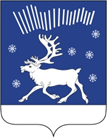 Вологда2017  годГлава 1. Основная частьНазначение и область примененияМестные нормативы градостроительного проектирования территорий муниципального образования городское поселение Кильдинстрой Кольского района  Мурманской области (далее по тексту «Местные нормативы») разработаны на основании нормативных правовых актов Российской Федерации, в том числе Градостроительного Кодекса РФ, Федерального закона от 06.10.2003 № 131-ФЗ «Об общих принципах организации местного самоуправления в Российской Федерации», нормативных документов Мурманской области («Региональные нормативы градостроительного проектирования Мурманской области», Местные и др.), а также с учетом территориальных, природно-климатических, социально-экономических условий градостроительной деятельности на территории муниципального образования.Местные нормативы разработаны для определения минимальных расчетных показателей с целью обеспечения благоприятных условий жизнедеятельности, в том числе:по обеспечению населения объектами социального, культурно-бытового назначения, доступности таких объектов для населения, включая маломобильные группы населения, по организации в составе жилых территорий общественных пространств, предназначенных для объектов обслуживания, мест хранения и парковки индивидуального автомобильного транспорта, выделения площадей для озеленения, рекреации;по обеспечению населения и жилых территорий социально значимыми объектами обслуживания;по обеспечению пешеходной и транспортной доступности объектов и комплексов социальной инфраструктуры, рекреаций, остановок и узлов общественного транспорта, объектов для хранения и парковки индивидуального автомобильного транспорта;по инженерной и транспортной обеспеченности городского поселения, нормативов размещения объектов транспортно-инженерной инфраструктуры;по комплексному благоустройству территории и оснащению территории элементами благоустройстваВ соответствии со статьей 29.2 ч. 5 Градостроительного кодекса Российской Федерации, местные нормативы градостроительного проектирования городского поселения Кильдинстрой Кольского района  включают в себя:Глава 1 «Основная часть». Данная часть содержит расчетные показатели. Основная часть проекта нормативов градостроительного проектирования поселения включает расчетные показатели минимально допустимого уровня обеспеченности объектами местного значения поселения, относящимися к областям, указанным в пункте 1 части 5 статьи 23 Градостроительного Кодекса РФ, объектами благоустройства территории, иными объектами местного значения поселения населения поселения и расчетные показатели максимально допустимого уровня территориальной доступности таких объектов для населения поселения.Глава 2 «Материалы по обоснованию расчетных показателей». Данная часть включают перечень используемых терминов и определений, результаты оценки документов социально-экономического планирования муниципального образования, перечень используемых при подготовке нормативов градостроительного проектирования исходных данных и прочее.Глава 3 «Правила и область применения расчетных показателей». В данной части дается характеристика области применения нормативов градостроительного проектирования, включая сведения о видах градостроительной и иной деятельности, осуществляемых с применением нормативов градостроительного проектирования, а также приводятся правила применения данных нормативов.Термины и определенияОсновные термины и определения, используемые в Нормативах, приведены в приложении № 1 к настоящим Нормативам.Перечень законодательных актов и нормативных документовПеречень нормативных правовых актов, используемых при разработке настоящих Нормативов, приведен в приложении № 2 к настоящим Нормативам.Типология городских округов и поселенийПоселение Кильдинстрой в соответствии с законодательством является муниципальным образованием, обладающим статусом городского поселения, территория которого входит в состав территории Мурманской области Российской Федерации.При определении перспектив развития и планировки городского округа, поселений и населенных пунктов необходимо учитывать:роль городских округов, поселений и населенных пунктов в системе расселения области;социально-экономическую специализацию и роль муниципальных образований, поселений и населенных пунктов в системе формируемых центров обслуживания населения (областного, межрайонного, районного и местного уровней);историко-культурное значение муниципальных образований, поселений и населённых пунктов;демографический прогноз и прогноз социально-экономического развития.Общие принципы организации и зонирования территорииНа территории городского поселения органами местного самоуправления вводится функциональное зонирование и градостроительное зонирование. При этом органами местного самоуправления устанавливаются следующие зоны:жилые;общественно-деловые;производственные;инженерной и транспортной инфраструктур;сельскохозяйственного использования;рекреационного назначения;особо охраняемых территорий;специального назначения;инженерной подготовки и защиты территории;иные виды территориальных зон, в том числе зоны размещения военных объектов.Состав, местонахождение и параметры развития функциональных зон устанавливаются для городских поселений, документами территориального планирования (генеральным планом) с учетом правовых и нормативных актов. В пределах одной функциональной зоны могут размещаться различные (в том числе и не совпадающие с основным назначением зоны) объекты капитального строительства при соблюдении санитарно-гигиенических,экологических, противопожарных и иных требований.В пределах одной функциональной зоны могут выделяться территории, особенности использования которых определяются с учетом ограничений, установленных земельным и градостроительным законодательством, законодательством об охране объектов культурного наследия, иными правовыми и нормативными актами.Правилами землепользования и застройки для городского поселения, устанавливаются состав, границы и регламенты использования территориальных зон.Границы территориальных зон устанавливаются с учетом:местонахождения и параметров планируемого развития функциональных зон;сложившегося использования территорий и земель;планируемых изменений границ земель различных категорий в соответствии с документами территориального планирования и документацией по планировке территории;предотвращения возможности причинения вреда населению, природе и объектам капитального строительства, расположенным на смежных участках.Границы территориальных зон устанавливаются по:осевым линиям магистралей, улиц, проездов, пешеходных путей;красным линиям;границам земельных участков;границам населенных пунктов в пределах муниципальных образований;границам муниципальных образований;естественным границам природных объектов;иным границам.Границы зон с особыми условиями функционального использования территорий, границы территорий объектов культурного наследия могут не совпадать с границами территориальных зон.Расчетные показатели обеспеченности объектов местного значенияРасчетные показатели объектов жилищного назначенияОбщие требованияЖилые зоны предназначены для размещения жилой застройки домами усадебного типа, коттеджного типа, блокированными домами, многоквартирными, в том числе секционными домами, а также иными зданиями, предназначенными для постоянного и временного (общежития) проживания населения.Расчетные показатели обеспеченности общей площадью жилых помещений устанавливаются на одного проживающего и составляют в многоквартирном доме не менее 30 кв. м.В жилых зонах помимо жилой застройки могут размещаться:улично-дорожная сеть;территории, предназначенные для ведения дачного хозяйства и садоводства;территории общего пользования, в том числе озелененные;здания, сооружения и линейные объекты инженерного обеспечения (трансформаторные и распределительные подстанции, тепловые пункты, насосные, трубопроводы и пр.).В составе жилых зон городского поселения выделяются зоны застройки:- среднеэтажная жилая застройка;- новое строительство на территориях под застройкой, выведенной из эксплуатации.В жилых зонах допускается в качестве вспомогательной функции размещение отдельно стоящих, встроено-пристроенных объектов социального и культурно-бытового обслуживания населения, в основном, данного жилого образования, культовых зданий, автостоянок, промышленных и коммунально-складских объектов, для которых не требуется организация санитарно-защитных зон.В пределах жилых зон предусматриваются территории общественных центров обслуживания населения.При предварительном определении потребности в площади жилых зон устанавливаются нормативы площади.Нормативы площади жилых зон в городских поселениях в расчете на 1000 человек в зависимости от типа застройки с учетом озеленения, благоустройства, инженерного оборудования устанавливается в размере 8 га для среднеэтажной застройки.Расчетная площадь жилой зоны увеличивается на величину площади непригодной и для застройки территории (овраги, крутые склоны), а также площади земельных участков учреждений и предприятий обслуживания.Жилые здания с квартирами в первых этажах следует располагать с отступом от красных линий не менее 2 м.Без отступа от красной линии допускается размещать:жилые здания со встроенными в первые этажи или пристроенными помещениями общественного назначения, кроме помещений учреждений образования и воспитания;жилые здания с квартирами в первых этажах при реконструкции сложившейся застройки.Запрещается размещение жилых помещений в цокольных и подвальных этажах. Допускается размещение встроенных и встроено-пристроенных помещений общественного назначения в цокольном, а также на первом и втором этажах жилого здания. Помещения общественного назначения, встроенные в жилые здания, должны иметь входы, изолированные от входов в жилые помещения здания.В жилых зданиях не допускается размещение объектов, оказывающих вредное воздействие на человека, в соответствии с требованиями СП 54.13330.2011 "Здания жилые многоквартирные" и СанПиН 2.1.2.2645-10 "Санитарно-эпидемиологические требования к условиям проживания в жилых зданиях и помещениях".Планировочную структуру жилых зон следует формировать во взаимосвязи с зонированием и планировочной структурой городских поселений в целом с учетом градостроительных и природных особенностей территории. При этом необходимо оптимизировать размещение жилых домов, общественных зданий и сооружений, улично-дорожной сети, территорий общего пользования, в том числе озелененных, а также других объектов, размещение которых допускается на территории жилых зон.В малых городских поселениях при компактной планировочной структуре вся жилая зона может формироваться в виде единого жилого района.Здания и сооружения инженерного обеспечения территории располагают компактно, не выходя за линии застройки улиц и магистралей, обеспечивая выполнение санитарных, гигиенических и прочих требований. Подъезды к таким объектам вспомогательного назначения предусматриваются с проездов внутри жилого района.Показатели плотности населения на территории жилой застройкиПлотность застройки жилых, общественно-деловых и смешанных зон следует принимать в соответствии с региональными градостроительными нормативами с учетом установленного зонирования территории, типа и этажности застройки, дифференциации территории по градостроительной ценности, состояния окружающей среды, природно-климатических и других местных условий.Предельные значения коэффициентов застройки и коэффициентов плотности застройки территории единого жилого района, общественно-деловых и смешанных зон приведены в таблице 2.1.2-1. В региональных градостроительных нормативах при соответствующих обоснованиях допускается уточнение (увеличение или уменьшение) предельно допустимых значений плотности застройки различных зон, а также установление более дифференцированных показателей плотности с учетом величины города и типа застройки.Расчетная плотность населения жилого района при многоэтажной комплексной застройке и средней жилищной обеспеченности 20 м на 1 чел. не должна превышать 450 чел/га.Нормативные показатели плотности застройки территориальных зонДля городских поселений плотность застройки участков территориальных зон следует принимать не более приведенной в таблице 2.1.2-1.Показатели плотности застройки участков территориальных зон* Без учета опытных полей и полигонов, резервных территорий и санитарно-защитных зон. ПримечанияДля жилых, общественно-деловых зон коэффициенты застройки и коэффициенты плотности застройки приведены для территории жилого района (брутто) с учетом необходимых по расчету учреждений и предприятий обслуживания, гаражей; стоянок для автомобилей, зеленых насаждений, площадок и других объектов благоустройства. Для производственных зон указанные коэффициенты приведены для районов производственной застройки, включающей один или несколько объектов.При подсчете коэффициентов плотности застройки площадь этажей определяется по внешним размерам здания. Учитываются только надземные этажи, включая мансардные. Подземные этажи зданий и сооружений не учитываются. Подземное сооружение не учитывается, если поверхность земли (надземная территория) над ним используется под озеленение, организацию площадок, автостоянок и другие виды благоустройства.Границами жилого района являются красные линии.При реконструкции сложившихся жилых районов, общественно-деловых зон (включая надстройку этажей, мансард) необходимо предусматривать требуемый по расчету объем учреждений и предприятий обслуживания для проживающего в этих районах населения. В условиях реконструкции существующей застройки плотность застройки допускается повышать, но не более чем на 30% при соблюдении санитарно-гигиенических и противопожарных норм с учетом противопожарных норм.Основными показателями плотности застройки являются:коэффициент застройки - отношение площади, занятой под зданиями и сооружениями, к площади участка;коэффициент плотности застройки - отношение площади всех этажей зданий и сооружений к площади участка.Рекомендуемые показатели плотности жилой застройки в зависимости от процента застроенности территории и средней (расчетной) этажности приведены в таблице 2.1.2-2.Рекомендуемые показатели плотности жилой застройки в зависимости от процента застроенности территории и средней этажностиПримечание: В ячейках таблицы указана средняя (расчетная) этажность жилых зданий, соответствующая коэффициенту плотности застройки. Для укрупненных расчетов переводной коэффициент от общей площади жилой застройки (жилой застройки в габаритах наружных стен принимать 0,75; при более точных расчетах коэффициентов конкретного типа жилой застройки (0,6- 0,86)).Иные расчетные показатели в сфере жилищного обеспеченияПлощадь земельного участка для размещения жилых зданий на территории жилой застройки должна обеспечить возможность дворового благоустройства (размещение площадок для игр детей, отдыха взрослого населения, занятий спортом, выгула собак, стоянки автомобилей и озеленения).Обеспеченность площадками дворового благоустройства (состав, количество и размеры), жилых зон, устанавливается в задании на проектирование с учетом демографического состава населения.Расчет площади нормируемых элементов дворовой территории осуществляется в соответствии с таблицей 2.1.4-1.В участках районов жилых зон необходимо предусматривать размещение площадок общего пользования различного назначения с учетом демографического состава населения, типа застройки, природно-климатических и других местных условий.При этом общая площадь территории, занимаемой площадками для игр детей, отдыха взрослого населения и занятий физкультурой, должна быть не менее 10% общей площади жилой зоны.Расчетная площадь нормируемых элементов дворовой территорииПримечание: Допускается уменьшать удельные размеры площадок для хозяйственных целей при многоэтажной застройке, но не более чем на 50%.Минимально допустимое расстояние от окон жилых и общественных зданий до площадок различного назначения приведено в таблице 2.1.3-2.Минимально допустимое расстояние от окон жилых и общественных зданий до площадок различного назначенияПримечания:<*> - если шумовые характеристики не создают превышение шума.Расстояние от окон жилых и общественных зданий для занятий физкультурой следует принимать в зависимости от шумовых характеристик. Наибольшие значения принимаются для хоккейных и футбольных площадок, наименьше – для площадок для настольного тенниса.Хозяйственные площадки следует располагать не далее 100 м от наиболее удаленного входа в жилое здание для домов с мусоропроводами и 50 м для домов без мусоропроводов.Расстояние от площадки для мусоросборников до площадок для игр детей, отдыха взрослых и занятий физкультурой следует принимать не менее 20 м.Расстояние от площадки для сушки белья не нормируется.Расстояние от парковок (парковочных мест) устанавливается в зависимости от числа автомобилей и расположения относительно жилых зданий.Допускается уменьшать, но не более чем на 50% удельные размеры площадок: для занятий физкультурой при формировании единого физкультурно-оздоровительного комплекса жилого района для школьников и населения.Протяженность пешеходных проходов от любой точки жилой зоны до ближайшего остановочного пункта общественного транспорта должна быть не более 500 м.Автостоянки на территории жилой, смешанной жилой застройки (встроенные, встроенно-пристроенные, подземные) предназначены для хранения  автомобилей населения, проживающего на данной территории.Подъезды к автостоянкам должны быть ограждены просматриваемым ограждением или кустарником от площадок отдыха и игр детей, а также спортивных площадок.Размещение отдельно стоящих закрытых автостоянок и подъездов к ним на придомовой территории многоквартирных домов допускается исключительно в соответствии с разделом "Расчетные показатели в сфере транспортно-дорожной, улично- дорожной сети и ее элементов, систем пассажирского общественного транспорта".Требования к обеспеченности  местами для хранения автомобилей, размещение автостоянок на территории жилого района, а также расстояния от жилых зданий до автостоянок, въездов в автостоянки и выездов приведены в разделе "Расчетные показатели в сфере транспортно-дорожной, улично-дорожной сети и ее элементов, систем пассажирского общественного транспорта".Расстояние от края проезжей части автодорог улично-дорожной сети, сети общественного пассажирского транспорта до жилых и  общественных зданий,  границ территорий лечебных, дошкольных образовательных учреждений, школ следует принимать с учетом обеспечения требований гигиенических нормативов по уровню шума, вибрации и загрязнения атмосферного воздуха на территории жилой застройки и в жилых помещениях внутри зданий. При этом должно быть обеспечено 0,8 ПДК загрязнений атмосферного воздуха на территориях лечебно-профилактических учреждений, реабилитационных центров, мест массового отдыха населения в соответствии с постановлением Главного санитарного врача РФ от 17.05.2001 N 14 "О введении в действие санитарных правил" (вместе с СанПиН 2.1.6.1032-01 "Гигиеническими требованиями к обеспечению качества атмосферного воздуха населенных мест").Въезды на территорию жилого района,  а также сквозные проезды в зданиях следует предусматривать на расстоянии не более 300 м один от другого, а в реконструируемых районах при периметральной застройке - не более 180 м. Примыкания проездов к проезжим частям магистральных улиц регулируемого движения допускаются на расстояниях не менее 50 м от конца кривой радиуса закругления на ближайшем пересечении и не менее 150 м друг от друга. При этом элементы остановочного  пункта общественного транспорта не должны находиться в границах треугольников видимости.Жилой район обслуживается двухполосными проездами.Тупиковые проезды должны быть протяженностью не более 150 м и заканчиваться поворотными площадками размером 16х16 м, обеспечивающими возможность разворота мусоровозов, уборочных и пожарных машин.Тротуары и велосипедные дорожки следует устраивать приподнятыми на 15 см над уровнем проездов. Пересечения тротуаров и велосипедных дорожек с второстепенными проездами, а на подходах к школам и дошкольным образовательным учреждениям и с основными проездами следует предусматривать в одном уровне с устройством рампы длиной соответственно 1,5 м и 3 м.Протяженность пешеходных подходов от любой точки жилой зоны до ближайшего остановочного пункта общественного транспорта должна быть не более 500 м.Контейнеры для бытовых отходов размещают не ближе 20 м от окон и дверей жилых зданий и не далее 100 м от входных подъездов.Размер площадок должен обеспечить размещение необходимого числа контейнеров. При этом максимальное количество контейнеров, размещаемых на одной площадке – не более 5.Обеспеченность контейнерами для отходов определяются на основании расчета объемов удаления отходов в соответствии с требованиями подраздела "Нормативы обеспеченности объектами санитарной очистки".Площадки с контейнерами для отходов должны примыкать к сквозным проездам для исключения маневрирования вывозящих мусор машин и иметь отдельные остановочные площадки для исключения создания помех движению транспорта и пешеходов.Для выгула домашних животных в жилых районах и населенных пунктах должны быть определены специальные территории, обозначенные табличками.На территориях необходимо устанавливать специальные контейнеры для сбора экскрементов животных в соответствии с СП 3.1.7.2627-10 "Профилактика бешенства среди людей".Расстояние от площадок для выгулов животных до окон жилых домов составляет не менее 40 м.Площадки для выгула собак рекомендуется принимать площадью 400-600 кв.м; на территориях вне районного значения – 800 кв.м и более. Конфигурация площадок для выгула собак может быть произвольная в зависимости от территориальных возможностей.Предпочтительно устройство прогулочных площадок в виде полос шириной 15 м с дорожкой для владельцев собак (дорожка может иметь асфальтовое или плиточное покрытие), территорией выгула и наличием конструкционных элементов для выгула животных.Величины минимальных расстояний  между жилыми, жилыми и общественными, а также жилыми и производственными зданиями следует принимать на основе расчетов инсоляции и освещенности, учета противопожарных требований и санитарных разрывов, а в зоне застройки индивидуальными домами, в которой допускается ведение личного подсобного хозяйства (усадебная застройка), также и с учетом зооветеринарных требований.При этом расстояния (бытовые разрывы) между длинными сторонами секционных жилых зданий высотой 2-3 этажа должны быть не менее 15 м, а высотой 4 этажа - не менее 20 м, между длинными сторонами и торцами этих же зданий с окнами из жилых комнат - не менее 10 м.В условиях реконструкции и в других особых градостроительных условиях указанные расстояния могут быть сокращены при соблюдении норм инсоляции и освещенности и обеспечении непросматриваемости жилых помещений "окно в окно".Нормируемая продолжительность непрерывной инсоляции для помещений жилых зданий устанавливается - не менее 2,5 часов в день с 22 апреля по 22 августа.Вспомогательные строения, за исключением автостоянок, размещать со стороны улиц не допускается.При озеленении придомовой территории жилых зданий необходимо учитывать, что расстояние от стен жилых домов до оси стволов деревьев с кроной диаметром до 5 м, должно составлять не менее 5 м. Для деревьев большего размера расстояние должно быть более 5 м, для кустарников – 1,5 м. Высота кустарников не должна превышать нижнего края оконного проема помещений первого этажа.Площадь озелененной территории многоквартирной застройки (без общеобразовательных и дошкольных образовательных учреждений) – не менее 6 кв.м на 1 жителя жилого района.Озеленение деревьями в грунте должно составлять не менее 50% от нормы озеленения на территории, в том числе:для центральной реконструируемой части – не менее 75%;для периферийных районов – 125%.Минимальная площадь озеленения для жилого района определяется из расчета населения (с учетом обеспеченности общей площадью на 1 человека). При этом не допускает территорий жилого района и общепоселенческих.Озелененные территории общего пользования в жилом районе рекомендуется формировать в доступности для жителей жилого района на расстоянии не более 400 м.Расчетные показатели в сфере социального и культурно-бытового обеспеченияОбщие требованияОбщественно-деловые зоны предназначены для размещения объектов здравоохранения, культуры, торговли, общественного питания, социального и коммунально-бытового назначения, объектов среднего профессионального и высшего профессионального образования, административных, научно-исследовательских учреждений, культовых зданий, объектов делового, финансового назначения, стоянок автомобильного транспорта, иных объектов, связанных с обеспечением жизнедеятельности граждан.В общественно-деловых зонах могут размещаться жилые здания, гостиницы, подземные или многоэтажные автостоянки.Общественно-деловые зоны следует формировать как систему:многофункциональных общественных центров населенных пунктов, включающую центры деловой, финансовой и общественной активности в центральных частях городского поселения;многофункциональных общественных центров жилых районов;специализированных центров - административных, медицинских, научных, учебных, торговых (в том числе ярмарки, вещевые рынки), выставочных, спортивных и других.В МО городское поселение Кильдинстрой общественные центры формируют единую общественно-деловую зону, дополняемую объектами повседневного обслуживания, которая является общественным центром поселения.При размещении общественно-деловых зон следует учитывать особенности их функционирования, потребности в территории, необходимость устройства автостоянок большой вместимости, создание развитой транспортной и инженерной инфраструктур, а также степень воздействия на окружающую среду и прилегающую застройку.При реконструкции сложившейся на территории зоны застройки следует предусматривать мероприятия по устранению вредного влияния производственных предприятий на окружающую среду (изменение технологии с переходом на безвредные процессы, уменьшение мощности, перепрофилирование предприятия или отдельного производства или его перебазирование в производственную зону).В общественно-деловых зонах допускается размещать:производственные предприятия, осуществляющие обслуживание населения, площадью не более 200 кв.м, встроенные или занимающие часть здания без производственной территории, экологически безопасные;предприятия индустрии развлечений при отсутствии установленных органами местного самоуправления ограничений на их размещение.Организации, промышленные объекты и производства, группы промышленных объектов и сооружения, являющиеся источниками воздействия на среду обитания и здоровье человека, необходимо отделять от территории жилой застройки санитарно-защитными зонами.Требования к размещению и территории учреждений общественного назначенияИнтенсивность использования общественно-деловой зоны характеризуется плотностью застройки и коэффициентом застройки.Здания в общественно-деловой зоне следует размещать с отступом от красных линий. Размещение зданий по красной линии допускается в условиях реконструкции сложившейся застройки при соответствующем обосновании.В общественно-деловой зоне в зависимости от ее размеров и планировочной организации формируется система взаимосвязанных общественных пространств (главные улицы, площади, пешеходные зоны), составляющая ядро общественного центра.При этом формируется единая пешеходная зона, обеспечивающая удобство подхода к зданиям центра, остановкам транспорта и озелененным рекреационным площадкам.Высокая градостроительная значимость территорий общественно-деловых зон определяет индивидуальный подход к проектированию зданий (в том числе этажности) и объектов комплексного благоустройства.При проектировании комплексного благоустройства общественно-деловых зон следует обеспечивать: открытость территорий для визуального восприятия, условия для беспрепятственного передвижения населения, максимальное сохранение исторически сложившейся планировочной структуры и масштабности застройки, достижение стилевого единства элементов благоустройства с окружающей застройкой.Комплексное благоустройство участков специализированных зданий с закрытым или ограниченным режимом посещения (органы управления, учреждения здравоохранения и др.) следует проектировать в соответствии с заданием на проектирование и отраслевой спецификой.При проектировании транспортной инфраструктуры общественно-деловых зон следует предусматривать увязку с единой системой транспортной и улично-дорожной сети, обеспечивающую удобные, быстрые и безопасные транспортные связисо всеми функциональными зонами городского поселения.Для подъезда к крупным учреждениям, предприятиям, осуществляющим обслуживание населения, торговым центрам и др. следует предусматривать основные проезды, а к отдельно стоящим зданиям – второстепенные проезды, размеры которых следует принимать в соответствии с разделом "Расчетные показатели в сфере транспортно- дорожной, улично-дорожной сети и ее элементов, систем  пассажирского общественного транспорта".Подъезд грузового автомобильного транспорта к объектам, расположенным в общественно-деловой зоне на магистральных улицах, должен быть организован с боковых или параллельных улиц без пересечения пешеходной зоны.Требуемое расчетное количество машино-мест для парковки легковых автомобилей устанавливается в соответствии с требованиями раздела "Расчетные показатели в сфере транспортно-дорожной, улично-дорожной сети и ее элементов, систем пассажирского общественного транспорта".Приобъектные автостоянки размещаются вне пешеходной зоны на удалении менее 100 м от объектов общественно-деловой зоны.К учреждениям и предприятиям относятся учреждения образования, спортивные и физкультурно-оздоровительные учреждения, учреждения культуры и искусства, предприятия торговли, общественного питания и бытового обслуживания, организации и учреждения управления, кредитно-финансовые учреждения, административные организации и другие.Учреждения и предприятия обслуживания всех видов и форм собственности следует размещать с учетом градостроительной ситуации, планировочной структуры городского поселения, деления на жилые районы в целях создания единой системы обслуживания.Учреждения и предприятия обслуживания необходимо размещать с учетом следующих факторов:приближение их к местам жительства и работы;увязки с сетью общественного пассажирского транспорта.При проектировании размещения зданий в общественных центрах на территории МО городское поселение Кильдинстрой Кольского района  необходимо определять значение объекта по уровню обслуживания: поселенческий, внутри участков жилого района.Отнесение проектируемых зданий к определенному уровню обслуживания производится с точки зрения следующих условий:частота потребления предоставляемых услуг: регулярное – повседневное;по мере необходимости – периодически или эпизодически;по основному местоположению: административный центр поселения или отдельные планировочные элементы.Ориентировочную структуру и типологию общественных центров, объектов в общественно-деловой зоне и видов обслуживания в зависимости от места формирования общественного центра рекомендуется принимать в соответствии с таблицей 2.2.2-1.Структура и типология общественных центров и объектов общественно-деловой зоныПеречень объектов, разрешенных для размещения в общественно-деловой зоне, определяется правилами землепользования и застройки.Организации, промышленные объекты и производства, группы промышленных объектов и сооружения, являющиеся источниками воздействия на среду обитания и здоровье человека, необходимо отделять от территории жилой застройки санитарно-защитными зонами.В многофункциональных зонах, предназначенных для формирования системы общественных центров с наиболее широким составом функций, высокой плотностью застройки при минимальных размерах земельных участков, преимущественно размещаются предприятия торговли и общественного питания, учреждения управления, бизнеса, науки, культуры и другие объекты поселкового значения, а также места приложения труда и другие объекты, не требующие больших земельных участков (как правило, не более 1,0 га) и устройства санитарно-защитных разрывов шириной более 25 метров.В общественно-деловых зонах допускается размещать:производственные предприятия, осуществляющие обслуживание населения, площадью не более 200 кв.м, встроенные или занимающие часть здания без производственной территории, экологически безопасные;предприятия индустрии развлечений при отсутствии установленных органами местного самоуправления ограничений на их размещение.Минимальные расстояния от стен зданий и границ земельных участков учреждений и предприятий обслуживания следует принимать на основе расчетов инсоляции и коэффициентом естественной освещенности, соблюдения противопожарных и санитарных разрывов, но не менее приведенных в таблице 2.2.2-2.Минимальные расстояния от стен зданий и границ земельных участков учреждений и предприятий обслуживанияУчастки дошкольных образовательных учреждений, школ и учреждений дополнительного образования детей не должны примыкать непосредственно к магистральным улицам.Приемные пункты вторичного сырья следует изолировать полосой зеленых насаждений и предусматривать к ним подъездные пути для автомобильного транспорта.Расчетные показатели минимального допустимого уровня обеспеченности объектами образованияРасчетные показатели минимально допустимого уровня обеспеченности объектами образования приведены в таблице 2.2.3-1.Расчетные показатели минимально допустимого уровня обеспеченности объектами образованияПримечание: При размещении на земельном участке школы здания интерната (спального корпуса) площадь земельного участка следует увеличить на 0,2 га.Интернатные учреждения (детские дома и школы-интернаты для детей-сирот и детей, оставшихся без попечения родителей) следует размещать на обособленных земельных участках.Вместимость интернатных учреждений традиционного типа не должна превышать 300 мест, оптимальная вместимость детских домов – 60 мест.Озеленение участка предусматривается из расчета не менее 50% от общей площади территории интернатного учреждения.Спортивная зона школы может быть объединена с физкультурно-оздоровительным комплексом жилого образования.Радиус обслуживания населения учреждениями образования, размещаемыми в жилой застройке, определен на уровне:детские дошкольные учреждения:при многоэтажной застройке – 300 м;при одно-, двухэтажной застройке – 500 м.общеобразовательные школы:при малоэтажной застройке – 750 м;для начальных классов – 500 м.учреждения внешкольного образования:при многоквартирной и малоэтажной жилой застройки – 500 м;зона индивидуальной жилой застройки – 700 м.Уровень транспортной доступности общеобразовательных организаций следует принимать:для обучающихся 1 ступени обучения - 15 минут (в одну сторону);для обучающихся 2-3 ступени обучения - 50 минут (в одну сторону).Предельный радиус обслуживания обучающихся 2-3 ступеней не должен превышать 15 м.Пути  подходов  учащихся к общеобразовательным школам не должны пересекатьпроезжую часть магистральных улиц в одном уровне.Рекомендуемая транспортная доступность учреждений внешкольного образования – не более 30 минут (в одну сторону).Дошкольные образовательные учреждения (ДОУ) следует размещать на обособленных земельных участках, удаленных от магистральных улиц, коммунальных и промышленных предприятий, автостоянок, кроме устанавливаемых для кратковременного хранения транспортных средств родителей, размещаемых на расстоянии 10-20 м от ограждения учреждения из расчета 6-8 машино-мест площадью 25 кв.м на 100 мест в детском саду.По условиям аэрации участки детских общеобразовательных учреждений размещают в зоне пониженных скоростей преобладающих ветровых потоков, аэродинамической тени.На земельном участке дошкольного образовательного учреждения выделяют следующиефункциональныезоны:зона застройки;зона игровой территории;хозяйственная зона.На сложных рельефах местности следует предусмотреть отвод паводковых и ливневых вод от участка ДОУ для предупреждения затопления и загрязнения игровой территории.Зона застройки включает основное здание ДОУ, которое размещают в границах участка. Расположение на участке посторонних учреждений, зданий и сооружений, функционально не связанных с ДОУ, не допускается.При проектировании ДОУ их вместимость не должна превышать 350 мест.Здания ДОУ проектируются отдельно стоящими. При затесненной многоэтажной застройке допускается пристройка здания ДОУ к жилым домам при наличии отдельной огороженной территории с самостоятельным входом и выездом (въездом). Здание ДОУ должно быть отгорожено от жилого здания капитальной стеной.Вместимость ДОУ, пристроенных к торцам жилых домов и встроенных в жилые дома, не более 140 мест.Этажность зданий ДОУ не должна превышать 2 этажей. Зона игровой территории включает в себя:групповые площадки – индивидуальные для каждой группы;общую физкультурную площадку.Зона игровой территории включает в себя групповые площадки - индивидуальные для каждой группы (рекомендуемая площадь из расчета не менее 7,0 кв. м на 1 ребенка для детей младенческого и раннего возраста (до 3-х лет) и не менее 9,0 кв. м на 1 ребенка дошкольного возраста (от 3-х до 7-ми лет)) и физкультурную площадку (одну или несколько).Поскольку климат городского поселения относится к субарктическому району, допускается сокращение площади игровых площадок до 20% при условии соблюдения принципа групповой изоляции и обеспечении удовлетворения потребности детей в движении и соответствующем развитии.Групповые площадки соединяют кольцевой дорожкой шириной 1,5 м по периметру участка.Групповые площадки для детей ясельного возраста проектируются в непосредственной близости от выходов из помещений этих групп.Для защиты детей от солнца и осадков на территории каждой групповой площадки устанавливают теневой навес площадью из расчета не менее 1 кв. м на одного ребенка. Для групп с численностью менее 15 человек площадь теневого навеса должна быть не менее 20 кв. м. Навесы или прогулочные веранды для детей младенческого и раннего возраста до 2 лет допускается пристраивать к зданию дошкольной образовательной организации и использовать как веранды для организации прогулок или сна.В ДОУ вместимостью до 150 мест следует предусматривать одну физкультурную площадку размером не менее 250 кв.м, при вместимости свыше 150 мест - две площадки размером 150 кв.м и 250 кв.м. Вблизи физкультурной площадки допускается устраивать открытые плавательные бассейны переменной глубины от 0,4 м до 0,8 м и размером 4x8 м или 6x10 м.Хозяйственная зона должна располагаться со стороны входа в производственные помещения столовой и иметь самостоятельный въезд.В случае невозможности оборудования самостоятельного въезда на территорию хозяйственной зоны подъезд автотранспорта к хозяйственной площадке осуществляется в период отсутствия детей в дошкольной образовательной организации.На территории хозяйственной зоны должны предусматриваться места для сушки постельных принадлежностей и чистки ковровых изделий.На территории хозяйственной зоны возможно размещение овощехранилища.В хозяйственной зоне оборудуется площадка для сбора мусора на расстоянии не менее15 м от здания. На площадке с твердым покрытием устанавливаются контейнеры с крышками. Размеры площадки должны превышать площадь основания контейнеров. Допускается использование других специальных закрытых конструкций для сбора мусора и пищевых отходов, в том числе с размещением их на смежных с территорией дошкольной образовательной организации контейнерных площадках жилой застройки.Въезды и входы на территорию дошкольной образовательной организации, проезды, дорожки к хозяйственным постройкам, к контейнерной площадке для сбора мусора покрываются асфальтом, бетоном или другим твердым покрытием.Территорию ДОУ по периметру рекомендуется ограждать забором и полосой зеленых насаждений.Территорию рекомендуется озеленять из расчета 50% площади территории, свободной от застройки. Поскольку городское поселение относится к территориям крайнего севера, допускается снижение озеленения до 20% площади территории, свободной от застройки.При озеленении территории не проводится посадка плодоносящих деревьев и кустарников, ядовитых и колючих растений.В площадь озеленения включаются защитные полосы между элементами участка, обеспечивающие санитарные разрывы, не менее:между групповыми, групповой и физкультурной площадками – 3 м;между групповой и хозяйственной, общей физкультурной и хозяйственной площадками – 6 м;между ограждением участка и групповыми или общей физкультурной площадками – 2 м.Групповые площадки должны быть ограждены кустарником.По периметру участка должна размещаться зеленая защитная полоса из деревьев и кустарников шириной не менее 1,5 м, со стороны улицы – не менее 6 м. Деревья размещаются на расстоянии не менее 15 м, кустарники – 5 м от здания ДОУ.Водоснабжение, канализация и теплоснабжение в ДОУ должны быть централизованными.При отсутствии централизованных сетей проектируются местные системы водоснабжения и канализации. Допускается применение автономного или газового отопления.Здания общеобразовательных учреждений допускается размещать:на участках внутри жилого района, удаленных от внутрирайонных проездов с регулярным движением транспорта на расстояние 100-170 м;на внутрирайонных проездах с периодическим (нерегулярным) движением автотранспорта только при условии увеличения минимального разрыва от границы участка учреждения до проезда на 15-25 м.Не допускается размещать общеобразовательные учреждения на внутрирайонных проездах с регулярным движением транспорта.Здание общеобразовательного учреждения следует размещать на самостоятельном земельном участке с отступом от красной линии не менее 25 м.Количество детей в общеобразовательном учреждении не должно превышать ее вместимости, предусмотренной проектом, по которому построено или приспособлено здание. Оптимальная вместимость в городских общеобразовательных учреждениях не должна превышать 1000 учащихся. Наполняемость каждого класса не должны превышать 25 человек.Этажность здания общеобразовательного учреждения не должна превышать 3 этажей. Территория общеобразовательной организации должна быть ограждена и озеленена.Отсутствие ограждения территории допускается только со стороны стен здания, непосредственно прилегающих к проезжей части улицы или пешеходному тротуару.Территорию рекомендуется озеленять из расчета 50% площади территории, свободной от застройки, в том числе и по периметру территории. Поскольку городское поселение относится к территориям крайнего севера, допускается снижение озеленения на 25 - 30% площади территории, свободной от застройки.При озеленении территории не проводится посадка деревьев и кустарников с ядовитыми плодами, ядовитых и колючих растений.На земельном участке выделяются следующие зоны:учебно-опытная зона;физкультурно-спортивная зона;зона отдыха;хозяйственная зона.Площадь учебно-опытной зоны должна составлять не более 25% площади участка.В учебно-опытную зону рекомендуется включать: отдел начальных классов, отдел полевых и овощных культур, отдел плодового сада и питомника, отдел цветочно-декоративных растений, отдел коллекционно-селекционной работы, теплицу с зооуголком, парники, географическую площадку, площадку для занятий биологией на воздухе (с навесом).Физкультурно-спортивную зону следует размещать на расстоянии не менее 25 м от здания учреждения, за полосой зеленых насаждений. При наличии ограждения высотой 3 м указанное расстояние может быть сокращено до 15 м. Площадки для занятий отдельными видами физкультурно-спортивных занятий можно размещать на расстоянии не менее 10 м.Спортивно-игровые площадки должны иметь твердое покрытие, футбольное поле – травяной покров.Зону отдыха, в том числе площадки для подвижных игр и тихого отдыха, следует размещать вблизи сада, зеленых насаждений, в отдалении от спортивной и хозяйственной зон. Площадки для подвижных игр и отдыха следует проектировать вблизи выходов из здания (для максимального использования их во время перемен).Хозяйственную зону следует размещать со стороны входа в производственные помещения столовой (буфета) на границе участка на расстоянии от здания общеобразовательного учреждения не менее 35 м, ограждать зелеными насаждениями и предусматривать самостоятельный въезд с улицы.Для мусоросборников должна предусматриваться бетонированная площадка на расстоянии не менее 25 м от окон и входа в столовую (буфет).Водоснабжение и канализация в общеобразовательных учреждениях должны быть централизованными, теплоснабжение – от ТЭЦ, районных или местных котельных.При отсутствии централизованного тепло- и водоснабжения котельная и сооружения водоснабжения могут размещаться на территории хозяйственной зоны общеобразовательного учреждения.При отсутствии централизованной сети канализации следует проектировать местные системы канализация с локальными очистными сооружениями.На земельных участках следует предусматривать подъезды для пожарных машин к зданиям, а также обеспечить возможность объезда вокруг зданий. На периферии участка или вблизи него преимущественно со стороны хозяйственной зоны следует предусматривать стоянку автомашин для педагогов и сотрудников.Вблизи главного входа рекомендуется предусматривать мощеную площадку для сбора учащихся и проведения торжественных мероприятий.Минимальные расстояния от стен зданий и границ земельных участков учреждений и предприятий обслуживания следует принимать на основе расчетов инсоляции коэффициента естественной освещенности, соблюдения противопожарных и санитарных разрывов.Общеобразовательные и дошкольные образовательные учреждения должны иметь самостоятельный земельный участок с расстоянием от здания учреждения до красной линии не менее 25 м.Участки дошкольных организаций не должны примыкать непосредственно к улицам с нерегулируемым движением. Размещение школ на проездах с регулярным движением транспорта недопустимо. От границы участка дошкольной организации до проезда должно быть не менее 25 м.Расчетные показатели объектами культурыРасчетные показатели минимально допустимого уровня обеспеченности объектами культуры приведены в таблице 2.2.4-1.Расчетные показатели минимально допустимого уровня обеспеченности объектами культурыРадиус обслуживания помещений для досуга и любительской деятельности – 750 м.Рекомендуется формировать единые комплексы для организации культурно- массовой и физкультурно-оздоровительной работы для использования учащимися и населением (с суммированием нормативов) в пределах пешеходной доступности не более 500 м.Удельный вес танцевальных залов, кинотеатров и клубов районного значения рекомендуется в размере 40-50%.Размещение, вместимость и размеры земельных участков выставочных залов и музеев определяются заданием на проектирование.В целях эффективной организации библиотечно-информационного обслуживания детей дошкольного и школьного возраста и жителей в возрасте от 15 до 24 лет могут создаваться объединенные библиотеки для детей и юношества.Расчетные нормативы обеспеченности объектами физической культуры и спортаРасчетные показатели минимально допустимого уровня обеспеченности объектами физической культуры и спорта приведены в Таблице  1.2.5-1.Расчетные показатели минимально допустимого уровня обеспеченности объектами физической культуры и спортаПримечания:Физкультурно-спортивные сооружения сети общего пользования следует объединять со спортивными объектами образовательных школ и других учебных заведений, учреждений отдыха и культуры и возможные сокращением территории.Нормы расчета залов и бассейнов необходимо принимать с учетомминимальной вместимости объектов по технологическим требованиям.Долю физкультурно-спортивных сооружений, размещаемых в жилом районе, следует принимать от общей нормы, территории – 35%, спортивные залы – 50%, бассейны – 45%.Доступность физкультурно-спортивных сооружений не должна превышать 30 минут.Радиус обслуживания населения объектами физической культуры и спорта:помещения для физкультурно-оздоровительных занятий – 500 м;физкультурно-спортивные центры жилых районов – 1500 м.Расчетные нормативы обеспеченности объектами торговли и питанияРасчетные показатели минимально допустимого уровня обеспеченности объектами торговли и питания приведены в таблице 2.2.6-1.Расчетные показатели минимально допустимого уровня обеспеченности объектами торговли и общественного питанияПримечание: В рыночных комплексах розничной торговли 1 торговой место принимается в размере 6 кв.м торговой площади.Расчетные показатели объектов торговли и общественного питания районного уровня приведены в таблице 2.2.6-2.Нормы расчета объектов торговли и общественного питания районного уровняЕмкость торговых объектов, предприятий общественного питания, размещаемых на границе территорий производственных зон и жилых районов, рассчитывается также и на население этих районов с использованием коэффициентов по таблице 2.2.6-3.Емкость торговых объектов, размещаемых на границе территорий производственных зон и жилых районовРадиус обслуживания торговыми объектами и предприятиями общественного питания:при многоэтажной застройки – 500 м;при малоэтажной застройки – 800 м.Расчетные показатели минимально допустимого уровня обеспеченности объектами социального и коммунально-бытового назначенияРасчетные показатели минимально допустимого уровня обеспеченности объектами социального и коммунально-бытового назначения приведены в таблице 2.2.7-1.Расчетные показатели минимально допустимого уровня обеспеченности объектами социального и коммунально-бытового назначенияПримечания:В скобках приведены нормы расчета предприятий местного значения, которые соответствуют организации системы обслуживания в жилом районе.Предпочтительно располагать в производственно-коммунальной зоне следующие предприятия:производственное	предприятие	бытового обслуживания малой мощности централизованного выполнения заказов;предприятие по стирке белья (фабрика-прачечная);предприятия по химчистке.На территориях, обеспеченных благоустроенным жилым фондом, нормы расчета вместимости бань и банно-оздоровительных комплексов допускается уменьшать до 3 мест на 1000 чел.Емкость предприятий бытового обслуживания, размещаемых на границе территорий производственных зон и жилых районов, рассчитывается также и на население этих районов с использованием коэффициентов по таблице 2.2.7-2.Емкость предприятий бытового обслуживания, размещаемых на границе территорий производственных зон и жилых районовРасчетные показатели минимально допустимого уровня обеспеченности предприятиями жилищно-коммунального хозяйства назначения приведены в таблице 2.2.7-3.Расчетные показатели минимально допустимого уровня обеспеченности объектами социального и коммунально-бытового назначенияРадиус обслуживания населения предприятиями бытового обслуживания 500 м.Расчетные показатели минимально допустимого уровня обеспеченности объектами административно-делового назначенияРасчетные показатели минимально допустимого уровня обеспеченности объектами административно-делового и хозяйственного назначения приведены в таблице 2.2.8-1.Расчетные показатели минимально допустимого уровня обеспеченности объектами административно-делового назначенияРадиус обслуживания населения объектами	административно-делового назначения:филиалов банков – 500 мопорного пункта охраны порядка – 800 м.Расчетные показатели обеспеченности и интенсивности использования территорий с учетом потребностей маломобильных групп населенияОбщие положенияПри планировке и застройке территории городского поселения необходимо обеспечивать доступность объектов социальной инфраструктуры для инвалидов и маломобильных групп населения.Маломобильные группы населения – лица старшей возрастной группы, 60 лет и старше, инвалиды трудоспособного возраста 16 - 60 лет, дети-инвалиды до 16 лет, дети 8 - 10 лет, пешеходы с детскими колясками, временно нетрудоспособные.При проектировании, реконструкции и ремонте общественных, жилых и промышленных зданий следует предусматривать для инвалидов и граждан других маломобильных групп населения условия жизнедеятельности, равные с остальными категориями населения, в соответствии со СНиП 35-01-2001 "Доступность зданий и сооружений для маломобильных групп населения", СП 35-101-2001 "Проектирование зданий и сооружений с учетом доступности для маломобильных групп населения. Общие положения", СП 35-102-2001 "Жилая среда с планировочными элементами, доступными инвалидам", СП 31-102-99 "Требования доступности общественных зданий  и  сооружений для инвалидов и других маломобильных посетителей", СП 35-103-2001 "Общественные здания и сооружения, доступные маломобильным посетителям", ВСН 62-91* "Проектирование среды жизнедеятельности с учетом потребностей инвалидов и маломобильных групп населения", РДС 35-201-99 "Инструкция о порядке проектирования и установления красных линий в городах и других поселениях Российской Федерации".Перечень объектов, доступных для инвалидов и других маломобильных групп населения, расчетное число и категория инвалидов, а также группа мобильности групп населения устанавливаются заданием на проектирование.Заданием на проектирование устанавливаются мероприятия по	 созданию безбарьерной среды для инвалидов и других маломобильных групп населения. В случаях, когда действующие объекты невозможно полностью приспособить для нужд инвалидов, собственники таких объектов должны осуществлять с общественными объединениями инвалидов согласования по мерам, обеспечивающим удовлетворение минимальных потребностей инвалидов.К объектам, подлежащим оснащению специальными приспособлениями и оборудованием для свободного передвижения и доступа инвалидов и маломобильных граждан, относятся:жилые здания;административные	 здания и сооружения (включая судебно-правовые учреждения, правоохранительные и налоговые органы);объекты культуры и культурно-зрелищные сооружения (театры, библиотеки, музеи, места отправления религиозных обрядов и т. д.);объекты и учреждения образования и науки, здравоохранения и социальной защиты населения;объекты торговли,	общественного питания и бытового обслуживания населения, финансово-банковские учреждения;гостиницы, отели, иные места временного проживания;физкультурно-оздоровительные, спортивные здания и сооружения, места отдыха, парки, сады, лесопарки, пляжи и находящиеся на их территории объекты и сооружения оздоровительного и рекреационного назначения, аллеи и пешеходные дорожки;санаторно-курортные учреждения;санитарно-гигиенические помещения;объекты и сооружения транспортного обслуживания населения, связи и информации: железнодорожные вокзалы, автовокзалы, другие объекты автомобильного, железнодорожного, водного и воздушного транспорта, обслуживающие население;станции и остановки всех видов городского и пригородного транспорта;почтово-телеграфные;производственные	объекты, объекты малого	 бизнеса и другие места приложения труда;мемориальные и ритуальные здания и сооружения; тротуары, переходы улиц, дорог и магистралей;мосты, транспортные развязки и путепроводы;прилегающие к вышеперечисленным зданиям и сооружениям территории и площади.Проектные решения объектов, доступных для маломобильных групп населения, должны обеспечивать:досягаемость мест целевого посещения и беспрепятственность перемещения внутри зданий и сооружений;безопасность путей движения (в том числе эвакуационных), а также мест проживания, обслуживания и приложения труда;своевременное получение полноценной и качественной информации, позволяющей ориентироваться в пространстве, использовать оборудование (в том числе для самообслуживания), получать услуги, участвовать в трудовом и учебном процессе и т. д.;удобство и комфорт среды жизнедеятельности.В проектах должны быть предусмотрены условия беспрепятственного и удобного передвижения маломобильных групп населения по участку к зданию или по территории предприятия, комплекса сооружений с учетом требований Местных нормативов. Система средств информационной поддержки должна быть обеспечена на всех путях движения, доступных для маломобильных групп населения на все время эксплуатации.Объекты социальной инфраструктуры должны оснащаться следующими специальными приспособлениями и оборудованием:визуальной и звуковой информацией, включая специальные знаки у строящихся, ремонтируемых объектов и звуковую сигнализацию у светофоров, а также звуковые маяки на входах в здания и в подземные переходы;телефонами-автоматами или иными средствами связи, доступными для инвалидов;санитарно-гигиеническими помещениями и приспособлениями;пандусами и поручнями у лестниц при входах в здания;пологими пандусами у тротуаров в местах наземных переходов улиц, дорог, магистралей и остановок городского транспорта общего пользования;специальными указателями переходов улиц и маршрутов движения маломобильных граждан, в том числе рельефными направляющими на путях движения для ориентировки незрячих и слабовидящих в  местах общественного пользования населения;пандусами и поручнями или подъемными устройствами у лестниц при входах в здания и на лифтовых площадках, у тротуаров в местах наземных и подземных переходов магистральных улиц, дорог, магистралей и остановок транспорта общего пользования, на привокзальных площадях, платформах;местами в зрительных залах для маломобильных граждан, передвигающихся на креслах-колясках;местами хранения кресел-колясок в раздевальных помещениях физкультурно-оздоровительных, спортивных зданий и сооружений;приборами и устройствами, технологическим и другим оборудованием, расчетно-кассовыми кабинками удобными в использовании инвалидами, в том числе передвигающимися на инвалидных колясках;дверями на путях движения посетителей, имеющими в свету ширину одного полотна не менее 900 мм.Размещение специализированных учреждений, предназначенных для медицинского обслуживания и реабилитации инвалидов, и вместимость этих учреждений следует определять по реальной и прогнозируемой потребности в городском поселении, районах.Территориальные центры социального обслуживания следует проектировать двух основных типов: надомного обслуживания и дневного пребывания, которые допускается объединять в одном здании в качестве отделений единого центра, а также включать в состав домов-интернатов для инвалидов и престарелых.При включении территориального центра социального обслуживания или его отделений в состав жилого здания, рассчитанного на проживание инвалидов и престарелых, помещения территориального центра должны проектироваться с учетом обслуживания дополнительно не менее 30% численности инвалидов и престарелых, проживающих в здании.Здания должны иметь как минимум один вход, приспособленный для маломобильных групп населения, с поверхности земли и из каждого доступного для маломобильных групп населения подземного или надземного перехода, соединенного с этим зданием.Места обслуживания и постоянного нахождения маломобильных групп населения должны располагаться на минимально возможных расстояниях от эвакуационных выходов из помещений, с этажей и из зданий наружу. Эвакуационные выходы и пути должны проектироваться из не пожароопасных материалов и соответствовать требованиям Федерального закона от 22.06.2008 № 123-ФЗ "Технический регламент о требованиях пожарной безопасности", Перечня национальных стандартов и сводов правил, в результате применения которых на добровольной основе обеспечивается соблюдение требований Федерального закона от 22 июля 2008 года N 123-ФЗ "Технический регламент о требованиях пожарной безопасности" и СНиП 35-01-2001 "Доступность зданий и сооружений для маломобильных групп населения".При проектировании участка здания или комплекса следует  соблюдать непрерывность пешеходных и транспортных путей, обеспечивающих доступ инвалидов и маломобильных лиц в здания. Эти пути должны стыковаться с внешними по отношению к участку коммуникациями и остановками городского транспорта.Ограждения участков должны обеспечивать возможность опорного движения маломобильных групп населения через проходы и вдоль них.Транспортные проезды и пешеходные дороги на пути ко всем объектам социальной инфраструктуры, посещаемым инвалидами, допускается совмещать при соблюдении требований к параметрам путей движения.Для озеленения участков объектов, посещаемых инвалидами и маломобильными группами населения, следует применять нетравмирующие древесно-кустарниковые породы.Следует предусматривать линейную посадку деревьев и кустарников для формирования кромок путей пешеходного движения.Граница озелененных эксплуатируемых площадок, примыкающая к путям пешеходного движения не должна иметь перепада высот, бордюров, бортовых камней высотой более 0,04 м.В целях безопасности элементы озеленения не должны закрывать обзор для оценки ситуации на перекрестках, опасных участках, затенять проходы и проезды, сигналы, информационные устройства, ограждения опасных мест, а также иметь выступающие части (кроны, стволы, корни).Специализированные жилые дома или группа квартир для инвалидов-колясочниковВ жилой застройке для обеспечения соответствующими жилищными условиями маломобильных групп: инвалидов и престарелых – необходимо формирование специального жилищного фонда.Специальный жилой дом сооружается по типовому (индивидуальному) проекту или располагается в специально переоборудованном здании (либо в части жилого дома с отдельными входами), архитектурно-планировочные решения которого соответствуют особенностям проживающего контингента и обеспечивают беспрепятственное пользование предоставляемыми им жилищно-коммунальными, социально-бытовыми и медицинскими услугами.В специальном жилом доме должно быть оптимизировано соотношение общей площади жилых помещений и площади помещений общественного назначения при установлении необходимого для обслуживания проживающих набора помещений культурно-бытового, медицинского и социального назначения.Этажность специального жилого дома - не более 5 этажей.Нормативы обеспеченности объектами транспорта и транспортных сооружений для маломобильных групп населенияНа индивидуальных автостоянках на участке около или внутри зданий, учреждений обслуживания следует выделять специализированные места для автотранспорта инвалидов на кресле-коляске из расчета при числе мест, указанных в таблице 2.3.3-1.Количество парковочных мест для инвалидов на стоянках, % от общего количестваНормативы расстояния от жилых зданий до мест хранения индивидуального транспорта инвалида – не более 100 м.Нормативы расстояния от входа в общественные здания, доступные для инвалидов, до остановки специализированных средств общественного транспорта, перевозящих инвалидов – не более 100 м.Нормативы расстояния от жилых зданий, в которых проживают инвалиды, до остановки специализированных средств общественного транспорта, перевозящих инвалидов не более 300 м.Нормативные размеры машино-места для парковки индивидуального транспорта инвалида, без учета площади проездов – 21,6 кв.м/1 машино-место.Разметку места для стоянки автомашины инвалида на кресле-коляске следует предусматривать размером 6,0×3,6 м, что дает возможность создать безопасную зону сбоку и сзади машины – 1,2 м.Размер земельного участка крытого бокса для хранения индивидуального транспорта инвалида – 21,6 кв.м/1 машино-место.Ширина зоны для парковки автомобиля инвалида должна быть не менее 3,5 м.Ширина пути движения на участке при встречном движении инвалидов на креслах-колясках должна быть не менее 1,8 м с учетом габаритных размеров кресел- колясок.В условиях сложившейся застройки при невозможности достижения нормативных параметров ширины пути движения следует предусматривать устройство горизонтальных площадок размером не менее 1,6×1,6 м через каждые 60-100 м пути для обеспечения возможности разъезда инвалидов на креслах-колясках.При совмещении на участке путей движения посетителей с проездами для транспорта следует предусматривать ограничительную (латеральную) разметку пешеходных путей на дорогах в соответствии с требованиями Правил дорожного движения. Ширина полос движения должна обеспечивать безопасное расхождение людей, в том числе использующих технические средства реабилитации, с автотранспортом. Полосу движения инвалидовна креслах-колясках и механических колясках рекомендуется выделять с левой стороны на полосе пешеходного движения на участке, пешеходных дорогах, аллеях.Уклоны путей движения для проезда инвалидов на креслах-колясках не должны превышать:продольный – 5%;поперечный – 1-2%.При устройстве съездов с тротуара около здания и в затесненных местах допускается увеличивать продольный уклон до 10% на протяжении не более 10 м.Высоту бордюров по краям пешеходных путей следует принимать не менее 0,01 м.Высота бортового камня в местах пересечения тротуаров с проезжей частью, а также перепад высот бордюров, бортовых камней вдоль эксплуатируемых газонов и озелененных площадок, примыкающих к путям пешеходного движения, не должны превышать 0,04 м.При невозможности организации отдельного наземного прохода для инвалидов и маломобильных групп населения, подземные и надземные переходы следует оборудовать пандусами и подъемными устройствами.Тактильные средства, выполняющие предупредительную функцию на покрытии пешеходных путей на участке, следует размещать не менее чем за 0,8 м до объекта информации, начала опасного участка, изменения направления движения, входа и т.п.На путях движения маломобильных групп населения не допускается применять непрозрачные калитки на навесных петлях двустороннего действия, калитки с вращающимися полотнами, а также турникеты, на прозрачных полотнах дверей следует предусматривать яркую контрастную маркировку.Для открытых лестниц на перепадах рельефа рекомендуется принимать ширину проступей не менее 0,4 м, высоту подъемов ступеней – не более 0,12 м. Все ступени наружных лестниц в пределах одного марша должны быть одинаковыми по форме в плане, по размерам ширины проступи и высоты подъема ступеней. Поперечный уклон наружных ступеней должен быть в пределах 1-2 %.Лестницы должны дублироваться пандусами, а при необходимости – другими средствами подъема.Объекты, нижняя кромка которых расположена на высоте от 0,7 до 2,1 м от уровня пешеходного пути, не должны выступать за плоскость вертикальной конструкции более чем на 0,1 м, а при их размещении на отдельно стоящей опоре – не более 0,3 м. При увеличении выступающих размеров пространство под этими объектами необходимо выделять бордюрным камнем, бортиком высотой не менее 0,05 м или ограждениями высотой не менее 0,7 м и т.п.Устройства и оборудование (почтовые ящики, укрытия таксофонов, информационные щиты и т.п.), размещаемые на стенах зданий, сооружений или на отдельных конструкциях, а также выступающие элементы и части зданий и сооружений не должны сокращать нормируемое пространство для  прохода, а также проезда и маневрирования кресла-коляски.Таксофоны и другое специализированное оборудование для людей с недостатками зрения должны устанавливаться на горизонтальной плоскости с применением рифленого покрытия или на отдельных плитах высотой до 0,04 м, край которых должен находиться от установленного оборудования на расстоянии 0,7-0,8 м. Формы и края подвесного оборудования должны быть скруглены.На открытых автостоянках около объектов социальной инфраструктуры на расстоянии не далее 50 м от входа, а при жилых зданиях – не далее 100 м, следует выделять до 4% гарантированных мест (но не менее одного места) для транспорта инвалидов с учетом ширины зоны для парковки не менее 3,5 м.При наличии на стоянке мест для парковки автомашин, салоны которых приспособлены для перевозки инвалидов на креслах-колясках, ширина боковых подходов к местам стоянки таких машин должна быть не менее 2,5 м.Места парковки оснащаются знаками, применяемыми в международной практике.Расстояние от остановок специализированных средств общественного транспорта, перевозящих только инвалидов, до входов в общественные здания не должно превышать 100 м.Площадки и места отдыха следует размещать смежно вне габаритов путей движения мест отдыха и ожидания.Площадки и места отдыха должны быть оборудованы устройствами для защиты от перегрева, осадков и постороннего шума (для мест тихого отдыха), информационными указателями.Расчетные показатели в сфере обеспечения объектами рекреационного назначенияОбщие положенияРекреационные зоны предназначены для организации массового отдыха населения, улучшения экологической обстановки городского поселения и включают парки, городские сады, скверы, городские леса, лесопарки, озелененные территории общего пользования, пляжи, водоемы и иные объекты, используемые в рекреационных целях и формирующие систему открытых пространств городского поселения.В составе рекреационных зон могут быть отдельно выделены зоны садово-дачной застройки, если их использование носит сезонный характер и по степени благоустройства и инженерного оборудования они не могут быть отнесены к жилым зонам.Рекреационные зоны формируются на территориях общего пользования.На территории рекреационных зон не допускается строительство новых и расширение действующих промышленных, коммунально-складских и других объектов, непосредственно не связанных с эксплуатацией объектов.Рекреационные зоны необходимо формировать во взаимосвязи с зелеными зонами городского поселения, землями сельскохозяйственного назначения, создавая взаимоувязанный природный комплекс.Рекреационные зоны расчленяют территорию городского  поселения  на планировочные части. При этом должна соблюдаться соразмерность  застроенных территорий и открытых незастроенных пространств, обеспечиваться удобный доступ к рекреационным зонам.В городском поселении необходимо предусматривать непрерывную систему озелененных территорий и других открытых пространств.На озелененных территориях нормируются:соотношение территорий, занятых зелеными насаждениями, элементами благоустройства, сооружениями и застройкой;габариты допускаемой застройки и ее назначение;расстояния от зеленых насаждений до зданий, сооружений, коммуникаций.На особо охраняемых природных территориях рекреационных зон (национальные парки, природные парки, дендрологические парки и ботанические сады, лесопарки, водоохранные зоны и др.) любая деятельность осуществляется в соответствии со статусом территории и условиями режимов особой охраны.Озеленение территории общего пользованияОзелененные территории включают парки, сады, скверы, бульвары, территории зеленых насаждений.Озелененные территории общего пользования, выделяемые в составе рекреационных зон, размещаются во взаимосвязи преимущественно с жилыми и общественно-деловыми зонами.Удельный вес озелененных территорий различного назначения в пределах застройки населенного пункта (уровень озелененности территории застройки) должен быть не менее 40%, а в границах территории жилого района не менее 25%, включая суммарную площадь озелененной территории жилого района.В зонах с предприятиями, требующими устройства санитарно-защитных зон шириной более одного километра, уровень озелененности территории застройки следует увеличивать не менее чем на 15%.Оптимальные параметры общего баланса территории составляют:открытые пространства:зеленые насаждения – 65-75%;аллеи и дороги – 10-15%;площадки – 8-12%;сооружения – 5-7%;зона природных ландшафтов:зеленые насаждения – 93-97%;дорожная сеть – 2-5%;обслуживающие сооружения и хозяйственные постройки – 2%.Площадь общегородских озелененных территорий общего пользования следует принимать в размере 10 кв.м/чел.При застройке территорий, примыкающих к лесам и лесопаркам или расположенных в их окружении, суммарную площадь озелененных территорий допускается уменьшать, но не более чем на 30% соответственно увеличивая плотность населения.При застройке территории, расположенной в окружении лесов, в прибрежных зонах рек и водоемов площадь озелененных территорий общего пользования допускается уменьшать, но не более чем на 20%.В структуре озелененных территорий общего пользования крупные парки и лесопарки шириной 0,5 км и более должны составлять не менее 10%.При размещении парков и лесопарков следует максимально сохранять природные комплексы ландшафта территорий, существующие зеленые насаждения, естественный рельеф, верховые болота, луга и т.п., имеющие средоохранное средоформирующее значение.Минимальные размеры площади принимаются:городских парков – 15 га;парков планировочных районов – 10 га;садов жилых зон – 3 га;скверов – 0,5 га.Для условий реконструкции указанные размеры могут быть уменьшены.Расчетное число единовременных посетителей территории следует принимать, не более:для городских парков – 100 чел./га;для парков зон отдыха – 70 чел./га;для лесопарков – 10 чел./га;для лесов – 1-3 чел./га.При числе единовременных посетителей 10-50 чел./га необходимо предусматривать дорожно-тропиночную сеть для организации их движения, а на опушках полян – почвозащитные посадки, при числе единовременных посетителей 50 чел./га и более – мероприятия по преобразованию лесного ландшафта в парковый.Доля нормируемых элементов территории парка:зеленые насаждения и водоемы – не менее 70% от общей площади парка;аллеи, дорожки, площадки – 25-28%;здания и сооружения для обслуживания посетителей и эксплуатации парка – 5- 7%.Высота зданий для обслуживания посетителей и эксплуатации парка не должна превышать 8 м; высота парковых сооружений – аттракционов не ограничивается.Кроме парков общепоселенческого значения могут предусматриваться специализированные детские парки, размеры которых следует принимать по заданию на проектирование.Ориентировочные размеры детских парков допускается принимать из расчета 0,5 кв.м/чел., включая площадки и спортивные сооружения.Функциональная организации территории парка включает следующие зоны с преобладающим видом использования:зона культурно-просветительских мероприятий – 3-8% от общей площади парка;зона массовых мероприятий (зрелищ, аттракционов и др.) – 5-17%;зона физкультурно-оздоровительных мероприятий – 10-20%;зона отдыха детей – 5-10%;прогулочная зона – 40-75%;хозяйственная зона – 2-5%.Размеры земельных участков по зонам парка рекомендуется принимать:зона культурно-просветительских мероприятий – 10 – 20 кв.м/1 чел.;зона массовых мероприятий (зрелищ, аттракционов и др.) – 30 - 40 кв.м/1 чел.;зона физкультурно-оздоровительных мероприятий – 75 - 100 кв.м/1 чел.;зона отдыха детей – 80 – 170 кв.м/1 чел.;прогулочная зона – 200 кв.м/1 чел.Радиус доступности должен составлять:для городских парков – не более 20 минут;для парков планировочных районов – не более 15 минут или 1200 м.Автостоянки для посетителей парков следует размещать за пределами его территории, но не далее 400 м от входа и проектировать из расчета не менее 10 машино- мест на 100 единовременных посетителей.Размеры земельных участков автостоянок на 1 место следует принимать:для легковых автомобилей – 25 кв.м;для автобусов – 40 кв.м;для велосипедов – 0,9 кв.м.В указанные размеры не входит площадь подъездов и разделительных полос зеленых насаждений.Расстояние между границей территории жилой застройки и ближним краем паркового массива следует принимать не менее 30 м.Число посетителей парка следует принимать из расчета 10-15% численности населения, проживающего в 30-минутной доступности от парка.При размещении парков на пойменных  территориях  необходимо соблюдать требования Местных нормативов и в соответствии с требованиями СНиП 2.06.15-85 "Инженерная защита территории от затопления и подтопления".Площадь городского сада составляет от 3 до 5 га. На территории городского сада допускается возведение зданий для обслуживания посетителей и эксплуатации сада высотой не более 8 м.Функциональную направленность организации территории сада рекомендуется принимать в соответствии с назначением общественных территорий, зданий, комплексов, объектов, при которых расположен сад. Во всех случаях на территории сада должна преобладать прогулочная функция.Соотношение элементов территории городского сада:территории зеленых насаждений и водоемов – 80-90% от общей площади сада;аллеи, дорожки, площадки – 8-15%;здания и сооружения – 2-5%.Бульвары и пешеходные  аллеи  следует  предусматривать в направлении массовых потоков пешеходного движения. Размещение бульвара, его протяженность и ширину, а также место в поперечном профиле улицы следует определять с учетом архитектурно-планировочного решения улицы и ее застройки. На бульварах и пешеходных аллеях следует предусматривать площадки кратковременного отдыха.Минимальную ширину бульваров с одной продольной пешеходной аллеей следует принимать:при размещении по оси улиц – 18 м;при размещении с одной стороны улицы между проезжей частью и застройкой– 10 м.Площадь сквера устанавливается от 0,5 до 2,0 га.На территории сквера запрещается размещение застройки. Соотношение элементов территории сквера следует принимать в соответствии с таблицей 2.4.2-1.Соотношение элементов территории сквераОзелененные территории общего пользования должны быть благоустроены и оборудованы малыми архитектурными формами: фонтанами и бассейнами, лестницами, беседками, пандусами, подпорными стенками, светильниками и др. Число светильников следует определять по нормам освещенности территорий.Расстояния от зданий и сооружений до зеленых насаждений следует принимать  в  соответствии с Таблицей 2.4.2-2. при условии беспрепятственного подъезда и работы пожарного автотранспорта; от воздушных линий электропередачи – в соответствии с Правилами устройства электроустановок (ПЭУ).Минимальные расстояния от зданий, сооружений и объектов инженерного благоустройства до деревьев и кустарниковПриведенные нормы относятся к деревьям с диаметром кроны не более 5 м и должны быть увеличены для деревьев с кроной большего диаметра.Деревья, высаживаемые у зданий, не должны препятствовать инсоляции и освещенности жилых и общественных помещений.При односторонней юго-западной и южной ориентации жилых помещений необходимо предусматривать дополнительное озеленение, препятствующее перегреву помещений.В зеленых зонах городского поселения следует предусматривать питомники древесных и кустарниковых растений и цветочно-оранжерейные хозяйства с учетом обеспечения посадочным материалом нескольких населенных пунктов.Площадь питомников должна быть не менее 80 га.Площадь питомников следует принимать из расчета 3-5 кв.м/чел. в зависимости от уровня обеспеченности населения озелененными территориями общего пользования, размеров санитарно-защитных зон, размеров санитарно-защитных зон, развития садоводческих товариществ и других местных условий.Общую площадь цветочно-оранжерейных хозяйств следует принимать из расчета 0,4 кв.м/чел.Зоны отдыхаЗоны отдыха городского поселения формируются на базе озелененных территорий общего пользования, природных и искусственных водоемов, рек.Зоны массового кратковременного отдыха следует располагать в пределах доступности на общественном транспорте не более 1,5 ч.При выделении территорий для рекреационной деятельности необходимо учитывать допустимые нагрузки на природный комплекс с учетом типа ландшафта, его состояния.Размеры территории зон отдыха следует принимать из расчета не менее 500- 1000 кв.м на 1 посетителя, в том числе интенсивно используемая ее часть для активных видов отдыха должна составлять не менее 100 кв.м на 1 посетителя.Площадь отдельных участков зоны массового кратковременного отдыха следует принимать не менее 50 га.Зоны отдыха следует размещать на расстоянии от санаториев, дошкольных санаторно-оздоровительных учреждений, садоводческих товариществ, автомобильных дорог общей сети и железных дорог не менее 500 м, а от домов отдыха – не менее 300 м.Допускается строительство в зоне отдыха объектов, связанных непосредственно с рекреационной деятельностью (в том числе пансионаты, кемпинги, базы отдыха, пляжи, спортивные и игровые площадки) и с обслуживанием зоны отдыха (в том числе загородные рестораны, кафе, центры развлечения, пункты проката).Размещение объектов по обслуживанию зон отдыха (нормы обслуживания открытой сети для районов загородного кратковременного отдыха) рекомендуется принимать по таблице 2.4.3-1.Нормативы обеспеченности объектами по обслуживанию зон отдыхаНа территориях зон отдыха допускается размещать автостоянки и необходимые инженерные сооружения.Расчетные нормативы обеспеченности санаторно-курортных и оздоровительных учрежденийНормативы обеспеченности санаторно-курортных и оздоровительных учреждений представлены ниже в таблице 2.4.4-1.Нормы расчета санаторно-курортных и оздоровительных учреждений и комплексов учреждений отдыха и туризмаПримечание: При расчете количества, вместимости и размеров земельных участков санаторно-курортных и оздоровительных учреждений, а также других параметров, связанных с расчетом численности населения, следует дополнительно учитывать приезжих из других регионов Российской Федерации.Площадь зеленых насаждений должна занимать не менее 60% территории лечебно-оздоровительных учреждений.Расстояние от границ земельных участков вновь проектируемых лечебно-оздоровительных учреждений следует принимать не менее:до жилой застройки учреждений коммунального хозяйства и складов (в условиях реконструкции не менее 100 м) – 500 м;до автомобильных дорог I, II, III категории – 500 м;до автомобильных дорог IV категории – 200 м;до садоводческих товариществ – 300 м.Размеры санитарно-защитных зон следует устанавливать с учетом требований СанПиН 2.2.1/2.1.1.1200-03.Минимальную площадь озеленения санитарно-защитных зон следует принимать в зависимости от ширины зоны:до 300 м – 60%;св. 300 до 1000 м – 50%;св. 1000 до 3000 м – 40%;св. 3000 м – 20%.В санитарно-защитных зонах со стороны жилых и общественно-деловых зон необходимо предусматривать полосу древесно-кустарниковых насаждений шириной не менее 50 м, а при ширине зоны до 100 м - не менее 20 м.Расчетные показатели организации промышленных и коммунально-складских территорийОбщие требованияКоммунально-складская зона предназначена для размещения общетоварных и специализированных складов, предприятий коммунального, транспортного и жилищно-коммунального хозяйства, а также предприятий оптовой и мелкооптовой торговли.Систему складских комплексов, не связанных с непосредственным обслуживанием населения, следует формировать за пределами городского поселения, приближая их к узлам внешнего, преимущественного железнодорожного транспорта.За пределами городского поселения и особо охраняемых  территорий пригородных зеленых зон с соблюдением санитарных, противопожарных и специальных норм следует предусматривать рассредоточенное размещение складов государственных резервов, складов нефти и нефтепродуктов, сжиженных газов, взрывчатых материалов и базисных складов, сильно действующих ядовитых веществ, базисных складов продовольствия, фуража и промышленного сырья, лесоперевалочных баз базисных складов лесных и строительных материалов.В районах с ограниченными территориальными ресурсами и ценными сельскохозяйственными угодьями допускается при наличии отработанных горных выработок и участков недр, пригодных для размещения в них объектов, осуществлять строительство хранилищ продовольственных и промышленных товаров, распределительных холодильников и других объектов, требующих обеспечения устойчивости к внешним воздействиям и надежности функционирования.Группы предприятий и объектов, входящие в состав коммунальных зон, необходимо размещать с учетом технологических и санитарно-гигиенических требований, кооперированного использования общих объектов, обеспечения последовательного ввода мощностей.Организацию санитарно-защитных зон для предприятий и объектов, расположенных в коммунальной зоне, следует осуществлять в соответствии с требованиями СанПиН 2.2.1/2.1.1.1200-03.Размеры санитарно-защитных зон для картофеле-, овоще-, фрукто- и зернохранилищ следует принимать 50 м.Размеры земельных участков складов, предназначенных для обслуживания территорий, допускается принимать из расчета не менее 2,5 кв. м.В городском поселении общая площадь коллективных хранилищ сельскохозяйственных продуктов определяется из расчета не менее 4-5к кв.м на 1 семью. Число семей, пользующихся хранилищами, устанавливается заданием на проектирование.Производственные зоныПроизводственные зоны предназначения для размещения промышленных объектов, а также для установления их санитарно-защитных зон.Производственная зона формируется из:площадок отдельных промышленных предприятий;площадок промышленных узлов – групп промышленных предприятий с общими объектами.При разработке проектной документации для площадок промышленных предприятий и промышленных узлов в составе производственных территориальных зон городского поселения необходимо предусматривать:функциональное зонирование территории с учетом технологических связей, санитарно-гигиенических и противопожарных требований, грузооборота и видов транспорта;рациональные производственные, транспортные и инженерные связи на предприятиях, между ними и селитебной территорией;кооперирование основных и вспомогательных производств и хозяйств, включая аналогичные производства и хозяйства, обслуживающие селитебную часть городского поселения;интенсивное использование территории, включая наземное и подземное пространства при необходимых и обоснованных резервах для расширения предприятий;организацию единой сети обслуживания работников;возможность осуществления строительства и ввода в эксплуатацию пусковыми комплексами или очередями;благоустройства территории (площадки);создание единого архитектурного ансамбля в увязке с архитектурой прилегающих предприятий и жилой застройкой;защиту прилегающих территорий от эрозии, заболачивания, засоления и загрязнения подземных вод и открытых водоемов сточными водами, отходами и отбросами предприятий;восстановление (рекультивацию) отведенных во временное пользование земель, нарушенных при строительстве.Границы производственных зон определяются на основании зонирования территории городского поселения и устанавливаются с учетом требуемых санитарно-защитных зон промышленных объектов, производств и сооружений.Нормативный размер земельного участка производственного предприятия принимается равным отношению площади его застройки к показателю нормативной плотности застройки, выраженной в процентах застройки.Показатели минимальной плотности застройки площадок промышленных предприятий принимаются в соответствии с таблицей 2.5.2-1.Показатели минимальной плотности застройки площадок промышленных предприятийПримечания:Нормативная плотность застройки площадки промышленного предприятия определяется в процентах как отношение площади застройки к площади предприятия в ограде (или при отсутствии ограды – в соответствующих ей условных границах) с исключением площади занятой веером железнодорожных путей.Площадь застройки определяется как сумма площадей, занятых зданиями и сооружениями всех видов, включая навесы, открытые технологические, санитарно-технические, энергетические и другие установки эстакады и галереи, площадки погрузо-разгрузочных устройств, подземные сооружения (резервуары, погреба, убежища, тоннели, над которыми не могут быть размещены здания и сооружения), а также открытые стоянки автомобилей, машин, механизмов и открытые склады различного назначения при условии, что размеры и оборудование стоянок и складов принимаются по нормам технологического проектирования предприятий.В площадь застройки должны включаться резервные участки на площадке предприятия, намеченные в соответствии с заданием на проектирование для размещения на них зданий и сооружений (в пределах габаритов указанных зданий и сооружений).В площадь застройки не включаются площади, занятые отмостками вокруг зданий и сооружений, тротуарами, автомобильными и железными дорогами, железнодорожными станциями, временными зданиями и сооружениями, открытыми спортивными площадками, площадками для отдыха трудящихся, зелеными насаждениями (из деревьев кустарников, цветов и трав) открытыми стоянками автотранспортных средств, принадлежащих гражданам, открытыми водоотводными и другими канавами, подпорными стенками, подземными зданиями и сооружениями или частями их, над которыми могут быть размещены другие здания и сооружения.Подсчет площадей, занимаемых зданиями и сооружениями, производится по внешнему контуру их наружных стен, на уровне планировочных отметок земли.При подсчете площадей, занимаемых галереями и эстакадами, в площадь застройки включается проекция на горизонтальную плоскость только тех участков галереи и эстакад, под которыми по габаритам не могут быть размещены другие здания или сооружения, на остальных участках учитывается только площадь, занимаемая фундаментами опор галереи и эстакад на уровне планировочных отметок земли.Минимальную плотность застройки допускается уменьшать (при наличии соответствующих технико-экономических обоснований), но не более чем на 10%:при расширении и реконструкции предприятий;для предприятий машиностроительной промышленности, имеющих в своем составе заготовительные цехи (литейные кузнечнопрессовые, копровые);для предприятий тяжелого энергетического и транспортного машиностроения при необходимости технологических внутриплощадочных перевозок грузов длиной более 6 м на прицепах, трейлерах (мосты тяжелых кранов, заготовки деталей рам тепловозов, вагонов и др.) или межцеховых железнодорожных перевозок негабаритных или крупногабаритных грузов массой более 10 т (блоки паровых котлов, корпуса атомных реакторов и др.).Площадь земельных участков должна обеспечивать нормативную плотность застройки участка, предусмотренную для предприятий данной отрасли промышленности. Коэффициент использования территории должен быть не ниже нормативного. В целях экономии производственных территорий рекомендуется блокировка зданий, если это не противоречит технологическим, противопожарным, санитарным требованиям, функциональному назначению зданий.В пределах производственной территориальной зоны могут размещаться площадки производственных предприятий – территории площадью до 25 га в установленных границах, на которых располагаются сооружения производственного и сопровождающего производство назначения, и группы предприятий – территории площадью от 25 до 200 га в установленных границах (промышленный узел).Территория должна включать резервные участки, намеченные в соответствии с заданием на проектирование, для размещения на них зданий и сооружений в случае расширения и модернизации производства.Территорию промышленного узла следует разделять на подзоны:общественного центра;производственных площадок предприятий;общих объектов вспомогательных производств и хозяйств.В состав общественного центра, как правило, следует включать административные учреждения управления производством, предприятия общественного питания, специализированные учреждения здравоохранения, предприятия бытового обслуживания.На территории общих объектов вспомогательных производств и хозяйств следует размещать объекты энергоснабжения, водоснабжения и канализации, транспорта, ремонтного хозяйства, пожарных депо, отвального хозяйства производственной зоны.Площадку предприятия по функциональному использованию следует разделять на следующие подзоны:предзаводскую – для размещения автомобильной стоянки, предприятий мелкорозничной торговли (киоски, павильоны и пр.) товарами повседневного спроса, остановки общественного транспорта, элементов озеленения, малых архитектурных форм и т.д. (за пределами ограды или условной границы предприятия);производственную – для размещения основных производств;подсобную – для размещения ремонтных, строительно-эксплуатационных, тарных объектов, объектов энергетики и других инженерных сооружений;складскую – для размещения складских объектов, контейнерных площадок, объектов внешнего и внутризаводского транспорта.Предзаводскую зону предприятия следует размещать со стороны основных подъездов и подходов работающих на предприятии.Размеры предзаводских зон принимают в зависимости от количества работающих:0,8 га/1000 работающих – при количестве работающих до 0,5 тысячи;0,7 га/1000 работающих – при количестве работающих 0,5-1,0 тысячи;0,6 га/1000 работающих – при количестве работающих 1,0-4,0 тысячи;0,5 га/1000 работающих – при количестве работающих 4,0-10,0 тысячи;0,4 га/1000 работающих – до 10 тысяч.При трехсменной работе предприятия следует учитывать численность работающих в первой и во второй сменах.Нормативы площади озеленения санитарно-защитных зон промышленных предприятий представлены в таблице 2.5.2-2.Нормативы площади озеленения санитарно-защитных зон промышленных предприятийНормативы ширины полосы древесно-кустарниковых насаждений, со стороны территории жилых зон, в составе санитарно-защитной зоны предприятий следует принимать в соответствии с шириной санитарно-защитной зоны:до 100 м – 20 м;св. 100 – 50 м.Размеры земельных участков и санитарно-защитных зон предприятий и сооружений по обезвреживанию, транспортировке и переработке бытовых отходов следует принимать в соответствии с таблицей 2.5.2-3.Нормативы размер земельных участков предприятий и сооружений по транспортировке, обезвреживанию и переработке бытовых отходовПримечание:Наименьшие размеры площадей полигонов относятся к сооружениям, размещаемым на песчаных грунтах.Для мусороперерабатывающих и мусоросжигательных предприятий в случае выбросов в атмосферный воздух вредных веществ размер санитарно-защитной зоне должен быть уточнен расчетами рассеивания загрязнений.Коммунально-складские зоныГруппы предприятий и объектов, входящие в состав коммунальных зон, необходимо размещать с учетом технологических и санитарно-гигиенических требований, кооперированного использования общих объектов, обеспечения последовательного ввода мощностей.При размещении складов всех видов необходимо максимально использовать подземное пространство.Размещение площадок для открытых складов пылящих материалов, отходов на территориях коммунально-складских зон не допускается.Размеры земельных участков складов, предназначенных для обслуживания населения – 2,5 кв.м/чел.Рекомендуемые площадь и размеры земельных участков общетоварных складов приведены таблице 2.5.3-1.Площадь и размеры земельных участков общетоварных складовПримечание:<*>В числителе приведены нормы для одноэтажных складов, в знаменателе– для многоэтажных (при средней высотеэтажей6 м).При размещении общетоварных складов в составе специализированных  групп  размеры земельных участков рекомендуется сокращать до 30%.В зонах досрочного завоза товаров размеры земельных участков следует увеличивать на40%.Уровень товарных запасов для общетоварных складов по числу дней розничной продажи (товарообороту) устанавливается органами управления области.Рекомендуемая вместимость специализированных складов и размеры их земельных участков приведены в таблице 2.5.3-2.Вместимость специализированных складов и размеры их земельных участковПримечание: <*> В числителе приведены нормы для одноэтажных складов, в знаменателе – для многоэтажных.В районах выращивания и заготовок картофеля, овощей и фруктов вместимость складов и, соответственно, размеры площади земельных участков принимаются с коэффициентом 0,6.Размеры земельных участков для складов строительных материалов (потребительские) и твердого топлива принимаются 300 кв.м/1000 чел.При реконструкции предприятий в коммунальной зоне целесообразно проектировать многоэтажные здания общетоварных складов и блокировать одноэтажные торгово-складские здания со сходными в функциональном отношении предприятиями, что может обеспечить требуемую плотность застройки.Расчетные показатели в сфере транспортно-дорожной, улично-дорожной сети и ее элементов, систем пассажирского общественного транспортаОбщие требованияЗона транспортной инфраструктуры предназначена для размещения объектов и сооружений транспорта, а также для установления санитарно-защитных зон, санитарных разрывов, зон земель специального охранного назначения, зон ограничения застройки для таких объектов.Сооружения и коммуникации транспортной инфраструктуры, располагаемые на территориях иных территориальных зон, размещаются с учетом требований настоящего раздела.При территориальном планировании следует предусматривать единую систему транспорта и улично-дорожной сети в увязке с планировочной структурой, обеспечивающей удобные, быстрые и безопасные связи со всеми функциональными зонами, другими населенными пунктами, объектами внешнего транспорта и автомобильными дорогами общей сети.Проектирование нового строительства и реконструкции объектов транспортной инфраструктуры должно сопровождаться экологическим обоснованием, предусматривающим количественную оценку всех видов воздействия на окружающую среду и оценку экологических последствий реализации проекта.Планировочные и технические решения при  проектировании улиц и дорог, пересечений и транспортных узлов должны обеспечивать безопасность движения транспортных средств и пешеходов, удобные и безопасные пути движения инвалидов, в том числе пользующихся колясками.Конструкцию дорожной одежды и вид покрытия следует принимать исходя из транспортно-эксплуатационных требований и категории проектируемой дороги с учетом интенсивности движения.В местах массового посещения (автобусные вокзалы, рынки, крупные торговые центры и другие объекты) предусматривается пространственное разделение потоков пешеходов и транспорта.В центральной части населенного пункта необходимо предусматривать создание системы наземных и подземных (при наличии геологических условий) автостоянок для временного хранения легковых автомобилей с обязательным выделением мест под бесплатную автостоянку.Затраты времени на передвижение от мест проживания до мест работы для 90% трудящихся (в один конец) не должны превышать - 30 мин.Для ежедневно приезжающих на работу из других поселений указанные нормы затрат времени допускается увеличивать, но не более чем в два раза.Береговые базы и места стоянки (в том числе, открытые и крытые) маломерных судов, принадлежащих спортивным клубам и отдельным гражданам, следует размещать в пригородных зонах, а в пределах населенного пункта – вне селитебной территории и за пределами зон массового отдыха населения.Размер участка следует принимать (на одно судно):для открытого одноярусного стеллажного хранения судов:прогулочного флота – 20-27 кв.м;спортивного флота – 75 кв.м;для крытого хранения и ремонта маломерных судов, лодок и спортивных парусных судов (эллингов) – от 80 до 200 кв.м.Классификация улично-дорожной сетиОбъекты внешнего транспорта следует проектировать как комплексную систему во взаимосвязи с улично-дорожной сетью и городскими видами транспорта.Пассажирские вокзалы следует проектировать, обеспечивая транспортные связи с центром населенного пункта. Размеры привокзальных площадей следует проектировать с учетом конкретной градостроительной ситуации, размера пассажирского потока, числа и ширины, примыкающих к площади городских улиц, интенсивности движения транспорта на них, организации движения транспорта и пешеходов, характера застройки, озеленения и других факторов.В целях обеспечения нормальной эксплуатации сооружений и объектов внешнего транспорта устанавливаются охранные зоны в соответствии с действующим законодательством.Для автомагистралей, автостоянок, а также вдоль стандартных маршрутов  полета в зоне взлета и посадки воздушных судов устанавливается расстояние от источника химического, биологического и/или физического воздействия, уменьшающее эти воздействия до значений гигиенических нормативов (далее – санитарный разрыв). Величина разрыва устанавливается в каждом конкретном случае на основании расчетов рассеивания загрязнения атмосферного воздуха и физических факторов (шума, вибрации, электромагнитное поле (ЭМП) и др.) с последующим проведением натурных исследований и измерений.Зоны земель специального назначения не включаются в полосу отвода, но для них устанавливаются особые условия использования.Автомобильные дороги в зависимости от расчетной интенсивности движения и их хозяйственного и административного значения подразделяются на I-а, I-б, I-в, II, III, IV и V категории.Ширина полос и размеры участков земель, отводимых для автомобильных дорог и транспортных развязок, определяются в зависимости от категории, количества полос движения, высоты насыпей или глубины выемок, наличия или отсутствия боковых резервов, принятых в проекте заложений откосов насыпей и выемок.Прокладку трассы автомобильных дорог следует выполнять с учетом минимального воздействия на окружающую среду.Вдоль рек, озер и других водных объектов трассы следует прокладывать за пределами установленных для них защитных зон.В районах размещения домов отдыха, загородных детских учреждений и т. п. трассы следует прокладывать за пределами установленных вокруг них санитарных зон.По лесным массивам трассы следует прокладывать, по возможности, с использованием просек и противопожарных разрывов.Автомобильные дороги общей сети I, II, III категорий следует прокладывать в обход населенного пункта, по возможности, с подветренной стороны.Расстояния от бровки земляного полотна указанных дорог до застройки необходимо принимать не менее: до жилой застройки – 100 м, до садоводческих товариществ – 50 м; для дорог IV категории следует принимать соответственно 50 и 25 м. Для защиты застройки от шума следует предусматривать мероприятия по шумовой защите, например, устройство зеленых насаждений шириной не менее 10 м.Автомобильные дороги в пригородной зоне, являющиеся продолжением городских магистралей и обеспечивающие пропуск неравномерных по направлениям транспортных потоков к загородным зонам массового отдыха, другим населенным пунктам, следует проектировать с учетом реверсивного движения, рассчитывая ширину основной проезжей части в соответствии с наибольшими часовыми автомобильными потоками.Нормативы ширины снегозащитных лесонасаждений и расстояния от бровки земляного полотна до этих насаждений с каждой стороны дороги приведены в таблице 2.6.2-1.Зависимость ширины снегозащитных лесонасаждений от расчетного годового снегоприносаПримечание: При снегоприносе от 200 до 250 кв.м/м принимается двух полосная система лесонасаждений с разрывом между полосами 50 м.В границах населенного пункта улично-дорожную сеть необходимо классифицировать по категориям в соответствии с таблицей 2.6.2-2. Параметры улиц и дорог необходимо назначать в зависимости от их категории и в соответствии с таблицей 2.6.2-3.В сложных топографических и природных условиях при соответствующем технико-экономическом обосновании допускается снижать расчетную скорость движения не более чем на 20% от основной, с соответствующей корректировкой параметров улиц  и дорог.На магистральных дорогах с преимущественным движением грузовых автомобилей следует увеличивать ширину полосы движения до 4 м, а при доле большегрузных автомобилей в транспортном потоке более 20% – до 4,5 м.Классификация улично-дорожной сетиПараметры улично-дорожной сетиПримечание: <*> с учетом использования одной полосы для стоянок легковых автомобилей.	Ширина улиц и дорог определяется расчетом в зависимости от интенсивности движения транспорта и пешеходов, состава размещаемых в пределах поперечного профиля элементов (проезжих частей, технических полос для прокладки подземных коммуникаций, тротуаров, зеленых насаждений и др.). Как правило, ширина улиц и дорог в красных линиях принимается: магистральных дорог - 50 – 75 м; магистральных улиц - 40 – 80 м; улиц и дорог местного значения - 15 – 25 м.В условиях сложного рельефа или реконструкции, а также в зонах с высокой градостроительной ценностью территории допускается снижать расчетную скорость движения для дорог скоростного и улиц непрерывного движения на 10 км/ч с уменьшением радиусов кривых в плане и увеличением продольных уклонов.Для движения автобусов на магистральных улицах и дорогах следует предусматривать крайнюю полосу шириной 4 м; для пропуска автобусов в часы "пик" при интенсивности более 40 ед./ч, а в условиях реконструкции - более 20 ед./ч допускается устройство обособленной проезжей части шириной 8 - 12 м. На магистральных дорогах с преимущественным движением грузовых автомобилей допускается увеличивать ширину полосы движения до 4 м.В местностях с объемом снегоприноса за зиму более 600 м3/м в пределах проезжей части улиц и дорог следует предусматривать полосы шириной до 3 м для складирования снега.В ширину пешеходной части тротуаров и дорожек не включаются площади, необходимые для размещения киосков, скамеек и т.п.В местностях с объемом снегоприноса более 200 куб.м/м ширину тротуаров на магистральных улицах следует принимать не менее 3 м.В условиях реконструкции на улицах местного значения, а также при расчетном пешеходном движении менее 50 чел./ч в обоих направлениях, допускается устройство тротуаров и дорожек шириной один метр.При непосредственном примыкании тротуаров к стенам зданий, подпорным стенкам или оградам следует увеличивать их ширину не менее чем на 0,5 м.Допускается предусматривать поэтапное достижение расчетных параметров магистральных улиц и дорог, транспортных пересечений с учетом конкретных размеров движения транспорта и пешеходов, при обязательном резервировании территории и подземного пространства для перспективного строительства.В условиях реконструкции и при организации одностороннего движения транспорта допускается использовать параметры магистральных улиц районного значения для проектирования магистральных улиц общегородского значенияВ условиях реконструкции, а также для улиц районного значения допускается устройство магистралей или их участков, предназначенных только для пропуска средств общественного транспорта с организацией автобусно-пешеходного движений.Пропускную способность сети улиц, дорог и транспортных  пересечений следует определять исходя из расчетного уровня автомобилизации.Для расчета пропускной способности (интенсивности движения) при движении по уличной сети смешанного транспортного потока различные виды транспорта следует приводить к одному расчетному виду – легковому автомобилю, в соответствии с нижеследующей таблицей 2.6.2-4.Коэффициенты приведения транспортных средствПроезжую часть следует предусматривать с двускатным поперечным профилем с уклоном 20 промилле:на прямолинейных участках улиц всех категорий при двустороннем движении транспорта и, как правило, с четным количеством полос;накривых в планерадиусом800 м и более для магистральных улиц общегородского значения с непрерывным движением;на кривых в плане радиусом 600 м и более для магистральных улиц с регулируемым движением, в том числе, районного значения.На кривых в плане радиусом менее 800 м для магистральных улиц общегородского значения с непрерывным движением и радиусом менее 600 м для магистральных улиц с регулируемым движением следует предусматривать устройство виражей.На магистральных улицах общегородского значения при обратном сопряжении кривых в плане должна быть обеспечена возможность прямой вставки между ними не менее 50 м.Переходные кривые, обеспечивающие плавность трассы магистральных улиц общегородского значения, следует применять при сопряжении следующих элементов трассы:прямых участков и круговой кривой радиусом 2000 м и менее;односторонних круговых кривых в плане, если их радиусы различаются более чем в 1,3 раза;обратных круговых кривых.Классы пересечения магистральных улиц, их технические параметры, габаритыПересечения и примыкания автомобильных дорог следует располагать на свободных площадках и на прямых участках пересекающихся или примыкающих дорог.Продольные уклоны дорог на подходах к пересечениям на протяжении расстояний видимости для остановки автомобиля не должны превышать 4,0 %.Пересечения магистральных улиц в зависимости от категорий последних следует проектировать следующих классов:Транспортная развязка 1-го класса – полная многоуровневая развязка с максимальными параметрами; проектируется на пересечениях магистральных улиц дорог.Транспортная развязка 2-го класса – полная развязка основных направлений в разных уровнях с минимальными параметрами, с организацией всех поворотных направлений в узле без светофорного регулирования; проектируется на пересечениях магистральных дорог.Транспортная развязка 3-го класса – полная развязка с организацией поворотного движения на второстепенном направлении со светофорным регулированием; проектируется на пересечениях магистральных улиц с непрерывным движением с магистральными улицами с регулируемым движением.Транспортная развязка 4-го класса – неполная развязка в разных уровнях; проектируется в сложных градостроительных условиях на пересечениях магистралей общегородского значения всех классов.Транспортная развязка 5-го класса – пересечение улиц и магистралей со светофорным регулированием. Организация светофорного регулирования на уличной сети определяется требованиями ГОСТ Р 52289-2004* "Технические средства организации дорожных движения. Правила применения дорожных знаков, разметки, светофоров, дорожных ограждений и направляющих устройств", ГОСТ Р 52282-2004 "Технические средства  организации дорожного движения. Светофоры дорожные. Типы и основные параметры. Общие технические требования. Методы испытаний".На нерегулируемых перекрестках и примыканиях улиц и дорог, а также пешеходных переходах необходимо предусматривать треугольники видимости. Размеры сторон равнобедренного треугольника при пересечении (примыкании) двух транспортных потоков при скорости движения 40 и 60 км/ч должны составлять не менее 25 и 40 м, соответственно. Размеры сторон треугольника при пересечении (примыкании) потоков движения транспорта и пешеходов должны составлять при скорости движения транспорта 25 км/ч не менее 40 и 8 м, а при скорости движения транспорта 40 км/ч не менее 50 и 10 м. Треугольники видимости располагаются короткими сторонами вдоль направления движения пешеходов.В пределах треугольников видимости не допускается размещение зданий, сооружений, передвижных предметов (киосков, фургонов, реклам, малых архитектурных форм и др.), деревьев и кустарников высотой более 0,5 м.В условиях сложившейся капитальной застройки, не позволяющей организовать необходимые треугольники видимости, безопасное движение транспорта и пешеходов следует обеспечивать средствами регулирования и специального технического оборудования.В целях увеличения пропускной способности перекрестков следует устраивать на подходах к ним дополнительные полосы. Длина дополнительной полосы должна быть не менее 50 м, а длина отгона ширины дополнительной полосы – 30 м.Расчетную скорость на съездах и въездах в пределах транспортных пересечений в зависимости от категорий пересекающихся магистралей следует принимать по следующим данным:Расчетная скорость движения на въезда и съездахВ условиях реконструкции на съездах и въездах транспортных развязок при соответствующем обосновании расчетная скорость может быть уменьшена, но не более чем на 10 км/ч.Минимальные радиусы кривых как элементов переходных кривых на съездах должны приниматься в зависимости от расчетной скорости движения на основном направлении с учетом виража в соответствии с нижеследующей таблицей 2.6.3-2.Минимальный радиус кривой на съездеДлину переходных кривых следует принимать согласно нижеследующей таблицы 2.6.3-3Зависимость радиуса круговой кривой и длины переходной кривой от расчетной скорости на съездах и въездахШирину проезжей части съездов и въездов на кривых в плане, без учета дополнительных уширений, следует принимать, не менее:при одностороннем движении: на однополосной проезжей части – 5 м, на двухполосной проезжей части – 8 м;при двустороннем движении: на трехполосной проезжей части – 11 м, на четырехполосной проезжей части – 14 м.На съездах и въездах пересечений магистральных улиц с непрерывным движением необходимо предусматривать переходно-скоростные полосы. Длину переходно- коростных полос (ПСП) разгона и торможения для горизонтальных участков следует принимать согласно нижеследующей таблицы 2.6.3-4.Зависимость длины ПСП от расчетной скорости движенияДлина переходно-скоростной полосы разгона определена из условия свободного входа автомобилей на крайнюю правую полосу основного направления и полосы торможения - при условии свободного входа автомобилей на полосу торможения.Скорость движения автомобилей по основному направлению принимают в зависимости от режима движения по крайней правой полосе основного направления.При увеличении продольного уклона от 0 до 4% на спуске, длина полосы разгона уменьшается на 10-20%, торможения – увеличивается на 10-15%. При увеличении продольного уклона от 0 до 40‰ на подъеме, длина полосы разгона увеличивается на 15- 30%, торможения – уменьшается на 10-15%.Переходно-скоростные полосы на пересечениях и примыканиях в одном уровне, в том числе к зданиям и сооружениям, располагаемым в придорожной зоне, на транспортных развязках в разных уровнях, а также в местах расположения площадок для остановок общественного пассажирского транспорта, у автозаправочных станций, площадок для отдыха, постов ДПС и контрольно-диспетчерских пунктов следует проектировать в соответствии с требованиями СП 34.13330.2012 «Автомобильные дороги».Расчетные параметры магистральной сети в зависимости от категории магистралейОсновные параметры красных линий улиц различной категорииПримечание: <*> - с учетом использования одной полосы для стоянок легковых автомобилей.Ширина улиц и дорог определяется расчетным путем с учетом санитарно- гигиенических требований в зависимости от:интенсивности движения транспорта и пешеходов;состава размещаемых в пределах поперечного профиля элементов (проезжих частей, технических полос для прокладки подземных коммуникаций, тротуаров, зеленых насаждений и др.).В условиях реконструкции, а также в зонах с высокой градостроительной ценностью территории допускается снижать расчетную скорость движения для дорог скоростного и улиц непрерывного движения на 20 км/ч с соответствующей корректировкой параметров горизонтальных кривых и продольных уклонов.Для движения автобусов на магистральных улицах и дорогах следует предусматривать:крайнюю правую полосу шириной 4 м для их пропуска в часы "пик" при интенсивности движения более 40 ед./ч;обособленную проезжую часть шириной 8-12 м при интенсивности движения более 20 ед./ч в условиях реконструкции.При проектировании трасс магистральных улиц необходимо:длину переходной кривой назначать в зависимости от радиуса круговой кривой согласно таблице 2.6.4-2;радиусы кривых в плане при малых углах поворота трассы принимать по таблице 2.6.4-3;совмещать горизонтальные кривые с вогнутыми вертикальными с совпадением их середин и незначительным превышением длины горизонтальной кривой над вертикальной;начало кривой в плане располагать над вершиной выпуклой вертикальной кривой не менее чем на расстояние, указанное в таблице 2.6.4-4.Длина переходной кривой в зависимости от радиуса круговой кривойРадиусы кривых в плане при малых углах поворота трассыМинимальное расстояние смещения начала кривой в планеПри проектировании улиц должна быть обеспечена видимость по трассе в плане и профиле не менее, указанной в таблице 2.6.4-5.Минимальное расстояние видимости по трассе в плане и профилеНа участках подъемов предельную длину участков с наибольшим уклоном необходимо принимать по таблице 2.6.4-3. При большей длине участка подъема следует добавлять одну полосу движения. Протяженность дополнительной полосы за подъемом следует принимать от 50 до 200 м.Предельная длина участков с наибольшим уклономНа магистральных улицах, с двух сторон от проезжей части, необходимо устраивать полосы безопасности шириной 0,75 м – при непрерывном движении, 0,5 м – при регулируемом движении.Для разделения отдельных элементов поперечного профиля улиц и разных направлений движения следует предусматривать разделительные полосы. Центральные разделительные полосы следует проектировать в одном уровне с проезжей частью с выделением их разметкой. Минимальная ширина разделительных полос принимается по таблице 2.6.4-4.Минимальная ширина разделительных полосВ условиях реконструкции допускается уменьшать ширину разделительных полос между основной проезжей частью и местным проездом на магистральных улицах общегородского значения до 2 м.В условиях сложившейся застройки допускается уменьшать ширину центральной разделительной полосы на магистральных улицах общегородского значения до 2 м.В зонах массового отдыха населения и на других озелененных территориях следует предусматривать велосипедные дорожки, изолированные от улиц, дорог и пешеходного движения. На магистральных улицах районного значения допускается предусматривать велосипедные дорожки по краю проезжих частей, выделенные разделительными полосами.Ширина велосипедной полосы должна быть не менее 1,2 м при движении в направлении транспортного  потока и не менее 1,5  м при встречном  движении. Ширина велосипедной полосы, устраиваемой вдоль тротуара, должна быть не менее 1 м. Наименьшие расстояния безопасности от края велодорожки следует принимать:до проезжей части, опор транспортных сооружений и деревьев – 0,75 м;до тротуаров – 0,5 м;до стоянок автомобилей и остановок общественного транспорта – 1,5 м.Радиусы закругления проезжей части улиц и дорог по кромке тротуаров и разделительных полос следует принимать, не менее:для магистральных улиц и дорог:регулируемого движения – 8 м;местного значения – 5 м;на транспортных площадях – 12 м.В стесненных условиях и при реконструкции радиусы закругления магистральных улиц и дорог регулируемого движения допускается уменьшать, но принимать не менее 6 м, на транспортных площадях – 8 м.При отсутствии бордюрного ограждения, а также в случае применения минимальных радиусов закругления, ширину проезжей части улиц и дорог следует увеличивать на 1 м на каждую полосу движения за счет боковых разделительных полос или уширения с внешней стороны.Для общественного пассажирского транспорта радиусы закругления устанавливаются в соответствии с техническими требованиями эксплуатации данных видов транспорта.При проектировании магистральных улиц и дорог, в особенности с интенсивным грузовым движением, следует предусматривать мероприятия, обеспечивающие, преимущественно, безостановочное движение транспорта, предельно ограничивать количество и протяженность участков с наибольшими продольными уклонами и кривыми малых радиусов, проводить мероприятия, исключающие скапливание выхлопных газов автомобилей, и обеспечивать их естественное проветривание.Расстояние от края основной проезжей части магистральных дорог до линии жилой застройки следует принимать не менее 50 м, а при условии применения шумозащитных устройств – не менее 25 м.Расстояние от края основной проезжей части улиц, местных или боковых проездов до линии застройки следует принимать не более 25 м. В случаях превышения указанного расстояния следует предусматривать на расстоянии не ближе 5 м от линии застройки полосу шириной 6 м, пригодную для проезда пожарных машин.Вдоль магистральных улиц общегородского значения с регулируемым движением при необходимости транспортного обслуживания прилегающей застройки, а также для увеличения пропускной способности магистрали следует предусматривать боковые проезды.На боковых проездах допускается организовывать как одностороннее, так и двустороннее движение транспорта.Ширину боковых проездов следует принимать:при одностороннем движении транспорта и без устройства специальных полос для стоянки автомобилей – не менее 7,0 м;при одностороннем движении и организации по местному проезду движения массового пассажирского транспорта – не менее 10,5 м;при двустороннем	движении и организации	движения массового пассажирского транспорта – не менее 11,25 м.Ширину тротуаров следует устанавливать с учетом категорий улиц и дорог и в зависимости от размеров пешеходного движения, а также размещения в пределах тротуаров опор мачт, деревьев и т.п.Ширину пешеходной части тротуаров следует принимать по расчету и кратной 0,75 м - ширине одной полосы пешеходного движения.Тротуары для пешеходного движения в составе автомобильных дорог устраиваются только в зоне застройки, прилегающей к дороге. Вне застройки устраиваются технические тротуары вдоль проезжей части шириной 0,75 м.Нормативы пропускной способности одной полосы движения для тротуаровВ условиях реконструкции на улицах местного значения, а также при расчетном пешеходном движении менее 50 чел./ч в обоих направлениях допускается устройство тротуаров и дорожек шириной 1 м.При непосредственном примыкании тротуаров к стенам зданий, подпорным стенкам или оградам следует увеличивать их ширину не менее чем на 0,5 м.Допускается предусматривать поэтапное достижение расчетных параметров магистральных улиц и дорог, транспортных пересечений с учетом конкретных размеров движения транспорта и пешеходов при обязательном резервировании территории для перспективного строительства.В ширину пешеходной части тротуаров и дорожек не включаются площади, необходимые для размещения киосков, скамеек и т. п.Для обеспечения подъездов к группам жилых зданий и иных объектов, а также к отдельным зданиям следует предусматривать проезды, в том числе:к группам жилых зданий, крупным учреждениям и предприятиям обслуживания, торговым центрам, участкам школ и дошкольных образовательных учреждений – основные;к отдельно стоящим зданиям – второстепенные.Для подъезда к отдельно стоящим объектам (таким как трансформаторные подстанции) допускается предусматривать проезды с шириной проезжей части 3,5 м.Тупиковые проезды к отдельно стоящим зданиям должны быть протяженностью не более 150 м и заканчиваться разворотными площадками размером в плане 16×16 м или кольцом с радиусом по оси улиц не менее 10 м.В конце проезжих частей тупиковых улиц следует устраивать площадки для разворота автомобилей с учетом обеспечения радиуса разворота 12-15 м. На отстойно-разворотных площадках для автобусов должен быть обеспечен радиус разворота 15 м. Использование разворотных площадок для стоянки автомобилей не допускается.В пределах искусственных сооружений поперечный профиль магистральных улиц следует проектировать таким же, как на прилегающих участках.Технические параметры остановочных пунктов, отстойно-разворотных площадокОстановочные пункты общественного пассажирского транспорта следует размещать с обеспечением следующих требований:на магистральных дорогах и улицах общегородского значения – с устройством переходно-скоростных полос и разделительной полосы шириной не  менее 0,75 м;на других магистральных улицах – в заездных "карманах". Посадочные площадки следует предусматривать вне проезжей части.Остановочные пункты на линиях автобуса на магистральных улицах общегородского значения (с регулируемым движением) и на магистралях районного значения следует размещать за перекрестком или наземным пешеходным переходом, на расстоянии не менее 25 м от него.Допускается размещение остановочных пунктов автобуса перед перекрестком – на расстоянии не менее 40 м в случае, если пропускная способность улицы до перекрестка больше, чем за перекрестком.Заездной карман состоит из остановочной площадки и участков въезда и выезда на площадку. Ширину остановочной площадки следует принимать равной ширине основных полос проезжей части, а длину – в зависимости от числа одновременно останавливающихся автобусов и их габаритов по длине, но не менее 13 м. Длину участков въезда и выезда принимают равной 15 м.На магистральных улицах с проезжей частью, имеющей две и менее полосы движения в одном направлении, остановочные пункты троллейбусов следует размещать в уширениях проезжей части. Ширина площадки стоянки принимается 3 м при длине не более 40 м.Длину посадочной площадки следует принимать не менее длины остановочной площадки.Ширину посадочной площадки следует принимать не менее 3 м; для установки павильона ожидания следует предусматривать уширение до 5 м.Павильон может быть закрытого типа или открытого (в виде навеса). Размер павильона определяют с учетом количества одновременно находящихся в час "пик" на остановочной площадке пассажиров из расчета 4 чел./кв. м. Ближайшая грань павильона должна быть расположена не ближе 3 м от кромки остановочной площадки.Остановочные пункты общественного пассажирского транспорта запрещается проектировать в охранных зонах высоковольтных линий электропередач.На конечных пунктах маршрутной сети общественного пассажирского транспорта следует предусматривать отстойно-разворотные площадки с учетом необходимости снятия с линии в межпиковый период около 30% подвижного состава.Для автобуса площадь отстойно-разворотной площадки должна определяться расчетом, в зависимости от количества маршрутов и частоты движения, исходя из норматива 100-200 кв.м на одно машино-место.Границы отстойно-разворотных площадок должны быть закреплены в плане красных линий.Отстойно-разворотные площадки общественного пассажирского транспорта, в зависимости от их емкости, должны размещаться в удалении от жилой застройки не менее чем на 50 м.На конечных станциях общественного пассажирского транспорта на городских и пригородно-городских маршрутах должно предусматриваться устройство помещений для водителей и обслуживающего персонала.Площадь участков для устройства служебных помещений определяется, в соответствии с таблицей 2.6.5-1.Площадь участков для устройства служебных помещенийНормативы обеспеченности объектами для постоянного хранения и обслуживания транспортных средствНа территории населенного пункта должны быть предусмотрены территории для постоянного хранения (гаражи, крытые и открытые стоянки), временного хранения (парковки) и технического обслуживания легковых автомобилей всех категорий.Нормативы обеспеченности местами постоянного хранения индивидуального автотранспорт (% машино-мест от расчетного числа индивидуального транспорта) – 90%.Сооружения для хранения, парковки и обслуживания легковых автомобилей (далее автостоянки) следует размещать с соблюдением нормативных радиусов доступности от обслуживаемых объектов, с учетом требований эффективного использования городских территорий, с обеспечением экологической безопасности.Допускается предусматривать сезонное хранение 10-15% парка легковых автомобилей на автостоянках открытого и закрытого типа, расположенных за пределами селитебных территорий.При определении общей потребности в местах хранения следует также учитывать другие индивидуальные транспортные средства с приведением их к одному расчетному виду (легковому автомобилю) с применением коэффициентов указанных в таблице 2.6.2-4.Сооружения для хранения легковых автомобилей следует проектировать в радиусе доступности 250-300 м от мест жительства автовладельцев, но не более чем в 800 м. На территориях коттеджной застройки не более чем в 200 мДопускается увеличивать дальность подходов к сооружениям хранения легковых автомобилей для жителей районов с сохраняемой застройкой до 1500 м.Автостоянки могут проектироваться ниже и/или выше уровня земли, состоять из подземной и надземной частей (подземных и надземных этажей, в том числе с использованием кровли этих зданий), пристраиваться к зданиям другого назначения или встраиваться в них, в том числе располагаться под этими зданиями в цокольных или в нижних надземных этажах, а также размещаться на специально оборудованной открытой площадке на уровне земли.Подземные автостоянки допускается размещать также на незастроенной территории (под проездами, улицами, площадями и др.). Сооружения для хранения легковых автомобилей всех категорий следует проектировать:на территориях производственных зон, на территориях защитных зон между полосами отвода и линиями застройки, в санитарно-защитныхзонах производственных предприятий;на территориях жилых районов.Автостоянки (открытые площадки) для хранения легковых автомобилей, принадлежащих населению, целесообразно размещать (временно) на участках, резервируемых для перспективного строительства объектов и сооружений различного функционального назначения, включая многоярусные механизированные автостоянки.Наземные автостоянки вместимостью более 500 машино-мест следует размещать на территориях производственных и коммунально-складских зон.Открытые автостоянки и паркинги допускается размещать в жилых районах при условии соблюдения санитарных разрывов от автостоянок до объектов, указанных в таблице 2.6.6-1.Разрыв от наземных автостоянок, паркингов закрытого типа принимается на основании результатов расчетов рассеивания загрязнений в атмосферном воздухе и уровней физического воздействия.В случае размещения на смежных участках нескольких автостоянок (открытых площадок), расположенных с разрывом между ними, не превышающим 25 м, расстояние от этих автостоянок до жилых домов и других зданий следует принимать с учетом общего количества машино-мест на всех автостоянках.Не допускается размещение на территории жилой застройки автостоянок общей вместимостью более 300 машино-мест.Санитарные разрывы от автостоянок до объектов различного назначенияАвтостоянки допускается проектировать пристроенными к зданиям другого функционального назначения, за исключением зданий дошкольных и школьных образовательных учреждений, в том числе спальных корпусов, внешкольных учебных заведений, учреждений начального профессионального и среднего специального образования, больниц, специализированных домов престарелых и инвалидов, производственных и складских помещений категорий А и Б.Автостоянки, пристраиваемые к зданиям другого назначения, должны быть отделены от этих зданий противопожарными стенами 1-го типа.Встроенные, пристроенные и встроено-пристроенные автостоянки для хранения легковых автомобилей населения допускается проектировать в подземных и цокольных этажах жилых и общественных зданий.Автостоянки закрытого типа для автомобилей с двигателями, работающими на сжатом природном газе и сжиженном нефтяном газе, запрещается проектировать встроенными и пристроенными к зданиям иного назначения, а также ниже уровня земли.Расстояние от въезда-выезда полуподземных и обвалованных автостоянок до территорий детских, образовательных, лечебно-профилактических учреждений, фасадов жилых зданий, площадок отдыха и др. должно быть не менее 15 м.Автостоянки боксового типа для постоянного хранения автомобилей и других транспортных средств, принадлежащих инвалидам, следует предусматривать в радиусе пешеходной доступности не более 200 м от входов в жилые здания. Число мест устанавливается органами местного самоуправления.Площадь земельного участка для размещения наземной открытой или оборудованной навесами стоянки легковых автомобилей жителей следует принимать из расчета не менее 25 кв. м на одно машиноместо.Площадь земельного участка для размещения наземной стоянки легковых автомобилей жителей, оборудованной индивидуальными гаражами, следует принимать из расчета не менее 45 кв. м на одно машиноместо. Высоту такого гаража следует принимать равной не более 3 м.Площади земельных участков для прочих наземных и подземных стоянок легковых автомобилей жителей в зависимости от их этажности следует принимать, не менее:для одноэтажных – 30 кв.м/1 машино-место;для двухэтажных – 20 кв.м/1 машино-место;для трехэтажных – 14 кв.м/1 машино-место;для четырехэтажных – 12 кв.м/1 машино-место;для пятиэтажных – 10 кв.м/1 машино-место.Выезды-въезды из закрытых отдельно стоящих, встроенных, встроено- пристроенных автостоянок, автостоянок вместимостью более 50 машино-мест должны быть организованы, как правило, на местную уличную сеть района и как исключение – на магистральные улицы.Выезды-въезды из автостоянок вместимостью свыше 100 машино-мест, расположенных на территории жилой застройки, должны быть организованы на улично-дорожную сеть, исключая организацию движения автотранспорта по внутридворовым проездам, парковым дорогам и велосипедным дорожкам.Подъезды к автостоянкам не должны пересекать основные пешеходные пути, должны быть изолированы от площадок для отдыха, игровых и спортивных площадок.Наименьшие расстояния до въездов в автостоянки и выездов из них следует принимать: от перекрестков магистральных улиц – 50 м, улиц местного значения – 20 м, от остановочных пунктов общественного пассажирского транспорта – 30 м.Въезды в полуподземные автостоянки и выезды из них должны быть удалены от окон жилых зданий, рабочих помещений общественных зданий и участков общеобразовательных школ, дошкольных образовательных учреждений и лечебных учреждений не менее чем на 15 м.Расстояние от проездов автотранспорта из автостоянок всех типов до нормируемых объектов должно быть не менее 7 м.Расчетное количество мест машино-мест для временного хранения легковых автомобилейДля временного хранения автотранспорта жителей, а также работающих в помещениях общественного назначения, встроенных в жилые здания, и посетителей данных помещений рекомендуется размещать подземные встроенные и пристроенные автостоянки.Для гостевых автостоянок жилых зданий разрывы не устанавливаются.Стоянки для хранения микроавтобусов, автобусов и грузовых автомобилей, находящихся в личном пользовании граждан предусматриваются в производственной и коммунально-складской зоне в порядке, установленном органами местного самоуправления.Площадь земельных участков для размещения таких наземных стоянок (в том числе, открытых, оборудованных навесами или гаражами для индивидуального хранения) транспортных средств жителей следует принимать из расчета не менее 100 кв.м на одно машиноместо.Открытые автостоянки для временного хранения (парковки) легковых автомобилей следует предусматривать из расчета не менее чем для 70% расчетного парка индивидуальных легковых автомобилей, в том числе:жилые районы – 25%;производственные зоны – 25%;общегородские центры – 5%;зоны массового кратковременного отдыха – 15%.Требуемое количество машино-мест для парковки легковых автомобилей у общественных зданий, учреждений, предприятий, вокзалов, на рекреационных территориях рассчитывается в соответствии с рекомендуемой таблицей 2.6.7-1, но не менее двух мест у объектов торговли и общественного питания.При проектировании стоянок для обслуживания группы объектов с различным режимом суточного функционирования допускается снижение расчетного  числа машиномест по каждому объекту в отдельности на 10-15%.Потребное количество машино-мест на приобъектных автостоянкахДлина пешеходных подходов от стоянок для временного хранения легковых автомобилей до объектов в зонах массового отдыха не должна превышать 1000м.На автостоянках, обслуживающих объекты посещения различного функционального назначения, следует выделять места для парковки личных автотранспортных средств, принадлежащих инвалидам.Автостоянки в пределах городских улиц, дорог и площадей проектируются закрытыми, размещаемыми в подземном пространстве и открытыми, размещаемыми вдоль проезжей части на специальных уширениях, на разделительных полосах и на специально отведенных участках вблизи зданий и сооружений, объектов отдыха и рекреационных территорий.Въезды и выезды с автостоянок, размещаемых под городскими улицами и площадями, следует устраивать вне основной проезжей части с местных проездов, зеленых разделительных полос, боковых второстепенных улиц, на площадях – также с дополнительных и переходно-скоростных полос.Открытые наземные автостоянки проектируются в виде дополнительных полос на проезжей части и в пределах разделительных полос. Специальные полосы для стоянки автомобилей могут устраиваться вдоль основных проезжих частей местных и боковых проездов, жилых улиц, дорог в промышленных и коммунально-складских зонах, магистральных улиц с регулируемым движением транспорта.Не допускается устройство специальных полос для стоянки автомобилей вдоль основных проезжих частей городских скоростных дорог и магистральных улиц с непрерывным движением транспорта.Территория открытой автостоянки должна быть ограничена полосами зеленых насаждений шириной не менее 1м, в стесненных условиях допускается ограничение стоянки сплошной линией разметки.Территория автостоянки должна располагаться  вне транспортных и пешеходных путей и обеспечиваться безопасным подходом пешеходов.Ширина проездов на автостоянке при двухстороннем движении должна быть не менее 6м, при одностороннем – не менее 3м.При устройстве открытой автостоянки для парковки легковых автомобилей на отдельном участке ее размеры определяются средней площадью, занимаемой одним автомобилем, с учетом ширины разрывов и проездов, равной 30 кв.м.Расстояние пешеходных подходов от автостоянок для парковки легковых автомобилей следует принимать, не более:до входов в жилые здания – 100 м;до пассажирских помещений вокзалов, входов в места крупных учреждений торговли и общественного питания – 150 м;до прочих учреждений и	 предприятий обслуживания населения и административных зданий – 250 м;до входов в парки, на выставки и стадионы – 400 м.Автостоянки ведомственных автомобилей и легковых автомобилей специального назначения, грузовых автомобилей, такси и проката, автобусные и троллейбусные  парки,  а  также  базы  централизованного  технического обслуживания исезонного хранения автомобилей и пункты проката автомобилей следует размещать в производственных зонах, принимая размеры их земельных участков согласно рекомендуемым нормам указанным в таблице 2.6.7-2.Площадь земельного участка под размещение стоянок для ведомственных автомобилейДля условий реконструкции размеры земельных участков при соответствующем обосновании допускается уменьшать, но не более чем на 20%.В пределах жилых территорий и на придомовых территориях следует предусматривать гостевые автостоянки, из расчета 80 машино-мест на 1000 жителей, удаленные от подъездов обслуживаемых жилых зданий не более чем на 100 м.Хранение автомобилей для перевозки горюче-смазочных материалов (ГСМ) следует предусматривать на открытых площадках или в отдельно стоящих одноэтажных зданиях не ниже II степени огнестойкости класса С0. Допускается такие автостоянки пристраивать к глухим противопожарным стенам 1-го или 2-го типа производственных зданий I и II степеней огнестойкости класса С0 (кроме зданий категорий А и Б) при условии хранения на автостоянке автомобилей общей вместимостью перевозимых ГСМ не более 30 куб.м.На открытых площадках хранение автомобилей для перевозки ГСМ следует предусматривать группами в количестве не более 50 автомобилей и общей вместимостью указанных материалов не более 600 куб.м. Расстояние между такими группами, а также до площадок для хранения других автомобилей должно быть не менее 12 м.Расстояние от площадок хранения автомобилей для перевозки ГСМ до зданий и сооружений промышленных и сельскохозяйственных предприятий следует принимать в соответствии с требованиями нормативов.На промышленных предприятиях допускается предусматривать стоянки автотранспортных средств при использовании для перевозок грузов транспорта общего пользования и удалении автобаз от предприятий на расстояние более 5 км.Для хранения грузовых автомобилей следует предусматривать открытые площадки в соответствии с требованиями СНиП 2.05.07-91* "Промышленный транспорт".Закрытые автостоянки (отапливаемые) следует предусматривать для хранения автомобилей (пожарных, медицинской помощи, аварийных служб), которые должны быть всегда готовы к эксплуатации на линии, а также автобусов и грузовых автомобилей, оборудованных для перевозки людей.В остальных случаях устройство закрытых автостоянок должно быть обосновано технико-экономическими расчетами.Уровень автомобилизацииРасчетный уровень автомобилизации, автомобилей на 1000 человек:400 легковых автомобилей;100 мотоциклов и мопедов (скутеров);25-40 грузовых автомобилей в зависимости от состава парка.При расчете загрузки уличной сети на территории жилой застройки и в зоне ее тяготения расчетный уровень насыщения легковыми автомобилями на расчетный период следует принимать 500 единиц на 1000 жителей.Расчетные показатели в сфере инженерного обеспеченияОбщие требованияЗона инженерной инфраструктуры предназначена для размещения объектов, сооружений и коммуникаций инженерной инфраструктуры, в том числе водоснабжения, канализации, санитарной очистки, тепло- и электроснабжения, связи, радиовещания и телевидения, пожарной и охранной сигнализации, диспетчеризации систем инженерного оборудования, а также для установления санитарно-защитных зон и зон санитарной данных объектов, сооружений и коммуникаций.Санитарно-защитные зоны и зоны санитарной охраны устанавливаются при размещении объектов, сооружений и коммуникаций инженерной инфраструктуры в целях предотвращения вредного воздействия перечисленных объектов на жилую, общественную застройку и рекреационные зоны в соответствии с требованиями настоящих Местных нормативов.ВодоснабжениеВыбор схемы и системы водоснабжения следует производить с учетом особенностей городских поселений, требуемых расходов воды на различных этапах их развития, источников водоснабжения, требований к напорам, качеству воды и обеспеченности ее подачи.Расчет систем водоснабжения городских поселений, в том числе выбор источников хозяйственно-питьевого и производственного водоснабжения, размещение водозаборных сооружений, а также определение расчетных расходов и др., следует производить в соответствии с требованиями СП 30.13330.2012* "Внутренний водопровод и канализация зданий. Актуализированная редакция СНиП 2.04.01-85", СП 31.13330.2012* "Водоснабжение. Наружные сети и сооружения. Актуализированная редакция СНиП 2.04.02-84", СанПиН 2.1.4.1074-01 "Питьевая вода. Гигиенические требования к качеству воды централизованного питьевого водоснабжения. Контроль качества", СанПиН 2.1.4.1175-02 "Гигиенические требования к качеству воды нецентрализованного водоснабжения. Санитарная охрана источников", ГОСТ 2761-84* "Источники централизованного хозяйственно-питьевого водоснабжения. Гигиенические, технические требования и правила выбора", СанПиН 2.1.4.1110-02 "Зона санитарной охраны источников водоснабжения и водопроводов питьевого назначения".При проектировании систем водоснабжения городских поселений удельные среднесуточные (за год) нормы водопотребления на хозяйственно-питьевые нужды населения следует принимать в соответствии с требованиями таблицы 2.7.2-1. Среднесуточное (за год) водопотребление на хозяйственно-питьевые нужды населенияПримечания:Для районов застройки зданиями с водопользованием из водоразборных колонок удельное среднесуточное (за год) водопотребление на одного жителя следует принимать 30-50 л/сутки.Удельное водопотребление включает расходы воды на хозяйственно-питьевые и бытовые нужды в общественных зданиях (по классификации, принятой в СНиП 2.08.02-89*), за исключением расходов воды для домов отдыха, санаторно-туристских комплексов, которые должны приниматься согласно СНиП 2.04.01-85 и технологическим данным.Выбор удельного водопотребления в пределах, указанных в таблице, должен производиться в зависимости от климатических условий, мощности источника водоснабжения и качества воды, степени благоустройства, этажности застройки и местных условий.Количество воды на нужды промышленности, обеспечивающей население продуктами, и неучтенные расходы при соответствующем обосновании допускается принимать дополнительно в размере 10-20 суммарного расхода воды на хозяйственно-питьевые нужды населенного пункта.Для участков жилого района, застроенных зданиями с централизованным горячим водоснабжением, следует принимать непосредственный отбор горячей воды из тепловой сети в среднем за сутки 40 общего расхода воды на хозяйственно-питьевые нужды и в час максимального водозабора - 55 этого расхода. При смешанной застройке следует исходить из численности населения, проживающего в указанных зданиях.Расчетное среднесуточное водопотребление городских поселений определяется как сумма расходов воды на хозяйственно-бытовые нужды и нужды промышленных предприятий с учетом расхода воды на поливку.Расход воды на хозяйственно-бытовые нужды определяется с учетом расхода воды по отдельным объектам различных категорий потребителей в соответствии с нормами таблицы 2.7.2-2. Расчетные показатели применяются для предварительных расчетов объема водопотребления.Нормы расхода воды потребителямиПримечания:Нормы расхода воды установлены для основных потребителей и включают все дополнительные расходы (обслуживающим персоналом, душевыми для обслуживающего персонала, посетителями, на уборку помещений и т.п.).Потребление воды в групповых душевых и на ножные ванны в бытовых зданиях и помещениях производственных предприятий, на стирку белья в прачечных и приготовление пищи на предприятиях общественного питания, а также на водолечебные процедуры в водолечебницах, входящих в состав больниц, санаториев и поликлиник, следует учитывать дополнительно, за исключением потребителей, для которых установлены нормы водопотребления, включающие расход воды на указанные нужды.Нормы расхода воды в средние сутки приведены для выполнения технико-экономических сравнений вариантов.Расход воды на производственные нужды, не указанный в настоящей таблице, следует принимать в соответствии с технологическими заданиями и указаниями по проектированию.При неавтоматизированных стиральных машинах в прачечных и при стирке белья со специфическими загрязнениями норму расхода горячей воды на стирку 1 кг сухого белья допускается увеличивать до 30%.Норма расхода воды на поливку установлена из расчета одной поливки. Число поливок в сутки следует принимать в зависимости от климатических условий.Расход воды на производственные нужды, а также наружное пожаротушение определяется в соответствии с требованиями СП 31.13330.2012* "Водоснабжение. Наружные сети и сооружения. Актуализированная редакция СНиП 2.04.02-84".При проектировании систем водоснабжения в каждом конкретном случае необходимо учитывать возможность использования воды технического качества для полива зеленых насаждений.Для ориентировочного учета прочих потребителей в расчет удельного показателя вводится позиция "неучтенные расходы".Выбор источника водоснабжения должен быть обоснован результатами топографических, гидрологических, гидрогеологических, ихтиологических, гидрохимических, гидробиологических, гидротермических и других изысканий и санитарных обследований.В качестве источника водоснабжения следует рассматривать водотоки (реки, каналы), водоемы (озера, водохранилища, пруды), подземные воды (водоносные пласты, подрусловые и другие воды).В качестве источника водоснабжения могут быть использованы наливные водохранилища с подводом к ним воды из естественных поверхностных источников.В системе водоснабжения допускается использование нескольких источников с различными гидрологическими и гидрогеологическими характеристиками.Для хозяйственно-питьевых водопроводов должны максимально использоваться имеющиеся ресурсы подземных вод (в том числе пополняемых источников), удовлетворяющих санитарно-гигиеническим требованиям.Для производственного водоснабжения промышленных предприятий следует рассматривать возможность использования очищенных сточных вод.Использование подземных вод питьевого качества для нужд, не связанных с хозяйственно-питьевым водоснабжением, не допускается.Выбор источника производственного водоснабжения следует производить в соответствии с требованиями ГОСТ 17.1.1.04-80 "Охрана природы. Гидросфера. Классификация подземных вод по целям водопользования".Для производственного и хозяйственно-питьевого водоснабжения при соответствующей обработке воды и соблюдении санитарных требований допускается использование минерализованных и геотермальных вод.Выбор схем и систем водоснабжения следует осуществлять в соответствии с требованиями СП 31.13330.2012* "Водоснабжение. Наружные сети и сооружения. Актуализированная редакция СНиП 2.04.02-84". Системы водоснабжения могут быть централизованными, нецентрализованными, локальными, оборотными.Централизованная система водоснабжения населенных пунктов должна обеспечивать:хозяйственно-питьевое водопотребление в жилых и общественных зданиях, нужды коммунально-бытовых предприятий;хозяйственно-питьевое водопотребление на предприятиях;производственные нужды промышленных и сельскохозяйственных предприятий, где требуется вода питьевого качества или для которых экономически нецелесообразно сооружение отдельного водопровода;тушение пожаров;собственные нужды станций водоподготовки, промывку водопроводных и канализационных сетей и др.При обосновании допускается устройство самостоятельного водопровода для:поливки и мойки территорий (улиц, проездов, площадей, зеленых насаждений), работы фонтанов и т.п.;поливки посадок в теплицах, парниках и на открытых участках, а также приусадебных участков.При необходимости повышения обеспеченности подачи воды на производственные нужды промышленных и сельскохозяйственных предприятий (производств, цехов, установок) следует предусматривать локальные системы водоснабжения.Локальные системы, обеспечивающие технологические требования объектов, должны проектироваться совместно с объектами.Системы оборотного водоснабжения следует проектировать в соответствии с требованиями СП 31.13330.2012* "Водоснабжение. Наружные сети и сооружения. Актуализированная редакция СНиП 2.04.02-84".Выбор типа и схемы размещения водозаборных сооружений следует производить, исходя из геологических, гидрогеологических и санитарных условий территории.При проектировании новых и расширении существующих водозаборов должны учитываться условия взаимодействия их с существующими и проектируемыми водозаборами на соседних участках, а также их влияние на окружающую природную среду (поверхностный сток, растительность и др.).Водозаборные сооружения следует проектировать с учетом перспективного развития водопотребления.Водозаборы подземных вод должны располагаться вне территории промышленных предприятий и жилой застройки. Расположение на территории промышленного предприятия или жилой застройки возможно при соответствующем обосновании.В водозаборах подземных вод могут применяться: водозаборные скважины, шахтные колодцы, горизонтальные водозаборы, комбинированные водозаборы, лучевые водозаборы, каптажи родников.Сооружения для забора поверхностных вод следует проектировать в соответствии с требованиями СП 31.13330.2012* "Водоснабжение. Наружные сети и сооружения. Актуализированная редакция СНиП 2.04.02-84".Противопожарное водоснабжение поселений организуется в соответствии с требованиями Федерального закона от 22.06.2008 N 123-ФЗ "Технический регламент о требованиях пожарной безопасности" и Перечня национальных стандартов и сводов правил, в результате применения которых на добровольной основе обеспечивается соблюдение требований Федерального закона от 22 июля 2008 года N 123-ФЗ "Технический регламент о требованиях пожарной безопасности".При проектировании системы наружного противопожарного водоснабжения следует руководствоваться СП 8.13130.2009 "Системы противопожарной защиты. Источники наружного противопожарного водоснабжения. Требования пожарной безопасности".К зданиям и сооружениям водопровода, расположенным вне населенных пунктов и предприятий, а также в пределах первого пояса зоны санитарной охраны водозаборов подземных вод, следует предусматривать подъезды и проезды с облегченным усовершенствованным покрытием.К пожарным резервуарам, водоемам и приемным колодцам должен быть обеспечен свободный подъезд пожарных машин. У мест расположения пожарных резервуаров и водоемов должны быть предусмотрены указатели.Водопроводные сооружения должны иметь ограждения.ВодоотведениеПри проектировании систем канализации городских поселений расчетное удельное среднесуточное (за год) водоотведение бытовых сточных вод от жилых зданий и систем водного хозяйства промышленных предприятий следует принимать в соответствии с требованиями СНиП 2.04.03-85 "Канализация. Наружные сети и сооружения".При проектировании канализации необходимо рассматривать возможность объединения систем канализации различных объектов, а также предусматривать возможность использования существующих сооружений и интенсификацию их работы на основании технико-экономических расчетов.Проекты канализации городских поселений должны разрабатываться одновременно с проектами водоснабжения с обязательным анализом баланса водопотребления и отведения сточных вод. При этом необходимо рассматривать возможность использования очищенных сточных, дождевых вод для производственного водоснабжения и орошения.Удельное среднесуточное водоотведение бытовых сточных вод следует принимать равным удельному среднесуточному водопотреблению, без учета расхода воды на полив территорий и зеленых насаждений.Расчетные среднесуточные расходы производственных сточных вод от промышленных и сельскохозяйственных предприятий следует определять на основе технологических данных.Удельное водоотведение в неканализованных районах следует принимать 25 л/сутки на одного жителя.Количество сточных вод от промышленных предприятий, обслуживающих население, а также неучтенные расходы допускается принимать дополнительно в размере 5% суммарного среднесуточного водоотведения населенного пункта.Размещение систем канализации городских поселений, их резервных территорий, а также размещение очистных сооружений следует производить в соответствии с требованиями СНиП 2.04.03-85 "Канализация. Наружные сети и сооружения" и СанПиН 2.2.1/2.1.1.1.1200-03 "Санитарно-защитные зоны и санитарная классификация предприятий, сооружений и иных объектов".Канализование населенных пунктов следует предусматривать по системам: раздельной - полной или неполной, полураздельной, а также комбинированной.Отведение поверхностных вод по открытой системе водостоков допускается при соответствующем обосновании и согласовании с органами Федеральной службы Роспотребнадзора, по регулированию и охране вод, охраны рыбных запасов.Выбор системы канализации следует производить с учетом требований к очистке поверхностных сточных вод, климатических условий, рельефа местности и других факторов.Канализацию населенных пунктов с населением до 5000 человек следует предусматривать, как правило, по неполной раздельной системе.Централизованные схемы канализации следует проектировать объединенными для жилых и производственных зон, при этом объединение производственных сточных вод с бытовыми должно производиться с учетом действующих норм.Устройство централизованных схем раздельно для жилой и производственной зон допускается при технико-экономическом обосновании.Децентрализованные схемы канализации допускается предусматривать:при отсутствии опасности загрязнения используемых для водоснабжения водоносных горизонтов;при отсутствии централизованной канализации в существующих или реконструируемых населенных пунктах для объектов, которые должны быть канализованы в первую очередь (больниц, школ, детских садов и яслей, административно-хозяйственных зданий, отдельных жилых зданий промышленных предприятий и т.п.), а также для первой стадии строительства населенных пунктов при расположении объектов канализования на расстоянии не менее 500 м;при необходимости канализования групп или отдельных зданий.Канализование промышленных предприятий следует предусматривать, как правило, по полной раздельной системе.Размеры земельных участков для очистных сооружений канализации следует принимать не более указанных в таблице 2.7.3-1.Размеры земельных участков для очистных сооружений канализацииРазмеры земельных участков очистных сооружений производительностью свыше 280 тыс. м3/сутки следует принимать по проектам, разработанным при согласовании с органами Федеральной службы Роспотребнадзора.Санитарно-защитные зоны (далее СЗЗ) для канализационных очистных сооружений следует принимать в соответствии с требованиями СанПиН 2.2.1/2.1.1.1.120003 "Санитарно-защитные зоны и санитарная классификация предприятий, сооружений и иных объектов".Требования к пожарной безопасности зданий и сооружений канализации устанавливаются Федеральным законом от 22 июня 2008 N 123-ФЗ "Технический регламент о требованиях пожарной безопасности" и Перечнем национальных стандартов и сводов правил, в результате применения которых на добровольной основе обеспечивается соблюдение требований Федерального закона от 22 июля 2008 года N 123- ФЗ "Технический регламент о требованиях пожарной безопасности".Категория пожарной опасности процессов перекачки и очистки производственных сточных вод, содержащих легковоспламеняющиеся и взрывоопасные вещества, устанавливается в зависимости от характера этих веществ.Для утилизации осадков сточных вод следует предусматривать их механическое обезвоживание или подсушивание на иловых площадках, обеззараживание, при необходимости термическую сушку.Допускается сжигание осадка, не подлежащего дальнейшей утилизации, в печах различных типов при соответствующем обосновании и с соблюдением требований к отводимым газам.Для хранения осадков следует предусматривать открытые площадки с твердым покрытием, а при соответствующем обосновании - закрытые склады. Для неутилизируемых осадков должны быть предусмотрены сооружения, обеспечивающие их складирование в условиях, предотвращающих загрязнение окружающей среды (по согласованию с органами государственного надзора).ТеплоснабжениеПроектирование и строительство новых, реконструкцию и развитие действующих систем теплоснабжения следует осуществлять в соответствии со схемами теплоснабжения в целях обеспечения необходимого уровня теплоснабжения жилищно-коммунального хозяйства, промышленных и иных организаций.При разработке схем теплоснабжения расчетные тепловые нагрузки определяются:для существующей застройки городских поселений и действующих промышленных предприятий - по проектам с уточнением по фактическим тепловым нагрузкам;для намечаемых к строительству промышленных предприятий - по укрупненным нормам развития основного (профильного) производства или проектам аналогичных производств;для намечаемых к застройке жилых районов - по укрупненным показателям плотности размещения тепловых нагрузок или по удельным тепловым характеристикам зданий и сооружений.Тепловые нагрузки определяются с учетом категорий потребителей по надежности теплоснабжения в соответствии с требованиями СП 124.13330.2012 "Тепловые сети. Актуализированная редакция СНиП 41-02-2003".Теплоснабжение жилой и общественной застройки на территориях городских поселений следует предусматривать:централизованное - от котельных, крупных и малых тепловых электростанций (ТЭЦ, ТЭС);децентрализованное - от автономных, крышных котельных, квартирных теплогенераторов.Выбор системы теплоснабжения районов новой застройки должен производиться на основе технико-экономического сравнения вариантов.При отсутствии схемы теплоснабжения на территориях одно-, двухэтажной жилой застройки с плотностью населения 40 чел./га и выше и в сельских поселениях системы централизованного теплоснабжения допускается предусматривать от котельных на группу жилых и общественных зданий.Для отдельно стоящих объектов могут быть оборудованы индивидуальные котельные (отдельно стоящие, встроенные, пристроенные и котлы наружного размещения).Принятая к разработке в проекте схема теплоснабжения должна обеспечивать:нормативный уровень теплоэнергосбережения;нормативный уровень надежности согласно требованиям СП 124.13330.2012 "Тепловые сети. Актуализированная редакция СНиП 41-02-2003";требования экологической безопасности;безопасность эксплуатации.Размещение централизованных источников теплоснабжения на территориях городских поселений производится, как правило, в коммунально-складских и производственных зонах, по возможности в центре тепловых нагрузок.Размещение источников теплоснабжения, тепловых пунктов в жилой застройке должно быть обосновано акустическими расчетами с мероприятиями по достижению нормативных уровней шума и вибрации и расчетами рассеивания вредных выбросов в атмосфере в соответствии с СП 42.13330.2011* "Градостроительство. Планировка и застройка городских и сельских поселений. Актуализированная редакция СНиП 2.07.0189", СП 124.13330.2012 "Тепловые сети. Актуализированная редакция СНиП 41-02-2003", СП 60.13330.2012 "Отопление, вентиляция и кондиционирование. Актуализированная редакция СНиП 41-01-2003".Для жилой застройки и нежилых зон следует применять раздельные тепловые сети, идущие непосредственно от источника теплоснабжения.В соответствии с требованиями СанПиН 2.2.1/2.1.1.1200-03 (раздел 7.1.10) "Санитарно-защитные зоны и санитарная классификация предприятий, сооружений и иных объектов" размеры санитарно-защитных зон от источников теплоснабжения устанавливаются:от тепловых электростанций (ТЭС) эквивалентной электрической мощностью 600 МВт и выше:использующих в качестве топлива уголь и мазут - 1000 м;работающих на газовом и газомазутном топливе - 500 м;от ТЭЦ и районных котельных тепловой мощностью 200 Гкал и выше:работающих на угольном и мазутном топливе - 500 м;работающих на газовом и газомазутном топливе - 300 м;от золоотвалов ТЭС - 300 м.Для котельных тепловой мощностью менее 200 Гкал, работающих на твердом, жидком и газообразном топливе, размер санитарно-защитной зоны устанавливается в каждом конкретном случае на основании расчетов рассеивания загрязнений атмосферного воздуха и физического воздействия на атмосферный воздух (шум, вибрация, ЭМП и др.), а также на основании результатов натурных исследований и измерений.Отдельно стоящие котельные используются для обслуживания группы зданий.Индивидуальные и крышные котельные используются для обслуживания одного здания или сооружения.Индивидуальные котельные могут быть отдельно стоящими, встроенными и пристроенными.Земельные участки для размещения котельных выбираются в соответствии со схемой теплоснабжения, проектами планировки городских поселений, генеральными планами предприятий.Размеры земельных участков для отдельно стоящих котельных, размещаемых в районах жилой застройки, следует принимать по таблице 2.7.4-1.Размеры земельных участков для отдельно стоящих котельных, размещаемых в районах жилой застройкиРазмеры земельных участков отопительных котельных, обеспечивающих потребителей горячей водой с непосредственным водоразбором, а также котельных, доставка топлива которым предусматривается по железной дороге, следует увеличивать на 20%.Размещение золошлакоотвалов следует предусматривать вне селитебной территории на непригодных для сельского хозяйства земельных участках. Условия размещения золошлакоотвалов и размеры площадок для них должны соответствовать требованиям.Трассы и способы прокладки тепловых сетей следует предусматривать в соответствии с требованиями СП 124.13330.2012 "Тепловые сети. Актуализированная редакция СНиП 41-02-2003", СНиП II-94-80 "Подземные горные выработки", СП 42.13330.2011* "Градостроительство. Планировка и застройка городских и сельских поселений. Актуализированная редакция СНиП 2.07.01-89".СвязьПроектирование линейно-кабельных сооружений должно осуществляться с учетом перспективного развития первичных сетей связи.Размещение трасс (площадок) для линий связи (кабельных, воздушных и др.) следует осуществлять в соответствии с Земельным кодексом Российской Федерации преимущественно на землях связи:вне населенного пункта - главным образом вдоль дорог, существующих трасс и границ полей севооборотов;в населенном пункте - преимущественно на пешеходной части улиц (под тротуарами) и в полосе между красной линией и линией застройки.В населенном пункте должно предусматриваться устройство кабельной канализации:на территориях с законченной горизонтальной и вертикальной планировкой для прокладки кабелей связи и проводного вещания;при расширении телефонных сетей при невозможности прокладки кабелей в существующей кабельной канализации.В населенном пункте прокладка кабельной линии в грунт допускается на участках, не имеющих законченной горизонтальной и вертикальной планировки, подверженных пучению, заболоченных, по улицам, подлежащим закрытию, перепланировке или реконструкции и в пригородных зонах.При выборе трасс кабельной канализации необходимо стремиться к тому, чтобы число пересечений с уличными проездами, дорогами и рельсовыми путями было наименьшим.Смотровые устройства (колодцы) кабельной канализации должны устанавливаться:проходные - на прямолинейных участках трасс, в местах поворота трассы не более чем на 150 градусов, а также при изменении глубины заложения трубопровода;угловые - в местах поворота трассы более чем на 150 градусов;разветвительные - в местах разветвления трассы на два (три) направления;станционные - в местах ввода кабелей в здания телефонных станций.Расстояние между колодцами кабельной канализации не должно превышать 150 м, а при прокладке кабелей с количеством пар 1400 и выше - 120 м.Не допускается размещение вновь устраиваемых колодцев кабельной канализации (в том числе и на существующих кабельных трассах) на проезжей части.Подвеску кабелей городских сетей следует предусматривать на опорах существующих воздушных линий связи. Проектирование новых опор для этих целей допускается при соответствующем обосновании.На территории населенного пункта могут быть использованы стоечные опоры, устанавливаемые на крышах зданий.В местах пересечения автомобильных федеральных дорог воздушными линиями связи расстояние от основания каждой из опор линии до бровки земляного полотна автомобильной дороги должно быть не менее высоты опоры плюс 5 м, но во всех случаях не менее 25 м.На трассах кабельных и воздушных линий связи:Устанавливаются охранные зоны с особыми условиями использования:для подземных кабельных и  для  воздушных  линий  связи  и  линий радиофикации, расположенных вне населенного пункта на безлесных участках,- в виде участков земли вдоль этих линий, определяемых параллельными прямыми, отстоящими от трассы подземного кабеля связи или от крайних проводов воздушных линий связи и линий радиофикации не менее чем на 2 м с каждой стороны;для кабеля связи при переходах через судоходные и сплавные реки, озера, водохранилища и каналы (арыки) - в виде участков водного пространства по всей глубине от водной поверхности до дна, определяемых параллельными плоскостями, отстоящими от трассы кабеля при переходах через реки, озера, водохранилища и каналы (арыки) на 100 м с каждой стороны;для наземных и подземных необслуживаемых усилительных и регенерационных пунктов на кабельных линиях связи - в виде участков земли, определяемых замкнутой линией, относящей от центра установки усилительных и регенерационных пунктов или от границы их обвалования не менее чем на 3 м и от контуров заземления не менее чем на 2 м.Создаются просеки в лесных массивах и зеленых насаждениях:при высоте насаждений не менее 4 м - шириной не менее расстояния между крайними проводами воздушных линий связи и линий радиофикации плюс 4 м (по 2 м с каждой стороны от крайних проводов до ветвей деревьев);при высоте насаждений более 4 м -  шириной не менее  расстояния  между крайними проводами воздушных линий связи и линий радиофикации плюс 6 м (по 3 м с каждой стороны от крайних проводов до ветвей деревьев);вдоль трассы кабеля связи - шириной не менее 6 м (по 3 м с каждой стороны от кабеля связи).На трассах радиорелейных линий связи в целях предупреждения экранирующего действия распространению радиоволн эксплуатирующие предприятия определяют участки земли, на которых запрещается возведение зданий и сооружений, а также посадка деревьев. Расположение и границы этих участков предусматриваются в проектах строительства радиорелейных линий связи и согласовываются с органами местного самоуправления.Кабельные переходы через водные преграды, в зависимости от назначения линий и местных условий, могут выполняться:кабелями, прокладываемыми под водой;кабелями, прокладываемыми по мостам;подвесными кабелями на опорах.Кабельные переходы через водные преграды размещаются в соответствии с требованиями к проектированию линейно-кабельных сооружений.При размещении передающих радиотехнических объектов должны соблюдаться требования санитарных правил и норм, в том числе устанавливается охранная зона:при эффективной излучаемой мощности от 100 Вт до 1000 Вт включительно - должна быть обеспечена невозможность доступа людей в зону установки антенны на расстояние не менее 10 м от любой ее точки. При установке на здании антенна должна быть смонтирована на высоте не менее  1,5 м  над крышей при обеспечении расстояния от любой ее точки до соседних строений не менее 10 м для любого типа антенны и любого направления излучения;при эффективной излучаемой мощности от 1000 до 5000 Вт - должна быть обеспечена невозможность доступа людей и отсутствие соседних строений на расстоянии не менее 25 м от любой точки антенны независимо от ее типа и направления излучения. При установке на крыше здания антенна должна монтироваться на высоте не менее 5 м над крышей.Рекомендуется размещение антенн на отдельно стоящих опорах и мачтах.Уровни электромагнитных излучений не должны превышать предельно- допустимые уровни (ПДУ) согласно приложению №1 к СанПиН 2.1.8/2.2.4.1383-03 "Гигиенические требования к размещению и эксплуатации передающих радиотехнических объектов".В целях защиты населения от воздействия электромагнитных полей, создаваемых передающими радиотехническими объектами, устанавливаются санитарно-защитные зоны и зоны ограничения с учетом перспективного развития передающих радиотехнических объектов.Границы санитарно-защитных зон определяются по уровню электромагнитного излучения на высоте 2 м от поверхности земли.Зона ограничения представляет собой территорию, на внешних границах которой на высоте от поверхности земли более 2 м уровни электромагнитных полей превышают ПДУ. Внешняя граница зоны ограничения определяется по максимальной высоте зданий перспективной застройки, на высоте верхнего  этажа которых уровень электромагнитного поля не превышает ПДУ.Использование участков, занятых объектами и линиями связи, а также общими коллекторами для подземных коммуникаций на территории жилого района нормируется по показателям, приведенным ниже в таблице 2.7.5-1.Параметры использования участков под объекты и линии связиМинимальные расчетные показатели обеспечения населения объектами связи и земельными участками для размещения таких объектов следует предусматривать в соответствии с таблицей 2.7.5-2.Минимальные расчетные показатели обеспечения населения объектами связиМинимальные размеры земельных участков для размещения сооружений связи следует принимать в соответствии с таблицей 2.7.5-3.Размеры земельных участков для размещения сооружений связиРазмеры земельных участков для радиорелейных линий и базовых станций, указанные в настоящей таблице, даны для радиорелейных и базовых станций с мачтами, в скобках - для станций с башнями.Размеры земельных участков определяются в соответствии с проектной документацией:при высоте мачты или башни более 120 м, при уклонах рельефа местности более 0,05, а также при пересеченной местности;при размещении вспомогательных сетевых узлов выделения и сетевых узлов управления и коммутации на участках с уровнем грунтовых вод на глубине менее 3,5 м, а также на участках с уклоном рельефа местности более 0,001.Если на территории сетевых узлов управления и коммутации размещаются технические службы кабельных участков или службы районов технической эксплуатации кабельных и радиорелейных магистралей, то размеры земельных участков должны увеличиваться на 0,2 га.Нормативы обеспеченности объектами связи (количество номеров на 1000 человек) следует принимать, исходя из расчетов:Расчет количества телефонов:установка одного телефона в одной квартире (или одном доме);с учетом 20% на общественную застройку принять норму 600 номеров на 1000 человек.Расчет количества объектов связи.Размещение предприятий, зданий и сооружений связи, радиовещания и телевидения, пожарной и охранной сигнализации, диспетчеризации систем инженерного оборудования следует осуществлять в соответствии с требованиями действующих нормативных документов.При проектировании устройств связи, сигнализации, диспетчеризации инженерного оборудования следует предусматривать возможность управления системой оповещения населения по сигналам гражданской обороны и по сигналам чрезвычайных ситуаций.ЭлектроснабжениеПри проектировании электроснабжения городских поселений определение электрической нагрузки на электроисточники следует производить в соответствии с требованиями РД 34.20.185-94 (СО 153-34.20.185-94) "Инструкция по проектированию городских электрических сетей" и СП 31-110-2003 "Проектирование и монтаж электроустановок жилых и общественных зданий".Укрупненные показатели электропотребления в городских поселениях допускается принимать в соответствии с рекомендуемыми нормами электропотребления, согласно Приложению "Нормы электропотребления" к настоящим Нормативам.Для предварительных расчетов укрупненные показатели удельной расчетной нагрузки селитебной территории допускается принимать по таблице 2.7.6-1.Таблица 2.7.6-1. Укрупненные показатели удельной расчетной нагрузки селитебной территории.Значения удельных электрических нагрузок приведены к шинам 10(6) кВ центров питания.При наличии в жилом фонде городского поселения (района) газовых и электрических плит удельные нагрузки определяются интерполяцией пропорционально их соотношению.В тех случаях, когда фактическая обеспеченность общей площадью в городском поселении (районе) отличается от расчетной, приведенные в таблице значения следует умножать на отношение фактической обеспеченности к расчетной.Приведенные показатели учитывают нагрузки: жилых и общественных зданий (административных, учебных, научных, лечебных, торговых, зрелищных, спортивных), коммунальных предприятий, объектов транспортного обслуживания (закрытых и открытых стоянок автомобилей), наружного освещения,В таблице не учтены мелкие промышленные потребители, питающиеся, как правило, по городским распределительным сетям.Для учета этих потребителей к показателям таблицы следует вводить следующие коэффициенты:для районов городского поселения с электроплитами - 1,1-1,5.Большие значения коэффициентов относятся к центральным районам, меньшие - к территориям  преимущественно жилой застройки.При развитии систем электроснабжения электрические сети следует проектировать с учетом перехода на более высокие классы среднего напряжения (с 6-10 кВ на 20-35 кВ).Выбор системы напряжений распределения электроэнергии должен осуществляться с учетом анализа роста перспективных электрических нагрузок.До разработки схемы перспективного развития электрических сетей напряжением 35-200 и 6-10 кВ вопрос перевода сетей среднего напряжения на более высокий класс напряжений должен решаться при подготовке проектной документации на объекты электроснабжения на основе соответствующего технико-экономического обоснования.Напряжение электрических сетей городских поселений выбирается с учетом концепции их развития в пределах расчетного срока и системы напряжений в энергосистеме: 35-110-220-500 кВ или 35-110-330-750 кВ.Напряжение системы электроснабжения должно выбираться с учетом наименьшего количества ступеней трансформации энергии. На ближайший период развития наиболее целесообразной является система напряжений: 35 - 110/10 кВ.При проектировании электроснабжения городских поселений необходимо учитывать требования к обеспечению его надежности в соответствии с категорией проектируемых территорий.К первой категории относятся электроприемники, перерыв электроснабжения которых может повлечь за собой опасность для жизни людей, нарушение функционирования особо важных элементов городского хозяйства.Ко второй категории относятся электроприемники, перерыв электроснабжения которых приводит к нарушению нормальной деятельности значительного числа жителей.К третьей категории относятся все остальные электроприемники, не подходящие под определение первой и второй категории.К особой группе относятся электроприемники, бесперебойная работа которых необходима для безаварийной остановки производства с целью предотвращения угрозы жизни людей, взрывов, пожаров и повреждения дорогостоящего основного оборудования.Перечень основных электроприемников потребителей городских поселений с их категорированием по надежности электроснабжения определяется в соответствии с требованиями РД 34.20.185-94 (СО 153-34.20.185-94) Инструкция по проектированию городских электрических сетей.При проектировании нового строительства, расширения, реконструкции и технического перевооружения сетевых объектов необходимо:обеспечить сетевое резервирование в качестве схемного решения повышения надежности электроснабжения;обеспечить сетевым резервированием должны все подстанции напряжением 35-220 кВ;сформировать систему электроснабжения потребителей из условия однократного сетевого резервирования;для особой группы электроприемников необходимо предусмотреть резервный (автономный) источник питания, который устанавливает потребитель.В качестве основных линий в сетях 35-220 кВ следует проектировать воздушные взаимно резервируемые линии электропередачи 35-220 кВ с автоматическим вводом резервного питания от разных подстанций или разных шин одной подстанции, имеющей двухстороннее независимое Проектирование электрических сетей должно выполняться комплексно с увязкой между собой электроснабжающих сетей 35-110 кВ и выше и распределительных сетей 6-20 кВ с учетом всех потребителей городских поселений и прилегающих к ним районов. При этом рекомендуется предусматривать совместное использование отдельных элементов системы электроснабжения для питания различных потребителей независимо от их ведомственной принадлежности.Основным принципом построения сетей с воздушными линиями 6-20 кВ при проектировании следует принимать магистральный принцип.Линии электропередачи, входящие в общие энергетические системы, не допускается размещать на территории производственных зон, а также на территории производственных зон сельскохозяйственных предприятий.Воздушные линии электропередачи напряжением 110-220 кВ и выше рекомендуется размещать за пределами жилой застройки.Проектируемые линии электропередачи напряжением 110-220 кВ и выше к понизительным электроподстанциям глубокого ввода в пределах жилой застройки следует предусматривать кабельными линиями по согласованию с электроснабжающей организацией.Существующие воздушные линии электропередачи напряжением 110 кВ и выше рекомендуется предусматривать к выносу за пределы жилой застройки или замену воздушных линий кабельными.Линии электропередачи напряжением до 10 кВ на территории жилой зоны в застройке зданиями 4 этажа и выше должны выполняться кабельными, а в застройке зданиями 3 этажа и ниже - воздушными.Схемы электрических сетей 6-20 кВ следует проектировать с соблюдением условий обеспечения требуемой надежности электроснабжения (двухлучевыми, петлевыми и др.). Выбор схемы электрических сетей следует осуществлять на основании технико-экономического обоснования.В целях защиты населения от воздействия электрического поля, создаваемого воздушными линиями электропередачи (ВЛ), устанавливаются санитарные разрывы - территория вдоль трассы высоковольтной линии, в которой напряженность электрического поля превышает 1 кВ/м.Для вновь проектируемых ВЛ, а также зданий и сооружений, допускается принимать границы санитарных разрывов вдоль трассы ВЛ с горизонтальным расположением проводов и без средств снижения напряженности электрического поля по обе стороны от нее на следующих расстояниях от проекции на землю крайних фазных проводов в направлении, перпендикулярном ВЛ:20 м - для ВЛ напряжением 330 кВ;30 м - для ВЛ напряжением 500 кВ;40 м - для ВЛ напряжением 750 кВ;55 м - для ВЛ напряжением 1150 кВ.При вводе объекта в эксплуатацию и в процессе эксплуатации санитарный разрыв должен быть скорректирован по результатам инструментальных измерений.Для ВЛ также устанавливаются охранные зоны:участки земли и пространства вдоль ВЛ, заключенные между вертикальными плоскостями, проходящими через параллельные прямые, отстоящие от крайних проводов (при отсутствии отклонения опор от вертикали) на расстоянии:2 м - для ВЛ напряжением до 1 кВ;10 м - для ВЛ напряжением от 1 до 20 кВ;15 м - для ВЛ напряжением 35 кВ;20 м - для ВЛ напряжением 110 кВ;25 м - для ВЛ напряжением 150, 220 кВ;30 м - для ВЛ напряжением 330, 400, 500 кВ;40 м - для ВЛ напряжением 750 кВ;30 м - для ВЛ напряжением 800 кВ (постоянный ток);55 м - для ВЛ напряжением 1150 кВ;зоны вдоль переходов ВЛ через водоемы (реки, каналы, озера и др.) в виде воздушного пространства над водой вертикальными плоскостями, отстоящими по обе стороны линии от крайних проводов (при отсутствии отклонения опор от вертикали) для судоходных водоемов на расстоянии 100 м, для несудоходных - на расстоянии, предусмотренном для установления охранных зон вдоль ВЛ, проходящих по суше.Над подземными кабельными линиями в соответствии с действующими правилами охраны электрических сетей должны устанавливаться охранные зоны в размере площадки над кабелями:для кабельных линий выше 1 кВ по 1 м с каждой стороны от крайних кабелей;для кабельных линий до 1 кВ по 1 м с каждой стороны от крайних кабелей, а при прохождении кабельных линий в городских поселениях под тротуарами - на 0,6 м в сторону зданий сооружений и на 1 м в сторону проезжей части улицы.Для подводных кабельных линий выше 1 кВ должна быть установлена охранная зона, определяемая параллельными прямыми на расстоянии 100 м от крайних кабелей.Санитарная очисткаОбъектами санитарной очистки являются: придомовые территории, уличные проезды и проезды внутри жилого района, территории объектов культурно-бытового назначения, предприятий, учреждений и организаций, парков, скверов, площадей и иных мест общественного пользования, мест отдыха.Специфическими объектами очистки ввиду повышенного эпидемического риска и опасности для здоровья населения следует считать: медицинские учреждения, особенно инфекционные, кожно-венерологические, туберкулезные больницы и отделения, ветеринарные объекты, пляжи.При разработке проектов планировки селитебных территорий следует предусматривать мероприятия по регулярному мусороудалению (сбор, хранение, транспортировка и утилизация отходов потребления, строительства и производства), летней и зимней уборке территории с вывозом снега и мусора с проезжей части проездов и улиц в места, установленные органами местного самоуправления.В жилых зонах на придомовых территориях проектируются специальные площадки для размещения контейнеров для бытовых отходов с удобными подъездами для транспорта. Площадка должна быть открытой, иметь водонепроницаемое покрытие, ограждена зелеными насаждениями, а также отделена от площадок для отдыха и занятий спортом.Площадки для установки контейнеров должны быть удалены от жилых домов, детских учреждений, спортивных площадок и от мест отдыха населения на расстояние не менее 20 м, но не более 100 м. Размер площадок должен быть рассчитан на установку необходимого числа контейнеров, но не более 5.Для определения числа устанавливаемых мусоросборников (контейнеров) следует исходить из численности населения, пользующегося мусоросборниками, нормы накопления отходов, сроков хранения отходов. Расчетный объем мусоросборников должен соответствовать фактическому накоплению отходов в периоды наибольшего их образования. Для сбора твердых бытовых отходов следует использовать стандартные металлические контейнеры с крышками.Нормы накопления бытовых отходов принимаются в соответствии с территориальными нормативами накопления твердых бытовых отходов, действующими в населенных пунктах, а в случае отсутствия утвержденных нормативов - по таблице 2.7.7-1.Большие значения норм накопления отходов следует принимать для крупных городских поселений.Нормы накопления крупногабаритных бытовых отходов следует принимать в размере 5% в составе приведенных значений твердых бытовых отходов.Нормы накопления бытовых отходовОбезвреживание твердых и жидких бытовых отходов производится на специально отведенных полигонах. Запрещается вывозить отходы на другие, не предназначенные для этого территории, а также закапывать их на сельскохозяйственных полях.Размеры земельных участков и санитарно-защитных зон предприятий и сооружений по транспортировке, обезвреживанию и переработке бытовых отходов следует принимать не менее приведенных в таблице 2.7.7-2.Размеры земельных участков и санитарно-защитных зон предприятий и сооружений по транспортировке, обезвреживанию и переработке бытовых отходовПримечания:* Кроме полигонов по обезвреживанию и захоронению токсичных промышленных отходов.На территории рынков:хозяйственные площадки для мусоросборников следует проектировать на расстоянии не менее 30 м от мест торговли;на рынках без канализации общественные туалеты с непроницаемыми выгребами следует проектировать на расстоянии не менее 50 м от места торговли. Число расчетных мест в них должно быть не менее одного на каждые 50 торговых мест.На территории парков:хозяйственную зону с участками, выделенными для установки сменных мусоросборников, следует проектировать не ближе 50 м от мест массового скопления отдыхающих (танцплощадки, эстрады, фонтаны, главные аллеи, зрелищные павильоны и др.);при определении числа контейнеров для хозяйственных площадок следует исходить из среднего накопления отходов за 3 дня;общественные туалеты следует проектировать исходя из расчета одно место на 500 посетителей на расстоянии не ближе 50 м от мест массового скопления отдыхающих.На территории лечебно-профилактических учреждений хозяйственная площадка для установки контейнеров должна иметь размер не менее 40 кв. м и располагаться на расстоянии не ближе 25 м от лечебных корпусов и не менее 100 м от пищеблоков.Сбор, хранение и удаление отходов лечебно-профилактических учреждений должны осуществляться в соответствии с требованиями СанПиН 2.1.7.2790-10 "Правила сбора, хранения и удаления отходов лечебно-профилактических учреждений".На территории пляжей:размеры площадок под мусоросборники следует рассчитывать из расчета один контейнер емкостью 0,75 м3 на 3500-4000 кв. м площади пляжа;общественные туалеты следует проектировать из расчета одно место на 75 посетителей. Расстояние от общественных туалетов до места купания должно быть не менее 50 м и не более 200 м;фонтанчики с подводом питьевой воды следует проектировать на расстоянии не более 200 м друг от друга. Отвод использованных вод допускается в проточные водоемы на расстоянии не менее 100 м ниже по течению реки от границы пляжа. Запрещается отвод воды из питьевых фонтанчиков в места, не предназначенные для этой цели.Размещения инженерных сетейИнженерные сети следует размещать преимущественно в пределах поперечных профилей улиц и дорог:под тротуарами или разделительными полосами - инженерные сети в коллекторах, каналах или тоннелях;в разделительных полосах - тепловые сети, водопровод, газопровод, хозяйственную и дождевую канализацию.На полосе между красной линией и линией застройки следует размещать газовые сети низкого давления и кабельные сети (силовые, связи, сигнализации и диспетчеризации).На территории населенных пунктов не допускается:надземная и наземная прокладка канализационных сетей;прокладка трубопроводов с легковоспламеняющимися и горючими жидкостями, а также со сжиженными газами для снабжения промышленных предприятий и складов;прокладка магистральных трубопроводов.Сети водопровода следует размещать по обеим сторонам улицы при ширине:проезжей части более 22 м;улиц в пределах красных линий 60 м и более.По насыпям автомобильных дорог общей сети I, II и III категорий прокладка тепловых сетей не допускается.При реконструкции проезжих частей улиц и дорог с устройством дорожных капитальных покрытий, под которыми расположены подземные инженерные сети, следует предусматривать вынос этих сетей на разделительные полосы и под тротуары. При соответствующем обосновании допускаются под проезжими частями улиц сохранение существующих, а также прокладка в каналах и тоннелях новых сетей.На существующих улицах, не имеющих разделительных полос, допускается размещение новых инженерных сетей под проезжей частью при условии размещения их в тоннелях или каналах. При технической необходимости под проезжими частями улиц допускается прокладка газопровода.Пересечение инженерными сетями рек, автомобильных дорог, а также зданий и сооружений следует предусматривать под прямым углом. Допускается при обосновании пересечение под меньшим углом, но не менее 45°, а сооружений железных дорог - не менее 60°.Выбор места пересечения инженерными сетями рек, автомобильных и железных дорог, а также сооружений на них должен осуществляться в соответствии с требованиями действующих нормативных документов по согласованию с органами государственного надзора, а также владельцами автомобильных дорог и владельцами инфраструктуры железнодорожного транспорта.При пересечении железных дорог общей сети, а также рек, оврагов, открытых водостоков прокладка тепловых сетей должна предусматриваться надземной. При этом допускается использовать постоянные автодорожные и железнодорожные мосты.Прокладку тепловых сетей при подземном пересечении железных, автомобильных, магистральных дорог, улиц, проездов общегородского и районного значения, также улиц и дорог местного значения, действующих сетей водопровода и канализации, газопроводов следует предусматривать в соответствии с СНиП 41-02-2003 "Тепловые сети".На участках застройки в сложных грунтовых условиях необходимо предусматривать прокладку водонесущих инженерных сетей, как правило, в проходных тоннелях.На селитебных территориях в сложных планировочных условиях как исключение допускается прокладка наземных и надземных тепловых сетей при наличии соответствующего обоснования и разрешения органов местного самоуправления.Подземную прокладку тепловых сетей допускается принимать совместно со следующими инженерными сетями:в каналах - с водопроводами, трубопроводами сжатого воздуха давлением до 1,6 МПа, мазутопроводами, контрольными кабелями, предназначенными для обслуживания тепловых сетей;в тоннелях - с водопроводами диаметром до 500 мм, кабелями связи, силовыми кабелями напряжением до 10 кВ, трубопроводами сжатого воздуха давлением до 1,6 МПа, трубопроводами напорной канализации.Прокладка трубопроводов тепловых сетей в каналах и тоннелях с другими инженерными сетями, кроме указанных, не допускается.Тепловые сети не допускается прокладывать по территории кладбищ, свалок, скотомогильников, мест захоронения радиоактивных отходов, полей орошения, полей фильтрации и других участков, представляющих опасность химического, биологического и радиоактивного загрязнения теплоносителя.На площадках промышленных предприятий следует предусматривать преимущественно наземный и надземный способы размещения инженерных сетей.В предзаводских зонах предприятий и общественных центрах промышленных узлов следует предусматривать подземное размещение инженерных сетей.При пересечении подземных инженерных сетей с пешеходными переходами следует предусматривать прокладку трубопроводов под тоннелями, а кабелей силовых и связи - над тоннелями.На низких опорах следует размещать:напорные трубопроводы с жидкостями и газами, а также кабели силовые и связи, располагаемые:в специально отведенных для этих целей технических полосах площадок предприятий;на территории складов жидких продуктов и сжиженных газов;тепловые сети по территории, не подлежащей застройке вне населенных пунктов.Высоту от уровня земли до низа труб (или поверхности их изоляции), прокладываемых на низких опорах на свободной территории вне проезда транспортных средств и прохода людей, следует принимать не менее:при ширине группы труб не менее 1,5 м - 0,35 м;при ширине группы труб от 1,5 м и более - 0,5 м.Размещение трубопроводов диаметром 300 мм и менее на низких опорах, следует предусматривать в два ряда или более, по вертикали максимально сокращая ширину трассы сетей.Высоту от уровня земли до низа труб или поверхности изоляции, прокладываемых на высоких опорах, следует принимать:в непроезжей части территории, в местах прохода людей - 2,2 м;в местах пересечения с автодорогами (от верха покрытия проезжей части) - 5 м;в местах пересечения с контактной сетью троллейбуса (от верха покрытия проезжей части дороги) - 7,3 м;в местах пересечения на территории предприятий трубопроводов с легковоспламеняющимися и горючими жидкостями и газами с внутренними железнодорожными подъездными путями для перевозки горячего шлака (до головки рельса) - 10 м; при устройстве тепловой защиты трубопроводов - 6 м.Расстоянияпогоризонтали(всвету)отближайшихподземныхинженерныхсетей до зданий и сооружений следует принимать в соответствии с таблицей 2.7.8-1.Нормативные расстояния по горизонтали от сетей до сооруженийПримечания:* Относится только к расстояниям от силовых кабелей.Расстоянияпогоризонтали(всвету)междусоседнимиинженернымиподземнымисетямиприихпараллельномразмещенииследуетприниматьвсоответствиистаблицей 2.7.8-2.Нормативные расстояния по горизонтали между инженерными сетями.Окончание таблицы 2.7.8.-2Примечания:* Допускается уменьшать указанные расстояния до 0,5 м при соблюдении требований раздела 2.3 ПУЭ.Для жилого района или предусматривается объединенный диспетчерский пункт, где собирается информация о работе инженерного оборудования (в том числе противопожарного) от всех зданий, расположенных в районе. Диспетчерские пункты, как правило, следует размещать в центре обслуживаемой территории.Диспетчерские пункты размещаются в зданиях эксплуатационных служб или в обслуживаемых зданиях.Расчетные показатели в сфере инженерная подготовки и защиты территории от чрезвычайных ситуаций природного и техногенного характераЗащита населения и территорий от воздействия чрезвычайных ситуаций природного и техногенного характера представляет собой совокупность мероприятий, направленных на обеспечение защиты территории и населения городского поселения Кильдинстрой от опасностей при возникновении чрезвычайных ситуаций природного и техногенного характера, а также при ведении военных действий или вследствие этих действий.Мероприятия по гражданской обороне разрабатываются органами местного самоуправления городского поселения Кильдинстрой в соответствии с требованиями федерального закона «О гражданской обороне» от 12.02.1998 г. № 28-ФЗ.Мероприятия по защите населения и территорий от воздействия чрезвычайных ситуаций природного и техногенного характера разрабатываются органами местного самоуправления в соответствии с требованиями федерального закона «О защите населения и территорий от чрезвычайных ситуаций природного и техногенного характера» от 21.12.1998 г. № 68-ФЗ.Комплекс мероприятий инженерной подготовки территорий, направленных на обеспечение пригодности территорий для градостроительства и их защиты от неблагоприятных явлений включает:общие мероприятия – мероприятия, связанные с вертикальной планировкой городских территорий и организацией поверхностных вод (дождевых и талых);специальные мероприятия – защита от подтопления подземными водами, защита территории от затопления, инженерная подготовка заболоченных и овражных территорий, инженерная подготовка территорий с вечномерзлым грунтом, подготовка территории с оползнями, рекультивация нарушенных территорий;мероприятия особого назначения – мероприятия, связанные с инженерной подготовкой территорий с карстами, защита городских территорий от селей, подготовка территорий в районах, подверженных сейсмическим явлениям.Вертикальная планировкаВертикальная планировка необходима для решения следующих задач:организация стока поверхностных вод (дождевых, ливневых и талых) с городских территорий по открытым лоткам в водосточную сеть и далее через очистные сооружения в естественные водоемы;обеспечение допустимых уклонов улиц, площадей и перекрестков для безопасного и удобного движения всех видов городского транспорта и пешеходов, а также пребывания, отдыха, игр на различного рода площадках;размещение зданий, сооружений и прокладки подземных инженерных сетей, при наименьшем объеме земляных работ, учитывая баланс перемещаемых масс грунта;организация проектного рельефа при наличии неблагоприятных физико-геологических процессов на местности (затопление территории, подтопление ее грунтовыми водами, оврагообразование и т.д.);решение задач при сооружении крупных и уникальных плоскостных сооружений (спортивного центра, аэродрома и пр.);создание в необходимых случаях искусственного рельефа.Необходимость вертикальной планировки определяется на этапе оценки рельефа местности. Определяют наличие и расположение водоразделов и тальвегов, основные направления стока поверхностных вод, участки территорий с различными уклонами, территории, требующие мероприятий по инженерной подготовке, и пр. Совокупность этих характеристик определяет природные условия территории по степени пригодности для строительства. Степень пригодности территории по условиям рельефа для размещения объектов жилищного, общественного и промышленного строительства определяется нормативными данными, представленными в табл. 2.8.1-1.Характеристика пригодности территории под застройку по условиям рельефаТерритории с неблагоприятными и особо неблагоприятными условиями рельефа требуют проведения специальных мероприятий по вертикальной планировке с существенным изменением рельефа, устройством подпорных стенок, откосов и лестниц.Для продолжения сети улиц наиболее благоприятен рельеф с уклонами от 5 до 60 % для магистральных улиц и от 5 до 80 % для жилых улиц и проездов в зависимости от их классификации.Условия обеспечения поверхностного стока вод предопределяют необходимость создания минимального продольного уклона улиц 0,005 и в исключительных случаях при монолитном дорожном покрытии (асфальтобетоном, цементобетоном) не менее 0,004.При выполнении вертикальной планировки городских территорий предусматривают вертикальную планировку отдельных элементов: транспортных пересечений, улиц и дорог, городских площадей, автостоянок, парковочных мест и площадок для разворота, пешеходных путей, парковых аллей и дорожек, велосипедных дорожек, плоскостных спортивных сооружений, рекреационных и хозяйственных площадок, промышленных предприятий. В проектах вертикальной планировки территорий жилого района следует учитывать:правильное высотное размещение проездов, тротуаров и пешеходных дорожек, обеспечивающих удобное и безопасное движение по ним;обеспечение поверхностного стока воды с территории по лоткам проездов в закрытую водосточную сеть городских улиц;рациональную привязку зданий к рельефу;сокращение транспортировки избыточного грунта (из котлованов под фундаменты зданий и прокладка подземных сооружений);выразительность архитектурно-планировочного решения.При проектировании вертикальной планировки территорий сток дождевых и талых вод предусматривают по лоткам внутренних проездов в направлении прилегающих улиц с размещением перед тротуарами водоприемных колодцев для спуска поверхностных вод в закрытую водосточную сеть. В зависимости от рельефа сток воды организуют в одном или нескольких направлениях.Вертикальную планировку начинают проектировать с высотного решения проездов с учетом существующего рельефа. Проезды и тротуары проектируют с учетом удобства и безопасности движения по ним и обеспечения отвода поверхностных вод.На территории жилого района располагаются площадки различного назначения, и их вертикальная планировка осуществляется в зависимости от предъявляемых к ним требований. Допустимые уклоны поверхностей планировочных элементов территории приведены в таблице 2.8.1-2.Значения допустимых уклонов некоторых элементов территорииМалопригодные для застройки участки территории могут отводиться под озеленение. На больших по площади участках устраивают сады или же сады и парки общего пользования.При разработке проектов вертикальной планировки необходимо максимально сохранить сложившийся природный рельеф местности, существующие зеленые насаждения и растительный почвенный покров. Необходимо размещать здания и сооружения, прокладку улиц, проездов, подземных инженерных коммуникаций и прочее при наименьшем объеме земляных работ и возможного баланса перемещаемых масс грунта (т.е. равенство объемов насыпей и выемок для сокращения транспортных расходов на доставку или вывоз грунта).Завершающим этапом вертикальной планировки является расчет объемов земляных работ, который определяется отдельно для внутрирайонных территории на плане земляных масс и для улиц.На подверженных затоплению территориях поверхности проектируют, стараясь сохранить генеральный уклон в сторону водоема. Некоторые участки приподнимают искусственно. Их планируют с уклонами, превышающими минимально допустимые для водоотвода, но необходимые для архитектурного решения.Назначая высотные отметки территорий, учитываются не только нормативные значения продольных и поперечных уклонов, но и особенности гидрогеологических условий. В случае подтопления грунтовыми водами дается преимущество подсыпкам территории.При реконструкции территории сначала определяются специальные требования, которые включают в себя высотную увязку проектных отметок реконструируемых территорий с отметками сохраняемых зданий, сооружений, дорог и подземных коммуникаций.Если гидрогеологические условия реконструируемой территории площадки неблагоприятные, то срезка грунта ограничивается положением уровня грунтовых вод относительно поверхности. В этом случае преобразование рельефа желательно проводить за счет подсыпки грунта.Таким образом, в условиях реконструкции, учитывая незначительные возможности срезки и подсыпки, планировочную поверхность изменяют локально, в основном на территориях, свободных от застройки.Дождевая канализацияДождевая канализация бывает общесплавная (совмещенная с хозяйственно-бытовой канализацией) и раздельная. Предпочтение следует отдавать раздельной системе. Отвод поверхностных вод должен осуществляться со всего бассейна стока территории МО городское поселение Кильдинстрой со сбросом в водотоки и водоемы из сети дождевой канализации преимущественно после очистки. Не допускается выпуск поверхностного стока в непроточные водоемы, в размываемые овраги, в замкнутые ложбины, заболоченные территории, в черте населенных пунктов и в зоне I пояса ЗСО.Систему водоотвода следует применять преимущественно закрытую, допускается также применение открытых водоотводящих устройств в виде кюветных лотков вдоль магистралей и в районах малоэтажного строительства. Отведение на очистку поверхностного стока с автомобильных дорог и объектов дорожного сервиса, расположенных вне населенных пунктов, допускается выполнять лотками и кюветами.Открытая дождевая канализация состоит из лотков и канав разного размера с искусственной или естественной одеждой и выпусков упрощенных конструкций. Дождеприемники при этом не устраивают. Минимальный диаметр водостоков принимается равным .В системах отведения поверхностных сточных вод с территории населенного пункта и промышленных площадок должна учитываться возможность поступления в коллекторную сеть инфильтрационных и дренажных вод из сопутствующих дренажей, теплосетей, общих коллекторов подземных коммуникаций, а также незагрязненных сточных вод промышленных предприятий. Отведение дождевых и талых вод с кровель зданий и сооружений, оборудованных внутренними водостоками, следует предусматривать в дождевую канализацию без очистки. Отведение поверхностных сточных вод на очистные сооружения и в водные объекты следует предусматривать, по возможности в самотечном режиме по пониженным участкам площади стока. Расчет водосточной сети следует производить на дождевой сток по СП 32.13330.2012 «Канализация. Наружные сети и сооружения».Самотечные сети проектируются в одну линию. Наименьшие диаметры труб самотечных сетей следует принимать для дождевой уличной сети – 250 мм, внутрирайонной – 200мм.В открытой дождевой сети наименьшие уклоны лотков проезжей части, кюветов и водоотводных канав следует принимать по таблице 2.8.2-1.Наименьшие уклоны лотков проезжей части, кюветов и водоотводных канавПри организации закрытой системы канализации дождеприемники следует предусматривать:в лотках улиц с продольным уклоном - на затяжных участках спусков, на перекрестках и пешеходных переходах со стороны притока поверхностных вод;в пониженных местах, не имеющих свободного стока поверхностных вод, - при пилообразном профиле лотков улиц, в конце затяжных участков спусков на территориях дворов и парков.В пониженных местах наряду с дождеприемниками, имеющими решетки в плоскости проезжей части (горизонтальные), допускается применение дождеприемников с отверстием в плоскости бордюрного камня (вертикальные) и комбинированного типа с горизонтальной и вертикальной решетками. В лотках улиц с продольным уклоном не рекомендуется применять дождеприемники вертикального и комбинированного типов.При ширине улиц до 30 м и отсутствии поступления дождевых вод с территории площадей жилого района расстояние между дождеприемниками допускается принимать по таблице 2.8.2-2.Наибольшие расстояния между дождеприемникамиПри ширине улицы более 30 м расстояние между дождеприемниками - не более 60 м.Очистку поверхностных вод с территории городов следует осуществлять на локальных или групповых очистных сооружениях различного типа. Поверхностный сток с территории промышленных предприятий, складских хозяйств, автохозяйств и др., а также с особо загрязненных участков, расположенных на территориях жилых и общественно-деловых зон (загрязненных токсичными веществами органического и неорганического происхождения), должен подвергаться очистке на локальных очистных сооружениях с преимущественным повторным использованием очищенных вод на производственные нужды по замкнутым циклам.Для ориентировочных расчетов суточный объем поверхностного стока, поступающий на очистные сооружения с территорий жилых и общественно-деловых зон городов, принимается в зависимости от структурной части территории по таблице 2.8.2-3.Суточный объем поверхностного стокаЗащита территории от затопленияНа территории МО городское поселение Кильдинстрой самым крупным водным объектом является река Кола она протекает в меридиональном направлении и впадает в Кольский залив Баренцева моря.Необходимость защиты территорий от естественных и техногенных затоплений определяется потребностью и степенью использования отдельных участков этих территорий под городскую или промышленную застройку, или под сельскохозяйственные угодья, а также месторождения полезных ископаемых.Ограничения (запрещения) на строительство новых капитальных объектов в зоне катастрофического затопления определены действующими нормативными документами СП 42.13330.2011 «Градостроительство. Планировка и застройка городских и сельских поселений» (актуализированная редакция СНиП 2.07.01-89*) и СНиП 2.01.51-90 «Инженерно-технические мероприятия гражданской обороны».Защиту территорий от затопления следует осуществлять: обвалованием территорий со стороны реки, водохранилища или другого водного объекта; искусственным повышением рельефа территории до незатопляемых планировочных отметок; аккумуляцией, регулированием, отводом поверхностных сбросных и дренажных вод с затопленных, временно затопляемых, орошаемых территорий и низинных нарушенных земель. Обвалование территорииПри защите затапливаемых территорий ограждающими дамбами надлежит применять два вида обвалования: общее и по участкам. Общее обвалование территории целесообразно применять при отсутствии на защищаемой территории водотоков или, когда сток их может быть переброшен в водохранилище либо в реку по отводному каналу, трубопроводу или насосной станцией. Обвалование по участкам следует применять для защиты территорий, пересекаемых большими реками, перекачка которых экономически нецелесообразна, либо для защиты отдельных участков территории с различной плотностью застройки.При проектировании инженерной защиты от затопления на берегах водотоков и водоемов в качестве расчетного принимают максимальный уровень воды в них с вероятностью превышения в зависимости от класса сооружений инженерной защиты. Расчетные параметры затопления территорий следует определять на основе инженерно-гидрологических расчетов в зависимости от принимаемых классов сооружений защиты. При этом следует различать затопления: глубоководное (глубина свыше 5 м), среднее (глубина от 2 до 5 м) и мелководное (глубина покрытия поверхности суши водой до 2 м).Искусственное повышение поверхности территории.Поверхность территории надлежит повышать: для освоения под застройку затопленных, временно затапливаемых и подтопленных территорий; для использования земель под сельскохозяйственное производство; для благоустройства прибрежной полосы водохранилищ и других водных объектов.При защите территории от затопления подсыпкой отметку бровки берегового откоса территории следует принимать не менее чем на 0,5 м выше расчетного уровня воды в водном объекте с учетом расчетной высоты и наката волны. Проектирование берегового откоса отсыпанной территории следует осуществлять в соответствии с требованиями СП 39.13330 «Плотины из грунтовых материалов».Отвод поверхностного стока с защищенной территории следует осуществлять в водоемы, водотоки, овраги, в общегородские канализационные или ливневые системы. При осуществлении искусственного повышения поверхности территории необходимо обеспечивать условия естественного дренирования подземных вод. По тальвегам засыпаемых или замываемых оврагов и балок следует, прокладывать дренажи, а постоянные водотоки заключать в коллекторы с сопутствующими дренами. Регулирование и отвод поверхностных вод.Сооружения по регулированию и отводу поверхностных вод с городских территорий и промышленных площадок надлежит разрабатывать в соответствии с требованиями инженерной подготовки территорий.Проектирование дюкеров, выпусков, ливнеотводов и ливнеспусков, отстойников, усреднителей, насосных станций и других сооружений следует производить в соответствии с требованиями СП 32.13330. На территориях промышленной и гражданской застройки надлежит предусматривать дождевую канализацию закрытого типа. Применение открытых водоотводящих устройств (канав, кюветов, лотков) допускается в районах 1-2-этажной застройки, на территориях парков и зон отдыха с устройством мостиков или труб на пересечениях с улицами, дорогами, проездами и тротуарами.Стокорегулирующие сооружения на защищаемой территории должны обеспечивать отвод поверхностного стока в гидрографическую сеть или в водоприемники.Следует соблюдать правила охраны поверхностных вод от загрязнения сточными водами, в целях защиты окружающей природной среды от возможного негативного воздействия.Защита территории от подтопленияПри необходимости инженерной защиты от подтопления следует предусматривать комплекс мероприятий, обеспечивающих предотвращение подтопления территорий и отдельных объектов в зависимости от требований строительства, функционального использования и особенностей эксплуатации, охраны окружающей среды и устранения отрицательных воздействий подтопления.Защита от подтопления должна включать:защиту населения от опасных явлений, связанных с пропуском паводковых вод в весенне-осенний период, при половодье;локальную защиту зданий, сооружений, грунтов оснований и защиту застроенной территории в целом;водоотведение;утилизацию (при необходимости очистки) дренажных вод;систему мониторинга за режимом подземных и поверхностных вод, за расходами (утечками) и напорами в водонесущих коммуникациях, за деформациями оснований, зданий и сооружений, а также за работой сооружений инженерной защиты.Локальная система инженерной защиты, направленная на защиту отдельных зданий и сооружений, включает дренажи, противофильтрационные завесы и экраны.Территориальная система, обеспечивающая общую защиту застроенной территории (участка), включает перехватывающие дренажи, противофильтрационные завесы, вертикальную планировку территории с организацией поверхностного стока, прочистку открытых водотоков и других элементов естественного дренирования, дождевую канализацию и регулирование режима водных объектов.На территории с высоким стоянием грунтовых вод, на заболоченных участках следует предусматривать понижение уровня грунтовых вод в зоне капитальной застройки путем устройства закрытых дренажей. Указанные мероприятия должны обеспечивать в соответствии со СНиП 2.06.15-85 понижение уровня грунтовых вод на территории: капитальной застройки – не менее  от проектной отметки поверхности; стадионов, парков, скверов и других зеленых насаждений – не менее .На участках залегания торфа, подлежащих застройке, наряду с понижением уровня грунтовых вод следует предусматривать пригрузку их поверхности минеральными грунтами, а при соответствующем обосновании допускается выторфовывание. Толщина слоя пригрузки минеральными грунтами устанавливается с учетом последующей осадки торфа и обеспечения необходимого уклона территории для устройства поверхностного стока.На территории жилого района минимальную толщину слоя минеральных грунтов следует принимать равной ; на проезжих частях улиц толщина слоя минеральных грунтов должна быть установлена в зависимости от интенсивности движения транспорта.Защита территории от морозного пучения грунтовИнженерная защита от морозного (криогенного) пучения грунтов необходима для строящихся в зимнее время, малонагруженных, неотапливаемых и законсервированных зданий, подземных и заглубленных сооружений, линейных сооружений и коммуникаций (трубопроводов, ЛЭП, дорог, аэродромов, линий связи).Морозное пучение грунтов проявляется при сезонном и многолетнем промерзании пучинистых грунтов в основании фундаментов или на контакте с их боковой поверхностью, в результате чего возникают нормальные и касательные силы пучения, приводящие к деформированию сооружений и грунтового массива.Противопучинные мероприятия применяют в случае, если устойчивость сооружения, рассчитываемая на действие сил пучения, не компенсируется нагрузкой от сооружения, а деформации пучения или осадки при оттаивании превышают предельно допустимые значения деформаций.Противопучинные мероприятия подразделяют на следующие виды: инженерно-мелиоративные (тепломелиорация и гидромелиорация); конструктивные; физико-химические (гидрофобизация грунтов, добавки полимеров, засоление и др.); комбинированные.Тепломелиорация направлена на уменьшение глубины промерзания грунта возле фундамента и повышение температуры мерзлого грунта. Мероприятия заключаются в горизонтальной и вертикальной теплоизоляции фундамента, прокладке вблизи фундамента по наружному периметру подземных коммуникаций или греющего кабеля, выделяющих в грунт тепло. Гидромелиорация сводится к понижению уровня грунтовых вод, осушению грунтов в пределах сезонно-мерзлого слоя и предохранению грунтов от насыщения поверхности атмосферными и производственными водами. Применяют отмостки, водопонижение, открытые и закрытые дренажные системы (лотки, канавы, трубы).Конструктивные противопучинные мероприятия предусматривают повышение эффективности работы конструкций фундаментов и сооружений в пучинистых грунтах и предназначаются для: снижения усилий, выпирающих фундамент; анкеровка фундаментов в талых и мерзлых грунтах; приспособления фундаментов и надземной части сооружения к неравномерным деформациям пучения.Физико-химические противопучинные мероприятия сводятся к специальной обработке грунта вяжущими, стабилизирующими веществами или насыщению грунта солевыми растворами. При необходимости следует предусматривать проведение наблюдений для обеспечения надежности и эффективности применяемых противопучинных мероприятий. Наблюдения должны проводиться за свойствами и глубиной промерзания грунта, деформациями сооружений в предзимний, зимний и весенний периоды. Состав и режим наблюдений определяют в зависимости от сложности инженерно-геокриологических условий, типов применяемых фундаментов и потенциальной опасности процессов морозного пучения на осваиваемой территории. При заложении фундаментов выше глубины сезонного промерзания грунтов расчет устойчивости проводят на воздействие нормальных и касательных сил морозного пучения, при заложении фундаментов ниже глубины сезонного промерзания расчет устойчивости проводят только на воздействие касательных сил пучения.Берегозащитные сооружения и мероприятияДля инженерной защиты берегов рек, озер, водохранилищ используют сооружения и мероприятия, приведенные в таблице 2.8.6-1.Берегозащитные сооруженияВыбор вида берегозащитных сооружений и мероприятий или их комплекса следует производить в зависимости от назначения и режима использования защищаемого участка берега с учетом в необходимых случаях требований лесосплава, водопользования.Градостроительное проектирование в сейсмоопасных районахОпределение сейсмичности площадки проектирования следует производить на основании сейсмического микрорайонирования. В районах, для которых отсутствуют карты сейсмического микрорайонирования, допускается определять сейсмичность площадки по комплекту карт общего сейсмического районирования территории Российской Федерации – ОСР-97, утвержденных Российской академией наук. Указанный комплект карт предусматривает осуществление антисейсмических мероприятий при строительстве объектов, и отражают 10 % - (карта А), 5 % - (карта В), 1 %-ную (карта С) вероятность возможного превышения в течение 50 лет указанных в комплектах карт значений сейсмической интенсивности. При проектировании зданий и сооружений городского поселения Кильдинстрой следует учитывать карты А, В, С, которые позволяют оценивать на трех уровнях степень сейсмической опасности и предусматривают осуществление антисейсмических мероприятий при строительстве объектов трех категорий, учитывающих ответственность сооружений: - карта А – массовое строительство; - карты В и С – объекты повышенной ответственности и особо ответственные объекты. В соответствии с картами общего сейсмического районирования (ОСР-97-А,-В,-С) на территории городского поселения возможна сейсмическая активность с интенсивностью по шкале MSK-64:	6 баллов – в среднем один раз в 1000 лет,	7 баллов – в среднем один раз в 5000 лет.С учетом разнообразия геоморфологических элементов различного генезиса, скальных грунтов, неровной поверхности, напорных горизонтов грунтовых вод, значительное количество водных объектов, сейсмической интенсивности и пр. категорию сложности природных условий на территории городского поселения Кильдинстрой можно отнести к средней степени сложности в соответствии со СНиП 22-01-95 «Геофизика опасных природных воздействий».При осуществлении градостроительной деятельности на сейсмоопасных территориях следует предусматривать меры по защите зданий и сооружений в соответствии с требованиями СНиП II-7-81* «Строительство в сейсмических районах». Решение о возможности установить сейсмичность площадки по комплекту карт при проектировании принимается заказчиком по представлению генерального проектировщика, за исключением случаев, оговоренных в других нормативных документах. Площадки проектирования с крутизной склонов более 15°, близостью плоскостей сбросов, сильной нарушенностью пород физико- геологическими процессами, просадочностью грунтов, осыпями, обвалами, плывунами, оползнями, карстом, горными выработками, селями являются неблагоприятными в сейсмическом отношении. При проектировании на таких площадках объектов капитального строительства повышенной этажности (более 9-ти этажей) и с массовым пребыванием людей следует предусматривать проведение натурных испытаний возведенных объектов неразрушающими методами.Расчетные показатели в сфере пожарной безопасностиТребования к пожарной безопасности в сфере градостроительной деятельностиПри размещении взрывопожароопасных объектов в границах поселения необходимо учитывать возможность воздействия опасных факторов пожара на соседние объекты защиты, климатические и географические особенности, рельеф местности, направление течения рек и преобладающее направление ветра. При этом расстояние от границ земельного участка производственного объекта до зданий классов функциональной опасности Ф1 - Ф4, земельных участков дошкольных образовательных организаций, общеобразовательных организаций, медицинских организаций и учреждений отдыха должно составлять не менее 50 метров.Склады сжиженных углеводородных газов и легковоспламеняющихся жидкостей должны располагаться вне жилой зоны населенных пунктов с подветренной стороны преобладающего направления ветра по отношению к жилым районам. Земельные участки под размещение складов сжиженных углеводородных газов и легковоспламеняющихся жидкостей должны располагаться ниже по течению реки по отношению к населенному пункту, пристаням, речным вокзалам, гидроэлектростанциям, судоремонтным и судостроительным организациям, мостам и сооружениям на расстоянии не менее 300 метров от них. Допускается размещение складов выше по течению реки по отношению к указанным сооружениям на расстоянии не менее 3000 метров от них при условии оснащения складов средствами оповещения и связи, а также средствами локализации и тушения пожаров.В пределах зон жилых застроек, общественно-деловых зон и зон рекреационного назначения допускается размещать производственные объекты, на территориях которых нет зданий и сооружений категорий А, Б и В по взрывопожарной и пожарной опасности. В случае невозможности устранения воздействия на людей и жилые здания опасных факторов пожара и взрыва на взрывопожароопасных объектах, расположенных в пределах зоны жилой застройки, следует предусматривать уменьшение мощности, перепрофилирование организаций или отдельного производства либо перебазирование организации за пределы жилой застройки.На территории городского поселения должны быть оборудованы источники наружного противопожарного водоснабжения:наружные водопроводные сети с пожарными гидрантами;водные объекты, используемые для целей пожаротушения в соответствии с законодательством Российской Федерации;противопожарные резервуары.Городское поселение Кильдинстрой должно быть оборудовано противопожарным водопроводом, который допускается объединять с хозяйственно-питьевым или производственным водопроводом.Допускается предусматривать в качестве источников наружного противопожарного водоснабжения природные или искусственные водоемы.Классификацию зданий по степеням огнестойкости, классам конструктивной и пожарной опасности при установлении противопожарных расстояний между зданиями следует принимать в соответствии с требованиями противопожарных норм.Противопожарные расстояния между жилыми и общественными зданиями, а также между жилыми, общественными зданиями и вспомогательными зданиями и сооружениями производственного, складского и технического назначения в зависимости от степени огнестойкости и класса их конструктивной пожарной опасности принимаются в соответствии с таблицей 2.9.1-1.Противопожарные расстоянияПротивопожарные расстояния между зданиями, сооружениями определяются как расстояния между наружными стенами или другими конструкциями зданий и сооружений. При наличии выступающих более чем на 1 м конструкций зданий и сооружений, выполненных из горючих материалов, следует принимать расстояния между этими конструкциями.Отклонения от норм противопожарных расстояний устанавливаются в соответствии с СП 4.13130.2013 «Системы пожарной защиты. Ограничение распространения пожара на объектах защиты. Требования к объемно-планировочным и конструктивным решениям». При проектировании проездов и пешеходных путей необходимо обеспечивать возможность проезда пожарных машин к жилым и общественным зданиям, в том числе со встроенно-пристроенными помещениями, и доступ пожарных с автолестниц или автоподъемников в любую квартиру или помещение. Допускается предусматривать подъезд для пожарных машин только с одной стороны здания в случаях, если обеспечивается доступ пожарных с автолестниц или автоподъемников в любую квартиру или помещение со стороны единственного проезда.Ширину проездов для обеспечения противопожарных требований следует принимать, не менее, при высоте зданий от отметки пожарного проезда до отметки оконного проема на последнем этаже:до 15 м - 3,5 м с разъездными карманами;от 15 до 50 м - 6 м.В пределах основных фасадов зданий, имеющих входы, проезды устанавливаются шириной 5,5 м.  Расстояние от края проезда до стены здания следует принимать: 5 - 8 м для зданий высотой до 28 м включительно и 8-10 м для зданий высотой более 28 м. В этой зоне не допускается размещать ограждения, воздушные линии электропередачи и осуществлять рядовую посадку деревьев.Тупиковые проезды должны заканчиваться разворотными площадками размерами в плане 16 x 16 м. Максимальная длина тупикового проезда не должна превышать 150 м. Наружное пожаротушение должно быть предусмотрено от гидрантов, установленных на кольцевой водопроводной сети на расстоянии не более 150 м от зданий и сооружений.К производственным зданиям и сооружениям по всей их длине должен быть обеспечен подъезд пожарных автомобилей: с одной стороны - при ширине здания или сооружения до 18 м; и с двух сторон - при ширине более 18 м, а также при устройстве замкнутых и полузамкнутых дворов.К зданиям с площадью застройки более 10 га или шириной более 100 м подъезд пожарных автомобилей должен быть обеспечен со всех сторон.Требования по размещению подразделений пожарной охраныДислокация подразделений пожарной охраны на территории городского поселения определяется исходя из условия, что время прибытия первого подразделения к месту вызова не должно превышать 10 минут.Подразделения пожарной охраны населенных пунктов должны размещаться в зданиях пожарных депо.Пожарные депо должны размещаться на земельных участках, имеющих выезды на магистральные улицы или дороги общегородского значения. Площадь земельных участков в зависимости от типа пожарного депо определяется техническим заданием на проектирование.Расстояние от границ участка пожарного депо до общественных и жилых зданий должно быть не менее 15 метров, а до границ земельных участков дошкольных образовательных организаций, общеобразовательных организаций и лечебных учреждений стационарного типа - не менее 30 метров.Согласно НПБ 101-95 (нормы пожарной безопасности) пожарные депо в зависимости от назначения, количества автомобилей, состава помещений и их площадей подразделяются:тип I - центральные пожарные депо на 6, 8, 10, 12 автомобилей для охраны городов;тип II - пожарные депо на 2, 4, 6 автомобилей для охраны городов;тип III - центральные пожарные депо на 6, 8, 10, 12 автомобилей для охраны предприятий;тип IV - пожарные депо на 2, 4, б автомобилей для охраны предприятий;тип V - пожарные депо на 2, 4 автомобиля для охраны населенных пунктов (кроме городов).Количество пожарных депо и автомобилей в них определяется согласно НПБ 101-95. В зависимости от площади населенного пункта и численности населения в городском поселении Кильдинстрой необходимо иметь 1 пожарное депо с двумя автомобилями. Площадь земельного участка для размещения пожарного депо определяется по таблице 2.9.2-1.Площадь земельного участка для размещения пожарного депоСостав и площади зданий и сооружений, размещаемых на территории пожарного депо, определяются согласно приложению 3 НПБ 101-95, при этом допускается увеличение площади земельного участка.Пожарное депо необходимо располагать на участке с отступом от красной линии до фронта выезда пожарных автомобилей не менее чем на 15 метров, для пожарных депо II, IV и V типов указанное расстояние допускается уменьшать до 10 метров.Территория пожарного депо должна иметь два въезда (выезда). Ширина ворот на въезде (выезде) должна быть не менее 4,5 метра. Дороги и площадки на территории пожарного депо должны иметь твердое покрытие.Проезжая часть улицы и тротуар напротив выездной площадки пожарного депо должны быть оборудованы светофором и (или) световым указателем с акустическим сигналом, позволяющим останавливать движение транспорта и пешеходов во время выезда пожарных автомобилей из гаража по сигналу тревоги. Расчетные показатели обеспеченности территориями зон специального назначенияЗона размещения кладбищРазмещение объектов похоронного назначения регламентируется СанПиН 2.1.2882-11 «Гигиенические требования к размещению, устройству и содержанию кладбищ, зданий и сооружений похоронного назначения» и №8-ФЗ «О погребении и похоронном деле». Выбор земельного участка для размещения места погребения осуществляется в соответствии с правилами застройки городского поселения с учетом гидрогеологических характеристик, особенностей рельефа местности, состава грунтов, предельно допустимых экологических нагрузок на окружающую среду и должен обеспечивать неопределенно долгий срок существования места погребения.Вновь создаваемые места погребения должны размещаться на расстоянии не менее 300 метров от границ селитебной территории.Не разрешается размещать кладбища на территориях:первого и второго поясов зон санитарной охраны источников централизованного водоснабжения и минеральных источников;первой зоны санитарной охраны курортов;с выходом на поверхность закарстованных, сильнотрещиноватых пород и в местах выклинивания водоносных горизонтов;со стоянием грунтовых вод менее двух метров от поверхности земли при наиболее высоком их стоянии, а также на затапливаемых, подверженных оползням и обвалам, заболоченных;на берегах озер, рек и других открытых водоемов, используемых населением для хозяйственно-бытовых нужд, купания и культурно-оздоровительных целей.Выбор земельного участка под размещение кладбища производится на основе оценки санитарно-эпидемиологической обстановки, градостроительного назначения и ландшафтного зонирования территории, геологических, гидрогеологических и гидрогеохимических данных, способности почв и почвогрунтов к самоочищению, эрозионного потенциала и миграции загрязнений, а также транспортной доступности.Участок, отводимый под кладбище, должен удовлетворять следующим требованиям:иметь уклон в сторону, противоположную населенному пункту, открытых водоемов, а также при использовании населением грунтовых вод для хозяйственно-питьевых и бытовых целей;не затопляться при паводках;иметь уровень стояния грунтовых вод не менее чем в двух метрах от поверхности земли при максимальном стоянии грунтовых вод. При уровне выше двух метров от поверхности земли участок может быть использован лишь для размещения кладбища для погребения после кремации;иметь сухую, пористую почву (супесчаную, песчаную) на глубине 1,5 м и ниже с влажностью почвы в пределах 6 - 18 %.Размер земельного участка для кладбища определяется с учетом количества жителей городского поселения, но не может превышать сорока гектаров. Площадь кладбища традиционного захоронения принимают исходя из рекомендуемой нормы расчета 0,24 га на 1000 человек. Кладбища с погребением путем предания тела (останков) умершего земле размещают на расстояниях, указанных в таблице 2.10.1-1:Нормативные расстояния при размещении кладбищНа территориях санитарно-защитных зон кладбищ, зданий и сооружений похоронного назначения не разрешается строительство зданий и сооружений, не связанных с обслуживанием указанных объектов, за исключением культовых и обрядовых объектов.Территория санитарно-защитных зон должна быть спланирована, благоустроена и озеленена, иметь транспортные и инженерные коридоры.Расстояние от зданий и сооружений, имеющих в своем составе помещения для хранения тел умерших, подготовки их к похоронам, проведения церемонии прощания до жилых зданий, детских (дошкольных и школьных), спортивно-оздоровительных, культурно-просветительных учреждений и учреждений социального обеспечения должно составлять не менее 50 м.Устройство кладбища осуществляется в соответствии с утвержденным в установленном порядке проектом, в котором необходимо предусмотреть следующее:наличие водоупорного слоя для кладбищ традиционного типа;систему дренажа;обваловку территории;характер и площадь зеленых насаждений;организацию подъездных путей и автостоянок;планировочное решение зоны захоронений для всех типов кладбищ с разделением на участки, различающиеся по типу захоронений, при этом площадь мест захоронения должна быть не более 70 % общей площади кладбища;разделение территории кладбища на функциональные зоны (входную, ритуальную, административно-хозяйственную, захоронений, зеленой защиты по периметру кладбища);водоотведение, водоснабжение, тепло-, электроснабжение, благоустройство территории.Не разрешается прокладка сетей централизованного хозяйственно-питьевого водоснабжения, используемого для хозяйственно-питьевых целей населением, по территории санитарно-защитных зон и кладбищ.Для проведения поливочных и уборочных работ кладбищ необходимо предусмотреть систему водоснабжения самостоятельную или с подключением к водопроводам и водоводам технической воды, расположенных от них в непосредственной близости. Для питьевых и хозяйственных нужд на кладбищах и других объектах похоронного назначения следует предусматривать хозяйственно-питьевое водоснабжение. При отсутствии централизованных систем водоснабжения и канализации допускается устройство шахтных колодцев для полива и строительство общественных туалетов выгребного типа в соответствии с требованиями санитарных норм и правил.На участках кладбищ, зданий и сооружений похоронного назначения необходимо предусмотреть зону зеленых насаждений, стоянки автокатафалков и автотранспорта, урны для сбора мусора, площадки для мусоросборников с подъездами к ним. Площадки для мусоросборников должны быть ограждены и иметь твердое покрытие.При переносе кладбищ и захоронений следует проводить рекультивацию территорий и участков. Использование грунтов с ликвидируемых мест захоронений для планировки жилой территории не допускается.Использование территории места погребения разрешается по истечении двадцати лет с момента его переноса. Территория места погребения в этих случаях может быть использована только под зеленые насаждения. Строительство зданий и сооружений на этой территории не допускается.Запрещается производить захоронения на закрытых кладбищах, за исключением захоронения урн с прахом после кремации в родственные могилы, а также в колумбарные ниши.В случаях обнаружения ранее неизвестных мест массовых захоронений необходимо зарегистрировать места захоронения, а в необходимых случаях провести перезахоронение останков погибших и рекультивацию территорий.Зона размещения объектов для отходов производства и потребленияОпределение места строительства объектов размещения отходов осуществляется на основе специальных (геологических, гидрологических и иных) исследований в порядке, установленном законодательством Российской ФедерацииЗапрещается захоронение отходов в границах населенных пунктов, лесопарковых, курортных, лечебно-оздоровительных, рекреационных зон, а также водоохранных зон, на водосборных площадях подземных водных объектов, которые используются в целях питьевого и хозяйственно-бытового водоснабжения. Запрещается захоронение отходов в местах залегания полезных ископаемых и ведения горных работ в случаях, если возникает угроза загрязнения мест залегания полезных ископаемых и безопасности ведения горных работОбъекты размещения отходов вносятся в государственный реестр объектов размещения отходов. Проектирование и эксплуатация полигонов твердых коммунальных отходов (ТКО) регламентируется СП 2.1.7.1038-01 «Гигиенические требования к устройству и содержанию полигонов для твердых коммунальных отходов».Полигоны ТКО являются специальными сооружениями, предназначенными для изоляции и обезвреживания ТКО, и должны гарантировать санитарно-эпидемиологическую безопасность населения. На полигонах обеспечивается статическая устойчивость ТКО с учетом динамики уплотнения, минерализации, газовыделения, максимальной нагрузки на единицу площади, возможности последующего рационального использования участка после закрытия полигонов. Полигоны могут быть организованы для любых по величине населенных пунктов. Выбранный участок для устройства полигона должен иметь санитарно-эпидемиологическое заключение о соответствии его санитарным правилам. При выборе участка для устройства полигона ТКО следует учитывать климатогеографические и почвенные особенности, геологические и гидрологические условия местности. Не допускается размещение полигонов:на территории зон санитарной охраны водоисточников и минеральных источников; во всех зонах охраны курортов; в местах выхода на поверхность трещиноватых пород; в местах выклинивания водоносных горизонтов;в местах массового отдыха населения и оздоровительных учреждений.Участок для устройства полигона ТКО должен отводиться в соответствии с утвержденным генеральным планом или проектом планировки и застройки городского поселения. Размер земельных участков, отводимых для сооружений и предприятий по обезвреживанию и переработке коммунальных отходов, а также размер санитарно-защитных зон вокруг них определяется по таблице 2.10.2-1.Размеры земельных участков под объекты отходов На участке, намеченном для размещения полигона для коммунальных отходов, проводятся санитарное обследование, геологические и гидрологические изыскания. Полигон для твердых коммунальных отходов желательно размещать на ровной территории, исключающей возможность смыва атмосферными осадками части отходов и загрязнения ими прилегающих земельных площадей и открытых водоемов, вблизи расположенных населенных пунктов. Допускается отвод земельного участка под полигоны ТКО на территории оврагов, начиная с его верховьев, что позволяет обеспечить сбор и удаление талых и ливневых вод путем устройства перехватывающих нагорных каналов для отвода этих вод в открытые водоемы.Перспективными являются места, где выявлены глины или тяжелые суглинки, а грунтовые воды находятся на глубине более 2 м. Не используются под полигоны болота глубиной более 1 м и участки с выходами грунтовых вод в виде ключей. Целесообразно участки под полигоны выбирать с учетом наличия в санитарно-защитной зоне зеленых насаждений и земельных насыпей.Размер санитарно-защитных зон свалок и полигонов ТКО устанавливается в соответствии с СанПиНом 2.2.1/2.1.1.1200-03 "Санитарно-защитные зоны и санитарная классификация предприятий, сооружений и иных объектов". Размер санитарно-защитной зоны может уточняться при расчете газообразных выбросов в атмосферу. Границы зоны устанавливаются по изолинии 1 ПДК, если она выходит из пределов нормативной зоны. Полигон состоит из двух взаимосвязанных территориальных частей: территория, занятая под складирование ТКО, и территория для размещения хозяйственно - бытовых объектов. По всей площади участка складирования предусматривается устройство котлована с целью получения грунта для промежуточной и окончательной изоляции уплотненных ТКО. Грунт из котлованов складируется в отвалах по периметру полигона.Для полигонов, принимающих менее 120 тысяч м3 ТКО в год, рекомендуется траншейная схема складирования ТКО. Траншеи устраиваются перпендикулярно направлению господствующих ветров, что препятствует разносу ТКО. Грунт, полученный от рытья траншей, используется для их засыпки после заполнения ТКО.Длина одной траншеи должна устраиваться с учетом времени заполнения траншей:в период температур выше 0 град. C в течение 1 - 2 месяцев;в период температур ниже 0 град. C - на весь период промерзания грунтов.На территории полигона не допускается сжигание ТКО, и должны быть приняты меры по недопустимости самовозгорания ТКО.Закрытие полигона осуществляется после отсыпки его на предусмотренную высоту. На полигонах, срок эксплуатации которых менее пяти лет, допускается отсыпка в процессе на 10%, превышающая предусмотренную вертикальную отметку с учетом последующей усадки.Устройство верхнего изолирующего слоя полигона определяется предусмотренными условиями его последующего использования при закрытии полигона:для территории зон, используемых для создания лесопаркового комплекса в системе пригородного сельского хозяйства, в качестве горок для лыжного спорта или смотровых площадок для обозрения местности, имеют толщину наружного слоя не менее 0,6 м;для использования территории бывшего полигона ТКО под открытые склады непищевого назначения толщина верхнего изолирующего слоя должна составлять не менее 1,5 м.Использование территории рекультивируемого полигона под капитальное строительство не допускается.Расчетные показатели в сфере охраны окружающей средыОхрана атмосферного воздухаПри размещении, проектировании, строительстве, реконструкции и эксплуатации объектов, а также при разработке всех стадий градостроительной документации необходимо учитывать возможное неблагоприятное воздействие загрязнения атмосферного воздуха на здоровье населения. Отсутствие прямого или косвенного влияния на здоровье населения и условия его проживания обеспечивается соблюдением предельно допустимых концентраций (ПДК) атмосферных загрязнений химических и биологических веществ. Для отдельных веществ допускается использование ориентировочных безопасных уровней воздействия (ОБУВ), для которых устанавливаются сроки их действия.Гигиенические требования к выбору площадки для строительства, к качеству атмосферного воздуха при разработке проекта, на стадии строительства и ввода в эксплуатацию, а также при дальнейшей эксплуатации объектов определяются СанПиН 2.1.6.1032-01 "Гигиенические требования к обеспечению качества атмосферного воздуха населенных мест". Предельно допустимые концентрации вредных веществ на территории населенного пункта принимаются в соответствии с требованиями ГН 2.1.6.1338-03"Предельно допустимые концентрации (ПДК) загрязняющих веществ в атмосферном воздухе населенных мест", ГН 2.1.6.2309-07 "Ориентировочные безопасные уровни воздействия (ОБУВ) загрязняющих веществ в атмосферном воздухе населенных мест".В жилой зоне и на других территориях проживания должны соблюдаться ПДК и 0,8 ПДК - в местах массового отдыха населения, на территориях размещения лечебно-профилактических учреждений длительного пребывания больных и центров реабилитации.Жилые, общественно-деловые и рекреационные зоны следует размещать с наветренной стороны по отношению к производственным предприятиям, являющимся источниками загрязнения атмосферного воздуха, а также представляющим повышенную пожарную опасность. Не допускается размещать в жилой зоне и местах массового отдыха объекты I, II классов вредности.Площадка для строительства новых и расширения существующих объектов выбирается с учетом аэроклиматической характеристики, рельефа местности, закономерностей распространения промышленных выбросов в атмосфере, а также потенциала загрязнения атмосферы (ПЗА). Склады по хранению ядохимикатов, пожаровзрывоопасные склады и производства, объекты и предприятия по утилизации отходов, котельные, очистные сооружения следует располагать с подветренной стороны (для ветров преобладающего направления) по отношению к жилым, общественно-деловым и рекреационным зонам и другим предприятиям и объектам производственной зоны в соответствии с действующими нормативными документами.Для предприятий, их отдельных зданий и сооружений с технологическими процессами, являющимися источниками загрязнения атмосферного воздуха, обязательно устанавливаются санитарно-защитные зоны (СЗЗ) в соответствии с санитарной классификацией предприятий, производств и объектов.Санитарная классификация, размер СЗЗ, ее организация и благоустройство определяются в соответствии с гигиеническими требованиями, предъявляемыми к санитарно-защитным зонам.Запрещается проектирование, строительство и ввод в эксплуатацию объектов, являющихся источниками загрязнения атмосферы, на территориях с уровнями загрязнения, превышающими установленные гигиенические нормативы, а также если в составе выбросов присутствуют вещества, не имеющие утвержденных ПДК или ОБУВ.Охрана водных объектовИсточником хозяйственно-питьевого водоснабжения городского поселения являются поверхностные воды. Качество воды водных объектов должно соответствовать требованиям СанПиН 2.1.5.980-00 "Гигиенические требования к охране поверхностных вод". Содержание химических веществ не должно превышать гигиенические предельно допустимые концентрации и ориентировочные допустимые уровни веществ в воде водных объектов, утвержденные в установленном порядке ГН 2.1.5.1315-03 "Предельно допустимые концентрации (ПДК) химических веществ в воде водных объектов хозяйственно-питьевого и культурно-бытового водопользования", ГН 2.1.5.2307-07 "Ориентировочно допустимые уровни (ОДУ) химических веществ в воде водных объектов хозяйственно-питьевого и культурно-бытового водопользования".При отсутствии установленных гигиенических нормативов водопользователь обеспечивает разработку ОДУ или ПДК, а также метода определения вещества и/или продуктов его трансформации с нижним пределом измерения <0,5 ПДК.В целях охраны водных объектов от загрязнения запрещается:сбрасывать в водные объекты сточные воды (производственные, сельскохозяйственные, хозяйственно-бытовые, поверхностные и т.д.), которые могут быть устранены или использованы в системах оборотного и повторного водоснабжения, а также содержат возбудителей инфекционных заболеваний, чрезвычайно опасные вещества или вещества, для которых не установлены ПДК и ориентировочно допустимые уровни;сбрасывать промышленные, городские сточные воды, а также осуществлять организованный сброс ливневых сточных вод в пределах первого пояса зон санитарной охраны источников хозяйственно-питьевого водоснабжения, в черте населенных пунктов, в местах туризма, спорта и массового отдыха населения;сбрасывать в водные объекты, на поверхность ледяного покрова и водосборную территорию пульпу, снег, кубовые осадки и другие отходы и мусор, формирующиеся на территории населенных мест и производственных площадок;производить мойку автотранспортных средств и других механизмов в водных объектах и на их берегах, а также проводить работы, которые могут явиться источником загрязнения вод;утечка от нефте- и продуктопроводов, нефтепромыслов, а также сброс мусора, неочищенных сточных, подсланевых, балластных вод и утечки других веществ с плавучих средств водного транспорта.При планировке и застройке поселений необходимо предусматривать организацию водоохранных зон и прибрежных защитных полос на природных водных объектах, размеры и режим использования которых следует принимать в соответствии с Водным кодексом РФ. Эксплуатацию водохранилищ и их нижних бьефов, используемых или намечаемых к использованию в качестве источников хозяйственно-питьевого и культурно-бытового водопользования, следует осуществлять с учетом санитарных правил проектирования, строительства и эксплуатации водохранилищ.Место выпуска сточных вод населенного пункта должно быть расположено ниже по течению, за его пределами с учетом возможного обратного течения при нагонных явлениях. Место выпуска сточных вод в непроточные и малопроточные водные объекты должно определяться с учетом санитарных, метеорологических и гидрологических условий.Сброс сточных и дренажных вод в черте населенных мест через существующие выпуски допускается лишь в исключительных случаях при соответствующем технико-экономическом обосновании и по согласованию с органами государственной санитарно-эпидемиологической службы. Сточные воды, которые технически невозможно использовать в системах повторного, оборотного водоснабжения в промышленности, городском хозяйстве и для других целей, допускается отводить в водные объекты после очистки.При проектировании сооружений обеззараживания сточных вод выбирается метод (хлорирование, ультрафиолетовая обработка, озонирование и др.) с учетом эффективности обеззараживания и сравнительной опасности продуктов трансформации в соответствии с МУ2.1.5.800-99 «Организация госсанэпиднадзора за обеззараживанием сточных вод».Строительство хозяйственных, промышленных и других объектов, в т. ч. очистных сооружений, допускается по проектам, имеющим заключение органов и учреждений государственной санитарно-эпидемиологической службы об их соответствии санитарным нормам и правилам. Любое изменение технологических процессов, связанных с увеличением объема, изменением состава сточных вод, а также концентраций содержащихся в них веществ без заключения органов государственной санитарно-эпидемиологической службы не допускается. Проведение строительных, дноуглубительных и взрывных работ, добыча полезных ископаемых, прокладка коммуникаций, гидротехническое строительство и любые другие работы, включая реабилитационные, на водоемах и в зонах санитарной охраны допускаются только при положительном заключении органов и учреждений государственной санитарно-эпидемиологической службы.Предоставление отдельных водоемов, водотоков или их участков в обособленное водопользование для конкретных хозяйственных целей производится только вне 1-2 поясов зоны санитарной охраны источников.Отведение поверхностного стока с промплощадок и жилых зон через дождевую канализацию должно исключать поступление в нее хозяйственно-бытовых, производственных сточных вод и промышленных отходов. К отведению поверхностного стока в водные объекты предъявляются такие же требования, как к сточным водам.Мероприятия по защите подземных вод следует предусматривать в соответствии с санитарными и экологическими требованиями по охране подземных вод.Охрана почвМероприятия по защите почв от загрязнения и их санирование следует предусматривать в соответствии с требованиями СанПиН 2.1.7.1287-03 «Санитарно-эпидемиологические требования к качеству почвы».В почвах городских поселений и сельскохозяйственных угодий содержание потенциально опасных для человека химических и биологических веществ, биологических и микробиологических организмов в почвах на разной глубине, а также уровень радиационного фона не должны превышать предельно допустимые концентрации (ПДК), установленные санитарными правилами и гигиеническими нормативами.Гигиенические требования к качеству почв территорий населенных мест устанавливаются в первую очередь для наиболее значимых территорий (зон повышенного риска): детских и образовательных учреждений, спортивных, игровых, детских площадок жилой застройки, площадок отдыха, зон рекреации, зон санитарной охраны водоемов, прибрежных зон, санитарно-защитных зон.В почвах на территориях жилой застройки не допускается:по санитарно-токсикологическим показателям - превышение предельно допустимых концентраций (ПДК) или ориентировочно допустимых концентраций (ОДК) химических загрязнений;по санитарно-бактериологическим показателям - наличие возбудителей каких-либо кишечных инфекций, патогенных бактерий, энтеровирусов. Индекс санитарно-показательных организмов должен быть не выше 10 клеток/г почвы;по санитарно-паразитологическим показателям - наличие возбудителей кишечных паразитарных заболеваний (геогельминтозы, лямблиоз, амебиаз и др.), яиц геогельминтов, цист (ооцисты), кишечных, патогенных, простейших;по санитарно-энтомологическим показателям - наличие преимагинальных форм синантропных мух;по санитарно-химическим показателям - санитарное число должно быть не ниже 0,98 (относительные единицы).При санитарно-эпидемиологической оценке состояния почвы выявляются потенциальные источники их загрязнения, устанавливаются границы территории обследования по площади и глубине, определяются схемы отбора проб почв.Выбор площадки для строительства объектов проводится с учетом:физико-химических свойств почв, их механического состава, содержания органического вещества, кислотности и т.д.;природно-климатических характеристик (роза ветров, количество осадков, температурный режим района);ландшафтной, геологической и гидрологической характеристики почв;их хозяйственного использования.Рекомендации по использованию почв обуславливаются степенью их химического, бактериологического, паразитологического и энтомологического загрязнения. Мероприятия по рекультивации территории, загрязненной возбудителями особо опасных инфекций, разрабатываются в каждом конкретном случае в соответствии с нормативными документами по согласованию с органами и учреждениями, осуществляющими государственный санитарно-эпидемиологический надзор.Рекомендации по использованию почв в зависимости от степени их загрязненияПо радиоактивному фактору не загрязненными считаются почвы, где годовая эффективная доза радиации не превышает 1мЗв.Мониторинг состояния почвы осуществляется в жилых зонах, включая территории повышенного риска, в зоне влияния автотранспорта, захороненных промышленных отходов (почва территорий, прилегающих к полигонам), в местах временного складирования промышленных и бытовых отходов, на территории сельскохозяйственных угодий, санитарно-защитных зон. Объем исследований и перечень изучаемых показателей при мониторинге определяются в каждом конкретном случае с учетом целей и задач по согласованию с органами и учреждениями, осуществляющими государственный санитарно-эпидемиологический надзор.Защита от шума и вибрацииДопустимые условия шума для жилых и общественных зданий и прилегающих к ним территорий, шумовые характеристики основных источников внешнего шума, порядок определения ожидаемых уровней шума и требуемого их снижения в расчетных точках следует принимать в соответствии с СП 51.13330.2011 «Защита от шума».Мероприятия по защите от шума на территории жилой застройки должны предусматривать: применение рациональных приемов планировки и застройки городских поселений, жилых районов;соблюдение санитарно-защитных зон (по фактору шума) промышленных и энергетических предприятий, автомобильных дорог и пр.;строительство шумозащитных зданий;сооружение придорожных шумозащитных экранов и устройство шумозащитных полос зеленых насаждений;Планировку и застройку территорий городских и сельских поселений следует осуществлять с учетом обеспечения допустимых уровней шума в помещениях жилых и общественных зданий и на территории с нормируемыми уровнями шума.Выбор мероприятий по обеспечению нормативных уровней шума на рассматриваемой территории и в помещениях расположенных на ней жилых и общественных зданий следует проводить на основе результатов акустических расчетов или данных натурных измерений.Акустический расчет выполняется в соответствии с СП 51.13330.2011 «Защита от шума», ГОСТ 31295.2-2005 «Шум. Затухание звука при распространении на местности», соблюдая следующие стадии:выявление источников шума и определение их шумовых характеристик;выбор точек в помещениях и на территориях, для которых необходимо провести расчет (расчетных точек);определение путей распространения шума от его источника (источников) до расчетных точек и потерь звуковой энергии по каждому из путей (снижение за счет расстояния, экранирования, звукоизоляции ограждающих конструкций, звукопоглощения и др.);определение ожидаемых уровней шума в расчетных точках;определение требуемого снижения уровней шума на основе сопоставления ожидаемых уровней шума с допустимыми уровнями шума;разработка мероприятий по обеспечению требуемого снижения уровней шума;проверочный расчет достаточности выбранных шумозащитных мероприятий для обеспечения защиты объекта или территории от шума.Шумовыми характеристиками источников внешнего шума являются:для транспортных потоков на улицах и дорогах – LАэкв * на расстоянии  от оси первой полосы движения;для потоков железнодорожных поездов – LАэкв и LАмакс ** на расстоянии  от оси ближнего к расчетной точке пути;для производственных зон, промышленных и энергетических предприятий с максимальным линейным размером в плане более  – LАэкв и LАмакс на границе территории предприятия и селитебной территории в направлении расчетной точки;для внутрирайонных источников шума – LАэкв и LАмакс на фиксированном расстоянии от источника.* LАэкв – эквивалентный уровень звука, дБА** LАмакс – максимальный уровень звука, дБАЭквивалентные и максимально допустимые уровни звука проникающего шума в помещениях жилых и общественных зданий и шума на территории жилой застройкиШум считают в пределах нормы, когда он как по эквивалентному, так и по максимальному уровню не превышает установленные нормативные значения.При разработке генерального плана населенного пункта с целью снижения воздействия шума на территорию следует применять следующие меры:функциональное зонирование территории с отделением рекреационных зон от промышленных, коммунально-складских зон и основных транспортных коммуникаций;трассировка магистральных дорог скоростного и грузового движения в обход жилых районов и зон отдыха; совмещение трассировки в транспортных коридорах скоростных автомобильных и железных дорог в обход городов и других населенных пунктов, а также лечебно-курортных и рекреационных зон;дифференциация улично-дорожной сети по составу транспортных потоков с выделением основного объема грузового движения на специализированные магистрали;концентрация основных транспортных потоков на небольшом числе магистральных улиц с высокой пропускной способностью, проходящих по возможности вне жилой застройки (по границам промышленных и коммунально-складских зон, в полосах отвода железных дорог);укрупнение межмагистральных территорий для отделения основных массивов застройки от транспортных магистралей;создание системы парковки автомобилей на границе жилых районов и групп жилых домов;использование шумозащитных свойств рельефа местности при трассировке магистральных улиц и дорог.На стадии разработки проекта планировки жилого района для защиты от шума следует принимать следующие меры:при размещении жилой застройки вдоль магистральной автомобильной дороги на расстоянии, не обеспечивающем необходимое снижение шума, использование шумозащитных экранов в виде естественных или искусственных элементов рельефа местности (откосов выемок, насыпей), в виде искусственных сооружений (вертикальные или наклонные стенки, галереи и т.п.), а также применение экранов комбинированного типа (например, насыпь+стенка). Следует учитывать, что подобные экраны дают достаточный эффект только при малоэтажной застройке (не более трех этажей);для жилых районов в городской застройке наиболее эффективным является размещение в первом эшелоне застройки магистральных улиц шумозащитных зданий в качестве экранов, защищающих от транспортного шума внутрирайонного пространство.В качестве зданий-экранов могут использоваться здания нежилого назначения: торговые центры, гаражи, предприятия коммунально-бытового обслуживания. Наиболее эффективны многоэтажные шумозащитные жилые и административные здания. Во внутрирайонном пространстве в зонах, близких к поперечным осям зданий первого эшелона застройки, следует располагать здания детских дошкольных учреждений, школ, поликлиник, площадки отдыха.В зонах, расположенных напротив разрывов в зданиях первого эшелона застройки, следует располагать предприятия торговли, общественного питания, учреждения коммунально-бытового обслуживания, связи и т.п.В условиях сложившейся или проектируемой застройки в большинстве случаев наиболее целесообразно сооружение шумозащитных акустических экранов в виде вертикальных или наклонных стенок различной конструкции, являющихся наиболее технологичными для практического применения.Допустимые уровни вибрации в помещениях жилых и общественных зданий должны соответствовать СН 2.2.4/2.1.8.566-96 «Производственная вибрация, вибрация в помещениях жилых и общественных зданий». Для выполнения этих требований следует предусматривать необходимые расстояния между жилыми, общественными зданиями и источниками вибрации, применение на этих источниках эффективных виброгасящих материалов и конструкций.Защита от электромагнитных полей, излучений и облученийПри размещении радиотехнических объектов (метеорологических радиолокаторов, телецентров и ретрансляторов, радиостанций, башен или мачт с установленными на них антеннами, ЛЭП, промышленных генераторов и других объектов, излучающих электромагнитную энергию) следует руководствоваться СанПиН 2963, СанПиН 2971-84 и Правилами устройства электроустановок (ПУЭ).Источники ЭМИ РЧ (электромагнитные излучения радиочастотного диапазона) должны размещаться в производственных помещениях с учетом недопустимости повышенного электромагнитного воздействия на соседние рабочие места, помещения, здания и прилегающие территории. Площадь, кубатура производственных помещений, вентиляция, освещенность, уровни физических, химических и иных факторов, другие гигиенические показатели и характеристики должны соответствовать установленным для этих показателей санитарным правилам и нормам.Размещение и ввод в эксплуатацию ПРТО (передающие радиотехнические объекты) (кроме работающих в движении) - радиолокационных, радиопередающих, телевизионных, радиорелейных станций, земных станций спутниковой связи, других объектов, предназначенных для излучения электромагнитной энергии в окружающее пространство, специальных полигонов (в т.ч. заводских) для испытания указанных объектов в штатном режиме допускается только с разрешения соответствующего центра государственного санитарно-эпидемиологического надзора.Рассмотрение всех вопросов по специальным объектам Министерства обороны, Министерства внутренних дел и органов безопасности проводится при участии специализированных подразделений медицинских служб этих ведомств.Не подлежит согласованию с учреждениями государственного санитарно-эпидемиологического надзора размещение ПРТО, имеющих антенны с коэффициентом направленного действия не более 5, установленные вне зданий (в т.ч. на крышах), и максимальную мощность, не превышающую следующих значений:40 Вт - в диапазоне частот 30 кГц - 3 МГц,20 Вт - в диапазоне частот 3 - 30 МГц.2 Вт - в диапазоне частот 30 МГц - 300 ГГц.ПРТО должны размещаться с учетом предотвращения создания на открытой территории и в зданиях интенсивности ЭМИ РЧ, превышающей предельно допустимые значения, рекомендуется передающие радиотехнические объекты размещать в максимально возвышенных по отношению к остальной местности местах.На технической территории ПРТО и специальных полигонов не допускается размещение жилых и общественных зданий. Допускается размещение антенн на крышах жилых, общественных и других зданий, если при этом внутри зданий и на прилегающей территории интенсивность ЭМИ РЧ не превышает предельно допустимых значений.В целях защиты населения от воздействия ЭМИ РЧ, создаваемых ПРТО, устанавливаются санитарно-защитные зоны и зоны ограничения застройки.Санитарно-защитная зона и зона ограничения определяются расчетным путем и уточняются путем измерений интенсивности ЭМИ РЧ. Обязанность проведения (организации) расчетов и измерений лежит на владельце ПРТО.Ареал распространения зон зависит от источника излучения: для ПРТО, имеющих направленные или сканирующие в определенном секторе антенны, санитарно-защитные зоны и зоны ограничений устанавливаются в направлении излучения электромагнитной энергии с учетом ширины диаграммы направленности, а также боковых и задних лепестков;для ПРТО, имеющих антенны кругового обзора или ненаправленного действия, санитарно-защитные зоны и зоны ограничений устанавливаются по кругу; для ПРТО, антенны которых излучают электромагнитную энергию под определенным углом к горизонту и интенсивность ЭМИ РЧ изменяется в зависимости от высоты, зона ограничений устанавливается дифференцированно по вертикали в пределах высоты существующей и перспективной жилой застройки.Для снижения степени облучения селитебных территорий и уменьшения размеров санитарно-защитных зон и зон ограничений антенны ПРТО следует устанавливать на естественных возвышенностях, насыпях, эстакадах и т.п., максимально ограничивая использование отрицательных углов максимального излучения антенн.Планировка и застройка в зоне действующих и проектируемых ПРТО должна осуществляться с учетом границ санитарно-защитной зоны и зоны ограничений.В санитарно-защитной зоне и зоне ограничений запрещается строительство жилых зданий всех видов, стационарных лечебно-профилактических и санаторно-курортных учреждений, детских дошкольных учреждений, средних учебных заведений всех видов, интернатов всех видов и других зданий, предназначенных для круглосуточного пребывания людей.Внесение в условия и режимы работы ПРТО каких-либо изменений, ухудшающих электромагнитную обстановку, без согласования с соответствующим учреждением государственного санитарно-эпидемиологического надзора запрещается.Постоянное уменьшение мощности излучения, демонтаж и окончательный вывод из работы передатчиков и антенн согласования не требует, но об этом владелец (руководитель) объекта направляет информации в соответствующее учреждение государственного санитарно-эпидемиологического надзора.Радиационная безопасность населенияРадиационная безопасность населения и окружающей природной среды считается обеспеченной, если соблюдаются основные принципы радиационной безопасности и требования радиационной защиты, установленные Федеральным законом от 09.01.1996 N 3-ФЗ "О радиационной безопасности населения", СанПиН 2.6.1.2523-09 (НРБ 99/2009) "Нормы радиационной безопасности" и СП 2.6.1.2612-10 "Основные санитарные правила обеспечения радиационной безопасности".Радиационная безопасность населения обеспечивается:созданием условий жизнедеятельности людей, отвечающих требованиям СП 2.6.1.1292-03 "Гигиенические требования по ограничению облучения населения за счет природных источников ионизирующего излучения" и СП 2.6.6.1168-02 (СПОРО 2002) "Санитарные правила обращения с радиоактивными отходами";установлением квот на облучение от разных источников излучения;организацией радиационного контроля;	эффективностью планирования и проведения мероприятий по радиационной защите населения, а также объектов окружающей среды - воздуха, почвы, растительности и др. в нормальных условиях и в случае радиационной аварии;организацией системы информации о радиационной обстановке.Перед отводом территорий под жилое строительство необходимо проводить оценку радиационной обстановки в соответствии с требованиями СанПиН 2.6.1.2523-09 (НРБ 99/2009) "Нормы радиационной безопасности" и СП 2.6.1.2612-10 (ОСПОРБ-99/2010) "Основные санитарные правила обеспечения радиационной безопасности".Участки застройки с выявленными в процессе изысканий радиоактивными загрязнениями подлежат в ходе инженерной подготовки дезактивации (радиационной реабилитации).Допустимое значение эффективной дозы (основной предел доз), обусловленной суммарным воздействием техногенных источников излучения при нормальной эксплуатации, для населения устанавливается 1 мЗв в год в среднем за любые последовательные 5 лет, но не более 5 мЗв в год.Допустимое значение эффективной дозы, обусловленной суммарным воздействием природных источников излучения, для населения не устанавливается. Снижение облучения населения достигается путем установления системы ограничений на облучение населения от отдельных природных источников излучения.Улучшение микроклиматаПри планировке и застройке городских поселений необходимо учитывать климатические параметры в соответствии с СНиП 23-01-99 «Строительная климатология» и предусматривать мероприятия по улучшению микроклиматических условий. В градостроительных нормативах устанавливаются нормативные требования и параметры застройки с учетом местных природных условий, расчетных климатических параметров и определения опасных природных воздействий.При размещении объектов, в проектах планировки и застройки жилых районов, проектов строительства и реконструкции отдельных зданий и сооружений и при осуществлении надзора за строящимися и действующими объектами предъявляются требования к облучению поверхностей и пространств прямыми солнечными лучами (инсоляции).Нормируемая продолжительность непрерывной инсоляции для жилых и общественных зданий устанавливается согласно СанПиН 2.2.1/2.1.1.1076 "Гигиенические требования к инсоляции и солнцезащите помещений жилых и общественных зданий и территорий". Для северной зоны (севернее 58о с. ш.) она составляет не менее 2,5 ч. в день с 22 апреля по 22 августа. В районах севернее 62,5о с. ш. допускается снижение указанной нормы инсоляции помещений жилых и общественных зданий при условии обеспечения компенсирующих мероприятий по увеличению комфорта проживания населения (увеличение площади квартир, искусственное ультрафиолетовое облучение, лечебно-профилактическое обслуживание). Продолжительность инсоляции в жилых зданиях должна быть обеспечена не менее чем в одной комнате 1-3-комнатных квартир и не менее чем в двух комнатах 4-х и более комнатных квартир. В зданиях общежитий должно инсолироваться не менее 60 % жилых комнат.На территориях детских игровых площадок, спортивных площадок жилых зданий; групповых площадок дошкольных учреждений; спортивной зоны, зоны отдыха общеобразовательных школ и школ-интернатов; зоны отдыха лечебно-профилактических учреждений стационарного типа продолжительность инсоляции должна составлять не менее 3 часов на 50% площади участка.Приложение №1Автостоянка (стоянка для автомобилей) - здание, сооружение (часть здания, сооружения) или специальная открытая площадка, предназначенные только для хранения (стоянки) автомобилей.Береговая полоса - полоса земли вдоль береговой линии водного объекта общего пользования, которая предназначена для общего пользования.Внутридворовые дороги, проезды - земельные участки с искусственным покрытием, предназначенные для движения автотранспортных средств к жилым зданиям, вспомогательным площадкам и сооружениям дворового благоустройства (площадкам для мусоросборников, подземным автостоянкам) и расположенные на придомовой территории.Внутриквартальные дороги, проезды - земельные участки с искусственным покрытием, предназначенные для движения автотранспортных средств к жилым и общественным зданиям, учреждениям, предприятиям и другим объектам городской застройки внутри микрорайона (квартала), в том числе выделяемых красными линиями.Водоохранная зона - территории, которые примыкают к береговой линии морей, рек, ручьев, каналов, озер, водохранилищ и на которых устанавливается специальный режим осуществления хозяйственной и иной деятельности в целях предотвращения загрязнения, засорения, заиления указанных водных объектов и истощения их вод, а также сохранения среды обитания водных биологических ресурсов и других объектов животного и растительного мира.Газон - элемент благоустройства, представляющий собой участок земли с естественным или искусственно созданным травяным покровом.Генеральный план - вид документа территориального планирования муниципальных образований, определяющий цели, задачи и направления территориального планирования и этапы их реализации, разрабатываемый для обеспечения устойчивого развития территории.Градостроительная деятельность - деятельность по развитию территорий, в том числе городов и иных поселений, осуществляемая в виде территориального планирования, градостроительного зонирования, планировки территорий, архитектурно-строительного проектирования, строительства, капитального ремонта, реконструкции объектов капитального строительства.Градостроительная ценность территории - мера способности территории удовлетворять определенные общественные требования к ее состоянию и использованию.Градостроительное зонирование - зонирование территорий муниципальных образований в целях определения территориальных зон и установления градостроительных регламентов.Градостроительное проектирование - деятельность по подготовке документов территориального планирования, документации по планировке территорий и градостроительного зонирования.Гражданская оборона - система мероприятий по подготовке к защите и по защите населения, материальных и культурных ценностей на территории Российской Федерации от опасностей, возникающих при ведении военных действий или вследствие этих действий.Граница населенного пункта - внешние границы земель населенного пункта, отделяющие эти земли от земель иных категорий.Дорога - обустроенная или приспособленная и используемая для движения транспортных средств полоса земли либо поверхность искусственного сооружения. Дорога включает в себя одну или несколько проезжих частей, тротуары, обочины и разделительные полосы при их наличии.Дорога автомобильная - линейный объект транспортной инфраструктуры, предназначенный для движения транспортных средств и включающий в себя земельные участки в границах полосы отвода автомобильной дороги и расположенные на них или под ними конструктивные элементы (дорожное полотно, дорожное покрытие и подобные элементы) и дорожные сооружения, являющиеся ее технологической частью, - защитные дорожные сооружения, искусственные дорожные сооружения, производственные объекты, элементы обустройства автомобильных дорог.Жилая застройка:-	среднеэтажная - жилая застройка многоквартирными зданиями этажностью 5 этажей;Жилой район - структурный элемент селитебной территории.Защита населения - комплекс взаимоувязанных по месту, времени проведения, цели, ресурсам мероприятий единой государственной системы предупреждения и ликвидации чрезвычайных ситуаций, направленных на устранение или снижение на пострадавших территориях до приемлемого уровня угрозы жизни и здоровью людей в случае реальной опасности возникновения или в условиях реализации опасных и вредных факторов стихийных бедствий, техногенных аварий и катастроф.Земельный участок - часть поверхности земли (в том числе почвенный слой), границы которой описаны и удостоверены в установленном порядке.Зона (район) застройки - застроенная или подлежащая застройке территория, имеющая установленные документом территориального планирования планировочные границы и режим целевого функционального использования.Зоны с особыми условиями использования территорий - охранные, санитарно-защитные зоны, зоны охраны объектов культурного наследия (памятников истории и культуры) народов Российской Федерации, водоохранные зоны, зоны охраны источников питьевого водоснабжения, зоны охраняемых объектов, иные зоны, устанавливаемые в соответствии с законодательством Российской Федерации.Инженерно-технические мероприятия гражданской обороны и предупреждения чрезвычайных ситуаций (ИТМ ГОЧС) - совокупность реализуемых при строительстве проектных решений, направленных на обеспечение защиты населения и территории и снижение материального ущерба от чрезвычайных ситуаций природного и техногенного характера, от опасностей, возникающих при ведении военных действия или вследствие этих действий, а также диверсиях.Коэффициент застройки (Кз) - отношение территории земельного участка, которая может быть занята зданиями, ко всей площади участка (в процентах).Коэффициент плотности застройки (Кпз) - отношение площади всех этажей зданий и сооружений к площади участка.Маломобильные группы населения - люди, испытывающие затруднения при самостоятельном передвижении, получении услуги, необходимой информации или при ориентировании в пространстве (инвалиды, люди с временным нарушением здоровья, беременные женщины, люди преклонного возраста, люди с детскими колясками и т.п.).Маломобильные лица - лица, испытывающие затруднения при движении и (или) потреблении услуги из-за нарушения здоровья, присутствия сопровождающих их лиц или наличия неудобной ручной клади.Межселенная территория - территория, находящаяся вне границ поселений.Микрорайон (квартал) - структурный элемент жилой застройки.Муниципальное деление - разделение территории субъекта Российской Федерации на муниципальные образования в соответствии с требованиями Федерального закона от 06.10.2003 N 131-ФЗ "Об общих принципах организации местного самоуправления в Российской Федерации.Муниципальное образование - муниципальный район, городское или сельское поселение, городской округ.Муниципальный район - несколько поселений или поселений и межселенных территорий, объединенных общей территорией, в границах которой местное самоуправление осуществляется в целях решения вопросов местного значения межпоселенческого характера населением непосредственно и (или) через выборные и иные органы местного самоуправления, которые могут осуществлять отдельные государственные полномочия, передаваемые органам местного самоуправления федеральными законами и законами субъектов Российской Федерации.Населенный пункт - административно-территориальная единица, населенная территория, имеющая сосредоточенную застройку в пределах установленной границы и подразделяющаяся на следующие категории: городской населенный пункт, сельский населенный пункт.Общественные территории - территории функционально-планировочных образований, предназначенные для свободного доступа людей к объектам и комплексам объектов общественного назначения, для обеспечения пешеходных связей между указанными объектами и их комплексами, а также между ними, объектами общественного транспорта и местами для хранения, парковки автомобилей.Объекты капитального строительства - здание, строение, сооружение, объекты, строительство которых не завершено, за исключением временных построек, киосков, навесов и других подобных построек.Озелененные территории - часть территории городского поселения, на которой располагаются природные и искусственно созданные садово-парковые комплексы и объекты (парк, сад, сквер, бульвар, газоны, аллеи, цветники и др.), предназначенные для отдыха, туризма и спорта и выполняющие санитарно-защитные функции.Охранная зона - территория, в пределах которой в целях обеспечения сохранности объекта культурного наследия в его историческом ландшафтном окружении устанавливается особый режим использования земель, ограничивающий хозяйственную деятельность и запрещающий строительство, за исключением применения специальных мер, направленных на сохранение и регенерацию историко-градостроительной или природной среды объекта культурного наследия. Зоны охраны памятников устанавливаются как для отдельных памятников истории и культуры, так и для их ансамблей и комплексов, а также при особых обоснованиях - для целостных памятников градостроительства (исторических зон городских округов и поселений и других объектов).Парк - озелененная рекреационная территория (многофункциональная или специализированная) с развитой системой благоустройства, предназначенная для периодического массового отдыха населения.Пешеходная зона - территория, предназначенная для передвижения пешеходов, на ней не допускается движение транспорта за исключением специального, обслуживающего эту территорию.Плотность застройки - суммарная поэтажная площадь наземной части зданий и сооружений в габаритах наружных стен, приходящаяся на единицу территории участка (квартала) (тыс. кв. м/га).Полоса отвода автомобильной дороги - земельные участки (независимо от категории земель), которые предназначены для размещения конструктивных элементов автомобильной дороги, дорожных сооружений и на которых располагаются или могут располагаться объекты дорожного сервиса.Поселение - городское или сельское поселение.Правила землепользования и застройки - документ градостроительного зонирования, который утверждается нормативными правовыми актами органов местного самоуправления, нормативными правовыми актами органов государственной власти субъектов Российской Федерации и в котором устанавливаются территориальные зоны, градостроительные регламенты, порядок применения такого документа и порядок внесения в него изменений.Придорожные полосы автомобильной дороги - территории, которые прилегают с обеих сторон к полосе отвода автомобильной дороги и в границах которых устанавливается особый режим использования земельных участков (частей земельных участков) в целях обеспечения требований безопасности дорожного движения, а также нормальных условий реконструкции, капитального ремонта, ремонта, содержания автомобильной дороги, ее сохранности с учетом перспектив развития автомобильной дороги.Реконструкция объектов капитального строительства (за исключением линейных объектов) - изменение параметров объекта капитального строительства, его частей (высоты, количества этажей, площади, объема), в том числе надстройка, перестройка, расширение объекта капитального строительства, а также замена и (или) восстановление несущих строительных конструкций объекта капитального строительства, за исключением замены отдельных элементов таких конструкций на аналогичные или иные улучшающие показатели таких конструкций элементы и (или) восстановления указанных элементов.Санитарно-защитная зона - территория с особым режимом использования, размер которой обеспечивает уменьшение воздействия загрязнения на атмосферный воздух (химического, биологического, физического) до значений, установленных гигиеническими нормативами, а для предприятий I и II класса опасности - как до значений, установленных гигиеническими нормативами, так и до величин приемлемого риска для здоровья населения.Система расселения - территориальное сочетание населенных мест, между которыми существует более или менее четкое распределение функций, производственные и социальные связи.Социально-гарантированные условия жизнедеятельности - состояние среды территорий городских поселений, отвечающее современным социальным, гигиеническим и градостроительным требованиям.Статус населенного пункта - правовое положение населенного пункта (административный центр субъекта Российской Федерации, муниципального района, сельского поселения).Территориальное планирование - планирование развития территорий, в том числе для установления функциональных зон, зон планируемого размещения объектов капитального строительства для государственных или муниципальных нужд, зон с особыми условиями использования территорий.Территориальные зоны - зоны, для которых в правилах землепользования и застройки определены границы и установлены градостроительные регламенты.Территории общего пользования - территории, которыми беспрепятственно пользуется неограниченный круг лиц (в том числе площади, улицы, проезды, набережные, скверы, бульвары).Улица - путь сообщения на территории населенного пункта, предназначенный преимущественно для общественного и индивидуального легкового транспорта, а также пешеходного движения, расположенный между кварталами застройки и ограниченный красными линиями улично-дорожной сети.Устойчивое развитие территорий - обеспечение при осуществлении градостроительной деятельности безопасности и благоприятных условий жизнедеятельности человека, ограничение негативного воздействия хозяйственной и иной деятельности на окружающую среду и обеспечение охраны и рационального использования природных ресурсов в интересах настоящего и будущего поколений.Функциональное зонирование территории - разделение территории муниципального образования на функциональные зоны.Функциональные зоны - зоны, для которых документами территориального планирования определены границы и функциональное назначение.Чрезвычайная ситуация - состояние, при котором в результате возникновения источника чрезвычайной ситуации на объекте, определенной территории или акватории, нарушаются нормальные условия жизнедеятельности людей, возникает угроза их жизни и здоровью, наносится ущерб имуществу населению, народному хозяйству и окружающей природной среде. Различают чрезвычайные ситуации по характеру источника (природные, техногенные, биолого-социальные и военные) и по масштабам (локальные, местные, территориальные, региональные, федеральные и трансграничные).Приложение №2Конституция Российской Федерации.Градостроительный кодекс Российской Федерации. Закон Российской Федерации от 29 декабря 2004 г. № 190-ФЗ.Земельный кодекс Российской Федерации. Закон Российской Федерации от 25 октября 2001 г. № 136-ФЗ.Жилищный кодекс Российской Федерации. Закон Российской Федерации от 29 декабря 2004 г. № 188-ФЗ.Водный кодекс Российской Федерации. Закон Российской Федерации от 3 июня 2006 г. № 75-ФЗ.Лесной кодекс Российской Федерации. Закон Российской Федерации от 4 декабря 2004 г. № 200-ФЗ.Воздушный кодекс Российской Федерации. Закон Российской Федерации от 19 марта 1997 г. № 60-ФЗ.Кодекс внутреннего водного транспорта Российской Федерации. Закон Российской Федерации от 7 марта 2001 г. № 24-ФЗ.Закон Российской Федерации от 21 февраля 1992 г. № 2395-1 "О недрах".Федеральный закон Российской Федерации от 21 декабря 1994 г. № 68-ФЗ "О защите населения и территорий от чрезвычайных ситуаций природного и техногенного характера".Федеральный  закон Российской Федерации от 23 февраля 1995 г. № 26-ФЗ "О природных лечебных ресурсах, лечебно-оздоровительных местностях и курортах".Федеральный закон Российской Федерации от 14 марта 1995 г. № 33-ФЗ "Об особо охраняемых природных территориях".Федеральный закон Российской  Федерации от 24 апреля 1995 г. №  52-ФЗ "О животном мире".Федеральный закон Российской Федерации от 17 ноября 1995 г. № 169-ФЗ "Об архитектурной деятельности в Российской Федерации".Федеральный закон от 23 ноября 1995 г. № 174-ФЗ "Об экологической экспертизе".Федеральный закон Российской Федерации от 24 ноября 1995 г. № 181-ФЗ "О социальной защите инвалидов в Российской Федерации".Федеральный закон Российской Федерации от 10 декабря 1995 г. № 196-ФЗ "О безопасности дорожного движения".Федеральный закон Российской Федерации от 9 января 1996 г. № 3-ФЗ "О радиационной безопасности населения".Федеральный закон Российской Федерации от 12 января 1996 г. № 8-ФЗ "О погребении и похоронном деле".Федеральный закон Российской Федерации от 21 июля 1997 г. № 116-ФЗ "О промышленной безопасности опасных производственных объектов".Федеральный закон Российской Федерации от 24 июня 1998 г. № 89-ФЗ "Об отходах производства и потребления".Федеральный закон Российской Федерации от 12 февраля 1998 г. № 28-ФЗ "О гражданской обороне".Федеральный закон Российской Федерации от 30 марта 1999 г. № 52-ФЗ "О санитарно-эпидемиологическом благополучии населения".Федеральный закон Российской Федерации от 4 мая 1999 г. № 96-ФЗ "Об охране атмосферного воздуха".Федеральный закон Российской Федерации от 10 января 2002 г. № 7-ФЗ "Об охране окружающей среды".Федеральный закон Российской Федерации от 25 июня 2002 г. № 73-ФЗ "Об объектах культурного наследия (памятниках истории и культуры) народов Российской Федерации".Федеральный закон Российской Федерации от 27 декабря 2002 г. № 184-ФЗ "О техническом регулировании".Федеральный закон от Российской Федерации 6 октября 2003 г. № 131-ФЗ "Об общих принципах организации местного самоуправления в Российской Федерации".Федеральный закон Российской Федерации от 21 декабря 2004 г. № 172-ФЗ "О переводе земель или земельных участков из одной категории в другую".Федеральный закон Российской Федерации от 8 ноября 2007 г. № 257-ФЗ "Об автомобильных дорогах и о дорожной деятельности в Российской Федерации и о внесении изменений в отдельные законодательные акты Российской Федерации".Федеральный закон Российской Федерации от 22 июля 2008 года № 123-ФЗ "Технический регламент о требованиях пожарной безопасности".Федеральный закон Российской Федерации от 30 декабря 2009 г. № 384-ФЗ "Технический регламент о безопасности зданий и сооружений".Указ Президента Российской Федерации от 2 октября 1992 г. № 1156 "О мерах по формированию доступной для инвалидов среды жизнедеятельности".Указ Президента Российской Федерации от 30 ноября 1992 г. № 1487 "Об особо ценных объектах культурного наследия народов Российской Федерации".Постановление Правительства Российской Федерации от 7 декабря 1996 г. № 1449 "О мерах по обеспечению беспрепятственного доступа инвалидов к информации и объектам социальной инфраструктуры".Постановление Правительства Российской Федерации от 1 декабря 1998 г. 1420 "Об утверждении правил установления и использования придорожных полос федеральных автомобильных дорог общего пользования".Постановление Правительства Российской Федерации от 17 февраля 2000 г. №135 "Об утверждении Положения об установлении запретных зон и запретных районов при арсеналах, базах и складах Вооруженных Сил Российской Федерации, других войск, воинских формирований и Органов".Постановление Правительства Российской Федерации от 26 апреля 2008 г. №315 "Об утверждении Положения о зонах охраны объектов культурного наследия (памятников истории и культуры) народов Российской Федерации".Постановление Правительства Российской Федерации от 30 декабря 2003 г. № 794 "О единой государственной системе предупреждения и ликвидации чрезвычайных ситуаций".Распоряжение Правительства Российской Федерации от 19 октября 1999 г. № 1683-Р "О методике определения нормативной потребности субъектов Российской Федерации в объектах социальной сферы".Постановление Министерства строительства Российской Федерации и Министерства социальной защиты населения Российской Федерации от 11 ноября 1994 г. № 18-27/1- 4403-15 "О дополнительных мерах по обеспечению жизнедеятельности престарелых и инвалидов при проектировании, строительстве и реконструкции зданий и сооружений".Приказ от 25 июля 2006 г. Министерства Российской Федерации по делам гражданской обороны, чрезвычайным ситуациям и ликвидации последствий стихийных бедствий № 422, Министерства информационных технологий и связи Российской Федерации № 90, Министерства культуры и массовых коммуникаций Российской Федерации № 376 "Об утверждении Положения о системах оповещения населения".Постановление Правительства Российской Федерации от 14 декабря 2009 г. № 1007 "Об утверждении Положения об определении функциональных зон в лесопарковых зонах, площади и границ, лесопарковых зон, зеленых зон".Постановление Правительства Российской Федерации от 24 сентября 2010 г. № 754 "Об утверждении Правил установления нормативов минимальной обеспеченности населения площадью торговых объектов".Распоряжение Правительства Российской Федерации от 21 июня 2010 г. № 1047-Р "Об утверждении перечня национальных стандартов и сводов правил (частей таких стандартов и сводов правил), в результате применения которых на обязательной основе обеспечивается соблюдение требований Федерального закона "Технический регламент о безопасности зданий и сооружений".Нормативно-правовые акты Мурманской областиЗакон Мурманской области от 6 июня 2003 г. № 401-01-ЗМО "Об административных правонарушениях".Закон Мурманской области от 10 июля 2007 г. № 867-01-ЗМО "О регулировании градостроительной деятельности на территории Мурманской области".Закон Мурманской области от 26 октября 2006 г. № 801-01-ЗМО "Об объектах культурного наследия (памятниках истории и культуры) в Мурманской области".Закон Мурманской области от 31 декабря 2003 г. № 462-01-ЗМО "Об основах регулирования земельных отношений в Мурманской области".Постановление Правительства Мурманской области от 10 декабря 2010 г. № 549-ПП "Об утверждении нормативов минимальной обеспеченности населения площадью торговых объектах в Мурманской области".Приказ Министерства строительства и территориального развития Мурманской области "Об утверждении региональных нормативах градостроительного проектирования Мурманской области" от 23.06.2015 № 133.Государственные стандарты (ГОСТ)ГОСТ 17.0.0.01-76* Система стандартов в области охраны природы и улучшения использования природных ресурсов. Основные положения. Утвержден постановлением Государственного комитета Союза Советских Социалистических Республик по стандартам от 25 марта 1976 г. № 699.ГОСТ 17.1.1.04-80 Охрана природы. Гидросфера. Классификация подземных вод по целям водопользования. Утвержден постановлением Государственного комитета Союза Советских Социалистических Республик по стандартам от 31 марта 1980 г. № 1452.ГОСТ 17.1.3.05-82 Охрана природы. Гидросфера. Общие требования к охране поверхностных и подземных вод от загрязнения нефтью и нефтепродуктами. Утвержден постановлением Государственного комитета Союза Советских Социалистических Республик по стандартам от 25 марта 1982 г. № 1243.ГОСТ 17.1.3.06-82 Охрана природы. Гидросфера. Общие требования к охране подземных вод. Утвержден постановлением Государственного комитета Союза Советских Социалистических Республик по стандартам от 25 марта 1982 г. № 1244.ГОСТ 17.1.3.10-83 Охрана природы. Гидросфера. Общие требования к охране поверхностных и подземных вод от загрязнения нефтью и нефтепродуктами при транспортировании по трубопроводу. Утвержден постановлением Государственного комитета Союза Советских Социалистических Республик по стандартам от 4 октября 1983 г. № 4758.ГОСТ 17.1.3.13-86 Охрана природы. Гидросфера. Общие требования к охране поверхностных вод от загрязнения. Утвержден постановлением  Государственного комитета Союза Советских Социалистических Республик по стандартам от 25 июня 1986 г. № 1790.ГОСТ 17.1.5.02-80 Охрана природы. Гидросфера. Гигиенические требования к зонам рекреации водных объектов. Утвержден постановлением Государственного комитета Союза Советских Социалистических Республик по стандартам от 25 декабря 1980 г. № 1713.ГОСТ 17.2.3.02-78 Охрана природы. Атмосфера. Правила установления допустимых выбросов вредных веществ промышленными предприятиями. Утвержден постановлением Государственного комитета Союза Советских Социалистических Республик по стандартам от 24 августа 1978 г. № 2329.ГОСТ 17.5.1.02-85 Охрана природы. Земли. Классификация нарушенных земель для рекультивации. Утвержден постановлением Государственного комитета Союза Советских Социалистических Республик по стандартам от 13 декабря 1983 г. № 5854.ГОСТ 17.5.3.01-78* Охрана природы. Земли. Состав и размер зеленых зон городов. Утвержден постановлением Государственного комитета Союза Советских Социалистических Республик по стандартам от 16 марта 1978 г. № 701.ГОСТ 17.5.3.02-90  Охрана природы. Земли. Нормы выделения на  землях государственного лесного фонда защитных полос лесов вдоль железных и автомобильных дорог. Утвержден постановлением государственного комитета Союза Советских Социалистических Республик по охране природы от 3 июля 1990 г. № 26.ГОСТ 17.5.3.03-80 Охрана природы. Земли. Общие требования к гидролесомелиорации. Утвержден постановлением Государственного комитета Союза Советских Социалистических Республик по стандартам от 21 августа 1980 г. № 4368.ГОСТ 17.5.3.04-83* Охрана природы. Земли. Общие требования к рекультивации земель. Утвержден постановлением Государственного комитета Союза Советских Социалистических Республик по стандартам от 30.03.1983 № 1521.ГОСТ 17.5.3.05-84 Охрана природы. Рекультивация земель. Общие требования к землеванию. Утвержден постановлением Государственного комитета Союза Советских Социалистических Республик по стандартам от 27 марта 1984 г. № 1020.ГОСТ 17.6.3.01-78 Охрана природы. Флора. Охрана и рациональное использование лесов, зеленых зон городов. Общие требования. Утвержден постановлением Государственного комитета Союза Советских Социалистических Республик по стандартам от 10.07.1978 № 1851.ГОСТ 5542-87 Газы горючие природные для промышленного и коммунально-бытового назначения. Технические условия. Утвержден постановлением Государственного комитета Союза Советских Социалистических Республик по стандартам от 16 апреля 1987 г. № 36.ГОСТ 20444-85 Шум. Транспортные потоки. Методы измерения шумовой характеристики. Утвержден Постановлением Государственного комитета Союза Советских Социалистических Республик по делам строительства от 25 апреля 1985 г. № 59.ГОСТ 23337-78* Шум. Методы измерения шума на селитебной территории и в помещениях жилых и общественных зданий. Утвержден постановлением Государственного комитета Союза Советских Социалистических Республик по делам строительства от 9 октября 1978 г. № 194.ГОСТ 2761-84* Источники централизованного хозяйственно-питьевого водоснабжения. Гигиенические, технические требования и правила выбора. Утвержден постановлением Государственного комитета Союза Советских Социалистических Республик по стандартам от 27.11.1984 № 4013.ГОСТ 28329-89 Озеленение городов. Термины и определения. Утвержден постановлением Государственного комитета Союза Советских Социалистических Республик по управлению качеством продукции и стандартам от 10.11.1989 № 3336.ГОСТ Р 52289-2004* Технические средства организации дорожного движения. Правила применения дорожных знаков, разметки, светофоров, дорожных ограждений и направляющих устройств. Утвержден Приказом Федерального агентства по техническому регулированию и метрологии от 15 декабря 2004 г. № 120-ст.ГОСТ Р 22.0.03-95 Безопасность в чрезвычайных ситуациях. Природные чрезвычайные ситуации. Утвержден постановлением Комитета Российской Федерации по стандартизации, метрологии и сертификации от 25 мая 1995 г. № 267.ГОСТ Р 22.0.05-94 Безопасность в чрезвычайных ситуациях. Техногенные чрезвычайные ситуации. Утвержден постановлением Комитета Российской Федерации по стандартизации, метрологии и сертификации от 26 декабря 1994 г. № 362.ГОСТ Р 22.0.07-95 Источники техногенных чрезвычайных ситуаций. Классификация и номенклатура поражающих факторов и их параметров. Утвержден постановлением Комитета Российской Федерации по стандартизации, метрологии и сертификации от 2 ноября 1995 г. № 561.ГОСТ Р 22.1.02-95 Безопасность в чрезвычайных ситуациях. Мониторинг и прогнозирование. Утвержден постановлением Комитета Российской Федерации по стандартизации, метрологии и сертификации от 21 декабря 1995 г. № 625.ГОСТ Р 50681-94 Туристско-экскурсионное обслуживание. Проектирование туристских услуг. Утвержден постановлением Комитета Российской Федерации по стандартизации, метрологии и сертификации от 21.06.1994 № 177.ГОСТ Р 50690-2000 Туристские услуги. Общие требования. Утвержден постановлением Комитета Российской Федерации по стандартизации, метрологии и сертификации от 16 ноября 2000 г. № 295.ГОСТ Р 52282-2004 Технические средства организации дорожного движения. Светофоры дорожные. Типы и основные параметры. Общие технические требования. Методы испытаний. Утвержден приказом Федерального агентства по техническому регулированию и метрологии от 15 декабря 2004 г. № 109.ГОСТ Р 52766-2007. Дороги автомобильные общего пользования. Элементы обустройства. Общие требования (утв. Приказом Ростехрегулирования от 23.10.2007 N 270-ст) (ред. от 09.12.2013)СТ СЭВ 3976-83 Здания жилые и общественные. Основные положения проектирования. Утвержден Постоянной Комиссией Совета экономической взаимопомощи по сотрудничеству в области стандартизации, июль 1983 г.СТ СЭВ 4867-84 Защита от шума в строительстве. Звукоизоляция ограждающих конструкций. Утвержден Постоянной Комиссией Совета экономической взаимопомощи по сотрудничеству в области стандартизации, Варшава, декабрь 1984 г.Строительные нормы и правилаСНиП II-11-77* Защитные сооружения гражданской обороны. Утверждены постановлением Государственного комитета Совета Министров Союза Советских Социалистических Республик по делам строительства от 13 октября 1977 г. № 158.СНиП II-35-76* Котельные установки. Утверждены постановлением Государственного комитета Совета Министров Союза Советских Социалистических Республик по делам строительства от 31 декабря 1976 г. № 229.СНиП II-58-75 Электростанции тепловые. Утверждены постановлением Государственного комитета Совета Министров Союза Советских Социалистических Республик по делам строительства от 25 ноября 1975 г. № 198.СНиП II-94-80 Подземные горные выработки. Утверждены постановлением Государственного комитета Союза Советских Социалистических Республик по делам строительства от 31 декабря 1980 г. № 232.СНиП III-10-75 Благоустройство территории. Утверждены постановлением Государственного комитета Совета Министров Союза Советских Социалистических Республик по делам строительства от 25 сентября 1975 г. № 158.СНиП 2.01.09-91 Здания и сооружения на подрабатываемых территориях и просадочных грунтах. Утверждены постановлением Государственного комитета Союза Советских Социалистических Республик по строительству и инвестициям от 4 сентября 1991 г. № 2.СНиП 2.01.28-85 Полигоны по обезвреживанию и захоронению токсичных промышленных отходов. Основные положения по проектированию. Утверждены постановлением Государственного комитета Союза Советских Социалистических Республик по делам строительства от 26 июня 1985 г. № 98.СНиП 2.01.51.90 Инженерно-технические мероприятия гражданской обороны. Утверждены постановлением Государственного строительного комитета Союза Советских Социалистических Республик, Государственного планового комитета Союза Советских Социалистических Республик и Министерства обороны Союза Советских Социалистических Республик от 26 апреля 1990 г. № 1.СНиП 2.01.53-84 Световая маскировка населенных пунктов и объектов народного хозяйства. Утверждены постановлением Государственного комитета Союза Советских Социалистических Республик по делам строительства от 24 сентября 1984 г. № 167.СНиП 2.01.57-85 Приспособление объектов коммунально-бытового назначения для санитарной обработки людей, специальной обработки одежды и подвижного состава автотранспорта. Утверждены постановлением Государственного комитета Союза Советских Социалистических Республик по делам строительства от 19 сентября 1985 г. № 151.СНиП 2.06.15-85 Инженерная защита территории от затопления и подтопления. Утверждены постановлением Государственного комитета Союза Советских Социалистических Республик по делам строительства от 19 сентября 1985 г. № 154.СНиП 3.02.03-84 Подземные горные выработки. Утверждены постановлением Государственного комитета Союза Советских Социалистических Республик по делам строительства от 28 февраля 1985 г. № 23.СНиП 3.05.04-85* Наружные сети и сооружения водоснабжения и канализации. Утверждены постановлением Государственного комитета Совета Министров Союза Советских Социалистических Республик по делам строительства от 31 мая 1985 г. № 73.СНиП 3.05.06-85 Электротехнические устройства. Утверждены постановлением Государственного комитета Союза Советских Социалистических Республик по делам строительства от 11 декабря 1985 г. № 215.СНиП 3.05.07-85 Системы автоматизации. Утверждены постановлением Государственного комитета Союза Советских Социалистических Республик по делам строительства от 18 октября 1985 г. № 175.СНиП 3.06.04-91 Мосты и трубы. Утверждены постановлением Государственного комитета Союза Советских Социалистических Республик по строительству и инвестициям от 21 ноября 1991 г. № 17.СНиП 2.06.05-84 Плотины из грунтовых материалов. Утверждены постановлением Государственного комитета Союза Советских Социалистических Республик по делам строительства от 28 сентября 1984 г. № 169.СНиП 11-04-2003 Инструкция о порядке разработки, согласования, экспертизы и утверждения градостроительной документации. Утверждены постановлением Государственного комитета Российской Федерации по строительству и жилищно-коммунальному хозяйству от 29 октября 2002 г. № 150.СНиП 12-01-2004 Организация строительства. Утверждены постановлением Государственного комитета Российской Федерации по строительству и жилищно-коммунальному хозяйству от 19 апреля 2004 г. № 70.СНиП 21-01-97* Пожарная безопасность зданий и сооружений. Утверждены постановлением Министерства строительства Российской Федерации от 13.02.1997 №18- 7.СНиП 22-02-2003 Инженерная защита территорий, зданий и сооружений от опасных геологических процессов. Основные положения. Утверждены постановлением Государственного комитета Российской Федерации по строительству и жилищно-коммунальному хозяйству от 30 июня 2003 г. № 125.СНиП 23-05-95* Естественное и искусственное освещение. Утверждены постановлением Министерства строительства Российской Федерации от 2 августа 1995 г. № 18-78.СНиП 31-03-2001 Производственные здания. Утверждены постановлением Государственного комитета Российской Федерации по строительству и жилищно-коммунальному хозяйству от 19 марта 2001 г. № 20.СНиП 31-04-2001 Складские здания. Утверждены постановлением Государственного комитета Российской Федерации по строительству и жилищно-коммунальному хозяйству от 19 марта 2001 г. № 21.СНиП 31-05-2003 Общественные здания административного назначения. Утверждены постановлением Государственного комитета Российской Федерации по строительству и жилищно-коммунальному хозяйству от 23.06.2003 № 108.Своды правил по проектированию и строительству (СП)СП 31.13330.2012 "СНиП 2.04.02-84* Водоснабжение. Наружные сети и сооружения." (утв. Приказом Министерства регионального развития РФ от 29 декабря 2011 г. № 635/14).СП 32.13330.2012 "СНиП 2.04.03-85* Канализация. Наружные сети и сооружения." (утв. Приказом Министерства регионального развития РФ от 29 декабря 2011 г. № 635/11).СП 34.13330.2012 "СНиП 2.05.02-85* Автомобильные дороги." (утв. Приказом Министерства регионального развития РФ от 30 июня 2012 г. № 266).СП 42.13330.2011 "Градостроительство. Планировка и застройка городских и сельских поселений." (утв. Приказом Министерства регионального развития РФ от 28 декабря 2010 г. № 820).СП 47.13330.2013 "СНиП 11-02-96 Инженерные изыскания для строительства. Основные положения." (утв. приказом Федерального агентства по строительству и жилищно-коммунальному хозяйству (Госстрой России) от 10 декабря 2012 г. N 83/ГС).СП 113.13330.2012 "СНиП 21-02-99* Стоянки автомобилей." (утв. Приказом Министерства регионального развития РФ от 29 декабря 2011 г. № 635/9).СП 131.13330.2012 "СНиП 23-01-99* Строительная климатология." (утв. Приказом Министерства регионального развития РФ от 30 июня 2012 г. № 275).СП 50.13330.2012 "СНиП 23-02-2003 Тепловая защита зданий." (утв. Приказом Министерства регионального развития РФ от 30 июня 2012 г. № 265).СП 51.13330.2011 "СНиП 23-03-2003 Защита от шума." (утв. Приказом Министерства регионального развития РФ от 28 декабря 2010 г. № 825).СП 54.13330.2011 "СНиП 31-01-2003 Здания жилые многоквартирные." (утв. Приказом Министерства регионального развития РФ от 24 декабря 2010 г. № 778).СП 59.13330.2012 "СНиП 35-01-2001 Доступность зданий и сооружений для маломобильных групп населения." (утв. Приказом Министерства регионального развития РФ от 27 декабря 2011 г. № 605).СП 118.13330.2012 "СНиП 31-06-2009 Общественные здания и сооружения." (утв. Приказом Министерства регионального развития РФ от 29 декабря 2011 г. № 635/10).СП 4.13130.2009 Системы противопожарной защиты. Ограничение распространения пожара на объектах защиты. Требования к объемно-планировочным и конструктивным решениям. Утвержден приказом Министерства Российской Федерации по делам гражданской обороны, чрезвычайным ситуациям и ликвидации последствий стихийных бедствий от 25 марта 2009 г. № 174.СП 8.13130.2009 Системы противопожарной защиты. Источники наружного противопожарного водоснабжения. Требования пожарной безопасности. Утвержден приказом Министерства Российской Федерации по делам гражданской обороны, чрезвычайным ситуациям и ликвидации последствий стихийных бедствий от 25 марта 2009 г. № 178.СП 11.13130.2009 Места дислокации подразделений пожарной охраны. Порядок и методика определения. Утвержден приказом Министерства Российской Федерации по делам гражданской обороны, чрезвычайным ситуациям и ликвидации последствий стихийных бедствий от 25 марта 2009 г. № 181.СП 11-102-97 Инженерно-экологические изыскания для строительства. Утвержден Письмом Государственного комитета Российской Федерации по строительству и жилищно-коммунальному хозяйству от 10 июля 1997 г. № 9-1-1/69.СП 11-103-97 Инженерно-гидрометеорологические изыскания для строительства. Утвержден Письмом Государственного комитета Российской Федерации по строительству и жилищно-коммунальному хозяйству от 10 июля 1997 г. № 9-1-1/69.СП 11-112-2001 Порядок разработки и состав раздела "Инженерно- технические мероприятия гражданской обороны. Мероприятия по предупреждению чрезвычайных ситуаций" градостроительной документации для территорий городских и  сельских поселений, других муниципальных образований. Утвержден приказом Министерства Российской Федерации по делам гражданской обороны, чрезвычайным ситуациям и ликвидации последствий стихийных бедствий от 29 октября 2002 г. № 471 ДСП.СП 31-102-99 Требования доступности общественных зданий и сооружений для инвалидов и других маломобильных посетителей. Утвержден постановлением Государственного комитета Российской Федерации по строительству и жилищно- коммунальному хозяйству от 29 ноября 1999 г. № 73.СП 31-110-2003 Проектирование и монтаж электроустановок жилых и общественных зданий. Утвержден постановлением Государственного комитета Российской Федерации по строительству и жилищно-коммунальному хозяйству от 26 ноября 2003 г. № 194.СП 35-101-2001 Проектирование зданий и сооружений с учетом доступности для маломобильных групп населения. Общие положения. Утвержден приказом Государственного унитарного предприятия "Институт общественных зданий" от 20 июня 2001 г. № 5а.СП 35-102-2001 Жилая среда с планировочными элементами, доступными инвалидам. Утвержден приказом Государственного унитарного предприятия "Институт общественных зданий" от 20 июня 2001 г. № 5б.СП 35-103-2001 Общественные здания и сооружения, доступные маломобильным посетителям. Утвержден приказом Государственного унитарного предприятия "Институт общественных зданий" от 20 июня 2001 г. № 5в.СП 35-105-2002 Реконструкция городской застройки с учетом доступности для инвалидов и других маломобильных групп населения. Утвержден постановлением Государственного комитета Российской Федерации по строительству и жилищно-коммунальному хозяйству от 19 июля 2002 г. № 89.СП 35-106-2003 Расчет и размещение учреждений социального обслуживания пожилых людей. Утвержден постановлением Государственного комитета Российской Федерации по строительству и жилищно-коммунальному хозяйству от 22 сентября 2003 г. № 166.СП 41-104-2000 Проектирование автономных источников теплоснабжения. Утвержден постановлением Государственного комитета Российской Федерации по строительству и жилищно-коммунальному хозяйству от 16 августа 2000 г. № 79.СП 30.13330.2012*	 "Внутренний водопровод и канализация зданий Актуализированная редакция СНиП 2.04.01-85".СП 124.13330.2012 "Тепловые сети. Актуализированная редакция СНиП 41- 02-2003".СП 60.13330.2012 "Отопление, вентиляция и кондиционирование. Актуализированная редакция СНиП 41-01-2003".СП 35.13330.2011"Мосты и трубы. Актуализированная редакция СНиП 2.05.03-84* "СП 44.13330.2011"Административные и бытовые здания. Актуализированная редакция СНиП 2.09.04-87* "Санитарные правила и нормы (СанПин)СанПиН 2.4.1.3049-13 "Санитарно-эпидемиологические требования к устройству, содержанию и организации режима работы дошкольных образовательных организаций".СанПиН 2.4.2.2821-10 "Санитарно-эпидемиологические требования к условиям и организации обучения в общеобразовательных учреждениях".СанПиН 2.1.2.2645-10 "Санитарно-эпидемиологические требования к условиям проживания в жилых зданиях и помещениях".СанПиН 2.1.4.1110-02 "Зоны санитарной охраны источников водоснабжения и водопроводов питьевого назначения".СанПиН 2.1.3.2630-10 "Санитарно-эпидемиологические требования к организациям, осуществляющим медицинскую деятельность".СанПиН 2.2.1/2.1.1.1200-03 "Санитарно-защитные зоны и санитарная классификация предприятий, сооружений и иных объектов".СанПиН 2.1.6.1032-01 "Гигиенические требования к обеспечению качества атмосферного воздуха населенных мест".СанПиН 2.1.8/2.2.4.1383-03 "Гигиенические требования к размещению и эксплуатации передающих радиотехнических объектов".СанПиН 2.1.5.980-00. 2.1.5. "Водоотведение населенных мест, санитарная охрана водных объектов. Гигиенические требования к охране поверхностных вод".СанПиН 2.1.7.1287-03 "Санитарно-эпидемиологические требования к качеству почвы".СанПиН 2.1.7.1322-03 "Гигиенические требования к размещению и обезвреживанию отходов производства и потребления".СанПиН 2.2.1/2.1.1.1076-01 "Гигиенические требования к инсоляции и солнцезащите помещений жилых и общественных зданий и территорий".СанПиН 2.2.1/2.1.1.1278-03 "Гигиенические требования к естественному, искусственному и совмещенному освещению жилых и общественных зданий".СанПиН 42-128-4690-88 "Санитарные правила содержания территорий населенных мест".СанПиН 2.1.8/2.2.4.1190-03 "Гигиенические требования к размещению и эксплуатации средств сухопутной подвижной радиосвязи".СанПиН 2.6.1.2800-10 "Гигиенические требования по ограничению облучения населения за счет источников ионизирующего излучения".СП 2.1.7.1038-01 "Гигиенические требования к устройству и содержанию полигонов для твердых бытовых отходов".СН 2.2.4/2.1.8.562-96 "Шум на рабочих местах, в помещениях жилых, общественных зданий и на территории жилой застройки".Нормы пожарной безопасностиНПБ 101-95 Нормы проектирования объектов пожарной охраны, утвержденные заместителем Главного Государственного инспектора Российской Федерации по пожарному надзору, введенные в действие Приказом Главного управления государственной противопожарной службы Министерства внутренних дел России от 30.12.1994 N 36.Государственные стандартыГОСТ Р 52498-2005 Национальный стандарт Российской Федерации "Социальное обслуживание населения. Классификация учреждений социального обслуживания".ГОСТ 30772-2001. Ресурсосбережение. Обращение с отходами. Термины и определения.ГОСТ 17.1.3.06-82 Охрана природы. Гидросфера. Общие требования к охране подземных вод.ГОСТ 17.1.3.13-86 Охрана природы. Гидросфера. Общие требования к охране поверхностных вод от загрязнения.ГОСТ 17.2.3.02-78 Охрана природы. Атмосфера. Правила установления допустимых выбросов вредных веществ промышленными предприятиями.ГОСТ 17.5.1.02-85 Охрана природы. Земли. Классификация нарушенных земель для рекультивации.ГОСТ 17.5.3.05-84 Охрана природы. Рекультивация земель. Общие требования к землеванию.ГОСТ 28329-89 Озеленение городов. Термины и определения.ГОСТ Р 52108-2003 Ресурсосбережение. Обращение с отходами. Основные положения.ГОСТ Р 52766-2007 Дороги автомобильные общего пользования. Элементы обустройства. Общие требования.Нормативные правовые акты Мурманской областиУстав Мурманской области.Закон Мурманской области от 06.06.2003 № 401-01-ЗМО "Об административных правонарушениях".Закон Мурманской области от 10.07.2007 № 867-01-ЗМО "О регулировании градостроительной деятельности на территории Мурманской области".Закон Мурманской области от 26.10.2006 № 801-01-ЗМО "Об объектах культурного наследия (памятниках истории и культуры) в Мурманской области".Закон Мурманской области от 31.12.2003 № 462-01-ЗМО "Об основах регулирования земельных отношений в Мурманской области".Приказ Министерства строительства и территориального развития Мурманской области от 23.06.2015  № 133 "Об утверждении региональных нормативов градостроительного проектирования Мурманской области".Муниципальные правовые актыГенеральный план городского поселения Кильдинстрой (утвержден Решением Совета депутатов городского поселения Кильдинстрой № 02/08 от 19.03.2013г.),   с изменениями,  внесенными Решением Совета депутатов городского поселения Кильдинстрой от № 05/05 от 30.07.2015.Правила  землепользования и застройки городского поселения Кильдинстрой (утверждены Решением Совета депутатов городского поселения Кильдинстрой № 02/09 от 19.03.2013г.),  с изменениями, внесенными Решением Совета депутатов городского поселения Кильдинстрой № 08/01 от 22.10.2015Решение Совета депутатов муниципального образования городское поселение Кильдинстрой Кольского района Мурманской области от «30» мая 2013г.№ 04/1 «Об утверждении Правил благоустройства  и санитарного содержания территории муниципального образования городское поселение Кильдинстрой Кольского района Мурманской области»Глава 2. Материалы по обоснованию расчетных показателей, содержащихся в основной части местных нормативов градостроительного проектированияВведениеМатериалы по обоснованию расчетных показателей направлены на разъяснение положений основного тома, содержащего расчетные показатели. В материалах по обоснованию описываются в частности цели и задачи разработки местных нормативов градостроительного проектирования муниципального городское поселение Кильдинстрой Кольского района Мурманской области (далее – также местные нормативы), результаты анализа условий городского поселения.Материалы по обоснованию содержат общие требования к обеспечению расчетных показателей, приведенных в основной части местных нормативов, требования и рекомендации по обеспечению охраны окружающей среды, а также защиты населения и территорий от воздействия чрезвычайных ситуаций природного и техногенного характера.Управление развитием территории осуществляется в целях повышения качества жизни населения. Качество жизни является одной из важнейших социальных категорий. Под качеством жизни понимается обеспеченность населения необходимыми материальными благами и услугами, достигнутый уровень их потребления и степень удовлетворения разумных (рациональных) потребностей, а также совокупность условий жизни, труда и занятости, быта и досуга населения, его здоровье, образование, природную среду обитания и т.д.Анализ и принятие решений в рамках планирования градостроительного развития осуществляется в следующих основных аспектах:архитектурно-планировочная организация;жилищная сфера;сфера социально-культурного и бытового обслуживания;характеристики производственных территорий;инженерная инфраструктура;транспортная инфраструктура;экологическая обстановка и охрана окружающей среды.Нормативные ссылкиФедеральные законы, постановления Правительства Российской ФедерацииКонституция Российской Федерации.Градостроительный кодекс Российской Федерации. Закон Российской Федерации от 29 декабря 2004 г. № 190-ФЗ.Земельный кодекс Российской Федерации. Закон Российской Федерации от 25 октября 2001 г. № 136-ФЗ.Жилищный кодекс Российской Федерации. Закон Российской Федерации от 29 декабря 2004 г. № 188-ФЗ.Водный кодекс Российской Федерации. Закон Российской Федерации от 3 июня 2006 г. № 75-ФЗ.Лесной кодекс Российской Федерации. Закон Российской Федерации от 4 декабря 2004 г. № 200-ФЗ.Воздушный кодекс Российской Федерации. Закон Российской Федерации от 19 марта 1997 г. № 60-ФЗ.Кодекс внутреннего водного транспорта Российской Федерации. Закон Российской Федерации от 7 марта 2001 г. № 24-ФЗ.Закон Российской Федерации от 21 февраля 1992 г. № 2395-1 "О недрах".Федеральный закон Российской Федерации от 21 декабря 1994 г. № 68-ФЗ "О защите населения и территорий от чрезвычайных ситуаций природного и техногенного характера".Федеральный  закон Российской Федерации от 23 февраля 1995 г. № 26-ФЗ "О природных лечебных ресурсах, лечебно-оздоровительных местностях и курортах".Федеральный закон Российской Федерации от 14 марта 1995 г. № 33-ФЗ "Об особо охраняемых природных территориях".Федеральный закон Российской  Федерации от 24 апреля 1995 г. №  52-ФЗ "О животном мире".Федеральный закон Российской Федерации от 17 ноября 1995 г. № 169-ФЗ "Об архитектурной деятельности в Российской Федерации".Федеральный закон от 23 ноября 1995 г. № 174-ФЗ "Об экологической экспертизе".Федеральный закон Российской Федерации от 24 ноября 1995 г. № 181-ФЗ "О социальной защите инвалидов в Российской Федерации".Федеральный закон Российской Федерации от 10 декабря 1995 г. № 196-ФЗ "О безопасности дорожного движения".Федеральный закон Российской Федерации от 9 января 1996 г. № 3-ФЗ "О радиационной безопасности населения".Федеральный закон Российской Федерации от 12 января 1996 г. № 8-ФЗ "О погребении и похоронном деле".Федеральный закон Российской Федерации от 21 июля 1997 г. № 116-ФЗ "О промышленной безопасности опасных производственных объектов".Федеральный закон Российской Федерации от 24 июня 1998 г. № 89-ФЗ "Об отходах производства и потребления".Федеральный закон Российской Федерации от 12 февраля 1998 г. № 28-ФЗ "О гражданской обороне".Федеральный закон Российской Федерации от 30 марта 1999 г. № 52-ФЗ "О санитарно-эпидемиологическом благополучии населения".Федеральный закон Российской Федерации от 4 мая 1999 г. № 96-ФЗ "Об охране атмосферного воздуха".Федеральный закон Российской Федерации от 10 января 2002 г. № 7-ФЗ "Об охране окружающей среды".Федеральный закон Российской Федерации от 25 июня 2002 г. № 73-ФЗ "Об объектах культурного наследия (памятниках истории и культуры) народов Российской Федерации".Федеральный закон Российской Федерации от 27 декабря 2002 г. № 184-ФЗ "О техническом регулировании".Федеральный закон от Российской Федерации 6 октября 2003 г. № 131-ФЗ "Об общих принципах организации местного самоуправления в Российской Федерации".Федеральный закон Российской Федерации от 21 декабря 2004 г. № 172-ФЗ "О переводе земель или земельных участков из одной категории в другую".Федеральный закон Российской Федерации от 8 ноября 2007 г. № 257-ФЗ "Об автомобильных дорогах и о дорожной деятельности в Российской Федерации и о внесении изменений в отдельные законодательные акты Российской Федерации".Федеральный закон Российской Федерации от 22 июля 2008 года № 123-ФЗ "Технический регламент о требованиях пожарной безопасности".Федеральный закон Российской Федерации от 30 декабря 2009 г. № 384-ФЗ "Технический регламент о безопасности зданий и сооружений".Указ Президента Российской Федерации от 2 октября 1992 г. № 1156 "О мерах по формированию доступной для инвалидов среды жизнедеятельности".Указ Президента Российской Федерации от 30 ноября 1992 г. № 1487 "Об особо ценных объектах культурного наследия народов Российской Федерации".Постановление Правительства Российской Федерации от 7 декабря 1996 г. № 1449 "О мерах по обеспечению беспрепятственного доступа инвалидов к информации и объектам социальной инфраструктуры".Постановление Правительства Российской Федерации от 1 декабря 1998 г. 1420 "Об утверждении правил установления и использования придорожных полос федеральных автомобильных дорог общего пользования".Постановление Правительства Российской Федерации от 17 февраля 2000 г. №135 "Об утверждении Положения об установлении запретных зон и запретных районов при арсеналах, базах и складах Вооруженных Сил Российской Федерации, других войск, воинских формирований и Органов".Постановление Правительства Российской Федерации от 26 апреля 2008 г. №315 "Об утверждении Положения о зонах охраны объектов культурного наследия (памятников истории и культуры) народов Российской Федерации".Постановление Правительства Российской Федерации от 30 декабря 2003 г. № 794 "О единой государственной системе предупреждения и ликвидации чрезвычайных ситуаций".Распоряжение Правительства Российской Федерации от 19 октября 1999 г. № 1683-Р "О методике определения нормативной потребности субъектов Российской Федерации в объектах социальной сферы".Постановление Министерства строительства Российской Федерации и Министерства социальной защиты населения Российской Федерации от 11 ноября 1994 г. № 18-27/1- 4403-15 "О дополнительных мерах по обеспечению жизнедеятельности престарелых и инвалидов при проектировании, строительстве и реконструкции зданий и сооружений".Приказ от 25 июля 2006 г. Министерства Российской Федерации по делам гражданской обороны, чрезвычайным ситуациям и ликвидации последствий стихийных бедствий № 422, Министерства информационных технологий и связи Российской Федерации № 90, Министерства культуры и массовых коммуникаций Российской Федерации № 376 "Об утверждении Положения о системах оповещения населения".Постановление Правительства Российской Федерации от 14 декабря 2009 г. № 1007 "Об утверждении Положения об определении функциональных зон в лесопарковых зонах, площади и границ, лесопарковых зон, зеленых зон".Постановление Правительства Российской Федерации от 24 сентября 2010 г. № 754 "Об утверждении Правил установления нормативов минимальной обеспеченности населения площадью торговых объектов".Распоряжение Правительства Российской Федерации от 21 июня 2010 г. № 1047-Р "Об утверждении перечня национальных стандартов и сводов правил (частей таких стандартов и сводов правил), в результате применения которых на обязательной основе обеспечивается соблюдение требований Федерального закона "Технический регламент о безопасности зданий и сооружений".Нормативно-правовые акты Мурманской областиЗакон Мурманской области от 6 июня 2003 г. № 401-01-ЗМО "Об административных правонарушениях".Закон Мурманской области от 10 июля 2007 г. № 867-01-ЗМО "О регулировании градостроительной деятельности на территории Мурманской области".Закон Мурманской области от 26 октября 2006 г. № 801-01-ЗМО "Об объектах культурного наследия (памятниках истории и культуры) в Мурманской области".Закон Мурманской области от 31 декабря 2003 г. № 462-01-ЗМО "Об основах регулирования земельных отношений в Мурманской области".Постановление Правительства Мурманской области от 10 декабря 2010 г. № 549-ПП "Об утверждении нормативов минимальной обеспеченности населения площадью торговых объектах в Мурманской области".Приказ Министерства строительства и территориального развития Мурманской области "Об утверждении региональных нормативах градостроительного проектирования Мурманской области" от 23.06.2015 № 133.Государственные стандарты (ГОСТ)ГОСТ 17.0.0.01-76* Система стандартов в области охраны природы и улучшения использования природных ресурсов. Основные положения. Утвержден постановлением Государственного комитета Союза Советских Социалистических Республик по стандартам от 25 марта 1976 г. № 699.ГОСТ 17.1.1.04-80 Охрана природы. Гидросфера. Классификация подземных вод по целям водопользования. Утвержден постановлением Государственного комитета Союза Советских Социалистических Республик по стандартам от 31 марта 1980 г. № 1452.ГОСТ 17.1.3.05-82 Охрана природы. Гидросфера. Общие требования к охране поверхностных и подземных вод от загрязнения нефтью и нефтепродуктами. Утвержден постановлением Государственного комитета Союза Советских Социалистических Республик по стандартам от 25 марта 1982 г. № 1243.ГОСТ 17.1.3.06-82 Охрана природы. Гидросфера. Общие требования к охране подземных вод. Утвержден постановлением Государственного комитета Союза Советских Социалистических Республик по стандартам от 25 марта 1982 г. № 1244.ГОСТ 17.1.3.10-83 Охрана природы. Гидросфера. Общие требования к охране поверхностных и подземных вод от загрязнения нефтью и нефтепродуктами при транспортировании по трубопроводу. Утвержден постановлением Государственного комитета Союза Советских Социалистических Республик по стандартам от 4 октября 1983 г. № 4758.ГОСТ 17.1.3.13-86 Охрана природы. Гидросфера. Общие требования к охране поверхностных вод от загрязнения. Утвержден постановлением  Государственного комитета Союза Советских Социалистических Республик по стандартам от 25 июня 1986 г. № 1790.ГОСТ 17.1.5.02-80 Охрана природы. Гидросфера. Гигиенические требования к зонам рекреации водных объектов. Утвержден постановлением Государственного комитета Союза Советских Социалистических Республик по стандартам от 25 декабря 1980 г. № 1713.ГОСТ 17.2.3.02-78 Охрана природы. Атмосфера. Правила установления допустимых выбросов вредных веществ промышленными предприятиями. Утвержден постановлением Государственного комитета Союза Советских Социалистических Республик по стандартам от 24 августа 1978 г. № 2329.ГОСТ 17.5.1.02-85 Охрана природы. Земли. Классификация нарушенных земель для рекультивации. Утвержден постановлением Государственного комитета Союза Советских Социалистических Республик по стандартам от 13 декабря 1983 г. № 5854.ГОСТ 17.5.3.01-78* Охрана природы. Земли. Состав и размер зеленых зон городов. Утвержден постановлением Государственного комитета Союза Советских Социалистических Республик по стандартам от 16 марта 1978 г. № 701.ГОСТ 17.5.3.02-90  Охрана природы. Земли. Нормы выделения на  землях государственного лесного фонда защитных полос лесов вдоль железных и автомобильных дорог. Утвержден постановлением государственного комитета Союза Советских Социалистических Республик по охране природы от 3 июля 1990 г. № 26.ГОСТ 17.5.3.03-80 Охрана природы. Земли. Общие требования к гидролесомелиорации. Утвержден постановлением Государственного комитета Союза Советских Социалистических Республик по стандартам от 21 августа 1980 г. № 4368.ГОСТ 17.5.3.04-83* Охрана природы. Земли. Общие требования к рекультивации земель. Утвержден постановлением Государственного комитета Союза Советских Социалистических Республик по стандартам от 30.03.1983 № 1521.ГОСТ 17.5.3.05-84 Охрана природы. Рекультивация земель. Общие требования к землеванию. Утвержден постановлением Государственного комитета Союза Советских Социалистических Республик по стандартам от 27 марта 1984 г. № 1020.ГОСТ 17.6.3.01-78 Охрана природы. Флора. Охрана и рациональное использование лесов, зеленых зон городов. Общие требования. Утвержден постановлением Государственного комитета Союза Советских Социалистических Республик по стандартам от 10.07.1978 № 1851.ГОСТ 5542-87 Газы горючие природные для промышленного и коммунально-бытового назначения. Технические условия. Утвержден постановлением Государственного комитета Союза Советских Социалистических Республик по стандартам от 16 апреля 1987 г. № 36.ГОСТ 20444-85 Шум. Транспортные потоки. Методы измерения шумовой характеристики. Утвержден Постановлением Государственного комитета Союза Советских Социалистических Республик по делам строительства от 25 апреля 1985 г. № 59.ГОСТ 23337-78* Шум. Методы измерения шума на селитебной территории и в помещениях жилых и общественных зданий. Утвержден постановлением Государственного комитета Союза Советских Социалистических Республик по делам строительства от 9 октября 1978 г. № 194.ГОСТ 2761-84* Источники централизованного хозяйственно-питьевого водоснабжения. Гигиенические, технические требования и правила выбора. Утвержден постановлением Государственного комитета Союза Советских Социалистических Республик по стандартам от 27.11.1984 № 4013.ГОСТ 28329-89 Озеленение городов. Термины и определения. Утвержден постановлением Государственного комитета Союза Советских Социалистических Республик по управлению качеством продукции и стандартам от 10.11.1989 № 3336.ГОСТ Р 52289-2004* Технические средства организации дорожного движения. Правила применения дорожных знаков, разметки, светофоров, дорожных ограждений и направляющих устройств. Утвержден Приказом Федерального агентства по техническому регулированию и метрологии от 15 декабря 2004 г. № 120-ст.ГОСТ Р 22.0.03-95 Безопасность в чрезвычайных ситуациях. Природные чрезвычайные ситуации. Утвержден постановлением Комитета Российской Федерации по стандартизации, метрологии и сертификации от 25 мая 1995 г. № 267.ГОСТ Р 22.0.05-94 Безопасность в чрезвычайных ситуациях. Техногенные чрезвычайные ситуации. Утвержден постановлением Комитета Российской Федерации по стандартизации, метрологии и сертификации от 26 декабря 1994 г. № 362.ГОСТ Р 22.0.07-95 Источники техногенных чрезвычайных ситуаций. Классификация и номенклатура поражающих факторов и их параметров. Утвержден постановлением Комитета Российской Федерации по стандартизации, метрологии и сертификации от 2 ноября 1995 г. № 561.ГОСТ Р 22.1.02-95 Безопасность в чрезвычайных ситуациях. Мониторинг и прогнозирование. Утвержден постановлением Комитета Российской Федерации по стандартизации, метрологии и сертификации от 21 декабря 1995 г. № 625.ГОСТ Р 50681-94 Туристско-экскурсионное обслуживание. Проектирование туристских услуг. Утвержден постановлением Комитета Российской Федерации по стандартизации, метрологии и сертификации от 21.06.1994 № 177.ГОСТ Р 50690-2000 Туристские услуги. Общие требования. Утвержден постановлением Комитета Российской Федерации по стандартизации, метрологии и сертификации от 16 ноября 2000 г. № 295.ГОСТ Р 52282-2004 Технические средства организации дорожного движения. Светофоры дорожные. Типы и основные параметры. Общие технические требования. Методы испытаний. Утвержден приказом Федерального агентства по техническому регулированию и метрологии от 15 декабря 2004 г. № 109.ГОСТ Р 52766-2007. Дороги автомобильные общего пользования. Элементы обустройства. Общие требования (утв. Приказом Ростехрегулирования от 23.10.2007 N 270-ст) (ред. от 09.12.2013)СТ СЭВ 3976-83 Здания жилые и общественные. Основные положения проектирования. Утвержден Постоянной Комиссией Совета экономической взаимопомощи по сотрудничеству в области стандартизации, июль 1983 г.СТ СЭВ 4867-84 Защита от шума в строительстве. Звукоизоляция ограждающих конструкций. Утвержден Постоянной Комиссией Совета экономической взаимопомощи по сотрудничеству в области стандартизации, Варшава, декабрь 1984 г.Строительные нормы и правилаСНиП II-11-77* Защитные сооружения гражданской обороны. Утверждены постановлением Государственного комитета Совета Министров Союза Советских Социалистических Республик по делам строительства от 13 октября 1977 г. № 158.СНиП II-35-76* Котельные установки. Утверждены постановлением Государственного комитета Совета Министров Союза Советских Социалистических Республик по делам строительства от 31 декабря 1976 г. № 229.СНиП II-58-75 Электростанции тепловые. Утверждены постановлением Государственного комитета Совета Министров Союза Советских Социалистических Республик по делам строительства от 25 ноября 1975 г. № 198.СНиП II-94-80 Подземные горные выработки. Утверждены постановлением Государственного комитета Союза Советских Социалистических Республик по делам строительства от 31 декабря 1980 г. № 232.СНиП III-10-75 Благоустройство территории. Утверждены постановлением Государственного комитета Совета Министров Союза Советских Социалистических Республик по делам строительства от 25 сентября 1975 г. № 158.СНиП 2.01.09-91 Здания и сооружения на подрабатываемых территориях и просадочных грунтах. Утверждены постановлением Государственного комитета Союза Советских Социалистических Республик по строительству и инвестициям от 4 сентября 1991 г. № 2.СНиП 2.01.28-85 Полигоны по обезвреживанию и захоронению токсичных промышленных отходов. Основные положения по проектированию. Утверждены постановлением Государственного комитета Союза Советских Социалистических Республик по делам строительства от 26 июня 1985 г. № 98.СНиП 2.01.51.90 Инженерно-технические мероприятия гражданской обороны. Утверждены постановлением Государственного строительного комитета Союза Советских Социалистических Республик, Государственного планового комитета Союза Советских Социалистических Республик и Министерства обороны Союза Советских Социалистических Республик от 26 апреля 1990 г. № 1.СНиП 2.01.53-84 Световая маскировка населенных пунктов и объектов народного хозяйства. Утверждены постановлением Государственного комитета Союза Советских Социалистических Республик по делам строительства от 24 сентября 1984 г. № 167.СНиП 2.01.57-85 Приспособление объектов коммунально-бытового назначения для санитарной обработки людей, специальной обработки одежды и подвижного состава автотранспорта. Утверждены постановлением Государственного комитета Союза Советских Социалистических Республик по делам строительства от 19 сентября 1985 г. № 151.СНиП 2.06.15-85 Инженерная защита территории от затопления и подтопления. Утверждены постановлением Государственного комитета Союза Советских Социалистических Республик по делам строительства от 19 сентября 1985 г. № 154.СНиП 3.02.03-84 Подземные горные выработки. Утверждены постановлением Государственного комитета Союза Советских Социалистических Республик по делам строительства от 28 февраля 1985 г. № 23.СНиП 3.05.04-85* Наружные сети и сооружения водоснабжения и канализации. Утверждены постановлением Государственного комитета Совета Министров Союза Советских Социалистических Республик по делам строительства от 31 мая 1985 г. № 73.СНиП 3.05.06-85 Электротехнические устройства. Утверждены постановлением Государственного комитета Союза Советских Социалистических Республик по делам строительства от 11 декабря 1985 г. № 215.СНиП 3.05.07-85 Системы автоматизации. Утверждены постановлением Государственного комитета Союза Советских Социалистических Республик по делам строительства от 18 октября 1985 г. № 175.СНиП 3.06.04-91 Мосты и трубы. Утверждены постановлением Государственного комитета Союза Советских Социалистических Республик по строительству и инвестициям от 21 ноября 1991 г. № 17.СНиП 2.06.05-84 Плотины из грунтовых материалов. Утверждены постановлением Государственного комитета Союза Советских Социалистических Республик по делам строительства от 28 сентября 1984 г. № 169.СНиП 11-04-2003 Инструкция о порядке разработки, согласования, экспертизы и утверждения градостроительной документации. Утверждены постановлением Государственного комитета Российской Федерации по строительству и жилищно-коммунальному хозяйству от 29 октября 2002 г. № 150.СНиП 12-01-2004 Организация строительства. Утверждены постановлением Государственного комитета Российской Федерации по строительству и жилищно-коммунальному хозяйству от 19 апреля 2004 г. № 70.СНиП 21-01-97* Пожарная безопасность зданий и сооружений. Утверждены постановлением Министерства строительства Российской Федерации от 13.02.1997 №18- 7.СНиП 22-02-2003 Инженерная защита территорий, зданий и сооружений от опасных геологических процессов. Основные положения. Утверждены постановлением Государственного комитета Российской Федерации по строительству и жилищно-коммунальному хозяйству от 30 июня 2003 г. № 125.СНиП 23-05-95* Естественное и искусственное освещение. Утверждены постановлением Министерства строительства Российской Федерации от 2 августа 1995 г. № 18-78.СНиП 31-03-2001 Производственные здания. Утверждены постановлением Государственного комитета Российской Федерации по строительству и жилищно-коммунальному хозяйству от 19 марта 2001 г. № 20.СНиП 31-04-2001 Складские здания. Утверждены постановлением Государственного комитета Российской Федерации по строительству и жилищно-коммунальному хозяйству от 19 марта 2001 г. № 21.СНиП 31-05-2003 Общественные здания административного назначения. Утверждены постановлением Государственного комитета Российской Федерации по строительству и жилищно-коммунальному хозяйству от 23.06.2003 № 108.Своды правил по проектированию и строительству (СП)СП 31.13330.2012 "СНиП 2.04.02-84* Водоснабжение. Наружные сети и сооружения." (утв. Приказом Министерства регионального развития РФ от 29 декабря 2011 г. № 635/14).СП 32.13330.2012 "СНиП 2.04.03-85* Канализация. Наружные сети и сооружения." (утв. Приказом Министерства регионального развития РФ от 29 декабря 2011 г. № 635/11).СП 34.13330.2012 "СНиП 2.05.02-85* Автомобильные дороги." (утв. Приказом Министерства регионального развития РФ от 30 июня 2012 г. № 266).СП 42.13330.2011 "Градостроительство. Планировка и застройка городских и сельских поселений." (утв. Приказом Министерства регионального развития РФ от 28 декабря 2010 г. № 820).СП 47.13330.2013 "СНиП 11-02-96 Инженерные изыскания для строительства. Основные положения." (утв. приказом Федерального агентства по строительству и жилищно-коммунальному хозяйству (Госстрой России) от 10 декабря 2012 г. N 83/ГС).СП 113.13330.2012 "СНиП 21-02-99* Стоянки автомобилей." (утв. Приказом Министерства регионального развития РФ от 29 декабря 2011 г. № 635/9).СП 131.13330.2012 "СНиП 23-01-99* Строительная климатология." (утв. Приказом Министерства регионального развития РФ от 30 июня 2012 г. № 275).СП 50.13330.2012 "СНиП 23-02-2003 Тепловая защита зданий." (утв. Приказом Министерства регионального развития РФ от 30 июня 2012 г. № 265).СП 51.13330.2011 "СНиП 23-03-2003 Защита от шума." (утв. Приказом Министерства регионального развития РФ от 28 декабря 2010 г. № 825).СП 54.13330.2011 "СНиП 31-01-2003 Здания жилые многоквартирные." (утв. Приказом Министерства регионального развития РФ от 24 декабря 2010 г. № 778).СП 59.13330.2012 "СНиП 35-01-2001 Доступность зданий и сооружений для маломобильных групп населения." (утв. Приказом Министерства регионального развития РФ от 27 декабря 2011 г. № 605).СП 118.13330.2012 "СНиП 31-06-2009 Общественные здания и сооружения." (утв. Приказом Министерства регионального развития РФ от 29 декабря 2011 г. № 635/10).СП 4.13130.2009 Системы противопожарной защиты. Ограничение распространения пожара на объектах защиты. Требования к объемно-планировочным и конструктивным решениям. Утвержден приказом Министерства Российской Федерации по делам гражданской обороны, чрезвычайным ситуациям и ликвидации последствий стихийных бедствий от 25 марта 2009 г. № 174.СП 8.13130.2009 Системы противопожарной защиты. Источники наружного противопожарного водоснабжения. Требования пожарной безопасности. Утвержден приказом Министерства Российской Федерации по делам гражданской обороны, чрезвычайным ситуациям и ликвидации последствий стихийных бедствий от 25 марта 2009 г. № 178.СП 11.13130.2009 Места дислокации подразделений пожарной охраны. Порядок и методика определения. Утвержден приказом Министерства Российской Федерации по делам гражданской обороны, чрезвычайным ситуациям и ликвидации последствий стихийных бедствий от 25 марта 2009 г. № 181.СП 11-102-97 Инженерно-экологические изыскания для строительства. Утвержден Письмом Государственного комитета Российской Федерации по строительству и жилищно-коммунальному хозяйству от 10 июля 1997 г. № 9-1-1/69.СП 11-103-97 Инженерно-гидрометеорологические изыскания для строительства. Утвержден Письмом Государственного комитета Российской Федерации по строительству и жилищно-коммунальному хозяйству от 10 июля 1997 г. № 9-1-1/69.СП 11-112-2001 Порядок разработки и состав раздела "Инженерно- технические мероприятия гражданской обороны. Мероприятия по предупреждению чрезвычайных ситуаций" градостроительной документации для территорий городских и  сельских поселений, других муниципальных образований. Утвержден приказом Министерства Российской Федерации по делам гражданской обороны, чрезвычайным ситуациям и ликвидации последствий стихийных бедствий от 29 октября 2002 г. № 471 ДСП.СП 31-102-99 Требования доступности общественных зданий и сооружений для инвалидов и других маломобильных посетителей. Утвержден постановлением Государственного комитета Российской Федерации по строительству и жилищно- коммунальному хозяйству от 29 ноября 1999 г. № 73.СП 31-110-2003 Проектирование и монтаж электроустановок жилых и общественных зданий. Утвержден постановлением Государственного комитета Российской Федерации по строительству и жилищно-коммунальному хозяйству от 26 ноября 2003 г. № 194.СП 35-101-2001 Проектирование зданий и сооружений с учетом доступности для маломобильных групп населения. Общие положения. Утвержден приказом Государственного унитарного предприятия "Институт общественных зданий" от 20 июня 2001 г. № 5а.СП 35-102-2001 Жилая среда с планировочными элементами, доступными инвалидам. Утвержден приказом Государственного унитарного предприятия "Институт общественных зданий" от 20 июня 2001 г. № 5б.СП 35-103-2001 Общественные здания и сооружения, доступные маломобильным посетителям. Утвержден приказом Государственного унитарного предприятия "Институт общественных зданий" от 20 июня 2001 г. № 5в.СП 35-105-2002 Реконструкция городской застройки с учетом доступности для инвалидов и других маломобильных групп населения. Утвержден постановлением Государственного комитета Российской Федерации по строительству и жилищно-коммунальному хозяйству от 19 июля 2002 г. № 89.СП 35-106-2003 Расчет и размещение учреждений социального обслуживания пожилых людей. Утвержден постановлением Государственного комитета Российской Федерации по строительству и жилищно-коммунальному хозяйству от 22 сентября 2003 г. № 166.СП 41-104-2000 Проектирование автономных источников теплоснабжения. Утвержден постановлением Государственного комитета Российской Федерации по строительству и жилищно-коммунальному хозяйству от 16 августа 2000 г. № 79.СП 30.13330.2012*	 "Внутренний водопровод и канализация зданий Актуализированная редакция СНиП 2.04.01-85".СП 124.13330.2012 "Тепловые сети. Актуализированная редакция СНиП 41- 02-2003".СП 60.13330.2012 "Отопление, вентиляция и кондиционирование. Актуализированная редакция СНиП 41-01-2003".СП 35.13330.2011"Мосты и трубы. Актуализированная редакция СНиП 2.05.03-84* "СП 44.13330.2011"Административные и бытовые здания. Актуализированная редакция СНиП 2.09.04-87* "Санитарные правила и нормы (СанПин)СанПиН 2.4.1.3049-13 "Санитарно-эпидемиологические требования к устройству, содержанию и организации режима работы дошкольных образовательных организаций".СанПиН 2.4.2.2821-10 "Санитарно-эпидемиологические требования к условиям и организации обучения в общеобразовательных учреждениях".СанПиН 2.1.2.2645-10 "Санитарно-эпидемиологические требования к условиям проживания в жилых зданиях и помещениях".СанПиН 2.1.4.1110-02 "Зоны санитарной охраны источников водоснабжения и водопроводов питьевого назначения".СанПиН 2.1.3.2630-10 "Санитарно-эпидемиологические требования к организациям, осуществляющим медицинскую деятельность".СанПиН 2.2.1/2.1.1.1200-03 "Санитарно-защитные зоны и санитарная классификация предприятий, сооружений и иных объектов".СанПиН 2.1.6.1032-01 "Гигиенические требования к обеспечению качества атмосферного воздуха населенных мест".СанПиН 2.1.8/2.2.4.1383-03 "Гигиенические требования к размещению и эксплуатации передающих радиотехнических объектов".СанПиН 2.1.5.980-00. 2.1.5. "Водоотведение населенных мест, санитарная охрана водных объектов. Гигиенические требования к охране поверхностных вод".СанПиН 2.1.7.1287-03 "Санитарно-эпидемиологические требования к качеству почвы".СанПиН 2.1.7.1322-03 "Гигиенические требования к размещению и обезвреживанию отходов производства и потребления".СанПиН 2.2.1/2.1.1.1076-01 "Гигиенические требования к инсоляции и солнцезащите помещений жилых и общественных зданий и территорий".СанПиН 2.2.1/2.1.1.1278-03 "Гигиенические требования к естественному, искусственному и совмещенному освещению жилых и общественных зданий".СанПиН 42-128-4690-88 "Санитарные правила содержания территорий населенных мест".СанПиН 2.1.8/2.2.4.1190-03 "Гигиенические требования к размещению и эксплуатации средств сухопутной подвижной радиосвязи".СанПиН 2.6.1.2800-10 "Гигиенические требования по ограничению облучения населения за счет источников ионизирующего излучения".СП 2.1.7.1038-01 "Гигиенические требования к устройству и содержанию полигонов для твердых бытовых отходов".СН 2.2.4/2.1.8.562-96 "Шум на рабочих местах, в помещениях жилых, общественных зданий и на территории жилой застройки".Нормы пожарной безопасностиНПБ 101-95 Нормы проектирования объектов пожарной охраны, утвержденные заместителем Главного Государственного инспектора Российской Федерации по пожарному надзору, введенные в действие Приказом Главного управления государственной противопожарной службы Министерства внутренних дел России от 30.12.1994 N 36.Государственные стандартыГОСТ Р 52498-2005 Национальный стандарт Российской Федерации "Социальное обслуживание населения. Классификация учреждений социального обслуживания".ГОСТ 30772-2001. Ресурсосбережение. Обращение с отходами. Термины и определения.ГОСТ 17.1.3.06-82 Охрана природы. Гидросфера. Общие требования к охране подземных вод.ГОСТ 17.1.3.13-86 Охрана природы. Гидросфера. Общие требования к охране поверхностных вод от загрязнения.ГОСТ 17.2.3.02-78 Охрана природы. Атмосфера. Правила установления допустимых выбросов вредных веществ промышленными предприятиями.ГОСТ 17.5.1.02-85 Охрана природы. Земли. Классификация нарушенных земель для рекультивации.ГОСТ 17.5.3.05-84 Охрана природы. Рекультивация земель. Общие требования к землеванию.ГОСТ 28329-89 Озеленение городов. Термины и определения.ГОСТ Р 52108-2003 Ресурсосбережение. Обращение с отходами. Основные положения.ГОСТ Р 52766-2007 Дороги автомобильные общего пользования. Элементы обустройства. Общие требования.Нормативные правовые акты Мурманской областиУстав Мурманской области.Закон Мурманской области от 06.06.2003 № 401-01-ЗМО "Об административных правонарушениях".Закон Мурманской области от 10.07.2007 № 867-01-ЗМО "О регулировании градостроительной деятельности на территории Мурманской области".Закон Мурманской области от 26.10.2006 № 801-01-ЗМО "Об объектах культурного наследия (памятниках истории и культуры) в Мурманской области".Закон Мурманской области от 31.12.2003 № 462-01-ЗМО "Об основах регулирования земельных отношений в Мурманской области".Приказ Министерства строительства и территориального развития Мурманской области от 23.06.2015  № 133 "Об утверждении региональных нормативов градостроительного проектирования Мурманской области".Муниципальные правовые актыГенеральный план городского поселения Кильдинстрой (утвержден Решением Совета депутатов городского поселения Кильдинстрой № 02/08 от 19.03.2013г.),   с изменениями,  внесенными Решением Совета депутатов городского поселения Кильдинстрой от № 05/05 от 30.07.2015.Правила  землепользования и застройки городского поселения Кильдинстрой (утверждены Решением Совета депутатов городского поселения Кильдинстрой № 02/09 от 19.03.2013г.),  с изменениями, внесенными Решением Совета депутатов городского поселения Кильдинстрой № 08/01 от 22.10.2015.Решение Совета депутатов муниципального образования городское поселение Кильдинстрой Кольского района Мурманской области от «30» мая 2013г.№ 04/1 «Об утверждении Правил благоустройства  и санитарного содержания территории муниципального образования городское поселение Кильдинстрой Кольского района Мурманской области».Термины и определенияАвтомобильная дорога – объект транспортной инфраструктуры, предназначенный для движения транспортных средств и включающий в себя земельные участки в границах полосы отвода автомобильной дороги и расположенные на них или под ними конструктивные элементы (дорожное полотно, дорожное покрытие и подобные элементы) и дорожные сооружения, являющиеся ее технологической частью, - защитные дорожные сооружения, искусственные дорожные сооружения, производственные объекты, элементы обустройства автомобильных дорог.Автостоянка (стоянка для автомобилей) – здание, сооружение (часть здания, сооружения) или специальная открытая площадка, предназначенные только для хранения (стоянки) автомобилей.Автостоянка гостевая, паркинг – открытая площадка, предназначенная для кратковременного хранения (стоянки) легковых автомобилей.Автостоянка механизированная – автостоянка, в которой транспортировка автомобилей в места (ячейки)  хранения осуществляется специальными механизированными устройствами (без участия водителей).Автостоянка надземная закрытого типа – автостоянка с наружными стеновыми ограждениями.Автостоянка надземная открытого типа – автостоянка без наружных стеновых ограждений. Автостоянкой открытого типа считается также такое сооружение, которое открыто, по крайней мере, с двух противоположных сторон наибольшей протяженности. Сторона считается открытой, если общая площадь отверстий, распределенных по стороне, составляет не менее 50% наружной поверхности этой стороны в каждом ярусе (этаже).Береговая полоса – полоса земли вдоль береговой линии водного объекта общего пользования, которая предназначена для общего пользования.Внутридворовые дороги, проезды – земельные участки с искусственным покрытием, предназначенные для движения автотранспортных средств к жилым зданиям, вспомогательным площадкам и сооружениям дворового благоустройства  (площадкам для мусоросборников, подземным автостоянкам) и расположенные на придомовой территории.Внутриквартальные дороги, проезды – земельные участки с искусственным покрытием, предназначенные для движения автотранспортных средств к жилым и общественным зданиям, учреждениям, предприятиям и другим объектам городской застройки внутри микрорайона (квартала), в том числе выделяемых красными линиями.Газон – элемент благоустройства, представляющий собой участок земли с естественным или искусственно созданным травяным покровом.Генеральный план городского округа, генеральный план поселения – вид документа территориального планирования муниципальных образований, определяющий цели, задачи и направления территориального планирования городского округа или поселения и этапы их реализации, разрабатываемый для обеспечения устойчивого развития территории.Городской населенный пункт – административно-территориальная единица, которая исходя из характера занятости большинства ее жителей в установленном порядке отнесена к категории городских населенных пунктов.Городское поселение – город или поселок городского типа, в которых местное самоуправление осуществляется населением непосредственно и (или) через выборные и иные органы местного самоуправления.Городской округ – городское поселение, которое не входит в состав муниципального района и органы местного самоуправления которого осуществляют полномочия по решению установленных Федеральным законом от 06.10.03 № 131-ФЗ "Об общих принципах организации местного самоуправления в Российской Федерации" вопросов местного значения поселения и вопросов местного значения муниципального района, а также могут осуществлять отдельные государственные полномочия, передаваемые органам местного самоуправления федеральными законами и законами субъектов Российской Федерации.Градостроительная деятельность – деятельность по развитию территорий, в том числе городов и иных поселений, осуществляемая в виде территориального планирования, градостроительного зонирования, планировки территорий, архитектурно-строительного проектирования, строительства, капитального ремонта, реконструкции объектов капитального строительства.Градостроительная емкость (интенсивность использования) территории – объем застройки, который соответствует роли и месту территории в планировочной структуре города. Определяется нормативной плотностью застройки и величиной застраиваемой территории в соответствии с видом объекта градостроительного нормирования, проектируемого на данной территории.Градостроительная ценность территории – мера способности территории удовлетворять определенные общественные требования к ее состоянию и использованию.Градостроительное зонирование – зонирование территорий муниципальных образований в целях определения территориальных зон и установления градостроительных регламентов.Градостроительное проектирование – деятельность по подготовке документов территориального планирования, документации по  планировке  территорий и градостроительного зонирования.Градостроительный регламент – устанавливаемые в пределах границ соответствующей территориальной зоны виды разрешенного использования земельных участков, равно как всего, что находится над и под поверхностью земельных участков и используется в процессе их застройки и последующей эксплуатации объектов капитального строительства, предельные (минимальные и (или) максимальные) размеры земельных участков и предельные параметры разрешенного строительства, реконструкции объектов капитального строительства, а также ограничения использования земельных участков и объектов капитального строительства.Гражданская оборона – система мероприятий по подготовке к защите и по защите населения, материальных и культурных ценностей на территории Российской Федерации от опасностей, возникающих при ведении военных действий или вследствие этих действий.Граница населенного пункта – внешние границы земель населенного пункта, отделяющие эти земли от земель иных категорий.Документация по планировке территории – проекты планировки территории, проекты межевания территории и градостроительные планы земельных участков.Дом жилой блокированный – малоэтажный жилой дом, состоящий из двух и более квартир, каждая из которых имеет непосредственный выход на свой приквартирный участок (кроме блокированных жилых домов, состоящих из автономных жилых блоков, проектируемых по СНиП 31-02-2001).Дом жилой секционный – малоэтажный жилой дом, состоящий из одной или нескольких секций, отделенных друг от друга стенами без проемов, с квартирами одной секции, имеющими выход на одну лестничную клетку непосредственно или через коридор.Дом коттеджного типа – малоэтажный одноквартирный жилой дом.Дорога – обустроенная или приспособленная и  используемая для движения транспортных средств полоса земли либо поверхность искусственного сооружения. Дорога включает в себя одну или несколько проезжих частей, а также трамвайные пути, тротуары, обочины и разделительные полосы при их наличии.Железнодорожные пути общего пользования – железнодорожные пути на территориях железнодорожных станций, открытых для выполнения операций по приему и отправлению поездов, приему и выдаче грузов, багажа и грузобагажа, по обслуживанию пассажиров и выполнению сортировочной и маневровой работы, а также железнодорожныепути, соединяющие такие станции.Железнодорожные пути необщего пользования – железнодорожные подъездные пути, примыкающие непосредственно или через другие железнодорожные подъездные пути к железнодорожным путям общего пользования и предназначенные для обслуживания определенных пользователей услугами железнодорожного транспорта на условиях договоров или выполнения работ для собственных нужд.Жилое строение – дом, возводимый на садовом (дачном) земельном участке.Жилой район – структурный элемент селитебной территории.Защита населения - комплекс взаимоувязанных по месту, времени проведения, цели, ресурсам мероприятий единой государственной системы предупреждения и ликвидации чрезвычайных ситуаций, направленных на устранение или снижение на пострадавших территориях  до  приемлемого  уровня  угрозы  жизни  и  здоровью  людей в случае реальной опасности возникновения или в условиях реализации опасных и вредных факторов стихийных бедствий, техногенных аварий и катастроф.Земельный участок - часть поверхности земли (в том числе почвенный слой), границы которой описаны и удостоверены в установленном порядке.Зона (район) застройки - застроенная или подлежащая застройке территория, имеющая установленные документом территориального планирования планировочные границы и режим целевого функционального использования.Зоны застройки индивидуальными жилыми домами – территории для размещения отдельно стоящих жилых домов с количеством этажей не более чем три, предназначенных для проживания одной семьи.Зоны застройки малоэтажными жилыми домами – территория для размещения жилых домов этажностью до 4 этажей включительно с обеспечением, как правило, непосредственной связи квартир с земельным участком.Зоны застройки среднеэтажными жилыми домами – территория для размещения многоквартирных жилых домов этажностью 4-5 этажей.Зоны с особыми условиями использования территорий – охранные, санитарно- защитные зоны, зоны охраны объектов культурного наследия (памятников истории и культуры) народов Российской Федерации, водоохранные зоны, зоны охраны источников питьевого водоснабжения, зоны охраняемых объектов, иные зоны, устанавливаемые в соответствии с законодательством Российской Федерации.Инженерно-технические мероприятия гражданской обороны и предупреждения чрезвычайных ситуаций (ИТМ ГОЧС) – совокупность реализуемых при строительстве проектных решений, направленных на обеспечение защиты населения и территории и снижение материального ущерба от чрезвычайных ситуаций природного и техногенного характера, от опасностей, возникающих при ведении военных действия или вследствие этих действий, а также диверсиях.Квартал (микрорайон) – основной планировочный элемент застройки в границах красных линий или других границ. В квартале (микрорайоне) могут выделяться земельные участки жилой застройки для отдельных домов (домовладений) или групп жилых домов в соответствии с планом межевания территории.Коэффициент застройки – отношение территории земельного участка, которая может быть занята зданиями, ко всей площади участка (в процентах).Коэффициент плотности застройки – отношение площади всех этажей зданий и сооружений к площади участка.Логистический комплекс – комплекс складских зданий (помещений), предназначенных для управления хранением, обработкой, транспортировкой грузов различного назначения и обеспеченных рационально спланированным пространством и удобными подъездными путями.Маломобильные группы населения – люди, испытывающие затруднения при самостоятельном передвижении, получении услуги, необходимой информации или при ориентировании в пространстве (инвалиды, люди с временным нарушением здоровья, беременные женщины, люди преклонного возраста, люди с детскими колясками и т.п.).Маломобильные лица – лица, испытывающие затруднения при движении и (или) потреблении услуги из-за нарушения здоровья, присутствия сопровождающих их лиц или наличия неудобной ручной клади.Межселенная территория – территория, находящаяся вне границ поселений.Муниципальное деление – разделение территории субъекта Российской Федерации на муниципальные  образования в  соответствии с требованиями Федерального закона от 06.10.2003 № 131-ФЗ "Об общих принципах организации местного самоуправления в Российской Федерации.Муниципальное образование – муниципальный район, городское или сельское поселение, городской округ.Муниципальный район – несколько поселений или поселений и межселенных территорий, объединенных общей территорией, в границах которой местное самоуправление осуществляется в целях решения вопросов местного значения межпоселенческого характера населением непосредственно и (или) через выборные и иные органы местного самоуправления, которые могут осуществлять отдельные государственные полномочия, передаваемые органам местного самоуправления федеральными законами изаконами субъектов Российской Федерации.Населенный пункт – административно-территориальная единица, населенная территория, имеющая сосредоточенную застройку в пределах установленной границы и подразделяющаяся на следующие категории: городской населенный пункт, сельский населенный пункт.Общественные территории – территории функционально-планировочных образований, предназначенные для свободного доступа людей к объектам и комплексам объектов общественного назначения, для обеспечения пешеходных связей между указанными объектами и их комплексами, а также между ними, объектами общественного транспорта и местами для хранения, парковки автомобилей.Объекты капитального строительства – здание, строение, сооружение, объекты, строительство которых не завершено, за исключением временных построек, киосков, навесов и других подобных построек.Озелененные территории – часть территории городского округа, поселения, на которой располагаются природные и искусственно созданные садово-парковые комплексы и объекты (парк, сад, сквер, бульвар, газоны, аллеи, цветники и др.), предназначенные для отдыха, туризма и спорта  и выполняющие санитарно-защитные функции.Охранные зоны железных дорог – территории, которые прилегают с обеих сторон к полосе отвода и в границах которых устанавливается особый режим использования земельных участков (частей земельных участков) в целях обеспечения сохранности, прочности и устойчивости объектов железнодорожного транспорта, в том числе находящихся на территориях с подвижной почвой и на территориях, подверженных снежным, песчаным заносам и другим вредным воздействиям.Пешеходная зона – территория, предназначенная для передвижения пешеходов, на ней не допускается движение транспорта за исключением специального, обслуживающего эту территорию.Плотность застройки – суммарная поэтажная площадь  наземной  части  зданий и сооружений в габаритах наружных стен, приходящаяся на единицу территории участка (квартала).Полоса отвода автомобильной дороги – земельные участки (независимо от категории земель), которые предназначены для размещения конструктивных элементов автомобильной дороги, дорожных сооружений и на которых располагаются или могут располагаться объекты дорожного сервиса.Полоса отвода железных дорог – земельные участки, прилегающие к железнодорожным путям, земельные участки, занятые железнодорожными путями или предназначенные для размещения таких путей, а также земельные участки, занятые или предназначенные для размещения железнодорожных станций, водоотводных и укрепительных устройств, защитных полос лесов вдоль железнодорожных путей, линий связи, устройств электроснабжения, производственных и иных зданий, строений, сооружений, устройств и других объектов железнодорожного транспорта.Поселение – городское или сельское поселение.Правила землепользования и застройки – документ градостроительного зонирования, который утверждается нормативными правовыми актами органов местного самоуправления, нормативными правовыми актами органов государственной власти субъектов Российской Федерации и в котором устанавливаются территориальные зоны, градостроительные регламенты, порядок применения такого документа и порядок внесения в него изменений.Придорожные полосы автомобильной дороги – территории, которые прилегают с обеих сторон к полосе отвода автомобильной дороги и в границах которых устанавливается особый режим использования земельных участков (частей земельных участков) в целях обеспечения требований безопасности дорожного движения, а также нормальных условий реконструкции, капитального ремонта, ремонта, содержания автомобильной дороги, ее сохранности с учетом перспектив развития автомобильной дороги.Приквартирный участок – земельный участок, примыкающий к квартире (дому), с непосредственным выходом на него.Район – формируется как группа кварталов (микрорайонов), как правило, в пределах территории, ограниченной городскими магистралями, линиями железных дорог, естественными рубежами (река, лес и др.).Реконструкция объектов капитального строительства (за исключением линейных объектов) – изменение параметров объекта капитального строительства, его частей (высоты, количества этажей, площади, объема), в том числе надстройка, перестройка, расширение объекта капитального строительства, а также замена и (или) восстановление несущих строительных конструкций объекта капитального строительства, за исключением замены отдельных элементов таких конструкций на аналогичные или иные улучшающие показатели таких конструкций элементы и (или) восстановления указанных элементов.Санитарно-защитная зона – территория с особым режимом использования, размер которой обеспечивает уменьшение воздействия загрязнения на атмосферный воздух (химического, биологического, физического) до  значений,  установленных гигиеническими нормативами, а для предприятий I и II класса опасности – как до значений, установленных гигиеническими нормативами, так и до величин приемлемого риска для здоровья населения.Сельский населенный пункт – административно-территориальная единица, село, поселок, хутор, иной населенный пункт, не отнесенный к категории городских населенных пунктов, жители которого заняты преимущественно сельскохозяйственным производством и (или) добычей (сбором, заготовкой, выловом) биологических ресурсов.Сельское поселение – один или несколько объединенных общей территорией сельских населенных пунктов (поселков, сел, деревень и других сельских населенных пунктов), в которых местное самоуправление осуществляется населением непосредственно и (или) через выборные и иные органы местного самоуправления.Система расселения – территориальное сочетание населенных мест, между которыми существует более или менее четкое распределение  функций, производственные и социальные связи.Социально-гарантированные условия жизнедеятельности – состояние среды территорий городских округов, поселений, отвечающее современным социальным, гигиеническим и градостроительным требованиям.Статус населенного пункта – правовое положение населенного пункта (административный центр субъекта Российской Федерации, муниципального района, сельского поселения).Территориальное планирование – планирование развития территорий, в том числе для установления функциональных зон, зон планируемого размещения объектов капитального строительства для государственных или муниципальных нужд, зон с особыми условиями использования территорий.Территориальные зоны – зоны, для которых в правилах землепользования и застройки определены границы и установлены градостроительные регламенты.Территории общего пользования – территории, которыми беспрепятственно пользуется неограниченный круг лиц (в том числе площади, улицы, проезды, набережные, скверы, бульвары).Улица – путь сообщения на территории населенного пункта, предназначенный преимущественно для общественного и индивидуального легкового транспорта, а также пешеходного движения, расположенный между кварталами застройки и ограниченный красными линиями улично-дорожной сети.Устойчивое развитие территорий – обеспечение при осуществлении градостроительной деятельности безопасности и благоприятных условий жизнедеятельности человека, ограничение негативного воздействия хозяйственной и иной деятельности на окружающую среду и обеспечение охраны и рационального использования природных ресурсов в интересах настоящего и будущего поколений.Функциональное зонирование территории – разделение территории муниципального образования на функциональные зоны.Функциональные зоны – зоны, для которых документами территориального планирования определены границы и функциональное назначение.Чрезвычайная ситуация - состояние, при котором в результате возникновения источника чрезвычайной ситуации на объекте, определенной территории или акватории, нарушаются нормальные условия жизнедеятельности людей, возникает угроза их жизни и здоровью, наносится ущерб имуществу населению, народному хозяйству и окружающей природной среде.Цели и задачи местных нормативов градостроительного проектированияМестные нормативы разрабатываются с целью обеспечения единого подхода к формированию пространственного развития территории. Такого подхода, при котором, уровень качества жизни населения, предполагаемый программами и иными документами социально-экономического развития территории будет соответствовать показателям развития территории, предусмотренными документами территориального планирования. То есть, местные нормативы обеспечивают максимально благоприятные условия жизнедеятельности населения на территории, на которую распространяется их действие, при учете сложившегося и планируемого уровня развития инфраструктур.Местные нормативы решают следующие основные задачи:Установление минимального набора показателей, расчет которых необходим при разработке градостроительной документации;Распределение используемых при проектировании показателей на группы по видам градостроительной документации;Обеспечение оценки качества градостроительной документации в плане соответствия ее решений целям повышения качества жизни населения;Обеспечение постоянного контроля соответствия проектных решений градостроительной документации изменяющимся социально-экономическим  условиям на территории муниципального образования.Результаты анализа административно-территориального устройства, природно-климатических и социально-экономических условий развития, влияющих на установление расчетных показателей.Городское поселение Кильдинстрой Кольского района Мурманской области расположено в центральной части Кольского района, центр городского поселения – п.г.т. Кильдинстрой – удален от административного центра района г. Кола на 12 км и от административного центра г. Мурманск на 15 км. Городское поселение граничит с сельским поселением Пушной, городскими поселениями Мурмаши, Молочный, Кола и Туманный. Городское поселение имеет выгодное транспортно-географическое положение – оно расположено на автодороге федерального значения Р-21 «Кола», которая соединяет европейскую часть России и Мурманскую область. Также городское поселение обладает развитой транспортной инфраструктурой: по его территории проходят автомобильная и железная дороги, в н.п. Шонгуй и  ж/д ст. Магнетиты расположены железнодорожные станции, на которых останавливаются поезда дальнего следования, все населенные пункты соединены автомобильными дорогами.Численность населения Городского поселения Кильдинстрой по состоянию на 2017 год составляет 5 306 чел. Климат на территории городского поселения определяется пограничным положением региона между Баренцевым морем, согреваемым Гольфстримом, и гораздо более холодным Белым морем. Благодаря теплой ветви Нордкапской ветви Гольфстрима, северо-западная часть Кольского полуострова характеризуется самым мягким климатом на всем арктическом побережье Российской Федерации. Но одновременно эти места отличаются самым переменчивым и нестабильным состоянием атмосферы во всей европейской части Российской Федерации. Суровую обстановку дополняют частые туманы и моросящие дожди, густая облачность и полярная ночь, длящаяся дольше двух месяцев.В целом характерен морской климат с мягкой, но продолжительной зимой и прохладным коротким летом. Однако нередки кратковременные сильные морозы до -30-40 °С, связанные с вторжением холодного арктического воздуха. Часто после них внезапно наступает оттепель, причем за всю зиму температура может десятки раз повышаться до 0 °С и выше. А летом, наоборот, на фоне прохладной погоды обычны жаркие дни с температурой до +30 °С. Важнейшая особенность климата - высокая межгодовая изменчивость сроков смены сезонов. Уникально велика межгодовая амплитуда дат устойчивых переходов средней суточной температуры воздуха через пороговые значения -5, 0, 5, 10 °С и составляет весной 40-45 дней, а осенью 30-40. То есть в один год весной средняя температура становится положительной на 1,5 месяца раньше, чем в другой. Соответственно, и продолжительность вегетационного периода изменяется на 50-60 дней от года к году, а в среднем колеблется в пределах 107-125 дней.В соответствии с климатическим районированием страны для строительства (СНИП 23-01-99 «Строительная климатология») территория поселения относится к строительно-климатическому району II-А.Территория поселения характеризуется преобладанием холмисто-грядового моренного рельефа, представляющего собой беспорядочное сочетание холмов и гряд, высотой до 400 м, разделенных холмистыми равнинами и глубокими врезами речных долин (абсолютные отметки здесь, как правило ). В рельефе также находят свое отражение тектонические процессы. Кольский п-ов характеризуется низкой интенсивностью землетрясений, очаги которых имеют магнитуду менее 5.Инженерно-строительная оценка территории складывается из особенностей природных условий (геолого-геоморфологическое строение, гидрогеологические параметры водоносных горизонтов и комплексов, наличие и степень развития физико-геологических процессов и явлений), а также техногенных изменений геологической среды. На рассматриваемой территории наблюдаются обвалы и осыпи, заболачивание, заторфовывание и подтопление (это связано с близким залеганием к поверхности водоупорных коренных и четвертичных пород). В местах с близким залеганием грунтовых вод активно проявляются процессы морозного пучения.На основании выше перечисленных оценочных параметров выделяются следующие территории по инженерно-строительным условиям: К территориям благоприятным для градостроительного освоения относятся участки полого-холмистых равнин (моренные и флювиогляциальные), развитые в западной и восточной частях территории городского поселения; отметки абсолютных высот изменяются здесь в интервале 110-150 и 220-260 м соответственно; глубина залегания грунтовых вод более 2 м, отмечается локальное развитие опасных физико-геологических процессов. Основанием для фундаментов сооружений служат пески и галечники, озерно-ледниковые и аллювиальные пески и супеси.  К территориям ограниченно благоприятным для градостроительного освоения относятся: плоские переувлажненные равнины с характерным близким залеганием грунтовых вод, процессами заболачивания; грунты оснований представлены валунными и щебнистыми супесями и песками, безвалунными и галечными песками и супесями, безвалунными глинами и суглинками, маломощным торфом (до 0,5 м); холмистый рельеф с уклонами поверхности до 15 %; понижения заболочены, нередко идут процессы торфообразования; на склонах идет активное развитие эрозионных процессов;  глубокие врезы речных долин.  К территориям неблагоприятным для градостроительного освоения относятся:  участки грядово-холмистого рельефа с уклоном поверхности более 15 % и перепадами относительных высот до 160 метров; распространены обнаженные и местами обрывистые склоны; болота с мощностью торфа более 2 м.Несмотря на выше сказанное, по результатам комплексной оценки градостроительного потенциала развития территории городского поселения Кильдинстрой, выявлены территории, пригодные для следующих видов освоения:градостроительного (для гражданского, промышленного и коммунального строительства);рекреационного;природоохранного. «Стратегия социально-экономического развития Мурманской области до 2020 и на период до 2025 года»Стратегия социально-экономического развития Мурманской области до 2020 года и на период до 2025 года является основополагающим документом системы управления развитием региона, его экономики, социальной сферы, человеческого потенциала. Стратегия фиксирует развитие государственной власти, местного самоуправления, общества, бизнеса и науки.В Стратегии учтены основные положения документов федерального уровня, отражающих государственную политику в сфере социально-экономического развития Российской Федерации, отдельных макрорегионов и отраслей экономики.Характерные особенности региона всегда носят двойственный характер: одни и те же процессы могут нести в себе как новые возможности, так и риски для его долгосрочного развития. Стратегия социально-экономического развития Мурманской области до 2020 года и на период до 2025 года призвана наметить пути и механизмы работы со складывающейся системой вызовов, использовать и позитивные, и негативные стороны существующего положения с тем, чтобы максимально эффективно учесть их в целях успешного социально-экономического развития.Анализ динамики статистических показателей развития  Мурманской области в период с 1990 г. по 2012 г. позволяет определить основные проблемы в развитии региона. С начала 1990-х годов положение Мурманской области существенно изменилось по основным социальным и экономических показателям. В экономической сфере противостояние последствиям экономических кризисов в этот период показало меньшую гибкость экономики региона на фоне Северо-Западного федерального округа и в России в целом.Одна из ключевых макроэкономических проблем развития Мурманской области заключается в моноструктурном характере производственных отношений, ориентированных во многом на эксплуатацию природных ресурсов. Наблюдается преобладание элементов экстенсивного развития, превышение потребления ресурсной базы над ее воспроизводством (истощительный характер природопользования). Как результат, происходит усиление диспропорций в региональной экономике. Во-первых, увеличение пространственной асимметрии в социально-экономическом развитии отдельных территорий. Во-вторых, усугубляющийся структурный дисбаланс по степени и приоритетам развития видов хозяйственной деятельности внутри отдельных районов и между ними на фоне недостаточного развития сферы услуг. Прямым следствием этой тенденции становится социальное расслоение занятых различными видами экономической деятельности и по уровню доходов. В-третьих, сегментная несбалансированность присутствия в региональной экономике крупного бизнеса, с одной стороны, среднего и малого – с другой. В целом в обслуживающих, сервисных производствах малый и средний бизнес, обеспечивающий рабочими местами определенную часть активного населения, свой потенциал роста не исчерпал.Нестабильны (с тенденцией падения в последние 2 года) улов и добыча других морепродуктов, а также связанный с ними объем производства основных видов товарной продукции в рыбохозяйственном комплексе Мурманской области, определяемые неустойчивостью сырьевой базы рыболовства. В структуре экспорта преобладает продукция первичной переработки (более 60% в 2012 году), однако увеличивается и объем продукции более глубокой переработки. При этом в области активно развивается аквакультура – объем выращивания товарной рыбы увеличился более чем в 30 раз.Жилищное строительство в Мурманской области в последние годы фактически ориентировано на социальный заказ муниципальных образований, что обусловлено началом реализации с 2010 года адресных программ по расселению аварийного жилищного фонда, в рамках которых строятся многоквартирные жилые дома малой этажности. Однако в общем объеме жилищного строительства в Северо-Западном федеральном округе доля Мурманской области остается по-прежнему низкой. Вместе с тем общая площадь жилых помещений, находящаяся в среднем на одного жителя региона, к концу 2012 года увеличилась до 24,7 кв.м (в России – 22,4 кв.м/чел., в Северо- Западной федеральном округе – 24,5 кв.м/чел.) Жилищный фонд области отличается более высоким уровнем благоустройства, чем в среднем по России.Несмотря на благоприятные тенденции в отдельных секторах, транспортный комплекс области не в полной мере отвечает существующим потребностям и перспективам развития региона, что проявляется в следующем:состояние транспортной сети не соответствует темпам роста автомобилизации;транспортные технологии не отвечают современным требованиям эффективного функционирования транспорта в условиях рынка, препятствуют снижению себестоимости перевозок, оптимальному использованию существующей транспортной инфраструктуры;основные фонда всех видов транспорта обновляются недостаточными темпами.Состояние сформировавшегося энергетического сектора уже сейчас накладывает ограничение на развитие экономики некоторых районов Мурманской области по причине морального и физического износа основного оборудования, исчерпания пропускной способности линий электропередач и недостаточности их резервирования, а также создает угрозы энергетической безопасности, требующие принятия неотложных мер по существенному повышению надежности функционирования электрических сетей различных напряжений. Имеются значительные барьеры по технологическому присоединению к сетям электроснабжения.В социальной сфере последствия экономических трансформаций сказались в первую очередь на основных демографических трендах. Продолжается отток молодого трудоспособного населения в другие регионы России, обусловленный в том числе снижением разницы между размером средней заработной платы в северных регионах и остальной частью страны, что на фоне суровых климатических условий существенно снизило мотивацию людей к работе в Заполярье. При этом приток квалифицированной рабочей силы в область остается крайне незначительным.В социальной сфере Мурманской области в результате миграционного оттока населения образовался избыток объектов социальной инфраструктуры. В результате актуализируется проблема выстраивания максимально эффективной сети объектов социальной сферы в увязке с параметрами численности населения, миграционными процессами, доступностью услуг и их оказанием с максимальным учетом ожиданий и потребностей населения. Она может быть решена в рамках модернизации социальной сферы и перехода к созданию сферы социальных услуг как нового сектора региональной экономики, в том числе с привлечением  некоммерческих коммерческих организаций. Вместе с тем, в условиях Арктики социальная инфраструктура должна исполнять компенсаторную функцию, удельные показатели обеспеченности услугами должны превышать среднестатистические по стране, а в отдаленных районах – быть выше, чем в пределах плотно заселенных территорий.В региональном научно-инновационном комплексе не развиты институциональные механизмы использования и защиты прав интеллектуальной собственности, на этапе становления находится общерегиональная инновационная инфраструктура, практически отсутствует поддержка спроса на инновационную продукцию со стороны как государства, так и корпоративного сектора. Кроме того, не в полной мере используются резервы международного сотрудничества в сфере науки и инноваций, а также открывающиеся возможности его диверсификации.Среди конкретных преимуществ, открывающих возможность принципиального улучшения качества жизни населения и перевода региональной экономики на траекторию устойчивого роста, выделяется комплекс благоприятных факторов и сильных сторон Мурманской области.Транспортно-транзитный потенциал региона: относительная развитость транспортной сети, наличие крупного многофункционального транспортного узла, включающего незамерзающий, а значит круглогодичного функционирующий, международный морской порт, способный обслуживать крупнотоннажные суда.Железнодорожный и автомобильный транспорт соединяют Кольский полуостров с другими регионами Европейской части России. Приграничное положение региона создает условия для более тесного взаимодействия непосредственно на субрегиональном уровне с европейским экономическим пространством.Природно-ресурсный и промышленный потенциал региона характеризуется наличием на территории Мурманской области крупнейших, стратегически важных и сравнительно доступных в эксплуатации месторождений уникальных полезных ископаемых, развитого горнопромышленного комплекса, а также близостью к перспективным месторождениям углеводородного сырья на арктическом шельфе.Кроме того, возможность открытого доступа к богатым водным биологическим ресурсам предопределяет наличие развитого рыбопромышленного комплекса, а благоприятные природно-климатические условия способствуют развитию аква- и марикультуры.Энергоизбыточность региона обусловлена наличием резервов мощности на Кольской АЭС. Уникальное сочетание генерирующих мощностей в Мурманской области (около 40% установленной мощности составляет гидрогенерация, около 60 % - атомная генерация) позволяет обеспечивать конкурентоспособную стоимость электроэнергии для потребителей. Высокая энерговооруженность региона может способствовать реализации шельфовых и других энергоемких проектов.Высокое качество научного и образовательного потенциала. Наиболее развитая во всей АЗРФ сеть образовательных учреждений, уровень образования населения по ряду показателей близок к общероссийскому или превосходит его.Уникальный туристско-рекреационный потенциал, наличие обладающих высокой степенью аттрактивности объектов показа (петроглифы Канозера, сейды, редкие ландшафты, природные и историко-художественные памятники и др).Обоснование расчетных показателей, содержащихся в основной части Местных нормативов градостроительного проектированияОбоснование расчетных показателей, устанавливаемых для объектов местного значения в области жилищного строительстваРасчетные показатели обеспеченности общей площадью жилых помещений устанавливаются на основании Региональных нормативов градостроительного проектирования Мурманской области.Значения расчетных показателей средней жилищной обеспеченности для территорий государственного (муниципального) жилищного фонда следует корректировать согласно действующему законодательству.Значение расчетных показателей средней жилищной обеспеченности для индивидуальной жилой застройки не нормируются, а определяются исходя из условий среднего размера семьи.Обоснование расчетных показателей устанавливаемых для объектов местного значения в области образованияРасчетные показатели минимально допустимого уровня обеспеченности установлены для объектов местного значения в области образования:дошкольных образовательных учреждений;общеобразовательных организаций;организаций дополнительного образования.Минимально допустимый уровень обеспеченностью образовательными организациями определен в соответствии с Региональными нормативами градостроительного проектирования Мурманской области.Размещение образовательных учреждений необходимо осуществлять в соответствии с требованиями и положениями СанПиН 2.4.1.3049-13 "Санитарно- эпидемиологические требования к устройству, содержанию и организации режима работы дошкольных образовательных организаций" и СанПиН 2.4.2.2821-10 "Санитарно- эпидемиологические требования к условиям и организации обучения в общеобразовательных учреждениях".Обоснование расчетных показателей устанавливаемых для объектов местного значения в области физической культуры и спортаДля объектов местного значения определены минимально допустимого уровня обеспеченности для объектов физической культуры и спорта:физкультурно-спортивные залы;плавательные бассейны;плоскостные сооружения.В соответствии с распоряжением Правительства Российской Федерации от 03 июля 1996 № 1063-р "Социальные нормативы и нормы" установлен норматив единовременной пропускной способности всех видов объектов физической культуры и спорта – 0,19 тыс. человек на 1 тыс. человек.Размеры земельных участков установлены с учетом нормативных размеров спортивных площадок для различных видов спорта и вспомогательных помещений, с учетом организации подходов к зданию, автомобильных стоянок, озеленения.Мощности спортивных сооружений, размещенных при образовательных организациях, должны быть учтены при оценке уровня обеспеченности населения спортивными сооружениями.Размещение спортивных залов, помещений физкультурно-оздоровительного назначения, строительные размеры, площади и пропускная способность должны приниматься с соблюдением требований и положений СП 31-112-2004 "Проектирование и строительство физкультурно-спортивных залов".Размещение бассейнов различного назначения следует принимать в соответствии с СП 31-113-2004 "Проектирование и строительство бассейнов для плавания".Размещение открытых плоскостных спортивных  сооружений,  а  также планировочные размеры, специализированных по видам спорта, и их пропускную способность, необходимую для определения площади вспомогательных помещений для занимающихся, следует принимать с соблюдением требований и положений свода правил СП 31-115-2006 "Открытые плоскостные физкультурно-спортивные сооружения".Открытые физкультурно-спортивные площадки и сооружения делятся на 3 группы:сооружения для физкультурно-оздоровительных и  спортивно- развлекательных занятий (рассчитываемые на обслуживания любых групп населения);сооружения для массовых спортивных занятий (т.е. сооружения с нормативными планировочными параметрами, но не рассчитанные на проведение соревнований высокого уровня);сооружения для наиболее несложных видов нетрадиционного и экстремального спорта (как правило, чрезвычайно популярных ввиду зрелищности и доступности среди молодежно-юношеского контингента).Обоснование расчетных показателей, устанавливаемых для объектов местного значения в области культурыРасчетные показатели минимально допустимого уровня в области культуры установлены для объектов местного значения:танцевальных залов;видеозалов, залов аттракционов и игровых автоматов;универсальных спортивно-зрелищных залов;помещений для досуга и любительской деятельности;массовые библиотеки;учреждения культуры клубного типа.Расчетные показатели минимально допустимого уровняю библиотек приведены в соответствии с Решением Совета РБА от 16.05.2007 "Базовые нормы организации сети и ресурсного обеспечения общедоступных библиотек муниципальных образований, Региональными нормативами градостроительного проектирования Мурманской области, СП 42.13330.2011 "Градостроительство. Планировка и застройка городских и сельских поселений".Согласно Распоряжению Правительства Российской Федерации от 03.07.1996 N 1063-р "О социальных нормативах и нормах" в целях эффективной организации библиотечно-информационного образования детей дошкольного и школьного возраста и жителей в возрасте от 15 до 24 лет могут создаваться объединенные библиотеки для детей и юношества.Для учреждений культуры клубного типа минимальные расчетные показатели приведены в соответствии с Региональными нормативами градостроительного проектирования Мурманской области, СП 42.13330.2011 "Градостроительство. Планировка и застройка городских и сельских поселений".В соответствии с распоряжением Правительства Российской Федерации от 19.10.1999 N 1683-р (ред. от 23.11.2009) "О методике определения нормативной потребности субъектов Российской Федерации в объектах социальной инфраструктуры" мощностная характеристика центрального учреждения культуры клубного типа должна составлять не менее 500 зрительских мест.Обоснование расчетных показателей, устанавливаемых для объектов местного значения в области автомобильных дорог местного назначенияРасчетные показатели в части объектов местного значения в области автомобильных дорог местного значения установлены на основании требований установленных сводом правил СП 42.13330-2011 "Градостроительство. Планировка и застройка городских и сельских поселений", а также Региональных нормативов градостроительного проектирования Мурманской области.Обоснование расчетных показателей, устанавливаемых для объектов местного значения в области предупреждения и ликвидации последствий чрезвычайных ситуацийСтроительство дамб и берегоукрепительных сооружений необходимо предусматривать на территориях подверженных затоплению паводковыми водами в соответствии со СНиП 2.06.15-85 "Инженерная защита территорий от затопления и подтопления".Превышение гребня дамб обвалования над расчетным уровнем воды водных объектов необходимо определять в зависимости от класса защитных сооружений.Параметры дамб или плотин рассчитываются в соответствии с требованиями СП 39.13330.2012. "Свод правил. Плотины из грунтовых материалов".Обоснование расчетных показателей устанавливаемых для объектов в области энергетики и инженерной инфраструктурыРасчетные показатели минимально допустимого уровня обеспеченности объектами могут быть выражены в нормируемых показателях:мощности объектов;количества объектов;размеры земельных участков, необходимой для размещения соответствующих объектов;иных нормируемых показателях, характеризующих минимально допустимый уровень обеспеченности.Предельные значения расчетных показателей минимально допустимого уровня обеспеченности объектами в областях электроснабжения, газоснабжения, теплоснабжения, водоснабжения, водоотведения, связи и информатизации установлены в следующих нормируемых показателях:норматив потребления коммунальных услуг по электроснабжению;размер земельного участка, отводимого для понизительных подстанций и переключательных пунктов напряжением от 20 кВ до 35 кВ включительно;размер земельного участка, отводимого для трансформаторных подстанций и распределительных пунктов;расстояние от границы земельного участка до точки подключения к распределительным сетям электроснабжения;размер земельного участка для отдельно стоящих котельных в зависимости от теплопроизводительности;удельные расходы тепла на отопление жилых зданий;удельные расходы тепла на отопление административных и общественных зданий;размер земельного участка для размещения станций водоподготовки в зависимости от их производительности;показатель удельного водопотребления;размер земельного участка для размещения канализационных  очистных сооружений в зависимости от их производительности;показатель удельного водоотведения;уровень охвата населения стационарной или мобильной связью;уровень охвата населения доступом в интернет;скорость передачи	данных на пользовательское оборудование с использованием волоконно-оптической линии связи.Для районов с особыми условиями строительства (просадочные грунты, вечномерзлые грунты и т.д.) следует учитывать требования СП 31.13330.2012. "Водоснабжение. Наружные сети и сооружения", СП 32.13330.2012. "Канализация, наружные сети и сооружения" и СП 124.13330.2012 "Тепловые сети" в части требований к особым условиям строительства.Нормативы градостроительного проектирования в области водоснабжения содержат минимальные расчетные показатели обеспечения благоприятных условий жизнедеятельности человека (в том числе объектами водоснабжения). При подготовке нормативов предельно допустимые нагрузки на окружающую среду на основе определения ее потенциальных возможностей, режима рационального использования природных и иных ресурсов с целью обеспечения наиболее благоприятных условий жизни населения, недопущения разрушения естественных экологических систем и необратимых изменений в окружающей среде.Удельное водопотребление в жилых помещениях в многоквартирных домах и жилых домов, подключенных к системам централизованного водоснабжения, учитывает качество предоставляемых коммунальных услуг, предусмотренных законодательными и иными нормативными правовыми актами Российской Федерации.В целях обеспечения пожарной безопасности проживания следует принимать показатели расчетных расходов воды на наружное пожаротушение в соответствии с Федеральным законом от 22 июля 2008 года № 123-ФЗ "Технический регламент о требованиях пожарной безопасности".При проектировании системы наружного  противопожарного  водоснабжения следует руководствоваться СП 8.13130.2009 "Системы противопожарной защиты. Источники наружного противопожарного водоснабжения. Требования пожарной безопасности".В проектах хозяйственно-питьевых и объединенных производственно-питьевых водопроводов необходимо предусматривать зоны санитарной охраны, в соответствии с требованиями СанПиН 2.1.4.1110-02 "Зона санитарной  охраны  источников водоснабжения и водопроводов питьевого назначения".Размеры земельных участков, необходимых для размещения прочих объектов теплоснабжения, в том числе линейных, определяются при разработке проекта в зависимости от мощности, технологической схемы, устанавливаемого оборудования и иных расчетных параметров.Нормативы градостроительного проектирования в области водоотведения содержат минимальные расчетные показатели обеспечения благоприятных условий жизнедеятельности человека. При подготовке нормативов в области водоотведения учтены предельно допустимые нагрузки на окружающую среду на основе определения ее потенциальных возможностей, режима рационального использования природных и иных ресурсов с целью обеспечения наиболее благоприятных условий жизни населения, недопущения разрушения естественных экологических систем и необратимых изменений в окружающей среде.Удельное водоотведение в жилых помещениях в многоквартирных домах и жилых домов, подключенных к системам централизованного водоотведения, учитывает качество предоставляемых коммунальных услуг, предусмотренных законодательными и иными нормативными правовыми актами Российской Федерации. Обеспечение бесперебойного и качественного водоотведения способствует охране здоровья населения и улучшению качества жизни населения на территории населенного пункта.Размеры земельных участков, необходимых для размещения прочих объектов водоотведения, в том числе линейных определяются при разработке проекта в зависимости от мощности, технологической схемы, устанавливаемого оборудования и иных расчетных параметров.В соответствии с Федеральным законом от 27.07.2010 № 190-ФЗ "О теплоснабжении", одними из основных принципов организации отношений в сфере теплоснабжения являются развитие систем централизованного теплоснабжения и обеспечение надежности и энергетической эффективности теплоснабжения  и потребления тепловой энергии.Решение о строительстве автономных источников тепловой энергии, либо децентрализованном теплоснабжении в пределах радиусов эффективного теплоснабжения существующих источников тепла может быть принято уполномоченным органом местного самоуправления только при условии обоснования невозможности и (или) экономической нецелесообразности удовлетворения потребности в тепловой энергии потребителей за счет системы централизованного теплоснабжения существующих источников тепла.Размещение источников теплоснабжения, тепловых пунктов в жилой застройке должно быть обосновано акустическими расчетами с мероприятиями по достижению нормативных уровней шума и вибрации и расчетами рассеивания вредных выбросов в атмосфере в соответствии с требованиями СП 42.13330.2011 "Градостроительство. Планировка и застройка городских и сельских поселений" и СП 124.13330.2012 "Тепловые сети".Выбор между реконструкцией существующего объекта по производству тепловой энергии и строительством нового такого объекта и (или) определение при строительстве нового объекта по производству тепловой энергии типа такого объекта и его характеристик, осуществляется уполномоченным органом местного самоуправления таким образом, чтобы минимизировать совокупные затраты (включая постоянную и переменную части затрат) на производство и передачу потребителям планируемого объема тепловой энергии.Выбор количества и расчет  мощности  объектов теплоснабжения выполняется исходя из расчета подключенной к ним нагрузки. Расчетные часовые расходы тепла на отопление жилых, административных и общественных зданий и сооружений, определяются согласно свода правил СП 50.13330.2012. "Тепловая защита зданий. Актуализированная редакция СНиП 23-02-2003" по укрупненным показателям расхода тепла, отнесенным к 1 кв. м общей площади зданий.Для расчета мощности объектов теплоснабжения необходимо использовать максимальный часовой расход тепла на отопление зданий, рассчитанный с учётом температуры воздуха наиболее холодной пятидневки. При выборе мощности учитывать тепловые потери при транспортировке теплоносителя и потери на собственные нужды источника тепла.С целью рационального использования территории, установлены расчетные показатели минимально допустимых размеров земельных участков для отдельно стоящих отопительных котельных.Размеры земельных участков, необходимых для размещения прочих объектов теплоснабжения, в том числе линейных, определяются при разработке проекта в зависимости от мощности, технологической схемы, устанавливаемого оборудования и иных расчетных параметров.Предельные значения расчетных показателей минимально допустимого уровня обеспеченности населения в области электроснабжения установлены с учетом Федерального закона от 26.03.2003 № 35-ФЗ "Об электроэнергетике". В соответствии с Федеральным законом "Об электроэнергетике" одним из основных принципов государственного регулирования и контроля в электроэнергетике является обеспечение доступности электрической энергии для потребителей.Предельные расчетные показатели минимально допустимого уровня обеспеченности создадут равные условия доступа к объектам электросетевого хозяйства населения. Полный охват электрическими сетями обеспечит технологическое и организационное единство и целостность централизованной системы электроснабжения.Размеры земельных участков, необходимых для размещения прочих объектов электроснабжения, в том числе линейных, определяются при разработке проекта в зависимости от мощности, технологической схемы, устанавливаемого оборудования и иных расчетных параметров.Предельные значения расчетных показателей минимально допустимого уровня обеспеченности населения объектами в области связи установлены с учетом Федерального закона от 07.07.2003 № 126-ФЗ "О связи".В соответствии с Федеральным законом от 07.07.2003 №126-ФЗ "О связи" в населенных пунктах с населением от двухсот пятидесяти до пятисот человек, в которых установлено средство коллективного доступа для оказания услуг телефонной связи, должна быть установлена не менее чем одна точка доступа. Точка доступа должна подключаться с использованием волоконно-оптической линии связи и обеспечивать возможность передачи данных на пользовательское оборудование со скоростью не менее чем десять мегабит в секунду. На основании этого положения скорость передачи данных на пользовательское оборудование с использованием волоконно-оптической линии принята не менее 10 Мбит/сек. Потребителей необходимо обеспечить точками доступа телекоммуникационных сетей, исходя из норматива 1 точка доступа на одну семью.Размеры земельных участков, необходимых для размещения прочих объектов связи, в том числе линейных, определяются при разработке проекта в зависимости от мощности, технологической схемы, устанавливаемого Обоснование расчетных показателей, устанавливаемых для территорий специального назначенияВ состав зон специального назначения могут включаться зоны размещения кладбищ, скотомогильников, объекты размещения отходов производства и потребления и иных объектов, размещение которых может быть обеспечено только путем выделения указанных зон и недопустимо в других территориальных зонах.Для предприятий, производств и объектов, расположенных в зоне специального назначения, в зависимости от мощности, характера и количества, выделяемых в окружающую среду загрязняющих веществ и других вредных физических факторов на основании санитарной классификации устанавливаются санитарно-защитные зоны в соответствии с требованиями СанПиН 2.2.1/2.1.1.1200-03 "Санитарно-защитные зоны и санитарная классификация предприятий, сооружений и иных объектов"Санитарно-защитные зоны отделяют зоны территорий специального назначения с обязательным обозначением границ информационными знаками.Размещение, расширение и реконструкция кладбищ, зданий и сооружений похоронного назначения осуществляется в соответствии с требованиями Федерального закона от 12.01.1996 г. № 8-ФЗ «О погребении и похоронном деле», СанПиН 2.1.1279-03 «Гигиенические требования к размещению, устройству и содержанию кладбищ, зданий и сооружений похоронного назначения» и нормативов.Размер санитарно-защитных зон свалок и полигонов ТБО устанавливается в соответствии с СанПиН 2.2.1/2.1.1.1200-03 "Санитарно-защитные зоны и санитарная классификация предприятий, сооружений и иных объектов". Размер санитарно-защитной зоны должен быть уточнен расчетом рассеивания в атмосфере вредных выбросов с последующим проведением натурных исследований и измерений.Полигоны для токсичных промышленных отходов являются природоохранными сооружениями и предназначены для централизованного сбора, обезвреживания и захоронения токсичных отходов промышленных предприятий, научно-исследовательских организаций и учреждений. Их размещение производится в соответствии с требованиями СНиП 2.01.28-85 «Полигоны по обезвреживанию и захоронению токсичных промышленных отходов. Основные положения по проектированию».Выбор участка для размещения специализированной организации (далее – СПО) по обращению с радиоактивными отходами (далее – РАО), а также выбор площадки, проектирование, строительство, эксплуатация и вывод из эксплуатации хранилищ жидких, твердых и отвержденных РАО должны осуществляться в соответствии с действующими нормами, правилами в области радиационной безопасности и охраны окружающей природной среды.При проектировании площадки захоронения обоснование безопасности для персонала и населения осуществляется в соответствии с требованиями раздела 10.3 СП 2.6.6.1168-02	(СПОРО-2002) «Санитарные правила обращения с радиоактивными отходами».Вокруг площадки захоронения радиоактивных отходов устанавливается санитарно-защитная зона в соответствии с СП 2.6.6.1168-02 (СПОРО 2002) «Санитарные правила обращения с радиоактивными отходами». На границе санитарно-защитной зоны уровень облучения людей в условиях нормальной эксплуатации СПО не должен превышать установленный предел дозы облучения населения.Обоснование расчетных показателей, устанавливаемых в сфере охраны окружающей средыНормативы качества окружающей среды были определены в соответствии со следующими нормативно-правовыми актами: Федеральный закон от 04.05.1999 № 96- ФЗ "Об охране атмосферного воздуха", Федеральный закон от 10 января 2002 года "Об охране окружающей среды", СанПиН 2.2.1/2.1.1.1200-03 "Санитарно-защитные зоны и санитарная классификация предприятий, сооружений и иных объектов".При проектировании застройки необходимо оценивать качество атмосферного воздуха путем расчета уровня загрязнения атмосферы от всех источников загрязнения (промышленных, транспортных и других), учитывая аэроклиматические и геоморфологические условия.Предельно допустимые концентрации вредных веществ на территории населенного пункта принимаются в соответствии с требованиями ГН 2.1.6.1338-03 "Предельно допустимые концентрации (ПДК) загрязняющих веществ в атмосферном воздухе населенных мест", ГН 2.1.6.2309-07 "Ориентировочные безопасные уровни воздействия (ОБУВ) загрязняющих веществ в атмосферном воздухе населенных мест" и СанПиН 2.1.6.1032-01 "Гигиенические требования к обеспечению качества атмосферного воздуха населенных мест".При проектировании и расширении площадок для объектов, которые могут быть источниками вредного воздействия на здоровье населения и условия его проживания обязательным условием является организация санитарно-защитных зон в соответствии с требованиями СанПиН 2.2.1/2.1.1.1200-03 "Санитарно-защитные зоны и санитарная классификация предприятий, сооружений и иных объектов".Качество воды водных объектов, используемых для хозяйственно-питьевого водоснабжения, рекреационного водопользования, а также в границах населенных пунктов должно соответствовать требованиям СанПиН 2.1.5.980-00 "Гигиенические требования к охране поверхностных вод", ГН 2.1.5.1315-03 "Предельно допустимые концентрации (ПДК) химических веществ в воде водных объектов хозяйственно-питьевого и культурно-бытового водопользования", ГН 2.1.5.2307-07 "Ориентировочно допустимые уровни (ОДУ) химических веществ в воде водных объектов хозяйственно-питьевого и культурно-бытового водопользования".Санитарную очистку территорий населенных пунктов следует осуществлять в соответствии с требованиями СанПиН 42-128-4690-88, СП 42.13330.2011 (Свод правил. Градостроительство. Планировка и застройка городских и сельских поселений. Актуализированная редакция СНиП 2.07.01-89*), Правил и норм технической эксплуатации жилищного фонда, утв. Постановлением Госстроя России от 27.09.2003 № 170, а также нормативных правовых актов органов местного самоуправления.Сбор, хранение и удаление отходов лечебно-профилактических учреждений должны осуществляться в соответствии с требованиями СанПиН 2.1.7.728-99  "Правила сбора, хранения и удаления отходов лечебно-профилактических учреждений".Гигиенические требования к качеству почв устанавливаются с учетом их специфики, почвенно-климатических особенностей населенных мест, фонового содержания химических соединений и элементов. Требования к качеству почв разработаны в соответствии с СанПиН 2.1.7.1287-03 "Санитарно-эпидемиологические требования к качеству почвы".Значения допустимого уровня воздействия электромагнитного поля, излучений и облучений рассчитывались в соответствии с СанПиН 2.1.8/2.2.4.1383-03 "Гигиенические требования к размещению и эксплуатации передающих радиотехнических объектов", СанПиН 2.1.8/2.2.4.1190-03 Гигиенические требования к размещению и эксплуатации средств сухопутной подвижной радиосвязи" и СанПиН 2.1.6.1032-01 "Гигиенические требования к обеспечению качества атмосферного воздуха населенных мест".Радиационная безопасность населения и окружающей природной среды считается обеспеченной, если соблюдаются основные принципы радиационной безопасности и требования радиационной защиты, установленные Федеральным законом от 09.01.1996 N З-ФЗ "О радиационной безопасности населения", СанПиН 2.6.1.2523-09 (НРБ 99/2009) "Нормы радиационной безопасности" и СП 2.6.1.2612-10 "Основные санитарные правила обеспечения радиационной безопасности".Радиационная безопасность населения обеспечивается созданием условий жизнедеятельности, отвечающих требованиям СанПиН 2.6.1.2800-10 "Гигиенические требования по ограничению  облучения  населения  за счет источников ионизирующего излучения" и СП 2.6.6.1168-02 (СПОРО 2002) "Санитарные правила обращения с радиоактивными отходами".Определение показателей нормативного освещения помещений производилось с учетом СНиП 23-05-95* "Естественное и искусственное освещение" и СанПиН 2.2.1/2.1.1.1076-01 "Гигиенические требования к инсоляции и солнцезащите помещений жилых и общественных зданий и территорий".Глава 3. Правила и область применения расчетных показателей, содержащихся в основной части местных нормативов.ВведениеПодготовка местных нормативов градостроительного проектирования территории муниципального образования городское поселение Кильдинстрой Кольского района Мурманской области (далее – также местные нормативы) осуществлялась с учетом:Социально-демографического состава и плотности населения на территории муниципального образования;Планов и программ комплексного социально-экономического развития муниципального образования;Предложений органов местного самоуправления и заинтересованных лиц.Местные нормативы и внесенные изменения в них утверждаются представительным органом местного самоуправления.Проект местных нормативов подлежит размещению на официальном сайте органа местного самоуправления в сети "Интернет" (при наличии официального сайта муниципального образования) и опубликованию в порядке, установленном для официального опубликования муниципальных правовых актов, иной официальной информации, не менее чем за два месяца до их утверждения.Утвержденные местные нормативы подлежат размещению в федеральной государственной информационной системе территориального планирования в срок, не превышающий пяти дней со дня утверждения указанных нормативов.Область применения расчетных показателей, содержащихся в основной части местных нормативов градостроительного проектированияМестные нормативы содержат расчетные показатели градостроительного развития территории, которые обеспечивают максимально благоприятные и безопасные условия жизнедеятельности человека.Действие местных нормативов распространяется на территорию муниципального образования в границах, утвержденных Законом Мурманской области от 29 декабря 2004 г. № 582-01-ЗМО "Об утверждении границ муниципальных образований в Мурманской области".Расчетные показатели, установленные в местных нормативах, применяются при подготовке генерального плана, правил землепользования и застройки, документации по планировке территорий муниципального образования городское поселение Кильдинстрой.Расчетные показатели подлежат применению разработчиком градостроительной документации, заказчиком градостроительной документации и иными заинтересованными лицами при оценке качества градостроительной документации в плане соответствия ее решений целям повышения качества жизни населения.Расчетные показатели минимально допустимого уровня обеспеченности объектами местного значения населения муниципального образования, установленные местными нормативами градостроительного проектирования, не могут быть ниже предельных значений расчетных показателей минимально допустимого уровня обеспеченности объектами местного значения, установленных региональными нормативами градостроительного проектирования Мурманской области.Если, в случае внесения изменений в региональные нормативы градостроительного проектирования Мурманской области, предельные значения расчетных показателей минимально допустимого уровня обеспеченности объектами местного значения станут выше расчетных показателей минимально допустимого уровня обеспеченности объектами местного значения муниципального образования, установленных местными нормативами градостроительного проектирования, то применяются расчетные показатели региональных нормативов градостроительного проектирования Мурманской области, а также показатели нормативных правовых актов Российской Федерации.Расчетные показатели максимально допустимого уровня территориальной доступности объектов местного значения для населения муниципального образования, установленные местными нормативами градостроительного проектирования, не могут превышать предельные значения расчетных показателей максимально допустимого уровня территориальной доступности объектов местного значения для населения муниципальных образований, установленных региональными нормативами градостроительного проектирования Мурманской области.Если, в случае внесения изменений в региональные нормативы градостроительного проектирования Мурманской области, предельные значения расчетных показателей максимально допустимого уровня территориальной доступности объектов местного значения для населения муниципального образования, станут ниже расчетных показателей максимально допустимого уровня территориальной доступности объектов местного значения, установленных местными нормативами градостроительного проектирования, то применяются расчетные показатели региональных нормативов градостроительного проектирования Мурманской области, а также показатели нормативных правовых актов Российской Федерации.Правила применения расчетных показателей, содержащихся в основной части местных нормативов градостроительного проектированияПеречень нормируемых показателей, применяемых при разработке градостроительной документацииТерриториальные зоныКоэффициент застройкиКоэффициент плотности застройкиЖилаяЗастройка многоквартирными жилыми домами средней этажности0,40,8Общественно-деловаяМногофункциональная застройка1,03,0Специализированная общественная застройка0,82,4ПроизводственнаяПромышленная0,82,4Научно-производственная*0,61,0Коммунально-складская0,61,8Плотность жилой застройки4,1-10,0 тыс. кв.м/га4,1-10,0 тыс. кв.м/га4,1-10,0 тыс. кв.м/га4,1-10,0 тыс. кв.м/га4,1-10,0 тыс. кв.м/га4,1-10,0 тыс. кв.м/гаКоэффициент плотности застройки5,06,07,08,09,010,010%-----10,015%3,34,04,75,36,66,620%2,53,03,54,04,55,025%2,02,42,83,23,64,030%1,72,02,42,73,03,840%1,21,51,52,02,22,550%1,01,21,41,51,82,0Назначение площадкиУдельные размеры площадок, кв.м/чел.Для игр детей дошкольного и младшего школьного возраста0,7Для отдыха взрослого населения0,1Для занятий физкультурой2,0Для хозяйственных целей и выгула собак0,3Для стоянки автомобилей1,6Назначение площадокРасстояние от окон жилых и общественных зданий, м, не менееДля игр детей дошкольного и младшего школьного возраста12Для отдыха взрослого населения10Для занятий физкультурой (в зависимости от шумовых характеристик*)10-40Для хозяйственных целей20Для выгула собак40Для стоянки автомобилей10-35 Объекты общественно-деловой зоны по видам общественных центров и видам обслуживанияОбъекты общественно-деловой зоны по видам общественных центров и видам обслуживанияпериодического обслуживанияповседневного обслуживанияцентр ГП Кильдинстройотдельные панировочные районы поселенияАдминистративно-хозяйственная служба, отделения связи, банков, юридические и нотариальные конторы, РЭУАдминистративно- хозяйственное здание, отделение связи, банка, предприятия ЖКХ, опорный пункт охраны порядкаКолледжи, лицеи, гимназии, детские школы искусств и творчества и др.Дошкольные и школьные образовательные учреждения, детские школы творчестваУчреждения клубного типа, клубы по интересам, досуговые центры, библиотеки для взрослых и детейУчреждения клубного типа с киноустановками, филиалы библиотек для взрослых и детейЦентральная районная больница, поликлиника, выдвижной пункт скорой медицинской помощи, аптекаФельдшерско-акушерский пункт, офис врача общей практики, врачебная амбулатория, аптекаСтадионы, спортзалы, бассейны, детские спортивные школыСтадион, спортзал, совмещенный со школьнымТорговые центры, магазины продовольственных и промышленных товаров, предприятия общественного питанияМагазины продовольственных и промышленных товаров повседневного спроса, пункты общественного питанияПредприятия бытового обслуживания, прачечные-химчистки самообслуживания, бани, пожарные депо, общественные туалетыПредприятия бытового обслуживания, приемные пункты прачечных-химчисток, баниЗдания (земельные участки) учреждений и предприятий обслуживанияРасстояния от зданий (границ участков) учреждений и предприятий обслуживания, мРасстояния от зданий (границ участков) учреждений и предприятий обслуживания, мРасстояния от зданий (границ участков) учреждений и предприятий обслуживания, мЗдания (земельные участки) учреждений и предприятий обслуживаниядо красной линиидо стен жилых зданийдо зданий общеобразовательных школ, дошкольных образовательных и лечебных учрежденийДошкольные образовательные учреждения и общеобразовательные школы (стены здания)2510По нормам инсоляции, освещенности и противопожарными требованиямПриемные пункты вторичного сырья и стеклотары-2050Пожарные депо105050Кладбища традиционногозахоронения площадью:- менее 20 га6300500- от 20 га до 40 га6300500Учреждения образованияРекомендуемая обеспеченностьРазмер земельного участкаДошкольное образовательное учреждение, место85% охват детей дошкольного возраста (1-6 лет)Расчет по демографии с учетом уровня обеспеченности детей дошкольными учреждениями для ориентировочных расчетов 60 мест на 1000 чел.В зависимости от вместимости зданий, кв.м/1 место:до 100 мест – 35 кв.м/1 местоболее 100 мест – не менее 29 кв.м/1 местоДля отдельно стоящих зданий – 40 кв.м/1 местоОбщеобразовательная школа, лицей100% охват детей школьного возрастаМинимальная обеспеченность – 120 мест на 1000 чел.При вместимости, мест: до 400 – 50 кв.м/1 место400-500 – 60 кв.м/1 место500-600 – 50 кв.м/1 место600-800 – 40 кв.м/1 место800-1100– 33 кв.м/1 место1100-1500 – 17 кв.м/1 местоШколы-интернаты, местоПо заданию на проектированиеПо заданию на проектирование, но не менее 150 кв.м на 1 воспитанникаВнешкольные учреждения, место10% от общего числа школьников, в том числе по видам зданий:Дворец творчества юных – 3,3%; станция юных техников – 0,9%; станция юных натуралистов – 0,4%; детско-юношеская спортивная школа – 2,3%, детская школа искусств или музыкальная, художественная, хореографическая школа – 2,7% (фактическая обеспеченность: детско-юношеская спортивная школа – 15%; школа искусств – 3,1%; музыкальная школа– 3,2%, художественная школа – 1,1%)По заданию на проектированиеМежшкольные учебно- производственные предприятия, место10% от общего числа школьниковПо заданию на проектированиеУчреждения культуры и искусстваРекомендуемая обеспеченностьРазмер земельного участкаТанцевальные залы, место6 на 1000 чел.По заданию на проектированиеВидеозалы, залы аттракционов и игровых автоматов, кв.м общей площади3 на 1000 чел.По заданию на проектированиеУниверсальные спортивно-зрелищные залы, в том числе с искусственным льдом, место6-9 на 1000 чел.По заданию на проектированиеПомещения для досуга и любительской деятельности, кв.м нормируемой площади50 на 1000 чел.По заданию на проектированиеУчреждения культуры клубного типа, место100 на 1000 чел.По заданию на проектированиеБиблиотеки, объект1 на 3-5 тыс. человекПо заданию на проектированиеДетские библиотеки, объект1 на 6-10 школ (4-7 тыс. учащихся и дошкольников)По заданию на проектированиеФизкультурно-спортивные сооруженияРекомендуемая обеспеченность на 1000 чел.Размер земельного участкаТерритория плоскостных спортивных сооружений, га0,7-0,9По заданию на проектированиеПомещения для физкультурно- оздоровительных занятий населения, кв.м площади пола30 (с восполнением до 70-80 за счет использования спортивных залов во внеурочное время)По заданию на проектированиеСпортивный зал общего пользования, кв.м площади пола350По заданию на проектированиеСпортивно-тренажерный зал повседневного обслуживания, кв.м общей площади70-80По заданию на проектированиеБассейн (открытый и закрытый общего пользования), кв.м зеркала воды20-25По заданию на проектированиеДетско-юношеская спортивная школа, кв.м площади пола101,5-1,0 га на объектОбъекты торговли и общественного питанияРекомендуемая обеспеченность на 1000 чел.Размер земельного участкаТорговые объекты по продаже продовольственных товаров, кв.м торговой площади110Торговые центры с числом обслуживаемого населения, тыс. чел.:до 1 – 0,1 – 0,2 га;от 1 до 3 – 0,2-0,4 га;от 3 до 4 – 0,4-0,6 га;от 5 до 6 – 0,6-1,0 га;от 7 до 10 – 1,0-1,2 га Торговые центры поселения – 1,0-1,2га.Предприятия торговли, кв.м торговой площади:до 250 – 0,08 га на 100 кв.м торговой площади;от 250 до 650 – 0,08-0,06 га на 100кв.м торговой площади;от 650 до 1500 – 0,06-0,04 га/100 кв.м торг. пл.;от 1500 до 3500 – 0,04-0,02 га/100кв.м торг. пл.;свыше 3500 – 0,02 га/100 кв.м торг. пл.Торговые объекты по продаже непродовольственных товаров, кв.м торговой площади251Торговые центры с числом обслуживаемого населения, тыс. чел.:до 1 – 0,1 – 0,2 га;от 1 до 3 – 0,2-0,4 га;от 3 до 4 – 0,4-0,6 га;от 5 до 6 – 0,6-1,0 га;от 7 до 10 – 1,0-1,2 га Торговые центры поселения – 1,0-1,2га.Предприятия торговли, кв.м торговой площади:до 250 – 0,08 га на 100 кв.м торговой площади;от 250 до 650 – 0,08-0,06 га на 100кв.м торговой площади;от 650 до 1500 – 0,06-0,04 га/100 кв.м торг. пл.;от 1500 до 3500 – 0,04-0,02 га/100кв.м торг. пл.;свыше 3500 – 0,02 га/100 кв.м торг. пл.Мелкооптовый рынок, ярмарка, кв.м общей площадиПо заданию на проектированиеПо заданию на проектированиеРыночный комплекс розничной торговли, кв.м торговой площади24-407-14 кв.м на 1 кв.м торговой площади:14 – при торговой площади комплекса до 600 кв.м;7 – при торговой площади комплекса свыше 3000 кв.мПредприятие общественного питания, посадочное место40При вместимости, мест:до 50 – 0,2-0,25 га на 100 местот 50 до 150 – 0,15-0,2 га на 100 местсвыше 150 – 0,1 га на 100 местОбъекты торговли и общественного питанияРекомендуемая обеспеченность на 1000 чел.Размер земельного участка, кв.м/единица измеренияОбъекты торговли и общественного питанияРекомендуемая обеспеченность на 1000 чел.Размер земельного участка, кв.м/единица измеренияТорговые объекты по продаже продовольственных товаров, кв.м70Для отдельно стоящих: до 1000 кв.м торговой площади – 4,0свыше 1000 кв.м торговой площади – 3,0Торговые объекты по продаже непродовольственных товаров, кв.м30Для отдельно стоящих: до 1000 кв.м торговой площади – 4,0свыше 1000 кв.м торговой площади – 3,0Предприятия общественного питания, место8Для отдельно стоящих: до 100 мест – 20более 100 мест – 10Соотношение: работающие, тыс. чел.КоэффициентРасчетные показатели на 1000 чел.Расчетные показатели на 1000 чел.Расчетные показатели на 1000 чел.Соотношение: работающие, тыс. чел.КоэффициентТорговые объекты, кв.м торговой площадиТорговые объекты, кв.м торговой площадиТорговые объекты, кв.м торговой площадиСоотношение: работающие, тыс. чел.КоэффициентпродовольственныенепродовольственныеОбщественное питание,мест- 0,5170308- 1,021406016- 1,522109024Объекты социального и коммунально-бытового назначенияРекомендуемая обеспеченность на 1000 чел.Размер земельного участкаПредприятия бытового обслуживания населения, рабочее место5 (2)При вместимости, рабочих мест: 10-50 – 0,1-0,2 га/10 раб. мест;50-150 – 0,05-0,08 га/10 раб. мест; св. 150 – 0,03-0,04 га/10 раб. местОбъекты социального и коммунально-бытового назначенияРекомендуемая обеспеченность на 1000 чел.Размер земельного участкаПроизводственное предприятие бытового обслуживания малой мощности централизованного выполнения заказов, рабочее место40,5-1,2 га на объектПредприятие по стирке белья (фабрика-прачечная), кг/смену1100,5-1,0 га на объектПрачечная самообслуживания, мини-прачечная, кг/смену100,1-0,2 га на объектПредприятия по химчистке, кг/смену40,5-1,0 га на объектФабрики-химчистки, кг/смену7,40,5-10 га на объектХимчистка самообслуживания, мини-химчистка, кг/смену40,1-0,2 га на объектБанно-оздоровительный комплекс, место50,2-0,4 га на объектГостиница, место6При вместимости, мест: 25-100 – 55 кв.м/1 место100-500 – 30 кв.м/1 место;500-1000 – 20 кв.м/1 место;1000-2000 – 15 кв.м/1 местоСоотношение: работающие, тыс. чел./жители, тыс. чел.КоэффициентРасчетные показатели, на 1000 жителей- 0,512- 1,024- 1,536Предприятия жилищно-коммунального хозяйстваРекомендуемая обеспеченностьРазмер земельного участкаЖилищно-эксплуатационные организации, объект1 объект на поселение0,3 га на объектБюро похоронного обслуживания, объект1 объект на поселение-Кладбище традиционного захоронения, га0,24 га на 1000 чел.-Административно-деловые и хозяйственные учрежденияРекомендуемая обеспеченностьРазмер земельного участкаАдминистративно- управленческое учреждение, рабочее местоПо заданию на проектированиеПри этажности здания:3-5 эт. – 44-18,5 кв.м/1 раб. место; Местных органов власти, при этажности здания:3-5 эт. – 54-30 кв.м/1 раб. местоОтделение полиции, объектПо заданию на проектирование0,3-0,5 гаУчастковый пункт полиции1 участковый на 3,0-3,5 тыс. чел. плюс один старший участковый уполномоченный на 3-4 участковых и 1,5 тыс. чел.), объект1 на 15 тыс. человек35-40 кв.м на 1 объектБанк, контора, офис, коммерческо-деловой объект, объектПо заданию на проектированиеПо заданию на проектированиеОтделение, филиал банка, операционное место1 на 2-3 тыс. человекПри вместимости:при 3 операционных мест – 0,05 га при 20 операционных мест– 0,4 гаОперационная касса, объект1 на 10-30 тыс. человекПри вместимости:при 2 операционных кассах – 0,2 га при 7 операционных кассах – 0,5 гаЮридическая консультация, юрист, адвокат1 на 10 тыс. человекПо заданию на проектированиеНотариальная контора, нотариус1 на 30 тыс. человекПо заданию на проектированиеОбщая вместимость автостоянки, машино-местМинимальное количество мест для инвалидов от общего количества машино-мест– до 100 включительно5%, но не менее одного места– от 101 до 2005 мест и дополнительно 3%– от 201 до 10008 мест и дополнительно 2%– 1001 место и более24 места плюс не менее 1% на каждые 100 мест свышеСкверыЭлементы территории, % от общей площадиЭлементы территории, % от общей площадиСкверытерритории зеленых насаждений и водоемоваллеи, дорожки, площадки, малые формыразмещаемые на городских улицах и площадях60-7540-25размещаемые в жилых районах, на жилых улицах, между зданиями, перед отдельными зданиями70-8030-20Здание, сооружениеРасстояние, м, от здания, сооружения, объекта до осиРасстояние, м, от здания, сооружения, объекта до осиЗдание, сооружениествола деревакустарникаНаружная стена здания и сооружения5,01,5Край тротуара и садовой дорожки0,70,5Край проезжей части улиц, кромка укрепленной полосы обочины дороги или бровка канавы2,01,0Мачта и опора осветительной сети, мостовая опора и эстакада4,0-Подошва откоса, террасы и др.1,00,5Подошва или внутренняя грань подпорной стенки3,01,0Подземные сети:- газопровод, канализация1,5-- тепловая сеть (стенка канала, тоннеля или оболочка при бесканальной прокладке)2,01,0- водопровод, дренаж2,0-- силовой кабель и кабель связи2,00,7Учреждения, предприятия, сооруженияОбеспеченность на 1000 отдыхающихПредприятия общественного питания, месткафе, закусочные28столовые40рестораны12Очаги самостоятельного приготовления пищи, шт.5Магазины, рабочее место:продовольственные1-1,5непродовольственные0,5-0,8Пункты проката, рабочее место0,2Танцевальные площадки, кв.м20-35Спортгородки, кв.м3800-4000Лодочные станции, лодки, шт.15Бассейн, кв.м водного зеркала250Вело-, лыжные станции, место200Автостоянки, место15Пляжи общего пользования, гапляж0,8-1акватория1-2Наименование комплекса учрежденийВместимость, местРазмер земельного участка, кв.м/местоСанаторное лечениеСанаторное лечениеСанаторное лечениеКомплекс санаторно-курортных учреждений для взрослых2000-5000125-150Комплекс санаторно-курортных учреждений для детей1000-2000145-170Санаторий для взрослыхдо 500500-1000150125Санаторий для туберкулезных больныхПо заданию на проектирование200Санаторий для детейПо заданию на проектирование200Длительный отдыхДлительный отдыхДлительный отдыхЛесоозерные и приречные комплексы учреждений3000-5000100Дома отдыха и пансионатыдо 500500-1000130120Мотели500-100075-100Туристические гостиницы и турбазы500-100050-75Сезонный и смешанный отдыхСезонный и смешанный отдыхСезонный и смешанный отдыхКемпингидо 500500-1000150135Летние городски и базы отдыхадо 10001000-2000110100Детский отдыхДетский отдыхДетский отдыхДетские лагеря и оздоровительные160200400175учреждения800150учреждения1600135Отрасли промышленностиПредприятия (производства)Минимальная плотность застройки, %ЭлектроэнергетикаЭлектростанции мощностью более 2000 МВт:Электроэнергетика- без градирен:ГРЭС на твердом топливеГРЭС на газомазутном топливе3038Электроэнергетика- при наличии градирен:ГРЭС на твердом топливеГРЭС на газомазутном топливе3035ЭлектроэнергетикаЭлектростанции мощностью до 2000 МВт:- без градирен:ГРЭС на твердом топливеГРЭС на газомазутном топливе2533- при наличии градирен:ГРЭС на твердом топливеГРЭС на газомазутном топливе2533Теплоэлектроцентрали при наличии градирен:- мощностью до 500 МВт: на твердом топливена газомазутном топливе2825- мощностью от 500 до 1000 МВт:на твердом топливена газомазутном топливе2826- мощностью более 1000 МВт: на твердом топливена газомазутном топливе2930Пищевая промышленностьХлеба и хлебобулочных изделий производственной мощностью, т/сутки-	до 45-	более 453740Пищевая промышленностьКондитерских изделий50Пищевая промышленностьРастительного масла производственной мощностью, т переработки семян в сутки:- до 400- более 4003335Пищевая промышленностьМаргариновой продукции40Пищевая промышленностьПлодоовощных консервов50Пищевая промышленностьПарфюмерно-косметических изделий40Пищевая промышленностьПива и солода50Пищевая промышленностьЭтилового спирта50Пищевая промышленностьВодки и ликероводочных изделий50Рыбное хозяйствоРыбоперерабатывающие предприятия производственной мощностью, т/сутки:-	до 10-	более 1004045Местная промышленностьРемонтные предприятия:-	грузовых автомобилей-	тракторов-	строительных машин605663Местная промышленностьЗамочно-скобяных изделий61Местная промышленностьХудожественной керамики56Местная промышленностьХудожественных изделий из металла и камня52Местная промышленностьИгрушек и сувениров из дерева53Местная промышленностьИгрушек из металла61Местная промышленностьШвейных изделий:-	в зданиях до двух этажей-	в зданиях более двух этажей7460Ширина санитарно-защитнойзоныНормаобеспеченности, %- до 30060- св. 300 до 100050-св.100040Предприятия и сооруженияПлощади земельных участков на 1000 т бытовых отходов в год, гаРазмеры санитарно- защитных зон, мМусороперерабатывающие и мусоросжигательные предприятия мощностью, тыс. т в год:до 1000,05300св. 1000,05500Склады компоста0,04300Полигоны0,02 - 0,05500Поля компостирования0,5 - 1500Мусороперегрузочные станции0,04100Сливные станции0,02300Поля складирования и захоронения обезвреженных осадков (по сухому веществу)0,31000СкладыПлощадь складов, кв.м/1000 чел.Размеры земельных участков, кв.м/1000 чел.Продовольственных товаров77310*/210Непродовольственных товаров217740*/490Склады специализированныеВместимость складов, тРазмеры земельных участков, кв.м/1000 чел.Холодильники распределительные (для хранения мяса и мясопродуктов, рыбы и рыбопродуктов, масла животного жира, молочных продуктов и яиц)27190*/70Фруктохранилища17-Овощехранилища541300*/610Картофелехранилища57-Расчетный годовой снегопринос, куб.м/мШирина снегозащитных лесонасаждений, мРасстояние от бровки земляного полотна до лесонасаждений, м- от 10 до 25415-25- св. 25 до 50930- св.50 до 751240- св.75 до 1001450- св. 100 до 1251760- св. 125 до 1501965- св. 150 до 2002270- св. 200 до 2502850Категория дорог и улицОсновное назначение дорог и улицМагистральные дорогиМагистральные дорогиСкоростного движенияСкоростная транспортная связь: выходы на внешние автомобильные дороги, к аэропортам, крупным зонам массового отдыха и поселениям в системе расселения. Пересечения с магистральными улицами и дорогами в разных уровняхРегулируемого движенияТранспортная связь между районами крупных городских округов, городских поселений на отдельных направлениях и участках преимущественно грузового движения, осуществляемого вне жилой застройки, выходы на внешние автомобильные дороги, пересечения с улицами и дорогами в одном уровнеМагистральные улицыМагистральные улицыОбщегородского значенияОбщегородского значенияНепрерывного движенияТранспортная связь между жилыми, производственными зонами и общественными центрами в крупных городских округах и городских поселениях, а также с другими магистральными улицами, городскими и внешними автомобильными дорогами. Обеспечение движения транспорта по основным направлениям в разных уровняхРегулируемого движенияТранспортная связь между жилыми, производственными зонами и центром городского округа, городского поселения, центрами планировочных районов; выходы на магистральные улицы и дороги и внешние автомобильные дороги. Пересечения с магистральными улицами и дорогами в одном уровнеРайонного значенияРайонного значенияТранспортно- пешеходныеТранспортная и пешеходная связи между жилыми районами, а также между жилыми и производственными зонами, общественными центрами, выходы на другие магистральные улицы и дорогиПешеходно- транспортныеПешеходная и транспортная связи (преимущественно общественный пассажирский транспорт) в пределах планировочного районаУлицы и дороги местного значенияУлицы и дороги местного значенияУлицы в жилой застройкеТранспортная (без пропуска грузового и общественного транспорта) и пешеходная связи на территории жилых районов, выходы на магистральные улицы и дороги регулируемого движенияУлицы и дороги в производственных, в том числе коммунально- складских зонахТранспортная связь преимущественно легкового и грузового транспорта в пределах зон, выходы на магистральные дороги. Пересечения с улицами и дорогами устраиваются в одном уровнеКатегория дорог и улицОсновное назначение дорог и улицПешеходные улицы и дорогиПешеходная связь с местами приложения труда, учреждениями и предприятиями обслуживания, в том числе в пределах общественных центров, местами отдыха и остановочными пунктами общественного транспортаПарковые дорогиТранспортная связь в пределах территории парков и лесопарков преимущественно для движения легковых автомобилейПроездыПодъезд транспортных средств к жилым, общественным зданиям, учреждениям, предприятиям и другим объектам внутри районовВелосипедные дорожкиПо свободным от других видов транспорта трассам.Категория дорог и улицРасчетная скорость движения, км/чШирина полосы движения, мЧисло полос движенияНаименьший радиус кривых в плане, мНаибольший продольный уклон, ‰Ширина пешеходной части тротуара, мМагистральные дорогиМагистральные дорогиМагистральные дорогиМагистральные дорогиМагистральные дорогиМагистральные дорогиМагистральные дорогиСкоростного движения1203,754 - 860030-Регулируемого движения803,502 - 640050-Магистральные улицыМагистральные улицыМагистральные улицыМагистральные улицыМагистральные улицыМагистральные улицыМагистральные улицыОбщегородского значенияОбщегородского значенияОбщегородского значенияОбщегородского значенияОбщегородского значенияОбщегородского значенияОбщегородского значенияНепрерывного движения1003,754 - 8500404,5Регулируемого движения803,504 - 8400503,0Районного значенияРайонного значенияРайонного значенияРайонного значенияРайонного значенияРайонного значенияРайонного значенияТранспортно-пешеходные703,502 - 4250602,25Пешеходно-транспортные504,002125403,0Улицы и дороги местного значенияУлицы и дороги местного значенияУлицы и дороги местного значенияУлицы и дороги местного значенияУлицы и дороги местного значенияУлицы и дороги местного значенияУлицы и дороги местного значенияУлицы в жилой застройке403,00-3,502 - 3*90701,5303,00250801,5Улицы и дороги научно-производственных, промышленных и коммунально-складских районов50403,50-4,503,50-4,502 – 42 - 4909060601,51,5Парковые дороги403,0027580-ПроездыПроездыПроездыПроездыПроездыПроездыПроездыОсновные402,75250701,0Второстепенные303,50125800,75Пешеходные улицыПешеходные улицыПешеходные улицыПешеходные улицыПешеходные улицыПешеходные улицыПешеходные улицыОсновные-1,00по расчету-40по проектуВторостепенные-0,75то же-60То жеВелосипедные дорожкиВелосипедные дорожкиВелосипедные дорожкиВелосипедные дорожкиВелосипедные дорожкиВелосипедные дорожкиВелосипедные дорожкиОбособленные201,501 - 23040-Тип транспортных средствКоэффициент приведенияЛегковые автомобили1,0Грузовые автомобили грузоподъемностью, т:Грузовые автомобили грузоподъемностью, т:- 21,5- 62,0- 82,5- 143,0- свыше 143,5Автобусы2,5Микроавтобусы1,5Мотоциклы и мопеды0,5Мотоциклы с коляской0,75Основное направлениеПересекающее направлениеРасчетная скорость на съездах и въездах, км/чРасчетная скорость на съездах и въездах, км/чРасчетная скорость на съездах и въездах, км/чОсновное направлениеПересекающее направлениеМагистральные улицыМагистральные улицыМагистральные улицыОсновное направлениеПересекающее направлениеОбщегородского значения с движениемОбщегородского значения с движениемРайонного значенияОсновное направлениеПересекающее направлениенепрерывнымрегулируемымРайонного значенияМагистральные улицы общегородского значения с непрерывным движениемСъезд504040Магистральные улицы общегородского значения с непрерывным движениемВъезд505050Расчетная скорость, км/ч (на основном направлении)Минимальный радиус круговой кривой, м, при уклоне виражаМинимальный радиус круговой кривой, м, при уклоне виражаРасчетная скорость, км/ч (на основном направлении)2,0%4,0%- 90375350- 80300275- 70225200- 60175150- 50100100- 407575- 304040Расчетная скорость на съездах и въездах, км/чВираж, %Радиусы круговых кривых, мДлина переходных кривых, м- 402,07535- 404,07535- 502,010055- 504.010055- 602,017555- 604,015060Расчетная скорость движения, км/чРасчетная скорость движения, км/чДлина переходно-скоростных полос, мДлина переходно-скоростных полос, мна основном направлениина съездедля торможениядля разгона-6020130175-6040110140-8030175260-8040160230-8050150185-10020250390-10030240380-10040230345-10050210320Категория дорог и улицШирина в красных линиях, мШирина полосы движения, мЧисло полос движенияМагистральные дорогиМагистральные дорогиМагистральные дорогиМагистральные дорогиСкоростного движения50-753,754-8Регулируемого движения40-653,502-6Магистральные улицыМагистральные улицыМагистральные улицыМагистральные улицыОбщегородского значенияОбщегородского значенияОбщегородского значенияОбщегородского значенияНепрерывного движения40-803,754-8Регулируемого движения37-753,504-8Районного значенияРайонного значенияРайонного значенияРайонного значенияТранспортно-пешеходные35-453,502-4Пешеходно-транспортные30-404,002Улицы и дороги местного значенияУлицы и дороги местного значенияУлицы и дороги местного значенияУлицы и дороги местного значенияУлицы в жилой застройке15-253,00-3,502-3*Улицы и дороги в производственной зоне15-253,50-4,502Парковые дороги-3,002ПроездыПроездыПроездыПроездыОсновные10-11,52,752Второстепенные7-103,501Пешеходные улицыПешеходные улицыПешеходные улицыПешеходные улицыОсновные-1,00по расчетуВторостепенные-0,75то жеВелосипедные дорожки-1,501-2Радиус круговой кривой, м150200250300400500600-10001000-2000Длина переходной кривой, м60708090100110120100Угол поворота, град.123456810Минимальный радиус кривой, м2000010000600050004000400030003000Расстояние видимости, мСмещение начала кривой при радиусе в плане, мСмещение начала кривой при радиусе в плане, мСмещение начала кривой при радиусе в плане, мСмещение начала кривой при радиусе в плане, мСмещение начала кривой при радиусе в плане, мРасстояние видимости, м6001000150020002500- 2004045556065- 1503035455055- 1002025354045Категория улиц и магистралейРасстояние видимости, мРасстояние видимости, мРасстояние видимости, мПоверхности проезжей частиПоверхности проезжей частиПоверхности проезжей частиВстречного автомобиляМагистральные улицыМагистральные улицыМагистральные улицыМагистральные улицыОбщегородского значения100100200Районного значения100100200Улицы и дороги местного значенияУлицы и дороги местного значенияУлицы и дороги местного значенияУлицы и дороги местного значенияУлицы в жилой застройке75150Улицы в производственных зонах75150Продольный уклон, ‰30405060Предельная длина участка, м1200600400300Местоположение полосыШирина полосы, мШирина полосы, мШирина полосы, мШирина полосы, мМестоположение полосыМагистральных улицМагистральных улицМагистральных улицУлицы местного значения.Улицы в жилой застройкеМестоположение полосыОбщегородского значенияОбщегородского значенияРайонного значенияУлицы местного значения.Улицы в жилой застройкеМестоположение полосыс непрерывным движениемс регулируемым движениемРайонного значенияУлицы местного значения.Улицы в жилой застройкеЦентральная разделительная4,04,0--Между основной проезжей частью и местными проездами3,03,0--Между проезжей частью и тротуаром3,03,03,02,0Пешеходные путиПлотность пешеходного движения, чел./куб.мПропускная способность одной полосы движения, чел./чТротуары вдоль жилых зданий0,22700Тротуары вдоль общественных зданий и сооружений0,27800Тротуары, обособленные разделительными полосами0,2600Пешеходные улицы и дороги0,16500Пешеходные дорожки0,1400Пешеходные переходы через проезжую часть0,41200Подземные пешеходные переходы0,52000Наименование показателя, единица измеренияКоличество маршрутовКоличество маршрутовНаименование показателя, единица измерения23 – 4Площадь участка, кв.м225256Размеры участка под размещение типового объекта с помещениями для обслуживающего персонала, м15×1516×16Этажность здания, эт.11Объекты, до которых определяется расстояниеРасстояние, м, не менееРасстояние, м, не менееРасстояние, м, не менееРасстояние, м, не менееРасстояние, м, не менееОбъекты, до которых определяется расстояниеОткрытые автостоянки и паркинги вместимостью, машино-местОткрытые автостоянки и паркинги вместимостью, машино-местОткрытые автостоянки и паркинги вместимостью, машино-местОткрытые автостоянки и паркинги вместимостью, машино-местОткрытые автостоянки и паркинги вместимостью, машино-местОбъекты, до которых определяется расстояние10 и менее11-5051-100101-300свыше 300Фасады жилых зданий и торцы с окнами1015253550Торцы жилых зданий без окон1010152535Общественные здания1010152550Территории школ, детских учреждений, учреждений начального и среднего профессионального образования, площадок отдыха, игр и спорта, детских2550505050Территории лечебных учреждений стационарного типа, открытые спортивные сооружения общего пользования, места отдыха населения (сады, скверы, парки)2550по расчетупо расчетупо расчетуЗдания, сооружения и иные объектыЕдиница измеренияКоличество машино-местИндивидуальные жилые домаобъект1Многоквартирные дома1 квартира0,65- гаражей, гаражей-стоянок1 квартира0,65- гостевых стоянок1 квартира0,35Дома для престарелых и семей с инвалидами20 проживающих1Общежития10 проживающих1Коллективные садоводства, дачные кооперативы и товариществаобъект1Дачиобъект1Гостиницы100 мест15ДДУ и средние школы общего типа2 работника1ДДУ и средние школы общего типагруппа ДДУ, класс школы2Учреждения с круглосуточным пребыванием детей (интернаты)2 работника1Учреждения среднего специального и высшего образования100 работающих15Объекты торговли и бытового обслуживания без100 кв. м торговой7обслуживания вне полностью закрытого зданияплощадиОбъекты общественного питания без обслуживаниявне полностью закрытого здания100 мест15Объекты торговли, бытового обслуживания с50 торговых мест25обслуживанием вне полностью закрытого зданияОбъекты общественного питания без обслуживания100 мест15вне полностью закрытого здания100 мест15Объекты с особым (вечерним, ночным и/или100 кв.м торговой7круглосуточным) режимом работы: ночные бары,площадирестораны, магазины "24 часа"100 мест15Библиотеки, клубы, детские и взрослые музыкальные, художественные, хореографические школы и студии, дома творчества (исключая ночные заведения)100 мест15Зрелищные объекты: театры, кинотеатры, видео залы, цирки, планетарии, концертные залы100 мест15Музеи, выставочные залы100 посетителей (расчетная емкость объекта)15Специальные парки (зоопарки, ботанические сады)100 посетителей (расчетная емкость объекта)15Теле- и радиостудии, киностудии, студии звукозаписи, редакции газет и журналов, издательства100 работающих15Развлекательные центры, ночные клубы, дискотеки100 мест15Комплексы аттракционов, луна-парки, аквапарки100 мест15Объекты отдыха и туризма (базы и дома отдыха, пансионаты, туристические базы, детские лагеря отдыха, детские дачи, мотели, кемпинги)100 отдыхающих5Комплексы для занятий физкультурой и спортом с местами для зрителей (стадионы, спортивные комплексы), крытые спортивно-зрелищные комплексы100 зрительских мест5Спортивные комплексы со специальными требованиями к размещению (автодромы, вело- и мототреки, стрельбища, конноспортивные клубы, манежи для верховой езды, ипподромы)60 кв.м в закрытых помещениях1Больницы и клиники, родильные дома, стационары при медицинских институтах, госпитали, специализированные медицинские центры и медсанчасти, хосписы и иные больничные учреждения со специальными требованиями к размещению100 коек5Поликлиники, амбулаторные учреждения100 посещений3Амбулаторно-поликлинические учреждения: территориальные поликлиники для детей и взрослых, специализированные поликлиники, диспансеры, пункты первой медицинской помощи100 посещений3Санитарно-эпидемиологические станции, дезинфекционные станции, судебно-медицинская экспертиза60 кв.м. общей площади1Объекты социального обеспечения: дома- интернаты для престарелых, инвалидов и детей, приюты, ночлежные дома20 койко-мест1Жилищно-эксплуатационные службы: РЭУ, ПРЭО, аварийные службы60 кв.м. общей площади1Ветеринарные поликлиники и станции60 кв.м. общей площади1Государственные, административные, общественные организации и учреждения100 работающих15Общественные объединения и организации, творческие союзы, международные организации60 кв.м общей площади1Государственные и муниципальные учреждения, рассчитанные на обслуживание населения: загсы, дворцы бракосочетания, архивы, информационные центры100 работающих10Отделения связи, почтовые отделения, телефонные и телеграфные пункты30 кв. м общей площади1Банки, учреждения кредитования, страхования, биржевой торговли, нотариальные конторы, ломбарды, юридические консультации, агентства недвижимости, туристические агентства и центры обслуживания, рекламные агентства30 кв. м общей площади1Научно-исследовательские, проектные, конструкторские организации, компьютерные центры, залы компьютерных игр100 работающих15Научные и опытные станции, метеорологические станции30 кв. м общей площади1Производственные предприятия, производственные базы строительных,коммунальных, транспортных и других предприятий5 работников в максимальной смене1Склады6 работников в максимальной смене1Электростанции, теплоэлектроцентрали, котельные большой мощности и газораспределительные станции6 работников в максимальной смене1Газохранилища6 работников в максимальной смене1АТС, районные узлы связи, телефонные станции6 работников в максимальной смене1Водопроводные сооружения6 работников в максимальной смене1Канализационные сооружения6 работников в максимальной смене1Передающие и принимающие станции радио- и телевещания, связи6 работников в максимальной смене1Обслуживание автотранспорта (мастерские автосервиса, станции технического обслуживания, АЗС, автомобильные мойки)10 работников в максимальную смену1Агентства по обслуживанию пассажиров60 кв.м общей площади1ОбъектыРасчетная единицаВместимость объектаПлощадь участка на объект, гаМногоэтажные стоянки для легковыхтаксомотор,1000,5таксомоторов и базы проката легковыхавтомобиль3001,2автомобилейпроката5001,6Стоянки грузовых автомобилейавтомобиль1002Стоянки грузовых автомобилейавтомобиль2003,5Автобусные парки (стоянки)машина1002,3Автобусные парки (стоянки)машина2003,5Степень благоустройства районов жилой застройкиУдельное хозяйственно-питьевое водопотребление в населенных пунктах на одного жителя среднесуточное (за год), л/суткиЗастройка зданиями, оборудованными внутренним водопроводом и канализацией:без ванн125-160с ванными и местными водонагревателями160-230с централизованным горячим водоснабжением230-350ВодопотребителиВодопотребителиВодопотребителиВодопотребителиНормы расхода воды (в том числе горячей), лНормы расхода воды (в том числе горячей), лНормы расхода воды (в том числе горячей), лВодопотребителиВодопотребителиВодопотребителиВодопотребителиИзмерительВ средние суткиВ сутки наибольшего водопотребленияЖилые дома квартирного типа:Жилые дома квартирного типа:Жилые дома квартирного типа:Жилые дома квартирного типа:с водопроводом и канализацией без ваннс водопроводом и канализацией без ванн1 житель95120с газоснабжениемс газоснабжением1 житель120150с водопроводом, канализацией и ваннами с водонагревателями, работающими на твердом топливес водопроводом, канализацией и ваннами с водонагревателями, работающими на твердом топливе1 житель150180с водопроводом, канализацией и ваннами с газовыми водонагревателямис водопроводом, канализацией и ваннами с газовыми водонагревателями1 житель190225с быстродействующими газовыми нагревателями и многоточечным водоразборомс быстродействующими газовыми нагревателями и многоточечным водоразбором1 житель210250с централизованным горячим водоснабжением, оборудованные умывальниками, мойками и душамис централизованным горячим водоснабжением, оборудованные умывальниками, мойками и душами1 житель195230с сидячими ваннами, оборудованными душамис сидячими ваннами, оборудованными душами1 житель230275с ваннами длиной от 1500 до 1700 мм, оборудованными душамис ваннами длиной от 1500 до 1700 мм, оборудованными душами1 житель250300высотой свыше 12 этажей с централизованным горячим водоснабжением и повышенными требованиями к их благоустройствувысотой свыше 12 этажей с централизованным горячим водоснабжением и повышенными требованиями к их благоустройству1 житель360400Больницы:Больницы:Больницы:Больницы:с общими ваннами и душевымис общими ваннами и душевыми1 койка115115с санитарными узлами, приближенными к палатамс санитарными узлами, приближенными к палатам1 койка200200Поликлиники и амбулаторииПоликлиники и амбулаторииПоликлиники и амбулаторииПоликлиники и амбулатории1 больной в смену1315Дошкольные образовательные учреждения:Дошкольные образовательные учреждения:Дошкольные образовательные учреждения:Дошкольные образовательные учреждения:с дневным пребыванием детей:с дневным пребыванием детей:с дневным пребыванием детей:с дневным пребыванием детей:со столовыми, работающими на полуфабрикатахсо столовыми, работающими на полуфабрикатах1 ребенок21,530со столовыми, работающими на сырье, и прачечными, оборудованными автоматическими стиральными машинамисо столовыми, работающими на сырье, и прачечными, оборудованными автоматическими стиральными машинами1 ребенок75105с круглосуточным пребыванием детей:с круглосуточным пребыванием детей:с круглосуточным пребыванием детей:с круглосуточным пребыванием детей:со столовыми, работающими на полуфабрикатахсо столовыми, работающими на полуфабрикатах1 ребенок3955со столовыми, работающими на сырье, и прачечными, оборудованными автоматическими стиральными машинамисо столовыми, работающими на сырье, и прачечными, оборудованными автоматическими стиральными машинами1 ребенок93130Административные зданияАдминистративные зданияАдминистративные зданияАдминистративные здания1 работающий1216Учебные заведения (в том числе высшие и средние специальные) с душевыми при гимнастических залах и буфетами, реализующими готовую продукциюУчебные заведения (в том числе высшие и средние специальные) с душевыми при гимнастических залах и буфетами, реализующими готовую продукциюУчебные заведения (в том числе высшие и средние специальные) с душевыми при гимнастических залах и буфетами, реализующими готовую продукциюУчебные заведения (в том числе высшие и средние специальные) с душевыми при гимнастических залах и буфетами, реализующими готовую продукцию1 учащийся и 1 преподаватель17,220Общеобразовательные школы с душевыми при гимнастических залах и столовыми, работающими на полуфабрикатахОбщеобразовательные школы с душевыми при гимнастических залах и столовыми, работающими на полуфабрикатахОбщеобразовательные школы с душевыми при гимнастических залах и столовыми, работающими на полуфабрикатахОбщеобразовательные школы с душевыми при гимнастических залах и столовыми, работающими на полуфабрикатах1 учащийся и 1 преподаватель в смену1011,5То же, с продленным днемТо же, с продленным днемТо же, с продленным днемТо же, с продленным днемто же1214Аптеки:Аптеки:Аптеки:Аптеки:торговый зал и подсобные помещенияторговый зал и подсобные помещения1 работающий1216лаборатория приготовления лекарствлаборатория приготовления лекарств1 работающий310370Предприятия общественного питания:Предприятия общественного питания:Предприятия общественного питания:Предприятия общественного питания:для приготовления пищи:реализуемой в обеденном зале1 условное блюдо1212продаваемой на дом1 условное блюдо1010выпускающие полуфабрикаты:мясные1 т6700рыбные1 т6400овощные1 т4400кулинарные1 т7700Магазины:Магазины:Магазины:Магазины:ПродовольственныеПродовольственныеПродовольственныеПродовольственные1 работающий в смену (20 кв. м торгового зала)250250ПромтоварныеПромтоварныеПромтоварныеПромтоварные1 работающий в смену1216ПарикмахерскиеПарикмахерскиеПарикмахерскиеПарикмахерские1 рабочее место в смену5660КинотеатрыКинотеатрыКинотеатрыКинотеатры1 место44КлубыКлубыКлубыКлубы1 место8,610Стадионы и спортзалы:Стадионы и спортзалы:Стадионы и спортзалы:Стадионы и спортзалы:для зрителейдля зрителей1 место33для физкультурников (с учетом приема душа)для физкультурников (с учетом приема душа)1 человек5050для спортсменовдля спортсменов1 человек100100Бани:Бани:Бани:Бани:для мытья в мыльной с тазами на скамьях и ополаскиванием в душедля мытья в мыльной с тазами на скамьях и ополаскиванием в душедля мытья в мыльной с тазами на скамьях и ополаскиванием в душе1 посетитель180то же, с приемом оздоровительных процедур и ополаскиванием в душе:то же, с приемом оздоровительных процедур и ополаскиванием в душе:то же, с приемом оздоровительных процедур и ополаскиванием в душе:1 посетитель290душевая кабинадушевая кабинадушевая кабина1 посетитель360ванная кабинаванная кабинаванная кабина1 посетитель540Душевые в бытовых помещениях промышленных предприятийДушевые в бытовых помещениях промышленных предприятийДушевые в бытовых помещениях промышленных предприятийДушевые в бытовых помещениях промышленных предприятий1 душевая сетка в смену500Цехи с тепловыделениями свыше 84 кДж на 1 м3/чЦехи с тепловыделениями свыше 84 кДж на 1 м3/чЦехи с тепловыделениями свыше 84 кДж на 1 м3/чЦехи с тепловыделениями свыше 84 кДж на 1 м3/ч1 человек в смену45Остальные цехиОстальные цехиОстальные цехиОстальные цехи1 человек в смену25Расход воды на поливку:Расход воды на поливку:Расход воды на поливку:Расход воды на поливку:травяного покроватравяного покрова1 кв. м33футбольного поляфутбольного поля1 кв. м0,50,5остальных спортивных сооруженийостальных спортивных сооружений1 кв. м1,51,5усовершенствованных покрытий, тротуаров, площадей, заводских проездовусовершенствованных покрытий, тротуаров, площадей, заводских проездов1 кв. м0,4-0,50,4-0,5зеленых насаждений, газонов и цветниковзеленых насаждений, газонов и цветников1 кв. м3-63-6Заливка поверхности каткаЗаливка поверхности каткаЗаливка поверхности каткаЗаливка поверхности катка1 кв. м0,50,5Производительность очистных сооружений канализации, тыс. м3/суткиРазмеры земельных участков, гаРазмеры земельных участков, гаРазмеры земельных участков, гаПроизводительность очистных сооружений канализации, тыс. м3/суткиочистных сооруженийиловых площадокбиологических прудов глубокой очистки сточных воддо 0,70,50,2-свыше 0,7 до 17433свыше 17 до 40696свыше 40 до 130122520свыше 130 до 175143030свыше 175 до 2801855-Теплопроизводитель котельных, гкал/ч (мВт)Размеры земельных участков, га, котельных, работающихРазмеры земельных участков, га, котельных, работающихТеплопроизводитель котельных, гкал/ч (мВт)на твердом топливена газомазутном топливедо 50,70,7от 5 до 10 (от 6 до 12)1,01,0от 10 до 50 (от 12 до 58)2,01,5от 50 до 100 (от 58 до 116)3,02,5от 100 до 200 (от 116 233)3,73,0от 200 до 400 (от 233 466)4,33,5Наименование объектовОсновные параметры зоныВид использованияОбщие коллекторы для подземных коммуникацийОхранная зона городского коллектора, по м в каждую сторону от края коллектора. Охранная зона оголовка вентшахты коллектора в радиусе 15 мОзеленение, проезды, площадкиРадиорелейные линии связиОхранная зона 50 м в обе стороны лучаМертвая зонаОбъекты телевиденияОхранная зона d = 500 мОзеленениеАвтоматические телефонные станцииРасстояние от АТС до жилых зданий - 30 мПроезды, площадки, озеленениеНаименование объектовМинимальные расчетные показатели:Минимальные расчетные показатели:Наименование объектовобеспечения объектамиплощади земельных участков для размещения объектов, кв. мОтделение почтовой связи на жилой районобъект на 9 - 25 тыс. чел600 – 1000Межрайонный почтамтобъект на 50 - 70 опорных станций6000 - 10000Автоматическая телефонная станция (из расчета 600 номеров на 1000 жителей)объект на 10 - 40 тысяч номеров2500Узловая автоматическая телефонная станция (из расчета 1 узел на 10 автоматических телефонных станций)объект3000Опорно-усилительная станция (из расчета 60-120 тыс. абонентов)объект1000 - 1500Блок- станция проводного вещания (из расчета 30-60 тыс. абонентов)объект500 - 1000Технический центр кабельного телевиденияобъект3000 - 5000Центральный диспетчерский пункт (из расчета 1 объект на каждые 50 км коммуникационных коллекторов)1-2 эт. объект350Ремонтно-производственная база (из расчета 1 объект на каждые 100 км коллекторов)этажность объекта по проекту1500Диспетчерский пункт (из расчета 1 объект на 1,5-6 км коллекторов)1-эт. объект100Производственное помещение для обслуживания внутрирайонных коллекторовобъект500-700Центральный узел сети передачи данныхобъект на населенный пункт до 50 тыс. чел.40-100Сооружения связиРазмеры земельных участков, гаРазмеры земельных участков, гаКабельные линии объектовНеобслуживаемые усилительные пункты в металлических цистернах при уровне грунтовых вод на глубине до 0,4 м0,020,02Обслуживаемые усилительные пункты и сетевые узлы выделения0,290,29Вспомогательные осевые узлы выделения1,551,55Сетевые узлы управления и коммутации с заглубленными зданиями1,981,98площадью:1,981,98- 3000 кв. м1,981,98- 6000 кв.м3,003,00- 9000 кв. м4,104,10Технические службы кабельных участков0,150,15Службы районов технической эксплуатации кабельных и радиорелейных магистралей0,370,37Воздушные линииВоздушные линииВоздушные линииОсновные усилительные пункты0,290,29Радиорелейные линии, базовые станции сотовой связи,Радиорелейные линии, базовые станции сотовой связи,Радиорелейные линии, базовые станции сотовой связи,Узловые радиорелейные станции, базовые станции сотовой связи с мачтой или башней высотой:- 40 м- 50 м- 60 м- 70 м- 80 м- 90 м- 100 м- 110 м- 120 мУзловые радиорелейные станции, базовые станции сотовой связи с мачтой или башней высотой:- 40 м- 50 м- 60 м- 70 м- 80 м- 90 м- 100 м- 110 м- 120 м0,80 (0,07)1,00 (0,12)1,10 (0,16)1,30 (0,21)1,40 (0,29)1,50 (0,36)1,65 (0,44)1,90 (0,55)2,10 (0,54)Промежуточные радиорелейные станции с мачтой или башнейПромежуточные радиорелейные станции с мачтой или башней0,80 (0,07)высотой:высотой:0,80 (0,07)- 40 м;- 40 м;1,00 (0,12)- 50 м;- 50 м;1,10 (0,16)- 60 м;- 60 м;1,30 (0,21)- 70 м;- 70 м;1,40 (0,29)- 80 м;- 80 м;1,50 (0,36)- 90 м;- 90 м;1,65 (0,44)- 100 м;- 100 м;1,90 (0,55)- 110 м;- 110 м;2,10 (0,54)- 120 м- 120 м2,10 (0,54)Аварийно-профилактические службыАварийно-профилактические службы0,40Категории городского поселенияРасчетная удельная обеспеченность общей площадью, м2/чел.поселение (район)поселение (район)поселение (район)поселение (район)поселение (район)поселение (район)Категории городского поселенияРасчетная удельная обеспеченность общей площадью, м2/чел.с плитами на природном газе, кВт/чел.с плитами на природном газе, кВт/чел.с плитами на природном газе, кВт/чел.со стационарными электрическими плитами, квт/чел.со стационарными электрическими плитами, квт/чел.со стационарными электрическими плитами, квт/чел.Категории городского поселенияРасчетная удельная обеспеченность общей площадью, м2/чел.в целом по городскому поселению (району)в том числев том числев целом по городскому поселению (району)в том числев том числеКатегории городского поселенияРасчетная удельная обеспеченность общей площадью, м2/чел.в целом по городскому поселению (району)центрУчастки жилого районав целом по городскому поселению (району)центрУчастки жилого районаМалый30,10,410,510,390,50,620,49Бытовые отходыБытовые отходыКоличество бытовых отходов на 1 человека в годКоличество бытовых отходов на 1 человека в годТвердые:Твердые:кглот жилых зданий, оборудованных водопроводом, канализацией, центральным отоплением и газом190-225900-1000от прочих жилых зданий300-4501100-1500Общее количество по городскому поселению с учетом общественных зданийОбщее количество по городскому поселению с учетом общественных зданий280-3001400-1500Жидкие из выгребов (при отсутствии канализации)Жидкие из выгребов (при отсутствии канализации)-2000-3500Смет с 1 м2 твердых покрытий улиц, площадей и парковСмет с 1 м2 твердых покрытий улиц, площадей и парков5-158-20Предприятия и сооруженияРазмеры земельных участков на 1000 т твердых бытовых отходов в год, гаРазмеры санитарно-защитных зон, мМусоросжигательные и мусороперерабатывающие объекты мощностью, тыс. т в год:до 400,05500свыше 400,051000Полигоны*0,02-0,05500Участки компостирования0,5-1,0500Поля ассенизации2-41000Сливные станции0,2500Мусороперегрузочные станции0,04100Поля складирования и захоронения обезвреженных осадков (по сухому веществу)0,3100Инженерные сетиРасстояние, м, по горизонтали (в свету) от подземных сетей доРасстояние, м, по горизонтали (в свету) от подземных сетей доРасстояние, м, по горизонтали (в свету) от подземных сетей доРасстояние, м, по горизонтали (в свету) от подземных сетей доРасстояние, м, по горизонтали (в свету) от подземных сетей доРасстояние, м, по горизонтали (в свету) от подземных сетей доРасстояние, м, по горизонтали (в свету) от подземных сетей доРасстояние, м, по горизонтали (в свету) от подземных сетей доРасстояние, м, по горизонтали (в свету) от подземных сетей доИнженерные сетифундаментов зданий и сооруженийфундаментов ограждений предприятий, эстакад, опор контактной сети и связи, железных дорогоси крайнего путиоси крайнего путибортового камня улицы, дороги (кромки проезжей части, укрепленной полосы обочины)наружной бровки кюветаили подошвы насыпи дорогифундаментов опор воздушных линий электропередачи напряжениемфундаментов опор воздушных линий электропередачи напряжениемфундаментов опор воздушных линий электропередачи напряжениемИнженерные сетифундаментов зданий и сооруженийфундаментов ограждений предприятий, эстакад, опор контактной сети и связи, железных дорогжелезных дорог колеи 1520 мм, но не менее глубины траншей до подошвы насыпи и бровки, выемкижелезных дорог колеи 750 ммбортового камня улицы, дороги (кромки проезжей части, укрепленной полосы обочины)наружной бровки кюветаили подошвы насыпи дорогидо 1 кВ наружного освещения, контактной сети троллейбусовсв. 1 до35 кВсв. 35 до110 кВ и вышеВодопровод и напорная канализация5342,821123Самотечная канализация (бытовая и дождевая)31,542,81,51123Дренаж3142,81,51123Сопутствующий дренаж0,40,40,400,4----Газопроводы горючих газов давления, МПа- низкого до 0,005213,82,81,511510- среднегосвыше 0,005 до 0,3414,82,81,511510- высокого:- свыше 0,3 до 0,6717,83,82,511510- свыше 0,6 до 1,210110,83,82,521510Тепловые сети:- от наружной стенки канала, тоннеля21,542,81,51123- от оболочки бесканальной прокладки5*1,542,81,51123Кабели силовые всех напряжений и кабели связи0,60,53,22,81,510,5*5*10*Каналы, коммуникационные тоннели21,542,81,51123*Инженерные сетиРасстояние, м, по горизонтали (в свету) доРасстояние, м, по горизонтали (в свету) доРасстояние, м, по горизонтали (в свету) доРасстояние, м, по горизонтали (в свету) доРасстояние, м, по горизонтали (в свету) доРасстояние, м, по горизонтали (в свету) доРасстояние, м, по горизонтали (в свету) доРасстояние, м, по горизонтали (в свету) доРасстояние, м, по горизонтали (в свету) доРасстояние, м, по горизонтали (в свету) доРасстояние, м, по горизонтали (в свету) доРасстояние, м, по горизонтали (в свету) доРасстояние, м, по горизонтали (в свету) доИнженерные сетиводопроводаканализации бытовойдренажа и дождевой канализациигазопроводов давления, МПа (кгс/скв. м)газопроводов давления, МПа (кгс/скв. м)газопроводов давления, МПа (кгс/скв. м)газопроводов давления, МПа (кгс/скв. м)кабелей силовых всех напряженийкабелей связитепловых сетейтепловых сетейканалов, тоннелейНаружных пневмо-мусоропроводовИнженерные сетиводопроводаканализации бытовойдренажа и дождевой канализациинизкого до 0,005среднего св. 0,005 до 0,3высокоговысокогокабелей силовых всех напряженийкабелей связинаружная стенка канала, тоннеляоболочка бесканальной прокладкиканалов, тоннелейНаружных пневмо-мусоропроводовИнженерные сетиводопроводаканализации бытовойдренажа и дождевой канализациинизкого до 0,005среднего св. 0,005 до 0,3св. 0,3 до 0,6св. 0,6 до 1,2кабелей силовых всех напряженийкабелей связинаружная стенка канала, тоннеляоболочка бесканальной прокладкиканалов, тоннелейНаружных пневмо-мусоропроводовВодопровод1,51,51,5111,521*0,51,51,51,51Канал. бытовая1,50,40,411,5251*0,51111Дождевая канализация1,50,40,411,5251*0,51111Газопроводы давления, МПа:- низкого до 0,0051110,50,50,50,5112121- среднего свыше 0,005 до0,311,51,50,50,50,50,5112121,5- высокого:- свыше 0,3 до 0,61,5220,50,50,50,51121,522- свыше 0,6 до 1,22550,50,50,50,5214242Кабели силовые всех напряжений1*1*1*11120,1-0,50,52221,5Кабели связи0,50,50,511110,5-1111Тепловые сети:- от наружнойстенки канала, тоннеля 1,511222421--21- от оболочки бесканальной прокладки1,511111,5221--21Каналы, тоннели1,51122242122-1Наружные пневмо- мусоропроводы11111,5221,51111-БлагоприятныйНеблагоприятныйОсобо неблагоприятныйЖилые и общественные здания Жилые и общественные здания Жилые и общественные здания 0,5-10 %11-20%Более 20% (горной местности до 30%)Территории промышленных предприятийТерритории промышленных предприятийТерритории промышленных предприятий0,3-5%Меньше 0,3% и больше 0,5%Без уклона и более 5%Территории озелененияТерритории озелененияТерритории озеленения0,5-10 %11-30%Более 30%Наименование и назначениеГабариты, размеры элементовДопустимые уклоны поверхности, %Допустимые уклоны поверхности, %Наименование и назначениеГабариты, размеры элементовпоперечныепродольныеПроезды, дороги местного значенияШириной до 4,5 м1,5-20,4-8Тротуары вдоль дорог,проездовШириной 1,5-2 м1-30,4-9Главные парковые дороги, транзитные, круглогодичного использованияШириной 3,5-15 м и более2-30,4-9Второстепенные, прогулочные, сезонногоиспользования2; 2,5; 3,5 м, иногда до 7 м2-40,3-9Дополнительные дорожки, тропы0,75-1,5, до 2,253-60,3-10Спортивные площадкиВ габаритах ГОСТа0,50,5Детские площадкиВ габаритах по расчетамСНиПа1-20,4-2Хозяйственные площадкиВ соотв. со СНиПом1-20,5-3АвтостоянкиВ соотв. со СНиПом0,5-1,50,4-4Участки насаждений, газоновПо генплану0,3-200,3-20НаименованиеНаименьший уклонЛотки, покрытые асфальтобетоном0,003Лотки, покрытые брусчаткой или щебеночным покрытием0,004Булыжная мостовая0,005Отдельные лотки и кюветы0,006Водоотводящие канавы0,003Полимерные, полимербетонные лотки0,001-0,005Уклон улицыНаибольшие расстояния между дождеприемниками, мДо 0,00450Более 0,004 до 0,00660Более 0,006 до 0,0170Более 0,01 до 0,0380Территории городаОбъем поверхностных вод, поступающих на очистку, м 3 / сут с 1 га территорииГородской градостроительный узелБолее 60Примагистральные территории50-60Межмагистральные территории с размером жилого района: до 5 га от 5 до 10 га 45-5040-45Вид сооружения и мероприятияНазначение сооружения и мероприятия и условия их применения12ВолнозащитныеВолнозащитныеВдольбереговые:Подпорные береговые стены (набережные) волноотбойного профиля из монолитного и сборного бетона и железобетона, камня, ряжей, свай)На водохранилищах, озерах и реках для защиты зданий и сооружений I и II классов, автомобильных и железных дорог, ценных земельных угодийШпунтовые стенки железобетонные и металлическиеВ основном на реках и водохранилищахСтупенчатые крепления с укреплением основания террасНа водохранилищах при крутизне откосов более 15°Массивные волноломыНа водохранилищах при стабильном уровне водыОткосные:Монолитные покрытия из бетона, асфальтобетона, асфальтаНа водохранилищах, реках, откосах подпорных земляных сооружений при достаточной их статической устойчивостиПокрытия из сборных плитПри волнах до Покрытия из гибких тюфяков и сетчатых блоков, заполненных камнемНа водохранилищах, реках, откосах земляных сооружений (при пологих откосах и невысоких волнах - менее 0,5-)Покрытия из синтетических материалов и вторичного сырьяНа водохранилищах, реках, откосах земляных сооружений (при пологих откосах и невысоких волнах - менее 0,5-)ВолногасящиеВолногасящиеВдольбереговые (проницаемые сооружения с пористой напорной гранью и волногасящими камерами)На водохранилищахОткосные:Наброска из камняНа водохранилищах, реках, откосах земляных сооружений при отсутствии рекреационного использованияНаброска или укладка из фасонных блоковНа водохранилищах при отсутствии рекреационного использованияИскусственные свободные пляжиНа водохранилищах при пологих откосах (менее 10°) в условиях слабовыраженных вдольбереговых перемещений наносов и стабильном уровне водыПляжеудерживающиеПляжеудерживающиеВдольбереговые:Подводные банкеты из бетона, бетонных блоков, камняНа водохранилищах при небольшом волнении для закрепления пляжаЗагрузка инертными на локальных участках (каменные банкеты, песчаные примывы и др.)На водохранилищах при относительно пологих откосахПоперечные (молы, шпоры (гравитационные, свайные и др.)На водохранилищах, реках при создании и закреплении естественных и искусственных пляжейСпециальныеСпециальныеРегулирующие:Сооружения, имитирующие природные формы рельефаНа водохранилищах для регулирования береговых процессовПеребазирование запаса наносов (переброска вдоль побережья, использование подводных карьеров и т. д.)На водохранилищах для регулирования баланса наносовСтруенаправляющие:Струенаправляющие дамбы из каменной наброскиНа реках для защиты берегов рек и отклонения оси потока от размывания берегаСтруенаправляющие дамбы из грунтаНа реках с невысокими скоростями течения для отклонения оси потокаСтруенаправляющие массивные шпоры или полузапрудыНа реках с невысокими скоростями течения для отклонения оси потокаСклоноукрепляющие (искусственное закрепление грунта откосов)На водохранилищах, реках, откосах земляных сооружений при высоте волн до Степень огнестойкости зданияКласс конструктивной пожарной опасностиМинимальное расстояние при степени огнестойкости и классе конструктивной пожарной опасности здания, мМинимальное расстояние при степени огнестойкости и классе конструктивной пожарной опасности здания, мМинимальное расстояние при степени огнестойкости и классе конструктивной пожарной опасности здания, мМинимальное расстояние при степени огнестойкости и классе конструктивной пожарной опасности здания, мСтепень огнестойкости зданияКласс конструктивной пожарной опасностиI, II, IIIС0II, IIIС1IV С0, С1IV, V С2, С3Жилые и общественныеЖилые и общественныеЖилые и общественныеЖилые и общественныеЖилые и общественныеЖилые и общественныеI, II, IIIС068810 II, IIIС18101012IVС0, С18101012IV, VС2, С310121215Производственные и складскиеПроизводственные и складскиеПроизводственные и складскиеПроизводственные и складскиеПроизводственные и складскиеПроизводственные и складскиеI, II, IIIС010121212II, IIIС112121212IVС0, С112121215IV, VС2, С315151518Тип пожарного депоКоличество пожарных автомобилей в депо, шт.Площадь земельного участка пожарного депо, гаI122,2I101,95I81,75I61,6II61,2II41II20,8III121,7III101,6III81,5III61,3IV61,2IV41IV20,8V40,85V20,55ОбъектРасстояниеОт жилых, общественных зданий и спортивно-оздоровительных зон:при площади от 20 до 40 гапри площади от 10 до 20 гапри площади до 10 газакрытые кладбища и мемориальные комплексы500 метров300 метров100 метров50 метровОт водозаборных сооружений централизованного источника водоснабжения населения1000 метровПредприятия и сооруженияРазмеры земельных участков на 1000 т твердых коммунальных отходов в год, гаРазмеры санитарно- защитных зон, мМусоросжигательные и мусороперерабатывающие объекты мощностью, тыс. т в год:- до 40- свыше 400,050,055001000Склады свежего компоста0,04500Полигоны0,02 - 0,05500Участки компостирования0,5 - 1,0500Поля ассенизации2 - 41000Сливные станции0,2500Мусороперегрузочные станции0,04100Поля складирования и захоронения обезвреженных осадков (по сухому веществу)0,3100Категории загрязнения почвРекомендации по использованию почвЧистаяИспользование без ограниченийДопустимаяИспользование без ограничений, исключая объекты повышенного рискаУмеренно опаснаяИспользование в ходе строительных работ под отсыпки котлованов и выемок, на участках озеленения с подсыпкой слоя чистого грунта не менее 0,2 м.Опасная Ограниченное использование под отсыпки выемок и котлованов с перекрытием слоем чистого грунта не менее 0,5 м. При наличии эпидемиологической опасности – использование после проведения дезинфекции по предписанию органов госсанэпидслужбы с последующим лабораторным контролем. Чрезвычайно опаснаяВывоз и утилизация на специализированных полигонах. При наличии эпидемиологической опасности –– использование после проведения дезинфекции по предписанию органов госсанэпидслужбы с последующим лабораторным контролем.Назначение помещений или территорийВремя суток, чЭквивалентный уровень звука Laэкв, дбаМаксимальный уровень звука Laмакс, дбаРабочие помещения административно-управленческого персонала производственных предприятий, лабораторий, помещения для измерительных и аналитических работ-6075Рабочие помещения диспетчерских служб, кабины наблюдения и дистанционного управления с речевой связью по телефону, участки точной сборки, телефонные и телеграфные станции-6580Помещения лабораторий для проведения экспериментальных работ, кабины наблюдения и дистанционного управления без речевой связи по телефону-7590Помещения с постоянными рабочими местами производственных предприятий, территории предприятий с постоянными рабочими местами (за исключением работ, перечисленных в поз. 1 - 3)-8095Палаты больниц и санаториев7 .00 - 23.003550Палаты больниц и санаториев23.00 - 7.002540Операционные больниц, кабинеты врачей больниц, поликлиник, санаториев-3550Классные помещения, учебные кабинеты, аудитории учебных заведений, конференц-залы, читальные залы библиотек, зрительные залы клубов, залы судебных заседаний, культовые здания, зрительные залы клубов с обычным оборудованием-4055Музыкальные классы-3550Жилые комнаты квартир7 .00 - 23.004055Жилые комнаты квартир23.00 - 7.003045Жилые комнаты общежитий7 .00 - 23.004560Жилые комнаты общежитий23.00 - 7.003550Номера гостиниц7 .00 - 23.00456023.00 - 7.003550Жилые помещения домов отдыха, пансионатов, домов-интернатов для престарелых и инвалидов, спальные помещения детских дошкольных учреждений и школ-интернатов7 .00 - 23.004055Жилые помещения домов отдыха, пансионатов, домов-интернатов для престарелых и инвалидов, спальные помещения детских дошкольных учреждений и школ-интернатов23.00 - 7.003045Помещения офисов, рабочие помещения и кабинеты административных зданий, конструкторских, проектных и научно-исследовательских организаций-5065Залы кафе, ресторанов-5570Спортивные залы-45*Торговые залы магазинов, пассажирские залы вокзалов и аэровокзалов-6075Территории, непосредственно прилегающие к зданиям больниц и санаториев7 .00 - 23.004560Территории, непосредственно прилегающие к зданиям больниц и санаториев23.00 - 7.003550Территории, непосредственно прилегающие к жилым зданиям, домам отдыха, домам-интернатам для престарелых и инвалидов7 .00 - 23.005570Территории, непосредственно прилегающие к жилым зданиям, домам отдыха, домам-интернатам для престарелых и инвалидов23.00 - 7.004560Территории, непосредственно прилегающие к зданиям поликлиник, школ и других учебных заведений, детских дошкольных учреждений, площадки отдыха жилого района и групп жилых домов-5570№ п/пНаименование нормируемого показателяЕдиницы измеренияГПППТПЗЗ1Пространственно-планировочная организацияПространственно-планировочная организацияПространственно-планировочная организацияПространственно-планировочная организацияПространственно-планировочная организация1.1Общая организация территорииОбщая организация территорииОбщая организация территорииОбщая организация территорииОбщая организация территории1.1.1Нормативы площади и распределения функциональных зон с отображением параметров планируемого развитияга,%+1.1.2Нормативы площади и распределения территорий общего пользованияга,%+1.1.3Нормативы расстояний между проектируемыми линейными транспортными объектами применительно к различным элементам планировочной структурым++1.1.4Нормативы отступа от красных линий в целях определения места допустимого размещения зданий, строений, сооруженийм+1.2Жилые зоныЖилые зоныЖилые зоныЖилые зоныЖилые зоны1.2.1Нормативы определения потребности в селитебной территориига/1000 чел.++1.2.2Нормативы плотности населения территорий жилого назначениячел./га++1.2.3Нормативы распределения жилых зон по типам и этажности жилой застройкиэтажность++1.2.4Нормативы обеспеченности площадками общего пользования различного назначениякв.м/чел.+1.2.5Нормативы расстояний между зданиями, строениями и сооружениями различных типов при различных планировочных условияхм+1.2.6Нормативы площади элементов планировочной структуры жилых зонга+1.2.7Нормативы интенсивности использования жилых зонкоэффициент+1.2.8Нормативы размера придомовых земельных участков, в т.ч. при многоквартирных домахкв.м+1.2.9Нормативы расстояний между зданиями, строениями и сооружениями различных типов при различных планировочных условияхм+1.2.10Нормативы размера придомовых земельных участков при многоквартирных домахкв.м+1.3Зоны общественно-делового назначенияЗоны общественно-делового назначенияЗоны общественно-делового назначенияЗоны общественно-делового назначенияЗоны общественно-делового назначения1.3.1Нормативные показатели интенсивности использования общественно-деловых зонтыс. кв.м общ. пл./га++1.3.2Нормативные показатели плотности застройки общественно – делового назначениякв.м/чел.++2Социальное и коммунально-бытовое назначениеСоциальное и коммунально-бытовое назначениеСоциальное и коммунально-бытовое назначениеСоциальное и коммунально-бытовое назначениеСоциальное и коммунально-бытовое назначение2.1Нормативы обеспеченности организации предоставления общедоступного и бесплатного начального общего, основного общего, среднего общего образования по основным общеобразовательным программам, дополнительного образования детям (за исключением предоставления дополнительного образования детям в учреждениях регионального значения), а также организации отдыха детей в каникулярное времяНормативы обеспеченности организации предоставления общедоступного и бесплатного начального общего, основного общего, среднего общего образования по основным общеобразовательным программам, дополнительного образования детям (за исключением предоставления дополнительного образования детям в учреждениях регионального значения), а также организации отдыха детей в каникулярное времяНормативы обеспеченности организации предоставления общедоступного и бесплатного начального общего, основного общего, среднего общего образования по основным общеобразовательным программам, дополнительного образования детям (за исключением предоставления дополнительного образования детям в учреждениях регионального значения), а также организации отдыха детей в каникулярное времяНормативы обеспеченности организации предоставления общедоступного и бесплатного начального общего, основного общего, среднего общего образования по основным общеобразовательным программам, дополнительного образования детям (за исключением предоставления дополнительного образования детям в учреждениях регионального значения), а также организации отдыха детей в каникулярное времяНормативы обеспеченности организации предоставления общедоступного и бесплатного начального общего, основного общего, среднего общего образования по основным общеобразовательным программам, дополнительного образования детям (за исключением предоставления дополнительного образования детям в учреждениях регионального значения), а также организации отдыха детей в каникулярное время2.1.1Уровень обеспеченности общеобразовательными организациями% охвата детей от 6,5до 18 лет+2.1.2Размер земельного участка общеобразовательных организацийкв.м на 1 учащегося++2.1.3Доступность общеобразовательных организацийминут/м++2.1.4Уровень обеспеченности дошкольными образовательными организациями% охвата детей от 1,5до 7 лет+2.1.5Размер земельного участка дошкольных образовательных организацийкв.м на 1 место++2.1.6Доступность дошкольных образовательных организацийминут/м++2.1.7Максимально допустимая вместимость дошкольных образовательных организациймест++2.1.8Уровень обеспеченности межшкольными учебными комбинатамимест на 1 тыс. чел.+2.1.9Размер земельного участка межшкольных учебных комбинатовга++2.1.10Уровень обеспеченности организациями дополнительного образования% охвата школьников+2.1.11Размер земельного участка организаций дополнительного образованияга++2.1.12Размер земельного участка детских оздоровительных лагерейкв.м на 1 место++2.2Нормативы обеспеченности организации оказания первичной медико- санитарной помощи в амбулаторно-поликлинических, стационарно- поликлинических и больничных учреждениях, скорой медицинской помощи (за исключением санитарно-авиационной), медицинской помощи женщинам в период беременности, во время и после родовНормативы обеспеченности организации оказания первичной медико- санитарной помощи в амбулаторно-поликлинических, стационарно- поликлинических и больничных учреждениях, скорой медицинской помощи (за исключением санитарно-авиационной), медицинской помощи женщинам в период беременности, во время и после родовНормативы обеспеченности организации оказания первичной медико- санитарной помощи в амбулаторно-поликлинических, стационарно- поликлинических и больничных учреждениях, скорой медицинской помощи (за исключением санитарно-авиационной), медицинской помощи женщинам в период беременности, во время и после родовНормативы обеспеченности организации оказания первичной медико- санитарной помощи в амбулаторно-поликлинических, стационарно- поликлинических и больничных учреждениях, скорой медицинской помощи (за исключением санитарно-авиационной), медицинской помощи женщинам в период беременности, во время и после родовНормативы обеспеченности организации оказания первичной медико- санитарной помощи в амбулаторно-поликлинических, стационарно- поликлинических и больничных учреждениях, скорой медицинской помощи (за исключением санитарно-авиационной), медицинской помощи женщинам в период беременности, во время и после родов2.2.1Размер земельного участка фельдшерско- акушерских пунктовга++2.2.2Размер земельного участка лечебно- профилактических медицинских организаций, оказывающих медицинскую помощь в амбулаторных условияхга++2.2.3Доступность лечебно-профилактическихмедицинских организаций, оказывающих медицинскую помощь в амбулаторных условияхминут/м++2.2.4Максимально допустимая вместимость лечебно-профилактических медицинских организаций, оказывающих медицинскую помощь в амбулаторных условияхпосещение в смену++2.2.5Размер земельного участка лечебно- профилактических медицинских организаций, оказывающих медицинскую помощь в стационарных условияхга++2.2.6Размер земельного участка медицинских организаций скорой медицинской помощига++2.2.7Размер земельного участка родильных домовга++2.2.8Размер земельного участка женских консультацийга++2.2.9Размер земельного участка аптечных организацийга++2.2.10Доступность аптечных организацийминут/м++2.3Нормативы обеспеченности услугами связи, общественного питания, торговли и бытового обслуживанияНормативы обеспеченности услугами связи, общественного питания, торговли и бытового обслуживанияНормативы обеспеченности услугами связи, общественного питания, торговли и бытового обслуживанияНормативы обеспеченности услугами связи, общественного питания, торговли и бытового обслуживанияНормативы обеспеченности услугами связи, общественного питания, торговли и бытового обслуживания2.3.1Уровень обеспеченности отделениями почтовой связиобъект++2.3.2Размер земельного участка отделений почтовой связига++2.3.3Доступность отделений почтовой связиминут/м++2.3.4Уровень обеспеченности торговыми предприятиямикв.м торговой площади на 1 тыс. человек++2.3.5Размер земельного участка торговых предприятийкв.м на 1 кв. м торговой площади++2.3.6Доступность предприятий торговлиминут/м++2.3.7Уровень обеспеченности рынкамикв.м торговой площади на 1 тыс. человек++2.3.8Размер земельного участка рынковкв.м на 1 кв. м торговой площади++2.3.9Уровень обеспеченности предприятиями общественного питаниямест на 1 тыс. человек++2.3.10Размер земельного участка предприятий общественного питанияга на 100 мест++2.3.11Доступность предприятий общественного питанияминут/м++2.3.12Уровень обеспеченности предприятиями бытового обслуживаниярабочих мест на 1 тыс. человек++2.3.13Размер земельного участка предприятий бытового обслуживанияга на 10 рабочих мест++2.3.14Доступность предприятий бытового обслуживанияминут/м++2.3.15Уровень обеспеченности прачечнымикг белья в смену++2.3.16Размер земельного участка прачечныхга++2.3.17Уровень обеспеченности химчисткамикг вещей в смену++2.3.18Размер земельного участка химчистокга++2.3.19Уровень обеспеченности банямиместо++2.3.20Размер земельного участка баньга++2.4Нормативы организации библиотечного обслуживания населения, комплектования и обеспечения сохранности их библиотечных фондовНормативы организации библиотечного обслуживания населения, комплектования и обеспечения сохранности их библиотечных фондовНормативы организации библиотечного обслуживания населения, комплектования и обеспечения сохранности их библиотечных фондовНормативы организации библиотечного обслуживания населения, комплектования и обеспечения сохранности их библиотечных фондовНормативы организации библиотечного обслуживания населения, комплектования и обеспечения сохранности их библиотечных фондов2.4.1Уровень обеспеченности библиотекамитыс. ед. хранения на 1 тыс. чел.++2.4.2Размер земельного участка библиотекга++2.5Нормативы организации и поддержки учреждений культуры и искусстваНормативы организации и поддержки учреждений культуры и искусстваНормативы организации и поддержки учреждений культуры и искусстваНормативы организации и поддержки учреждений культуры и искусстваНормативы организации и поддержки учреждений культуры и искусства2.5.1Уровень обеспеченности помещениями для культурно-досуговой деятельностикв.м площади пола на 1 тыс. человек+2.5.2Размер земельного участка помещений для культурно-досуговой деятельностига+2.5.3Уровень обеспеченности учреждениями культуры клубного типаобъект/место на 1 тыс. чел.++2.5.4Размер земельного участка учреждений культуры клубного типага++2.5.5Уровень обеспеченности музеямиобъект++2.5.6Размер земельного участка музеевга++2.5.7Размер земельного участка универсальных спортивно-зрелищных заловга++2.5.8Размер земельного участка выставочных заловга++2.5.9Размер земельного участка кинотеатровга++2.5.10Размер земельного участка театровга+2.5.11Размер земельного участка концертных заловга+2.6Нормативы обеспеченности объектами физкультурно-оздоровительного и спортивного назначенияНормативы обеспеченности объектами физкультурно-оздоровительного и спортивного назначенияНормативы обеспеченности объектами физкультурно-оздоровительного и спортивного назначенияНормативы обеспеченности объектами физкультурно-оздоровительного и спортивного назначенияНормативы обеспеченности объектами физкультурно-оздоровительного и спортивного назначения2.6.1Уровень обеспеченности помещениями для физкультурных занятий и тренировоккв.м общей площади на 1тыс. человек+2.6.2Размер земельного участка помещений для физкультурных занятий и тренировокга+2.6.3Уровень обеспеченности физкультурно-спортивными заламикв.м пл. пола на 1 тыс. чел.++2.6.4Размер земельного участка физкультурно-спортивных заловга++2.6.5Доступность физкультурно-спортивных заловминут/м++2.6.6Уровень обеспеченности плавательными бассейнамикв.м зеркала воды на 1 тыс. чел.++2.6.7Размер земельного участка плавательных бассейновга++2.6.8Уровень обеспеченности плоскостными сооружениямига на 1 тыс. чел.++2.6.9Размер земельного участка плоскостных сооруженийга++2.7Нормативы обеспеченности кредитными организациямиНормативы обеспеченности кредитными организациямиНормативы обеспеченности кредитными организациямиНормативы обеспеченности кредитными организациямиНормативы обеспеченности кредитными организациями2.7.1Уровень обеспеченности отделениями банковоперационная касса на 10-30 тыс. человек++2.7.2Размер земельного участка отделений банковга++2.7.3Уровень обеспеченности отделениями сберегательного банкаоперационная касса на 10-30 тыс. человек++2.7.4Размер земельного участка отделений сберегательного банкага++2.8Нормативы обеспеченности организациями и учреждениями управленияНормативы обеспеченности организациями и учреждениями управленияНормативы обеспеченности организациями и учреждениями управленияНормативы обеспеченности организациями и учреждениями управленияНормативы обеспеченности организациями и учреждениями управления2.8.1Размер земельного участка организаций и учреждений управлениякв.м на 1 сотрудника++2.9Нормативы обеспеченности учреждениями жилищно-коммунального хозяйстваНормативы обеспеченности учреждениями жилищно-коммунального хозяйстваНормативы обеспеченности учреждениями жилищно-коммунального хозяйстваНормативы обеспеченности учреждениями жилищно-коммунального хозяйстваНормативы обеспеченности учреждениями жилищно-коммунального хозяйства2.9.1Уровень обеспеченности гостиницамимест на 1 тыс. человек++2.9.2Размер земельного участка гостиницга++2.10Нормативы обеспеченности формирования муниципального архиваНормативы обеспеченности формирования муниципального архиваНормативы обеспеченности формирования муниципального архиваНормативы обеспеченности формирования муниципального архиваНормативы обеспеченности формирования муниципального архива2.10.1Уровень обеспеченности архивамиобъект+2.10.2Размер земельного участка архивовга++2.11Нормативы обеспеченности малоимущих граждан, проживающих в поселении и нуждающихся в улучшении жилищных условий, жилыми помещениями в соответствии с жилищным законодательствомНормативы обеспеченности малоимущих граждан, проживающих в поселении и нуждающихся в улучшении жилищных условий, жилыми помещениями в соответствии с жилищным законодательствомНормативы обеспеченности малоимущих граждан, проживающих в поселении и нуждающихся в улучшении жилищных условий, жилыми помещениями в соответствии с жилищным законодательствомНормативы обеспеченности малоимущих граждан, проживающих в поселении и нуждающихся в улучшении жилищных условий, жилыми помещениями в соответствии с жилищным законодательствомНормативы обеспеченности малоимущих граждан, проживающих в поселении и нуждающихся в улучшении жилищных условий, жилыми помещениями в соответствии с жилищным законодательствомНормируемыеНормируемыеНормируемыеНормируемыеНормируемые2.11.1Средняя жилищная обеспеченностькв.м/чел.++НенормируемыеНенормируемыеНенормируемыеНенормируемыеНенормируемые2.11.2Распределение жилых зон по типу жилойзастройки-++2.11.3Распределение жилищного фонда по виду жилых домов-++2.11.4Расчетный показатель количества проживающихчеловек++2.11.5Доля общей площади общественных помещений (коммерческого назначения) в общей площади многоквартирных жилых домов%+3Инженерная инфраструктураИнженерная инфраструктураИнженерная инфраструктураИнженерная инфраструктураИнженерная инфраструктура3.1Нормативы обеспеченности электро , тепло и водоснабжения населения, водоотведения, снабжения населения топливомНормативы обеспеченности электро , тепло и водоснабжения населения, водоотведения, снабжения населения топливомНормативы обеспеченности электро , тепло и водоснабжения населения, водоотведения, снабжения населения топливомНормативы обеспеченности электро , тепло и водоснабжения населения, водоотведения, снабжения населения топливомНормативы обеспеченности электро , тепло и водоснабжения населения, водоотведения, снабжения населения топливом3.1.1Объекты водоснабженияОбъекты водоснабженияОбъекты водоснабженияОбъекты водоснабженияОбъекты водоснабжения3.1.1.1Нормы водопотребления (удельное среднесуточное водопотребление на хозяйственно питьевые нужды населения)л/сут м.куб/мес++3.1.1.2Нормы земельных участков для размещения станций очистки водыга++3.1.1.3Нормы отвода земель для магистральных водоводовм++3.1.2Объекты водоотведения3.1.2.1Нормы водоотведения (удельное среднесуточное водоотведение бытовых сточных вод)л/сут м.куб/мес++3.1.2.2Нормы земельных участков для размещения канализационных очистных сооруженийга++3.1.2.3Нормы отвода земель для магистральных канализационных коллекторовм++3.1.3Объекты теплоснабженияОбъекты теплоснабженияОбъекты теплоснабженияОбъекты теплоснабженияОбъекты теплоснабжения3.1.3.1Нормы теплоснабжения (удельная расчетная тепловая нагрузки на отопление здания)Ккал/ч на кв.м++3.1.3.2Нормы земельных участков для размещения котельныхга++3.1.4Объекты электроснабженияОбъекты электроснабженияОбъекты электроснабженияОбъекты электроснабженияОбъекты электроснабжения3.1.4.1Нормативы обеспеченности электрической энергиейкВт ч /год на 1 чел++3.1.4.2Нормативы укрупненного показателя удельной расчетной нагрузки селитебной территориикВт/чел++3.1.4.3Нормативы укрупненного показателя электрической нагрузкиВт/кв.м++3.1.4.4Нормативы наружного освещения+3.1.4.5Нормы участков для размещения объектов электроснабженияга++3.1.4.6Нормы отвода земель для электрических сетейм++3.1.5Объекты связиОбъекты связиОбъекты связиОбъекты связиОбъекты связи3.1.5.1Нормативы обеспеченности объектами связикол. ном. на 1 тыс. чел.++3.1.5.2Нормы земельных участков для объектов связига++3.1.5.3Нормы отвода земель для линий связим++3.1.6Инженерные сетиИнженерные сетиИнженерные сетиИнженерные сетиИнженерные сети3.1.6.1Расстояния по горизонтали (в свету) от ближайших подземных инженерных сетей до зданий и сооруженийм++3.1.6.2Расстояния по горизонтали (в свету) между соседними инженерными подземными сетями при их параллельном размещениим++3.1.6.3Нормы отвода земель для магистральных трубопроводовм++3.1.6.4Ширина полос земель для электрических сетей напряжением 0,38 500 кВм++4Транспортная инфраструктураТранспортная инфраструктураТранспортная инфраструктураТранспортная инфраструктураТранспортная инфраструктура4.1Нормативы обеспеченности организации в границах муниципального района дорожной деятельности в отношении автомобильных дорог местного значения вне границ населенных пунктов в соответствии с законодательством Российской Федерации (дорожная деятельность в отношении автомобильных дорог местного значения вне границ населенных пунктов в границах муниципального района, осуществление муниципального контроля за сохранностью автомобильных дорог местного значения вне границ населенных пунктов в границах муниципального района, и обеспечение безопасности движения на них, а также осуществление иных полномочий в области использования автомобильных дорог и осуществление дорожной деятельности в соответствии с законодательством Российской Федерации)Нормативы обеспеченности организации в границах муниципального района дорожной деятельности в отношении автомобильных дорог местного значения вне границ населенных пунктов в соответствии с законодательством Российской Федерации (дорожная деятельность в отношении автомобильных дорог местного значения вне границ населенных пунктов в границах муниципального района, осуществление муниципального контроля за сохранностью автомобильных дорог местного значения вне границ населенных пунктов в границах муниципального района, и обеспечение безопасности движения на них, а также осуществление иных полномочий в области использования автомобильных дорог и осуществление дорожной деятельности в соответствии с законодательством Российской Федерации)Нормативы обеспеченности организации в границах муниципального района дорожной деятельности в отношении автомобильных дорог местного значения вне границ населенных пунктов в соответствии с законодательством Российской Федерации (дорожная деятельность в отношении автомобильных дорог местного значения вне границ населенных пунктов в границах муниципального района, осуществление муниципального контроля за сохранностью автомобильных дорог местного значения вне границ населенных пунктов в границах муниципального района, и обеспечение безопасности движения на них, а также осуществление иных полномочий в области использования автомобильных дорог и осуществление дорожной деятельности в соответствии с законодательством Российской Федерации)Нормативы обеспеченности организации в границах муниципального района дорожной деятельности в отношении автомобильных дорог местного значения вне границ населенных пунктов в соответствии с законодательством Российской Федерации (дорожная деятельность в отношении автомобильных дорог местного значения вне границ населенных пунктов в границах муниципального района, осуществление муниципального контроля за сохранностью автомобильных дорог местного значения вне границ населенных пунктов в границах муниципального района, и обеспечение безопасности движения на них, а также осуществление иных полномочий в области использования автомобильных дорог и осуществление дорожной деятельности в соответствии с законодательством Российской Федерации)Нормативы обеспеченности организации в границах муниципального района дорожной деятельности в отношении автомобильных дорог местного значения вне границ населенных пунктов в соответствии с законодательством Российской Федерации (дорожная деятельность в отношении автомобильных дорог местного значения вне границ населенных пунктов в границах муниципального района, осуществление муниципального контроля за сохранностью автомобильных дорог местного значения вне границ населенных пунктов в границах муниципального района, и обеспечение безопасности движения на них, а также осуществление иных полномочий в области использования автомобильных дорог и осуществление дорожной деятельности в соответствии с законодательством Российской Федерации)4.1.1Классификация автомобильных дорог по значению и использованию-++4.1.2Параметры автомобильных дорогм+++4.1.3Параметры отводимых территорий под размещаемые автомобильные дороги и (или) объект дорожного сервисам+++4.2Нормативы обеспеченности организации в границах муниципального района создания транспортных услуг населению между поселениямиНормативы обеспеченности организации в границах муниципального района создания транспортных услуг населению между поселениямиНормативы обеспеченности организации в границах муниципального района создания транспортных услуг населению между поселениямиНормативы обеспеченности организации в границах муниципального района создания транспортных услуг населению между поселениямиНормативы обеспеченности организации в границах муниципального района создания транспортных услуг населению между поселениями4.2.1Обеспечение связанности населенных пунктов круглогодичным сообщением-+4.3Нормативы обеспеченности организации в границах муниципального района создания транспортных услуг населению между поселениями (дорожная деятельность в отношении автомобильных дорог местного значения в границах населенных пунктов поселения и обеспечение безопасности дорожного движения на них, включая создание и обеспечение функционирования парковок (парковочных мест), осуществление муниципального контроля за сохранностью автомобильных дорог местного значения в границах населенных пунктов поселения, а также осуществление иных полномочий в области использования автомобильных дорог и осуществления дорожной деятельности в соответствии с законодательством Российской ФедерацииНормативы обеспеченности организации в границах муниципального района создания транспортных услуг населению между поселениями (дорожная деятельность в отношении автомобильных дорог местного значения в границах населенных пунктов поселения и обеспечение безопасности дорожного движения на них, включая создание и обеспечение функционирования парковок (парковочных мест), осуществление муниципального контроля за сохранностью автомобильных дорог местного значения в границах населенных пунктов поселения, а также осуществление иных полномочий в области использования автомобильных дорог и осуществления дорожной деятельности в соответствии с законодательством Российской ФедерацииНормативы обеспеченности организации в границах муниципального района создания транспортных услуг населению между поселениями (дорожная деятельность в отношении автомобильных дорог местного значения в границах населенных пунктов поселения и обеспечение безопасности дорожного движения на них, включая создание и обеспечение функционирования парковок (парковочных мест), осуществление муниципального контроля за сохранностью автомобильных дорог местного значения в границах населенных пунктов поселения, а также осуществление иных полномочий в области использования автомобильных дорог и осуществления дорожной деятельности в соответствии с законодательством Российской ФедерацииНормативы обеспеченности организации в границах муниципального района создания транспортных услуг населению между поселениями (дорожная деятельность в отношении автомобильных дорог местного значения в границах населенных пунктов поселения и обеспечение безопасности дорожного движения на них, включая создание и обеспечение функционирования парковок (парковочных мест), осуществление муниципального контроля за сохранностью автомобильных дорог местного значения в границах населенных пунктов поселения, а также осуществление иных полномочий в области использования автомобильных дорог и осуществления дорожной деятельности в соответствии с законодательством Российской ФедерацииНормативы обеспеченности организации в границах муниципального района создания транспортных услуг населению между поселениями (дорожная деятельность в отношении автомобильных дорог местного значения в границах населенных пунктов поселения и обеспечение безопасности дорожного движения на них, включая создание и обеспечение функционирования парковок (парковочных мест), осуществление муниципального контроля за сохранностью автомобильных дорог местного значения в границах населенных пунктов поселения, а также осуществление иных полномочий в области использования автомобильных дорог и осуществления дорожной деятельности в соответствии с законодательством Российской Федерации4.3.1Уровень автомобилизации населенияавт. на 1000 жителей++4.3.2Потребность населения в объектах обслуживания транспорта (АЗС, СТО)колонок, постов+++4.3.3Потребность населения в местах постоянного хранения транспортамашино-мест+++4.3.4Потребность населения в местах временного хранения транспортамашино-мест+++4.3.5Плотность сети линий наземного общественного пассажирского транспортакм/кв.км++4.3.6Категории улично-дорожной сети-++4.3.7Параметры улично-дорожной сетим+++4.3.8Обеспечение безопасности дорожного движения – организация пешеходных переходов в разных уровнях с проезжей частью-+++4.4Нормативы обеспеченности населения поселения транспортными услугами в границах поселенияНормативы обеспеченности населения поселения транспортными услугами в границах поселенияНормативы обеспеченности населения поселения транспортными услугами в границах поселенияНормативы обеспеченности населения поселения транспортными услугами в границах поселенияНормативы обеспеченности населения поселения транспортными услугами в границах поселения4.4.1Дальность пешеходных подходов до остановок общественного транспортам+++5Зоны массового отдыхаЗоны массового отдыхаЗоны массового отдыхаЗоны массового отдыхаЗоны массового отдыха5.1Нормативы обеспеченности в границах муниципального образования объектами для массового отдыха жителейНормативы обеспеченности в границах муниципального образования объектами для массового отдыха жителейНормативы обеспеченности в границах муниципального образования объектами для массового отдыха жителейНормативы обеспеченности в границах муниципального образования объектами для массового отдыха жителейНормативы обеспеченности в границах муниципального образования объектами для массового отдыха жителей5.1.1Требования к размещению объектов для массового отдыха населения-++5.1.2Требования к размещению зоны отдыха в условиях котловинности горного рельефа-++5.1.3Нормативы транспортной доступности зон массового кратковременного отдыха-++5.1.4Размеры территорий зон отдыхакв.м на 1 посетителя++5.1.5Размеры территорий пляжей, размещаемых в зонах отдыхакв.м на 1 посетителя++5.1.6Размеры речных и озерных пляжей, размещаемых на землях, пригодных для сельскохозяйственного использованиякв.м на 1 посетителя++5.1.7Коэффициенты одновременной загрузки пляжей для расчета численности единовременных посетителей на пляжах-+6Охрана окружающей средыОхрана окружающей средыОхрана окружающей средыОхрана окружающей средыОхрана окружающей среды6.1Нормативы обеспеченности организации в границах муниципальногообразования мероприятий по охране окружающей средыНормативы обеспеченности организации в границах муниципальногообразования мероприятий по охране окружающей средыНормативы обеспеченности организации в границах муниципальногообразования мероприятий по охране окружающей средыНормативы обеспеченности организации в границах муниципальногообразования мероприятий по охране окружающей средыНормативы обеспеченности организации в границах муниципальногообразования мероприятий по охране окружающей среды6.1.1Нормативные показатели допустимых уровней воздействия на окружающую среду-++6.1.2Нормативные требования по обеспечению экологической безопасности и охране окружающей среды при размещении производственных объектов-++6.1.3Условия размещения промышленных предприятий в зависимости от потенциала загрязнения атмосферы (ПЗА)-++6.1.4Регулирование микроклимата-+6.1.5Нормативные требования к размещению объектов капитального строительства в зонах с особыми условиями использования территории-++6.1.6Нормативные требования к застройке территорий месторождений полезных ископаемых-++6.1.7Нормативные требования к охране объектов культурного наследия при градостроительном проектировании-++6.2Нормативы обеспеченности в границах муниципального образования благоустройства и озеленения территории, использования, охраны, защиты, воспроизводства городских лесов, лесов особо охраняемых природных территорийНормативы обеспеченности в границах муниципального образования благоустройства и озеленения территории, использования, охраны, защиты, воспроизводства городских лесов, лесов особо охраняемых природных территорийНормативы обеспеченности в границах муниципального образования благоустройства и озеленения территории, использования, охраны, защиты, воспроизводства городских лесов, лесов особо охраняемых природных территорийНормативы обеспеченности в границах муниципального образования благоустройства и озеленения территории, использования, охраны, защиты, воспроизводства городских лесов, лесов особо охраняемых природных территорийНормативы обеспеченности в границах муниципального образования благоустройства и озеленения территории, использования, охраны, защиты, воспроизводства городских лесов, лесов особо охраняемых природных территорий6.2.1Нормативный уровень озелененности территории%+6.2.2Процент увеличения уровня озелененности территории застройки в населенных пунктах с предприятиями 1-3 класса опасности, требующими устройства санитарно-защитных зон%++6.2.3Нормативы обеспеченности объектами рекреационного назначения (суммарная площадь озелененных территорий общего пользования)кв.м/чел++6.2.4Нормативы площади территорий для размещения новых объектов рекреационного назначенияга++6.2.5Требования к устройству зимних садов-++6.2.6Минимальные расчетные показатели площадей территорий, распределения элементов объектов рекреационного назначения (% от общей площади территории объекта)%+6.2.7Площадь озелененных территорий в общем балансе территории парков и садов%++6.2.8Требования к устройству дорожной сети рекреационных территорий общего пользования-+6.2.9Нормативы доступности территорий и объектов рекреационного назначения для населениям/мин++6.2.10Нормативы доступности территорий и объектов рекреационного назначения для инвалидов и маломобильных групп населения-++6.2.11Нормативы численности единовременных посетителей объектов рекреационного назначениячел/га+6.2.12Нормативы благоустройства озелененных территорий общего пользования-+6.2.13Нормативы охраны, защиты, воспроизводства городских лесов, лесов особо охраняемых природных территорий, расположенных в границах муниципального образования-++7Защита населения и территорий от воздействия чрезвычайных ситуаций природного и техногенного характера и мероприятия по гражданской оборонеЗащита населения и территорий от воздействия чрезвычайных ситуаций природного и техногенного характера и мероприятия по гражданской оборонеЗащита населения и территорий от воздействия чрезвычайных ситуаций природного и техногенного характера и мероприятия по гражданской оборонеЗащита населения и территорий от воздействия чрезвычайных ситуаций природного и техногенного характера и мероприятия по гражданской оборонеЗащита населения и территорий от воздействия чрезвычайных ситуаций природного и техногенного характера и мероприятия по гражданской обороне7.1Нормативы обеспеченности организации в границах муниципального образования мероприятий по гражданской обороне, защите населения и территории муниципального образования от чрезвычайных ситуаций природного и техногенного характераНормативы обеспеченности организации в границах муниципального образования мероприятий по гражданской обороне, защите населения и территории муниципального образования от чрезвычайных ситуаций природного и техногенного характераНормативы обеспеченности организации в границах муниципального образования мероприятий по гражданской обороне, защите населения и территории муниципального образования от чрезвычайных ситуаций природного и техногенного характераНормативы обеспеченности организации в границах муниципального образования мероприятий по гражданской обороне, защите населения и территории муниципального образования от чрезвычайных ситуаций природного и техногенного характераНормативы обеспеченности организации в границах муниципального образования мероприятий по гражданской обороне, защите населения и территории муниципального образования от чрезвычайных ситуаций природного и техногенного характера7.1.1Нормативные требования к разработке мероприятий по гражданской обороне, защите населения и территории муниципального образования от чрезвычайных ситуаций природного и техногенного характера-++7.1.2Нормативные требования градостроительного проектирования в сейсмических районах-++7.1.3Нормативные показатели пожарной безопасности муниципальных образований-++7.1.4Нормативные требования по защите территорий от затопления и подтопления-++7.1.5Нормативные требования по организации оповещения населения об опасности-++7.1.6Нормативные требования к созданию и содержанию запасов материально- технических, продовольственных, медицинских и иных средств-+7.2Нормативы обеспеченности организации в границах муниципального образования мероприятий по обеспечению безопасности людей на водных объектах, охране их жизни и здоровья-+7.3Нормативы обеспеченности в границах муниципального образования создания, содержания и организации деятельности аварийно-спасательных служб и (или) аварийно-спасательных формирований-+7.4Нормативы обеспеченности организации в границах муниципального образования участия в профилактике терроризма и экстремизма, а также в минимизации и (или) ликвидации последствий проявлений терроризма и экстремизма в границах муниципального образования-+8Зоны специального назначенияЗоны специального назначенияЗоны специального назначенияЗоны специального назначенияЗоны специального назначения8.1Нормативы обеспеченности организации в границах муниципального образования сбора, вывоза, утилизации и переработки бытовых и промышленных отходовНормативы обеспеченности организации в границах муниципального образования сбора, вывоза, утилизации и переработки бытовых и промышленных отходовНормативы обеспеченности организации в границах муниципального образования сбора, вывоза, утилизации и переработки бытовых и промышленных отходовНормативы обеспеченности организации в границах муниципального образования сбора, вывоза, утилизации и переработки бытовых и промышленных отходовНормативы обеспеченности организации в границах муниципального образования сбора, вывоза, утилизации и переработки бытовых и промышленных отходов8.1.1Размеры земельных участков и санитарно- защитных зон, предприятий и сооружений по транспортировке, обезвреживанию и переработке твердых бытовых отходовга на 1000 т+/-8.1.2Нормативы накопления твердых бытовых отходовкг/чел в год++8.1.3Нормативные показатели количества уличного смета с 1 кв. м твердых покрытий улиц, площадей и других территорий общего пользованиякг в год++8.1.4Нормативные требования к мероприятиям по мусороудалению-++8.1.5Нормативные требования к размещению площадок для установки мусоросборников-++8.1.6Нормативные требования к расчету числа устанавливаемых контейнеров для мусора-++8.1.7Нормативные требования к размещению объектов утилизации и переработки отходов производства и потребления-+/-8.1.8Нормативные требования к утилизациитвердых бытовых отходов на территориях сплошного залегания многолетнемерзлых пород-+/-8.1.9Нормативные требования к утилизацииотходов лечебно-профилактических учреждений-+/-8.1.10Нормативные требования к размещению объектов утилизации токсичных отходов.-+/-8.1.11Нормативные требования к размещению объектов утилизации биологических отходов-+/-8.2Нормативы обеспеченности в границах муниципального образования организации ритуальных услуг и содержание мест захороненияНормативы обеспеченности в границах муниципального образования организации ритуальных услуг и содержание мест захороненияНормативы обеспеченности в границах муниципального образования организации ритуальных услуг и содержание мест захороненияНормативы обеспеченности в границах муниципального образования организации ритуальных услуг и содержание мест захороненияНормативы обеспеченности в границах муниципального образования организации ритуальных услуг и содержание мест захоронения8.2.1Нормативные размеры земельного участка для кладбищага на 1 тыс. чел++8.2.2Нормативные требования к размещению объектов ритуального назначения-++8.2.3Нормативные требования к участку, отводимому под кладбище-++8.2.4Нормативные требования к использованию территорий закрытых кладбищ-++8.2.5Нормативные требования к благоустройству объектов ритуального назначения-++9Установление полномочий собственника водных объектовУстановление полномочий собственника водных объектовУстановление полномочий собственника водных объектовУстановление полномочий собственника водных объектовУстановление полномочий собственника водных объектов9.1Нормативы обеспеченности организации в границах муниципального образования осуществления в пределах, установленных водным законодательством Российской Федерации, полномочий собственника водных объектов, использования водных объектов общего пользования для личных и бытовых нужд-++9.2Нормативы обеспеченности в границах муниципального образования установления правил использования водных объектов общего пользования для личных и бытовых нужд и информирования населения об ограничениях использования таких водных объектов-++